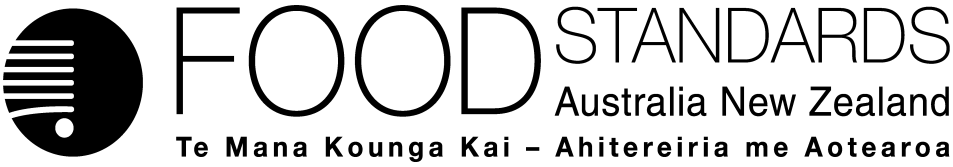 16 June 2022205-22Approval report – Proposal M1019Review of Schedule 22 – Foods and classes of foods (2021)Food Standards Australia New Zealand (FSANZ) prepared and assessed a proposal to review Schedule 22 – Foods and classes of foods of the Australia New Zealand Food Standards Code (the Code), to align with the crop groups, foods, classes and subgroups referenced or adopted by the Australian Pesticides and Veterinary Medicines Authority and Codex Alimentarius. FSANZ prepared a draft variation to amend Schedule 22 and a draft variation to make consequential amendments to other Standards.On 4 April 2022, FSANZ sought submissions on the draft variations and published an associated report. FSANZ received seven submissions.FSANZ approved the draft variations, with amendments, on 8 June 2022.The Food Ministers’ Meeting (formerly The Australia and New Zealand Ministerial Forum on Food Regulation) was notified of FSANZ’s decision on 16 June 2022.This Report is provided pursuant to paragraph 63(1)(b) of the Food Standards Australia New Zealand Act 1991.Table of contentsExecutive summary	31	Introduction	41.1	The Proposal	41.2	Food classification systems and the current standards	41.2.1	Food classification systems	41.2.2	Relevant standards referencing Schedule 22	51.2.2.1 The relationship with standards and schedules that directly reference Schedule 22 (Table 1)	61.2.2.2 The relationship between Schedule 22 and other standards which do not directly reference Schedule 22 (Table 2)	71.2.3	Maximum residue limits established by the APVMA	71.2.4	Schedule 20 and FSANZ MRL harmonisation proposal process	81.2.5	International regulations – Codex	81.3	Reasons for preparing the Proposal	91.4	 Procedure for assessment	91.5	Decision	91.5.1	 Amendments to draft variations following call for submissions	92	Summary of the findings	102.1	Summary of issues raised in submissions	102.2	Summary of the assessment	152.2.1	 Initial targeted stakeholder consultation	152.2.2	Assessment of inconsistencies	152.3	Regulatory considerations	192.3.1 Conclusion	202.4	Consultation	212.4.1	Domestic Consultation	212.4.2	World Trade Organization (WTO)	212.5	FSANZ Act assessment requirements	222.5.1	Section 59	222.5.2.	Subsection 18(1)	233	References	254	Variations	25Attachment A – Draft variation to the Australia New Zealand Food Standards Code	26Attachment B – Draft variation to the Australia New Zealand Food Standards Code	41Attachment C – Explanatory Statement – Schedule 22 variation	134Attachment D – Explanatory Statement – Consequential amendments	139Attachment E – Draft variation to the Australia New Zealand Food Standards Code (call for submissions)	144Attachment F – Draft variation to the Australia New Zealand Food Standards Code (call for submissions)	159Supporting document (SD)The following document which informed the assessment of this Proposal is available on the FSANZ website:SD	Changes associated with alignment to Codex food classifications – M1019 (at Approval)Executive summarySchedule 22 of the Australia New Zealand Food Standards Code (the Code) describes foods and classes of foods which are referred to in a number of standards in the Code. It also defines portions of commodities to which Maximum Residue Limits (MRLs) and Extraneous Residue Limits (ERLs) apply.Schedule 22 is based on the 1993 Codex Alimentarius Commission (Codex) food classification system. In 2021, Codex published a new food classification system and made minor changes to some portions of commodities to which MRLs apply. This has led to a number of inconsistencies in the Code and discrepancy between FSANZ food classification systems and those used by the Australian Pesticides and Veterinary Medicines Authority (APVMA). These inconsistencies have implications for what a food is classified as and what standards may apply. This Proposal was prepared to update Schedule 22 to:incorporate the new Codex food classification system, provide a uniform food naming system for establishing MRLs for domestic use of agvet chemicals and corresponding MRLs in the Code that apply to food for sale, and provide clarity for enforcement agencies and stakeholders. The Proposal’s focus was on the classification of crop commodities. It did not add or remove existing Code requirements, except for an addition to the food group Molluscs.FSANZ assessed the Proposal in accordance with the Food Standards Australia New Zealand Act 1991 (the FSANZ Act) and prepared two draft variations to the Code; one to amend Schedule 22 of the Code; and another to make consequential amendments to other Standards in the Code.Following FSANZ’s Call for Submissions, further consideration was given to the proposed measures contained in the draft variations and a number of amendments were made. These amendments and the reasons for them are explained in section 1.5.1 of this report.For the reasons stated in this report, FSANZ approved the draft variations with amendments. The approved draft variations will align the classification of crop commodities by Schedule 22 with the new Codex food classification system.1	Introduction1.1	The Proposal The food classification system detailed in Schedule 22 of the Australia New Zealand Food Standards Code (the Code) is integral to Australian agricultural and veterinary (agvet) chemical standards, as well as a number of other standards and schedules in the Code. Schedule 22 is expressly referenced by Standard 1.4.1 and Schedule 19, Standard 1.5.3, Standard 1.4.2, Schedule 5 and Schedules 20 and 21 of the Code. A reference in these standards / schedules to a particular food or food group is to that food or group as described in Schedule 22. Other standards of the Code which refer to particular foods or groups of food do not refer to or rely on Schedule 22 for food classification purposes.While amendments to the Code are typically a function of FSANZ, section 82 of the Food Standards Australia New Zealand Act 1991 (the FSANZ Act) provides statutory powers to the Australian Pesticides and Veterinary Medicines Authority (APVMA) to establish MRLs in Schedule 20 of the Code for domestic use. Most foods are captured by existing entries in Schedule 22 and the existing system works well most of the time. However, confusion and challenges arise when a domestic MRL is established by the APVMA for a crop or crop group that is consistent with the Codex Alimentarius Commission (Codex) food classification system but not Schedule 22. Similarly, a food imported into Australia may fall within a Codex classification not listed within a Schedule 22 classification.In 2017, the FSANZ Board noted increasing inconsistencies between foods listed in Schedule 20 and those used by the APVMA and Codex. In response, FSANZ undertook targeted consultation with industry and government stakeholders to confirm these inconsistencies, identify additional issues and seek guidance on how these inconsistencies might be addressed. Stakeholders agreed that Schedule 22 was out-of-date and no longer fit for purpose. To address these issues, FSANZ initiated proposal M1019 in 2021. In the same year, Codex published a new food classification system and made minor changes to some portions of commodities to which MRLs apply. The aim of the Proposal was to align Schedule 22 with the Codex system.The focus was on Primary Food Commodities of Plant Origin, with the exception of an addition to the food group Molluscs. Codex has not yet completed its revision of Codex commodity descriptions for animal and processed food commodities. The Proposal did not seek to vary food name descriptors and types of foods for other purposes, such as food additives, the Australian Total Diet Survey (ATDS) or the FSANZ proprietary food composition databases. Food classification systems and the current standards 1.2.1	Food classification systemsPlant and animal names are often similar but may vary around the world. Similarly, food that is sold and consumed is often quite different to the treated raw agricultural commodity. To assist with regulating the use of agvet chemicals in agricultural commodities and foods for sale, food classification systems are used. Whilst both are based on Codex, FSANZ and the APVMA implement different food classifications systems (see below). Existing food classification systems:Codex – see section 1.2.5APVMA Agvet Code – The APVMA crop group listing is based on the Codex classification of Food and Animal Feeds, Food and Agriculture Organisation of the United Nations and World Health Organization, Rome, 1993, as amended and considered for amendment, from time-to-time, by the Codex Committee on Pesticide Residues. APVMA also include specific commodities in the Crop group lists when the food is not listed in the Codex system. The Codex classification system is the basis for the APVMA establishing maximum residue limits (MRLs) in Australia and for many trading partners’ food classification systems.The Code - The classification system in section 22—2 of Schedule 22 was established in the mid-1990s and was based on the Codex Classification of Foods and Animal Feeds at that time. The existing food classification system adopted in Schedule 22 provides the foods and classes of foods under Animal food commodities, Crop commodities or Processed commodities of plant or animal origin. Within these broad classifications, the Schedule provides food types (also referred to as classes) such as Fruit, Vegetables, Herbs and Spices. Within each broad type, specific food groups are identified and described. In addition to the broad food types and groups used in Schedule 22, the Codex food classification system provides additional sub-groups for the different types of foods available in the food supply and to which a specific MRL can be designated e.g. cane berries as a subgroup within berries and other small fruit. This is especially important because the level of agvet chemical residues detected in a specific food commodity will be dependent on exposure and the degree of post-harvest processing.1.2.2	Relevant standards referencing Schedule 22There are four standards and four schedules that directly refer to Schedule 22. A summary of each instrument and their function is provided in Table 1. Other standards and schedules in the Code that define foods have been considered in the assessment. A summary of these is provided in Table 2. Table 1: Standards and Schedules that directly reference Schedule 221.2.2.1 The relationship with standards and schedules that directly reference Schedule 22 (Table 1)Schedule 22 describes foods and classes of foods for subsection 1.4.1—2(2), subsection 1.4.2—3(4), subsection 1.5.3—3(2), subsection 1.5.3—4(3), paragraph S5—4(2)(b), section S19—4 and section S19—5, and portions of food for subsection 1.4.2—3(2). Section 22—2 of Schedule 22 lists foods and classes of foods under the headings: Animal food commodity; Crop commodities; or Processed foods of plant and animal origin. Foods within these are further grouped under a specific class or group, for example, Oranges, sweet, sour is listed under Citrus fruits, which is listed under Fruit. A description of each class is provided, as is a list of commodities and a portion of the food that MRLs and ERLs apply to (and which is analysed). Table 2: Other Standards and Schedules considered1.2.2.2 The relationship between Schedule 22 and other standards which do not directly reference Schedule 22 (Table 2) Standard 1.1.2 provides definitions for Code purposes including the above. Section 1.1.2—3 provides definitions of particular foods. Other standards, such as Standards 1.2.7 and 1.2.8, also provide an express definition for a food or food group. While the Code expressly states that Schedule 22 applies to a number of standards, where it does not, FSANZ’s understanding is terms used to describe a food or class or group of food (e.g. vegetable, herbs etc.) are given their ordinary and commonly understood meaning.1.2.3	Maximum residue limits established by the APVMA Australian law establishes MRLs under two standards: the MRL Standard which forms part of the Agricultural and Veterinary Chemicals Code and Schedule 20 of the Code. MRLs contained in Schedule 20 provide limits for residues of agvet chemicals that may legitimately occur in foods. A listing in Schedule 20 permits the sale of treated foods while protecting public health and safety through the minimisation of residues in foods consistent with the effective control of pests and diseases.All MRLs established in the APVMA MRL Standard and in the Code are subject to a dietary risk assessment using Australian food consumption data and methodologies consistent with those recommended by the World Health Organization (WHO). The APMVA MRL standard is used to determine whether approved directions for use of agvet chemicals have been followed, whereas the MRLs in the Code apply at point of sale and at entry into Australia for imported food. These MRLs allow the sale of foods containing legitimate residues at levels consistent with the effective control of pests and diseases.The APVMA supports agvet chemical use patterns that span crops, grouped through similarities in their botanical classification, morphology, growth habit and the portion of the commodity harvested and/or consumed. Further information on the APVMA’s approach can be found at Crop grouping: representative crops and extrapolation principles for risk assessment and data waivers.1.2.4	Schedule 20 and FSANZ MRL harmonisation proposal processFSANZ undertakes an annual MRL harmonisation proposal (‘M’ proposal) that allows stakeholders to request consideration of trading partner MRLs for inclusion in Schedule 20 of the Code. The APVMA also request variations to the Schedule as part of this proposal. The primary purpose is to facilitate the sale of imported foods containing residues of legally applied agvet chemicals and align domestic MRL standards. A component of the M proposal is a dietary exposure assessment to the agvet chemical residues, based on consumption data for the foods that are intended to be captured by the requested MRLs. It is crucial that the commodity being reviewed in the dietary exposure assessment aligns with the food or food group stated in the harmonisation request or the food group/commodity for which the approved use was established by the APVMA. Problems occur in a dietary exposure assessment if commodities are included or excluded from a food class. For example, the Codex classification system includes Sweet corns (baby corn, corn-on-the-cob and kernels) in the group ‘Cereal grains’. The APVMA or a trading partner take Sweet corn consumption patterns into account when establishing MRLs. A dietary exposure assessment using the existing Schedule 22 commodities for Cereal grains may significantly underestimate dietary exposure for the chemical resulting in an MRL being established too high or if over-estimated an MRL not high enough to control a pest or disease. The current Schedule 22 classification system captures many of the commodities requested, however with changes to the Codex and other international food agency classifications, ensuring the correct foods are included in the dietary exposure assessments is and will continue to become increasingly difficult.Further information on FSANZ’s harmonisation proposal and dietary exposure methodologies are available on the FSANZ website.1.2.5	International regulations – CodexCodex was established in 1962 to implement the Joint Food and Agriculture Organization (FAO)/ WHO Food Standards Programme. The aim of this programme is to ensure food is safe for consumers and can be traded domestically and internationally. To address this aim, the Codex Alimentarius provides a collection of international-accepted food standards, guidelines, codes of practice and MRLs which countries can choose to adopt or base their own regulations on. These texts are recognised by the World Trade Organization (WTO). As a WTO member, Australia is obliged, where possible, to harmonise its domestic regulations with Codex standards. FSANZ has regards to relevant Codex standards whenever it develops or revises standards in the Food Standards Code.  To assist in development and adoption of the Codex standards and guidelines, especially in relation to pesticide use in crops, a Classification of Foods and Animal Feeds was established by the Codex Committee on Pesticide Residues (CCPR) in 1993. The classification system was intended to be as complete a listing of food commodities in trade as possible and has undergone several updates since 1993. CCPR are currently undertaking another revision of the classification system, with an updated Class A – Primary Food Commodities of Plant Origin ready for adoption (CCPR52 Meeting 2021).1.3	Reasons for preparing the ProposalThe Proposal was prepared to revise the current food classification system related to MRLs and referenced by other standards to define vegetables, herbs and spices and cereal grains. The current Schedule 22 and its food classification system for crop commodities is considered out-of-date with regard to international and other domestic food classifications systems. Additionally, in recent years, a number of issues have been raised by stakeholders about clarity of how foods are classified and consequently which standards may apply.1.4	 Procedure for assessmentThe Proposal was assessed under the General Procedure.1.5	DecisionThe draft variations as proposed following assessment were approved with amendments. The approved draft variation that will amend Schedule 22 will take effect on gazettal. The approved draft variation that will make consequential amendments to other Standards will take effect after the commencement of those amendments to Schedule 22.The approved draft variations, as varied after consideration of submissions, are at Attachments A and B. The related explanatory statements are at Attachments C and D. An explanatory statement is required to accompany an instrument if it is lodged on the Federal Register of Legislation. The draft variations on which submissions were sought are at Attachments E and F. 1.5.1	 Amendments to draft variations following call for submissionsAs mentioned above, the draft variations proposed following assessment were amended following consideration of submissions received, including responses to questions posed in the call for submissions. These amendments are summarised below:Vetch: FSANZ understood that vetch is a fodder crop in Australia and had no MRLs listed in Schedule 20 although the CFS draft variation had accounted for an alignment with the APVMA crop tables and had included the commodity. Comments were sought on whether this commodity should be removed from Schedule 22. FSANZ received confirmation that vetch is a fodder and received support to remove it from Schedule 22. The approved draft variation reflects this. Removal of some chemicals or commodities to be omitted by M1020 (the MRL harmonisation proposal 2021).Minor typographical and formatting errors e.g. spacing between tables, consistent use of the same type of brackets throughout Attachment B (e.g. square brackets for exceptions) and spelling of commodities or subgroup names (e.g. Kumquats with a ‘k’, Caneberries separated to Cane berries and Acai to Açaí).The subgroup Pummelos was varied to include ‘and Grapefruits’ to be consistent with Codex. The APVMA are also in the process of correcting their subgroups to align with the Codex subgroup name. Additionally, the commodity Shaddock has been removed from this group as Shaddocks are also known as pomelos. Schedule 20 variations for Oilseeds. The approved draft variation creates subgroups for Oilseeds and Other oilseeds under the Group Oilseeds and Oilfruits. To maintain existing coverage for commodities captured by the previous ‘Oilseed’ classification, Palm nuts and/or Peanut MRLs have been inserted under relevant chemicals. Chemicals not previously listed in Attachment F have been included here to ensure existing permissions are retained. Oilseeds and oilfruits – portion of the commodity the MRL applies to for Oilseeds and Other oilseeds was varied to ‘unless otherwise specified, seed or kernels, after the removal of shell and husk’. The commodities Peppers, Chili (including Pimento and Pimiento) and Peppers, Sweet were varied to correct the commodity names. The spelling of Mombin, Malayan, purple was corrected to separate this into two separate commodities: Mombin, Malayan and Mombin, purple.The Schedule 22 entry for Tree tomato (Tamarillo) was varied to Tamarillo (Tree tomato) to be consistent with the Codex name. The draft variation was amended to reflect this.Schedule 22 was varied to remove Kungkung (water spinach) from the Leafy vegetables subgroup Leafy greens and insert it in Leafy aquatic vegetables.The Fruiting vegetables, other than cucurbits subgroup ‘Tomatoes’, was varied to include the commodity ‘Cherry tomatoes’.2	Summary of the findings2.1	Summary of issues raised in submissionsConsultation is a key component of FSANZ’s standards development process. FSANZ acknowledges the time and effort taken by individuals and organisations to prepare and submit submissions. FSANZ received seven submissions, four submissions were received from Australian Government, two from industry and one from a laboratory. The call for submissions report posed seven questions seeking specific feedback from stakeholders aimed at ensuring proposed changes did not have any unintended affects for compliance or enforcement and whether proposed approaches adequately reflected alignment with Codex food classifications. A summary of the issues raised in the submissions and FSANZ’s response to them is given in Table 3 below. Table 3: Summary of issues 2.2	Summary of the assessment2.2.1	 Initial targeted stakeholder consultationIn November 2019, targeted stakeholders were consulted to ascertain whether Schedule 22 remained fit for purpose and if the revisions to the Codex classification system that had been prepared for adoption could or should be reflected in Schedule 22. There was considerable support for a variation of Schedule 22 including further alignment or reference to the Codex Classification of Foods and Animal Feeds. Support for clarity on foods not specifically listed in Schedule 20 was also provided. Support to ensure that all foods currently listed in Schedule 20 were expressly included in Schedule 22 was also received. Stakeholders also requested a process to provide that new foods were quickly able to be included or recognised in Schedule 22. Following the preliminary consultation it was identified that without an update to Schedule 22 to address inconsistencies, issues may arise and/or will remain in: applying MRL standards when foods in Schedule 20 are missing from Schedule 22establishing MRLs for new Australian-specific varieties of foods (for example plant and animals native to Australia) changes to other standards that reference Schedule 22 to define a food or food groupestablishing FSANZ-only MRLs arising from harmonisation requests, or domestic MRLs established by the APVMA where the commodity is not captured by Schedule 22 descriptions (e.g. Wheat, pseudo cereals, and similar grains without husks).2.2.2	Assessment of inconsistencies No public health and safety concerns were identified. All of the issues identified were related to the existing foods and classes of foods classification system and consequential amendments to the Code resulting from the proposed draft variations. The reasons for the proposed variations are explained below. Schedule 22 is used to classify or identify foods to which MRLs apply, and to inform the dietary exposure assessment. Alignment with Codex and the clarification of foods, groups and subgroups will allow FSANZ to continue to provide robust evidence-based dietary exposure assessments of agvet chemical residues in foods for various populations. Furthermore, improved clarity minimises the issues around interpretation and compliance for government and industry stakeholders that rely on clear and unambiguous regulations. Schedule 22 was developed in the mid-1990s and included raw agricultural commodities and foods commonly traded with or consumed in Australia at that time. The structure of the Schedule was based on the then new (1993) Codex Foods and Animal Feeds Classification system. 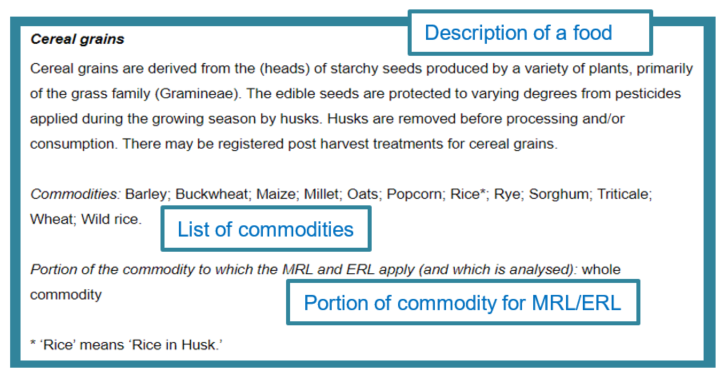 Food classification systems organise food commodities into groupings, based on similarities in botanical classification, growth and/or the portion of the commodity harvested and/or consumed. What is identified as the food is described at the level of the raw agricultural commodity or that which has undergone a simple form of processing e.g. husked rice to polished rice (see Figure 1 below).Figure 1: Excerpt of Schedule 22. Each food group contains a description of a food and a non-exhaustive list of commodities associated with that food group.A major difference between the current Schedule 22 and Codex classification systems was the degree of differentiation and terminology used in the systems. For many products, Codex will identify a food source to the level of the species whereas FSANZ deliberately chose a more flexible approach, assigning a defined group to capture a broad range of food commodities. A comparison of how citrus fruits are currently classified by Codex and FSANZ shows the extent of detail in the Codex system and the much simpler approach used by FSANZ (see Figure 2). If an MRL is established for only one or two specific commodities or even to a specific cultivar, the system applied by FSANZ would allow that commodity to be identified and listed as such in Schedule 20, with the description in Schedule 22 being adequate to cover the commodity to which the MRL applies.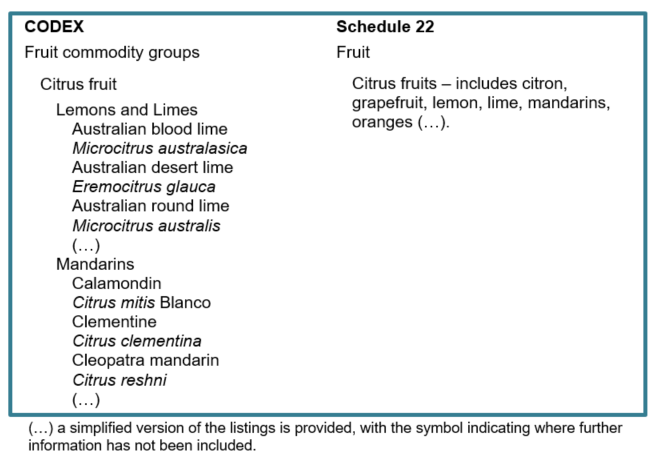 Figure 2: Comparison of the Codex and FSANZ food classification systems, showing the different levels of classification and terminology.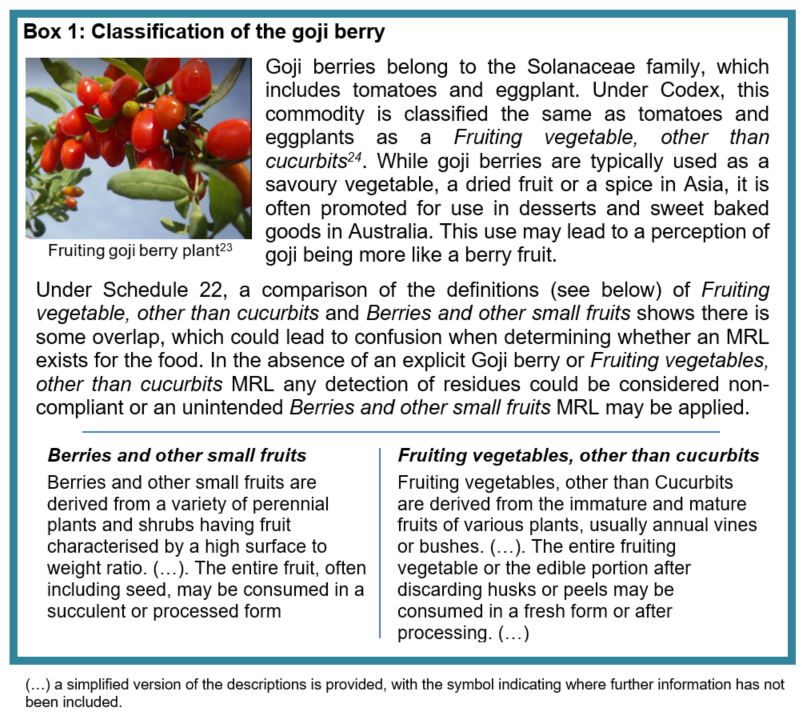 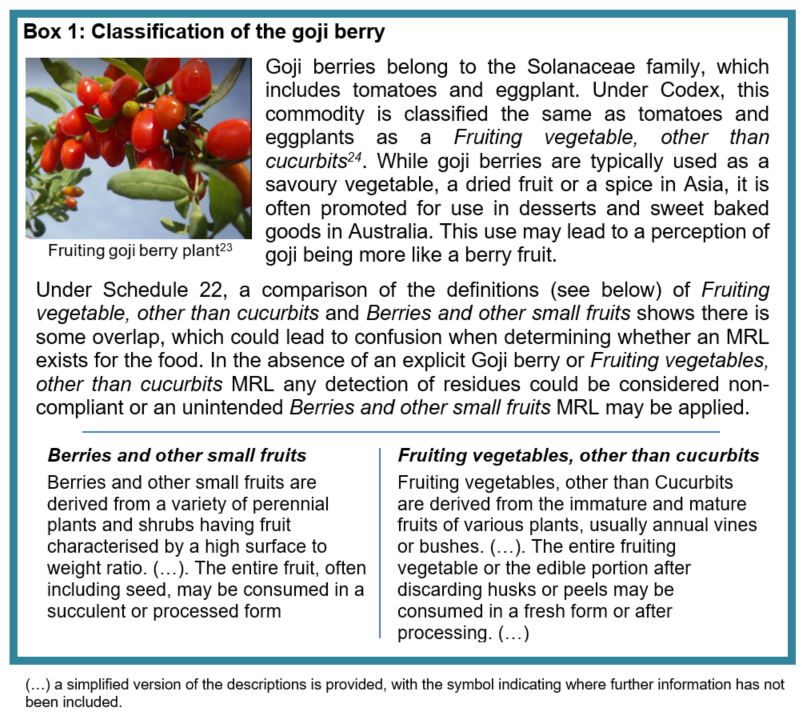 Commodities listed in Schedule 22 do not always fit neatly into a single food group. For example, the commodity goji berries (see Box 1 - Classification of the goji berry) may fit in two groups: Berry or other small fruit or a Fruiting vegetable other than cucurbit. Foods falling into multiple groups has the potential to cause confusion for government regulators, producers, retailers, importers, compliance and enforcement agencies.There are significant inconsistencies between the MRL food commodity descriptors in Schedule 20 of the Code and the MRL food classifications in Schedule 22 of the Code compared with those adopted by the APVMA and Codex. The key risks identified were:Increased differences in the food names listed in Schedule 20 thereby reducing its integrity as a food regulatory instrument for enforcement purposes, both domestically and at the border.Increased inconsistency between food names listed in Schedule 20 and the APVMA MRL Standard, thereby creating confusion within the Australian food regulatory system.Increased inconsistency between Australian food names and types of food compared to those used by Codex and food trading partners, therefore affecting harmonisation of the Australian food standards and international regulations.Potential for increased costs to food industry and government regulators. Costs may be related to preparing requests to the MRL harmonisation proposals or in preparing more responses to inquiries from domestic and overseas stakeholders, where foods are named differently by requestors and stakeholders.FSANZ considered the implications of aligning Schedule 22 with Codex for those standards in the Code that reference and rely on Schedule 22. It also considered implications for standards that provide definitions for specific foods/categories of foods or made reference to a food type or food group. The primary focus of the assessment included consideration of existing classes (types), groups and the foods currently included in the examples of commodities in Schedule 22.2.2.2.1 Assessment of interaction with standards directly referencing Schedule 22Revising Schedule 22 had implications for other standards that reference foods and types of foods (e.g. Standard 1.2.7 and Schedule 5; Standard 1.4.1 and Schedule 19; Standard 1.4.2 and Schedules 20, and 21; and Standard 1.5.3).Subsection 5—4(2)(b) of Schedule 5 provides for nutrient profile scoring for the purposes of Standard 1.2.7, which governs nutrition, health and related claims. The subsection currently excludes cereal grains from being included in the calculation of FVNL points (i.e. V points). In Schedule 22, sweetcorn is currently listed as a vegetable and not as cereal grain (ie, listed under Fruiting vegetables other than cucurbits group). As such, sweetcorn is not excluded from being included as a V point in the FVNL calculation. In aligning with Codex, it was proposed to list Sweetcorn as a subgroup under Cereal grains. However, doing so would prevent this vegetable from being included in the V point calculation. Therefore, in order maintain the existing permission to permit sweetcorn to be used in the calculation of V points while still excluding from that calculation other foods in the Cereal grains class, a consequential amendment to Schedule 5 of Standard 1.2.7 was required.Schedule 19 of Standard 1.4.2 makes reference to several foods specified in Schedule 22 that will change group or subgroup under the new proposed classification system. An example is cereal grains, where a maximum limit (ML) for total arsenic in cereal grains has been set. An alignment to the proposed classification system will add sweetcorn to cereal grains yet sweetcorn is currently not required to meet an ML for arsenic. To maintain the regulatory status quo for commodities that may change classification, consequential amendments to Schedule 19 of Standard 1.4.2 were required.Standard 1.5.3 list the permissions and related requirements for irradiation of herbs and spices, fruits and vegetables. The fruits and vegetables permitted to be irradiated are expressly listed in and defined by that Standard. Standard 1.5.3 provides that ‘vegetables’ includes (but is not limited to) a vegetable described in Schedule 22, and ‘herbs and spices’ include (but are not limited to) a herb or a spice described in Schedule 22. The proposed variation to Schedule 22 does not affect the ‘fruits’ list. However, they will reclassify sweet corn as a cereal grain and chives as a bulb vegetable. To maintain the current permissions following variation to Schedule 22, consequential amendments were therefore required. That is, an amendment to subsection 1.5.3—4(3) to make clear that the permission in Standard 1.5.3 for ‘vegetables’ still included sweet corn and for ‘herbs and spices’ still included chives. 2.2.2.2 Assessment of interaction with other standardsThe Code expressly applies Schedule 22 only for the purposes of certain provisions of the Code. For other provisions, the Code may or may not define a food or food group. Standards 1.2.7 and 1.2.8, for example, contain their own express definitions for ‘vegetables’ with no reference to Schedule 22.In relation to the Code’s use of the terms ‘vegetable’, ‘vegetables, ‘herb’, ‘herbs’ ‘grains’, ‘cereals’ etc., whether these terms will be given their ordinary meaning will depend on the context in which they appear and are used in the Code, including whether any defined terms in Standard 1.1.2 or elsewhere apply (e.g. “fruit and vegetables” has a specific meaning by virtue of section 1.1.2—3, i.e., ‘any of fruit, vegetables, nuts, spices, herbs, fungi, legumes and seeds’.The standards of the Code which refer to particular foods or groups of food do not refer to or rely on Schedule 22 for food classification purposes. As such, no consequential variations to these standards was required. 2.2.2.3 Assessment of Schedule 22 changes on food databases used by FSANZFSANZ has established several proprietary food data sets and makes use of internationally recognised databases for food composition purposes. The type of food classification systems required by food composition serves a different purpose to the foods and classes of foods described by Schedule 22. For example, the national nutrition surveys (e.g. 2011-13 Australian Health Survey) makes use of food classification systems representing publically recognisable food selection guides. The aim of these surveys is to collate and report sources of nutrients in the diet based on food consumed. The foods listed in Schedule 22 are based on the raw agricultural commodity or a commodity that has undergone simple processing, which suits the purpose of determining exposure from the application of agvet chemicals. In other words, the nutritional surveys will look at apples as raw apples, cooked apples, apples in pies or pastries and apples in apple juice (converted to raw fruit equivalents) whereas Schedule 22 is primarily only focused on the raw apple. An assessment of the food consumption databases was undertaken in proposal M1020 because the food consumption datasets input into the dietary exposure assessments (DEA) undertaken in the consideration of MRLs. Our assessment determined there will be a need to make some changes to the classification of foods and consumption data used for DEAs. This may include changes in food classifications, re-mapping foods consumed and re-extraction of the consumption data. This work can be undertaken independently of this proposal. The assessment of food databases determined there will be no need for changes to be made to the food classification system used for food composition datasets as nutrient profiles for the individual foods do not change. 2.3	Regulatory considerationsThe assessment and consultations undertaken by FSANZ identified several issues with the current version of Schedule 22. These included the need to ensure that any transfer or reclassification within Schedule 22 of a food from one class/type to another, or including a new food in an existing group or new subgroup, did not impact or affect the other Standards of the Code that rely on or reference Schedule 22. To determine the most effective regulatory approach to address these issues, FSANZ considered a number of options including maintaining the status quo, adopting the Codex system in full and a hybrid version of the existing Schedule 22 with the Codex system. The status quo was not considered a viable option. Our assessment demonstrated that Schedule 22 is no longer fit for purpose and the status quo would mean that inconsistencies with ongoing APVMA amendments and harmonisation requests from stakeholders will continue. This in turn could negatively impact jurisdictional regulation and trade of food containing legal amounts of agvet chemicals. The option of adopting the Codex system in full, by removing Schedule 22 and referring directly to Codex Classification of Foods and Animal Feeds in full was also considered and rejected as unsuitable. Codex amendments to the Classification of Foods and Animal Feeds takes a period of years and under Standard 1.4.2, MRLs cannot be applied to food that is not described in Schedule 22. While this option may have benefitted FSANZ with a reduced workload, it would create barriers, especially to the domestic sale and trade of foods, and further restrict industrial and jurisdictional regulation.The hybrid between the existing Schedule and the Codex Classification of Foods and Animal Feeds was considered the most suitable option. Schedule 22 would remain in the Code, with regular amendments that align with the Codex system, while providing FSANZ flexibility to adapt more quickly to changes in the domestic and international food supply. The Schedule, being more aligned to Codex and the APVMA food classifications, would reduce inconsistencies and ambiguity, thereby improving stakeholder interactions and jurisdictional regulation.The approved draft variations will align foods currently listed in Schedule 20 where the food is described but not expressly listed in Schedule 22. Consequential variations to Schedule 20 have been approved to avoid unintended changes to existing MRLs that may have been caused by a change to a food group or subgroup name in Schedule 22 (Attachment B – Items [9] and [10]). 
The approved draft variations will move the commodity chives to bulb vegetables in line with Codex food groupings. This meant the existing Herb MRL would no longer apply to chives (unless a Bulb vegetable MRL at the same or higher limit existed). To enable the sale of chives that may have residues arising from an approved use, a separate Chive MRL at the same limit as the Herb MRL was established. Similarly, if a Bulb vegetable MRL existed and there is no approved use for chives (at the same or higher limit), then a Bulb vegetables (except chives) entry was required. The same approach has been applied for other commodities to be moved by the approved draft variations within groups or subgroups or to a new class. This provides consistency for MRLs established for existing agvet chemical uses as well as food commodities listed in Schedules 20 and 21, which are referenced by other standards and schedules of the Code. Where a variation to Schedule 22 to be made by the approved draft variations would have inadvertently varied an existing standard or schedule, the approved draft variations will also amend those standards or schedules to preserve the status quo. This maintains the intent of the original standards and schedules that reference and rely on Schedule 22. To that end, the amendments are outlined in full in Supporting Document 1. This includes: Changes to Foods and classes of foods and levels of classificationChanges to the commodity class and group names for foodsChanges to the description text for food groupsRelocation of text related to the portion of the commodity MRLs and ERLs applyAmendments to Animal food commoditiesAmendments to Crop group names and commoditiesOmissions from Crop commoditiesAmendments to Processed foods of plant and animal originConsequential amendments to standards as a result of aligning with the Codex food classification system2.3.1 ConclusionThe approved draft variations ensure the Code remains current and fit for purpose. The restructure and realignment of a plant food classification system made by the approved draft variations provides consistency between food names used internationally and domestically. The incorporation by the Code of Codex classifications will ensure clarity when responding to inquiries from domestic and overseas stakeholders where foods are named differently. The approved draft variations align food names used for the consideration of MRL harmonisation requests, establishing domestic MRLs and the name of foods that apply at the point of sale, including at the border, whilst also maintaining existing non-MRL related regulations. It is noted the approach outlined will result in specific differences between Schedule 22 and the Codex system due to: variations in the food supply; dietary habits between countries; domestic production versus imported foods; and use of different classification systems by trading partners. However, the approved draft variations will enable the following key outcomes:Provide clarity in the variation instruments for compliance and enforcement of domestic food regulatory standards. Remove inconsistencies between Schedule 20 of the Code and the APVMA MRL Standard, promoting a harmonised and consistent domestic approach.Reduce the regulatory burden and ambiguity for Australian food industries, state, territory and Commonwealth enforcement agencies and trading partners in terms of food names and MRLs.Facilitate consistency in processing MRL harmonisation requests from stakeholders as well as providing clarity in responses to MRL/food commodity enquiries from domestic and overseas stakeholders.Increase agility in responding to changes in the food supply by introduction of a mechanism for regular updating of Schedule 22.2.4	Consultation 2.4.1	Domestic ConsultationConsultation is a key component of FSANZ’s standards development process and the communication strategy focussed on alerting relevant stakeholders to the proposed changes to food classifications in Schedule 22 and subsequent consequential amendments for other standards. The process by which FSANZ considers standards development matters is open, accountable, consultative and transparent. Public submissions were sought to obtain the views of interested parties on issues and impacts raised by the proposed approach and by the draft variations prepared after assessment.Seven submissions were received. FSANZ appreciates the time taken by individuals and organisations to provide submissions. Every submission on the proposal was considered by the FSANZ Board. FSANZ acknowledges the time taken by individuals and organisations to make submissions on this Proposal.2.4.2	World Trade Organization (WTO)The changes proposed by the approved draft variations are likely to have a significant positive effect on international trade. The revisions to Schedule 22 align with the Codex food classifications for plant commodities, remove ambiguity and allow for more clarity of how the Code may be interpreted and applied to ensure compliance. As members of the WTO, Australia and New Zealand are obligated to notify WTO member nations where proposed mandatory regulatory measures are inconsistent with any existing or imminent international standards and/or the proposed measure may have a significant effect on trade.Therefore a notification to the WTO as part of Australia’s obligations under the WTO Technical Barriers to Trade or Application of Sanitary and Phytosanitary Measures Agreement (SPS Agreement) was made to enable other WTO members to comment on proposed amendments. As the proposed measure is trade facilitating, a shortened consultation period of 4 weeks was agreed.With respect to international law, the incorporation of Codex MRLs into the Code is also consistent with Australia’s obligations under the WTO Agreement on the SPS Agreement which reference Codex Standards as representing the international consensus.No WTO member provided comment on this Proposal. 2.5	FSANZ Act assessment requirementsWhen assessing this Proposal and in the subsequent development of food regulatory measures, FSANZ had regard to the following matters in section 59 of the FSANZ Act:2.5.1	Section 592.5.1.1	Consideration of costs and benefitsIn 2010, the Office of Best Practice Regulation (OBPR) provided FSANZ with a standing exemption (ID 12065) from preparing a Regulation Impact Statement (RIS) for MRL proposals and applications. For M1019, further advice was sought from the OBPR who assessed the impacts and confirmed the proposal to be below the threshold for a RIS (ID 44087). However, a limited impact analysis on different stakeholders is provided and considers the direct and indirect benefits that would arise from a food regulatory measure developed or varied as a result of this proposal outweigh the costs to the community, industry and Government. The changes to schedule 22 food classifications are intended to promote harmonisation and clarity of the commodity groups, subgroups and individual food names used to describe commodities which are subject to MRLs and maintain status quo for other standards. The variation will assist trading partners requesting to align MRLs for agricultural and veterinary (agvet) chemicals for food import purposes and is intended to make compliance with existing regulations easier to achieve. Enforcement of the Code by food regulatory agencies is likely to be easier and could result in less failing foods at the Australian Border thereby reducing the costs to industry to destroy or re-export imported foods. Consumers may benefit because the proposed variations facilitate compliance with the Code and may extend the options to source a wider variety of safe foods. It will also provide consistency between APVMA and FSANZ established MRLs and the food commodities listed in the Code. Overall, achieving consistency between agricultural and food legislation assists in the efficient enforcement of regulations and minimises compliance costs to domestic and international stakeholders.2.5.1.2	Other measuresThere are no other measures (whether available to FSANZ or not) that would be more cost-effective than a food regulatory measure developed or varied as a result of the Proposal.2.5.1.3	Any relevant New Zealand standardsThe consequential variations will amend standards which apply in New Zealand, however these amendments will preserve the status quo for the amended standards.The Agreement between the Governments of Australia and New Zealand concerning a Joint Food Standards System (the Treaty) excludes MRLs and extraneous residue limits (ERLs) for agvet chemicals in Schedules 20 and 21 respectively in food from the system that sets joint food standards. Australia and New Zealand, therefore, independently and separately develop MRLs and ERLs for agvet chemicals in food commodities. However, under the Trans-Tasman Mutual Recognition Arrangement (TTMRA), Australia and New Zealand accept food commodities that are legal for sale in each country, regardless of the sale-related regulatory requirements in the individual country. All food imported or domestically-produced for sale in New Zealand (except for food imported from Australia) must comply with the current Maximum residue levels (MRLs) for agricultural compounds – Food notice and amendments. Agvet chemical residues in food must comply with the specific MRLs listed in the Food Notice including the ‘default’ MRL of 0.1 mg/kg where no specific MRL is listed. If a food is imported and no domestic MRL has been established, Codex MRLs can be recognised.MRLs in the Code may differ from those in the New Zealand MRL Food Notice for a number of legitimate reasons including different use patterns of the chemicals.There are no other relevant New Zealand Standards.2.5.1.4	Any other relevant mattersThere are no other measures (whether available to FSANZ or not) that would be more cost-effective than a food regulatory measure developed or varied as a result of the proposal.Other relevant matters are considered below. 2.5.2.	Subsection 18(1) FSANZ has also considered the three objectives in subsection 18(1) of the FSANZ Act during the assessment.2.5.2.1	Protection of public health and safetyNo MRLs are being amended as part of this Proposal. Existing MRLs have been established taking public health and safety into consideration. FSANZ concluded that the proposed variation to Schedule 22 and the consequential amendments to other standards do not pose an unacceptable risk to public health and safety of Australian consumers as status quo of standards is maintained.2.5.2.2	The provision of adequate information relating to food to enable consumers to make informed choicesThis objective is not relevant to matters under consideration in this proposal.2.5.2.3	The prevention of misleading or deceptive conductThis objective is not relevant to matters under consideration in this proposal.2.5.3	Subsection 18(2) considerationsFSANZ has also had regard to:the need for standards to be based on risk analysis using the best available scientific evidenceFSANZ conducted an assessment and concluded that a revision of Schedule 22 to align with the APVMA MRL Standard and the Codex classification system for plant commodities will provide clarity with regard to the food names and descriptors in the regulatory instruments for compliance and enforcement of the domestic food regulatory standards.The APVMA separately undertake formal legislative reviews or reconsiderations of domestically approved chemicals to scientifically reassess the risks with agvet chemicals. This is to ensure that these chemicals are used safely and effectively. FSANZ and APVMA liaise closely in regards to the outcomes of these chemical reviews and amendments to MRLs in Schedule 20 are made accordingly. A revision of Schedule 22 removes inconsistencies between the food names listed in Schedule 20 of the Code and the APVMA MRL Standard and projects a harmonised and consistent Australian approach.the promotion of consistency between domestic and international food standardsThe approved draft variations will remove inconsistencies between agricultural and food standards and further align the Code with trading partner standards and Codex. This process promotes consistency between domestic and international food regulatory measures without reducing the safeguards that apply to public health and consumer protection.the desirability of an efficient and internationally competitive food industryThe approved draft variations will revise Schedule 22 to align the classification of certain foods listed in that Schedule with those adopted and established by the APVMA and Codex. They will promote consistency between domestic and international food regulation measures without reducing the safeguards applied to public health and consumer protection. This will assist Australian enforcement agencies, trading partners, retailers, analytical laboratories, stakeholders, understand what MRLs apply to specific commodities and reduce confusion and ambiguity. It will also align domestic commodity MRLs established by the APVMA with Schedule 20 and reduce complexity and workload of FSANZ in assessing domestic and international requests for MRLs.the promotion of fair trading in foodThis is addressed in section 2.5.1.1any written policy guidelines formulated by the Forum on Food RegulationFSANZ has had regard to the Food Ministers’ Policy Guideline on the Regulation of Residues of Agricultural and Veterinary Chemicals in Food. It forms a framework for the consideration of alternative approaches to address issues surrounding the regulation of residues of agricultural and veterinary chemicals in food.3	ReferencesThe following documents which informed the assessment of this Proposal are available on the FSANZ website:Joint FAO/WHO Food Standards Programme, Codex Alimentarius Commission. 40th Session CICG, Geneva, Switzerland 17 – 22 July 2017. REP17/PRhttps://www.fao.org/fao-who-codexalimentarius/sh-proxy/en/?lnk=1&url=https%253A%252F%252Fworkspace.fao.org%252Fsites%252Fcodex%252FMeetings%252FCX-718-49%252FREPORT%252FREP17_PRe.pdf Joint FAO/WHO Food Standards Programme, Codex Alimentarius Commission. 41st Session Rome, Italy 2 -6 July 2018. REP18/PRhttps://www.fao.org/fao-who-codexalimentarius/sh-proxy/en/?lnk=1&url=https%253A%252F%252Fworkspace.fao.org%252Fsites%252Fcodex%252FMeetings%252FCX-718-50%252FREPORT%252FFINAL%252520REPORT%252FREP18_PRe.pdf Australian Pesticides and Veterinary Medicines Authority (APVMA) Crop Groupshttps://apvma.gov.au/crop-groups 4	VariationsThe approved draft variation to Schedule 22 of the Code is at Attachment A. The approved draft variation making consequential amendments to the Code is at Attachment B.Am explanatory statement for the variation to Schedule 22 is at Attachment C and an explanatory statement for the consequential amendments resulting from the variation to Schedule 22 is at Attachment D. Explanatory statements are required to accompany an instrument if it is lodged on the Federal Register of Legislation. AttachmentsApproved draft variation to the Australia New Zealand Food Standards Code (Schedule 22 — Foods and classes of foods)Approved draft variation to the Australia New Zealand Food Standards Code (Consequential Amendments) Explanatory Statement – Schedule 22 variationExplanatory Statement – Consequential amendmentsDraft variation to the Australia New Zealand Food Standards Code (call for submissions) – Schedule 22 – Foods and classes of foodsDraft variation to the Australia New Zealand Food Standards Code (call for submissions) – Consequential amendmentsAttachment A – Draft variation to the Australia New Zealand Food Standards Code 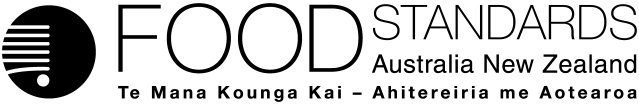 Food Standards (Proposal M1019 – Review of Schedule 22 – Foods and classes of foods) VariationThe Board of Food Standards Australia New Zealand gives notice of the making of this Variation under section 92 of the Food Standards Australia New Zealand Act 1991. The Variation commences on the date specified in clause 3 of this Variation.Dated [To be completed by the Delegate][Name of Delegate]Delegate of the Board of Food Standards Australia New ZealandNote: This Variation will be published in the Commonwealth of Australia Gazette No. FSC XX on XX Month 20XX. This means that this date is the gazettal date for the purposes of the above notice. 1	NameThis instrument is the Food Standards (Proposal M1019 – Review of Schedule 22 – Foods and classes of foods) Variation.2	Variation to Standards in the Australia New Zealand Food Standards CodeThe Schedule varies a Standard in the Australia New Zealand Food Standards Code.3	CommencementThe Variation commences on the date of gazettal.SCHEDULESchedule 22 — Foods and classes of foods[1]	Section S22—2		Repeal the section, substitute:S22—2	Foods and classes of foodsSection S22—4 describes the foods that are classed as animal food commodities.Section S22—5 describes the foods that are classed as crop commodities.Section S22—6 describes the foods that are classed as derived edible commodities of plant origin.Section S22—7 describes the foods that are classed as secondary commodities of plant origin.Section S22—8 describes the foods that are classed as secondary commodities of animal origin.S22—3	Portion of a commodity to which an MRL and an ERL apply	Subject to subsection (2), the portion of a food commodity that is specified for the purposes of paragraph 1.4.2—3(2)(a) is the portion as specified by a provision of this Standard.If Schedules 19, 20 or 21 specify a portion of a food commodity for purposes of paragraph 1.4.2—3(2)(a), that portion is the portion specified for the purposes of that paragraph.Note	Paragraph 1.4.2—3(2)(a) provides that, when calculating the amount of a permitted residue in a food, the amount to calculate is the amount of that residue that is in the portion of the commodity that is specified in Schedule 22. Example	Bananas are classified by Schedule 22 as Assorted tropical and sub-tropical fruits - inedible peel. Subsection S22—5(5) and (8) provide that, for bananas, the portion specified for the purposes of paragraph 1.4.2—3(2)(a) is ‘the whole commodity after removal of any central stem and peduncle’. Schedule 20 may set an MRL for ‘Bananas [Pulp]’. In this case, subsection S22—3(2). would provide that the portion specified for the purposes of paragraph 1.4.2—3(2)(a) is the pulp.S22—4	Animal Food CommoditiesMammalian productsMeat (mammalian)Meats are the muscular tissues, including adhering fatty tissues such as intramuscular, intermuscular and subcutaneous fat from animal carcasses or cuts of these as prepared for wholesale or retail distribution. Meat (mammalian) includes farmed and game meat. The cuts offered may include bones, connective tissues and tendons as well as nerves and lymph nodes. It does not include edible offal. The entire commodity except bones may be consumed.Commodities: Buffalo meat; Camel meat; Cattle meat; Deer meat; Donkey meat; Goat meat; Hare meat; Horse meat; Kangaroo meat; Pig meat; Possum meat; Rabbit meat; Sheep meat; Wallaby meat.Portion of the commodity to which the MRL and ERL apply (and which is analysed): whole commodity (without bones). When the commodity description is qualified by (in the fat) a proportion of adhering fat is analysed and the MRLs apply to the fat.Edible offal (mammalian)Edible offal is the edible tissues and organs other than muscles and animal fat from slaughtered animals as prepared for wholesale or retail distribution. Edible offal includes brain, heart, kidney, liver, pancreas, spleen, thymus, tongue and tripe. The entire commodity may be consumed.Commodities: Buffalo, edible offal of; Cattle, edible offal of; Camel, edible offal of; Deer, edible offal of; Donkey, edible offal of; Goat, edible offal of; Hare, edible offal of; Horse, edible offal of; Kangaroo, edible offal of; Pig, edible offal of; Possum, edible offal of; Rabbit, edible offal of; Sheep, edible offal of; Wallaby, edible offal of.Portion of the commodity to which the MRL and ERL apply (and which is analysed): whole commodity.Fats (mammalian)Mammalian fats, excluding milk fats are derived from the fatty tissues of animals (not processed). The entire commodity may be consumed.Commodities: Buffalo fat; Camel fat; Cattle fat; Goat fat; Horse fat; Pig fat; Rabbit fat; Sheep fat.Portion of the commodity to which the MRL and ERL apply (and which is analysed): whole commodity.MilksMilks are the mammary secretions of various species of lactating herbivorous ruminant animals. Commodities: Buffalo milk; Camel milk; Cattle milk; Goat milk; Sheep milk. The entire commodity may be consumed.Portion of the commodity to which the MRL and ERL apply (and which is analysed): whole commodity. When an *MRL for cattle milk or milks is qualified by ‘(in the fat)’ the compound is regarded as fat-soluble, and the MRL and *ERL apply to the fat portion of the milk. In the case of a derived or a manufactured milk product with a fat content of 2% or more, the MRL also applies to the fat portion. For a milk product with fat content less than 2%, the MRL applied should be 1/50 that specified for ‘milk (in the fat)’, and should apply to the whole product.PoultryPoultry meatPoultry meats are the muscular tissues, including adhering fat and skin, from poultry carcasses as prepared for wholesale or retail distribution. The entire product may be consumed. Poultry meat includes farmed and game poultry.Commodities: Chicken meat; Duck meat; Emu meat; Goose meat; Guinea-fowl meat; Ostrich meat; Partridge meat; Pheasant meat; Pigeon meat; Quail meat; Turkey meat.Portion of the commodity to which the MRL and ERL apply (and which is analysed): whole commodity (without bones). When the commodity description is qualified by (in the fat) a proportion of adhering fat is analysed and the *MRLs apply to the fat.Poultry, edible offalPoultry edible offal is the edible tissues and organs, other than poultry meat and poultry fat, as prepared for wholesale or retail distribution and include liver, gizzard, heart, skin. The entire product may be consumed.Commodities: Chicken, edible offal of; Duck, edible offal of; Emu, edible offal of; Goose, edible offal of; Ostrich, edible offal of; Turkey, edible offal of.Portion of the commodity to which the MRL and ERL apply (and which is analysed): whole commodity.Note that poultry meat includes any attached skin, but poultry skin on its own (not attached) is considered as ‘poultry edible offal’.Poultry fatsPoultry fats are derived from the fatty tissues of poultry (not processed). The entire product may be consumed.Commodities: Chicken fat; Duck fat; Goose fat; Turkey fat.Portion of the commodity to which the MRL and ERL apply (and which is analysed): whole commodity.EggsEggs are the reproductive bodies laid by female birds, especially domestic fowl. The edible portion includes egg yolk and egg white after removal of the shell.Commodities: Chicken eggs; Duck eggs; Goose eggs; Quail eggs.Portion of the commodity to which the MRL and ERL apply (and which is analysed): whole egg whites and yolks combined after removal of shell.Fish, crustaceans and molluscsFish includes freshwater fish, diadromous fish and marine fish.Diadromous fishDiadromous fish include species which migrate from the sea to brackish and/or fresh water and in the opposite direction. Some species are domesticated and do not migrate. The fleshy parts of the animals and, to a lesser extent, roe and milt are consumed.Commodities: Barramundi; Salmon species; Trout species; Eel species.Portion of the commodity to which the MRL and ERL apply (and which is analysed): whole commodity including bones and head (in general after removing the digestive tract).Freshwater fishFreshwater fish include a variety of species which remain lifelong, including the spawning period, in fresh water. Several species of freshwater fish are domesticated and bred in fish farms. The fleshy parts of the animals and, to a lesser extent, roe and milt are consumed.Commodities: a variety of species.Portion of the commodity to which the MRL and ERL apply (and which is analysed): whole commodity including bones and head (in general after removing the digestive tract).Marine fishMarine fish generally live in open seas and are almost exclusively wild species. The fleshy parts of the animals and, to a lesser extent, roe and milt are consumed.Commodities: a variety of species.Portion of the commodity to which the MRL and ERL apply (and which is analysed): whole commodity including bones and head (in general after removing the digestive tract).Molluscs – and other marine invertebratesMolluscs includes Cephalopods and Coelenterates. Cephalopods and Coelenterates are various species of aquatic animals, wild or cultivated, which have an inedible outer or inner shell (invertebrates). A few species of cultivated edible land snails are included in this group. The edible aquatic molluscs live mainly in brackish water or in the sea.Commodities: Abalone; Clams; Cockles; Cuttlefish; Mussels; Octopus; Oysters; Scallops; Sea-cucumbers; Sea urchins; Snails, edible; Squids.Portion of the commodity to which the MRL and ERL apply (and which is analysed): whole commodity after removal of shell.CrustaceansCrustaceans include various species of aquatic animals, wild and cultivated, which have an inedible chitinous outer shell. A small number of species live in fresh water, but most species live in brackish water and/or in the sea.Crustaceans are largely prepared for wholesale and retail distribution after catching by cooking or parboiling and deep freezing. Commodities: Crabs; Crayfish; Lobsters; Prawns; Shrimps.Portion of the commodity to which the MRL and ERL apply (and which is analysed): whole commodity or the meat without the outer shell, as prepared for wholesale and retail distribution.Honey and other miscellaneous primary food commodities of animal originHoneyCommodity: Honey.Portion of the commodity to which the MRL and ERL apply (and which is analysed): whole commodity. S22—5	Crop commodities	(1)	The table to subsection (7) describes the classes, groups and subgroups for plant foods.	(2)	Unless the table to subsection (7) expressly provides otherwise,	(a)	each class of food listed in column 2 of that table includes each of the food groups listed in the corresponding row or rows of column 3 of the table; and	(b)	each food group listed in column 3 of that table includes each of the subgroups of foods listed in the corresponding row or rows of column 4 of the table; and	(c) 	each group and subgroup of foods listed in Column 3 and 4 of that table respectively includes: 	(i)	the commodities listed in the corresponding row or rows of Column 5 of that table for that group or subgroup; and	(ii)	any other commodity listed in the 49th Report or the 50th Report for that group or subgroup.	(3)	Subject to subsection (2), a class, group and subgroup listed at: 	(a)	item 1 of the table has the same meaning as in Appendix IX of the 49th Report; and	(b) 	item 2 of the table has the same meaning as in Appendix VIII of the 49th Report; and	(c) 	item 3 of the table has the same meaning as in Appendix XI of the 49th Report; and	(d)	item 4 of the table has the same meaning as in Appendix VII of the 50th Report; and	(e) 	item 5 of the table has the same meaning as in Appendix VIII of the 50th Report.	(4)		A reference in subsection (3) to the table is a reference to the table for subsection (7).	(5)	For the purposes of paragraph 1.4.2—3 (2)(a), the portion of a commodity in a food group listed in column 2 of the table to subsection (8) that is specified is the portion listed in the corresponding row of Column 3 of that table.	(6)	In this section, a reference to -		the 49th Report is a reference to REP17/PR, the Report of the 49th Session of the Codex Committee on Pesticides Residues, Beijing, P.R. China, 24 - 29 April 2017 as presented to the 40th Session of the Joint FAO/WHO Codex Alimentarius Commission, Geneva, Switzerland 17 – 22 July 2017; 		the 50th Report is a reference to REP18/PR, the Report of the 50th Session of the Codex Committee on Pesticides Residues Haikou, P.R. China, 9 - 14 April 2018 as presented to the 41st Session of the Joint FAO/WHO Codex Alimentarius Commission, Rome, Italy, 2 – 6 July 2018.	(7)	The table for this subsection is:Classes, groups and subgroups of plant foods	(8)	The table for this subsection is:Portion of a plant commodity to which the MRL and ERL applyS22—6	Derived edible commodities of plant originDerived edible commodities of plant origin‘Derived edible products’ are foods or edible substances isolated from primary food commodities or raw agricultural commodities using physical, biological or chemical processing. This includes groups such as vegetable oils (crude and refined), by-products of the fractionation of cereals and teas (fermented and dried).Cereal grain milling fractionsThis group includes milling fractions of cereal grains at the final stage of milling and preparation in the fractions, and includes processed brans.Commodities: Cereal brans, processed; Maize flour; Maize meal; Rice bran, processed; Rye bran, processed; Rye flour; Rye wholemeal; Wheat bran, processed; Wheat germ; Wheat flour; Wheat wholemeal.Portion of the commodity to which the MRL and ERL apply (and which is analysed): whole commodity.TeaTeas are derived from the leaves of several plants, principally Camellia sinensis. They are used mainly in a fermented and dried form or only as dried leaves for the preparation of infusions.Commodities: Tea, green, black.Portion of the commodity to which the MRL and ERL apply (and which is analysed): whole commodity.Vegetable oils, crudeThis group includes the crude vegetable oils derived from oil seed, tropical and sub-tropical oil-containing fruits such as olives, and some pulses. Exposure to pesticides is through pre-harvest treatment of the relevant crops or post-harvest treatment of the oilseeds or oil-containing pulses.Commodities: Vegetable oils, crude; Cotton seed oil, crude; Coconut oil, crude; Maize oil, crude; Olive oil, crude; Palm oil, crude; Palm kernel oil, crude; Peanut oil, crude; Rape seed oil, crude; Safflower seed oil, crude; Sesame seed oil, crude; Soya bean oil, crude.Portion of the commodity to which the MRL and ERL apply (and which is analysed): whole commodity.Vegetable oils, edible Vegetable oils, edible are derived from the crude oils through a refining and/or clarifying process. Exposure to pesticides is through pre-harvest treatment of the relevant crops or post-harvest treatment of the oilseeds or oil-containing pulses.Commodities: Vegetable oils, edible; Cotton seed oil, edible; Coconut oil, refined; Maize oil, edible; Olive oil, refined; Palm oil, edible; Palm kernel oil, edible; Peanut oil, edible; Rape seed oil, edible; Safflower seed oil, edible; Sesame seed oil, edible; Soya bean oil, refined; Sunflower seed oil, edible.Portion of the commodity to which the MRL and ERL apply (and which is analysed): whole commodity.Manufactured multi-ingredient cereal productsThe commodities of this group are manufactured with several ingredients; products derived from cereal grains however form the major ingredient.Commodities: Bread and other cooked cereal products; Maize bread; Rye bread; White bread; Wholemeal bread.Portion of the commodity to which the MRL and ERL apply (and which is analysed): whole commodity.MiscellaneousCommodities: Olives, processed; Peppermint oil; Citrus oil; Sugar cane molasses.Portion of the commodity to which the MRL and ERL apply (and which is analysed): whole commodity.S22—7	Secondary commodities of plant originSecondary commodities of plant originThe term ‘Secondary food commodity’ refers to a primary food commodity which has undergone simple processing, such as removal of certain portions, drying (except natural drying), husking, and comminution, which do not basically alter the composition or identity of the product. For the commodities referred to in dried fruits, dried vegetables and dried herbs refer to the commodity groupings for fruits, vegetables and herbs. Naturally field dried mature crops such as pulses or cereal grains are not considered as secondary food commodities.Dried fruitsDried fruits are generally artificially dried. Exposure to pesticides may arise from pre-harvest application, post-harvest treatment of the fruits before processing, or treatment of the dried fruit to avoid losses during transport and distribution.Portion of the commodity to which the MRL and ERL apply (and which is analysed): whole commodity after removal of stones, but the residue is calculated on the whole commodity.Dried herbsDried herbs are generally artificially dried and often comminuted. Exposure to pesticides is from pre-harvest applications and/or treatment of the dry commodities.Portion of the commodity to which the MRL and ERL apply (and which is analysed): whole commodity.Dried vegetablesDried vegetables are generally artificially dried and often comminuted. Exposure to pesticides is from pre-harvest application and/or treatment of the dry commodities.Portion of the commodity to which the MRL and ERL apply (and which is analysed): whole commodity.Milled cereal products (early milling stages)The group ‘milled cereal products (early milling stages)’ includes the early milling fractions of cereal grains, except buckwheat, such as husked rice, polished rice and the unprocessed cereal grain brans. Exposure to pesticides is through pre-harvest treatments of the growing cereal grain crop and especially through post-harvest treatment of cereal grains.Commodities: Bran, unprocessed; Rice bran, unprocessed; Rice, husked; Rice, polished; Rye bran, unprocessed; Wheat bran, unprocessed.Portion of the commodity to which the MRL and ERL apply (and which is analysed): whole commodity.S22—8	Secondary commodities of animal originSecondary commodities of animal originThe term ‘secondary food commodity’ refers to a primary food commodity which has undergone simple processing, such as removal of certain portions, drying, and comminution, which do not basically alter the composition or identity of the commodity.Animal fats, processedThis group includes rendered or extracted (possibly refined and/or clarified) fats from mammals and poultry and fats and oils derived from fish.Commodities: Tallow and lard from cattle, goats, pigs and sheep; Poultry fats, processed.Portion of the commodity to which the MRL and ERL apply (and which is analysed): whole commodity.Dried meat and fish productsFor the commodities referred to in dried meat and dried fish products refer to the commodity groupings for meat and fish. Dried meat and fish products includes naturally or artificially dried meat products and dried fish, mainly marine fish.Portion of the commodity to which the MRL and ERL apply (and which is analysed): whole commodity.Milk fatsMilk fats are the fatty ingredients derived from the milk of various mammals.Portion of the commodity to which the MRL and ERL apply (and which is analysed): whole commodity.Attachment B – Draft variation to the Australia New Zealand Food Standards Code Food Standards (Proposal M1019 – Review of Schedule 22 – Foods and classes of foods – Consequential Amendments) VariationThe Board of Food Standards Australia New Zealand gives notice of the making of this Variation under section 92 of the Food Standards Australia New Zealand Act 1991. The Variation commences on the date specified in clause 3 of this Variation.Dated [To be completed by the Delegate][Name of Delegate]Delegate of the Board of Food Standards Australia New ZealandNote: This Variation will be published in the Commonwealth of Australia Gazette No. FSC XX on XX Month 20XX.. 1	NameThis instrument is the Food Standards (Proposal M1019 – Review of Schedule 22 – Foods and classes of foods – Consequential Amendments) Variation.2	Variation to Standards in the Australia New Zealand Food Standards CodeThe Schedule varies Standards in the Australia New Zealand Food Standards Code.3	CommencementEach provision of this instrument specified in column 1 of the table commences, or is taken to have commenced, in accordance with column 2 of the table. Any other statement in column 2 has effect according to its terms.Note: This table relates only to the provisions of this instrument as originally made. It will not be amended to deal with any later amendments of this instrument.Any information in column 3 of the table is not part of this instrument. Information may be inserted in this column, or information in it may be edited, in any published version of this instrument.SCHEDULEStandard 1.4.1 — Contaminants and natural toxicants[1]	Subsection 1.4.1—2(2)	Repeal the subsection, substitute	(2)	In this Standard and Schedule 19, a reference to:	(a)	vegetables is to:	(i)	a vegetable described in Schedule 22; and	(ii)	sweet corns described in Schedule 22; and	(b)	any other particular food is to the food as described in Schedule 22.Standard 1.5.3 — Irradiation of food [2]	Subsection 1.5.3—3(2) (definition of vegetables)	Repeal the definition, substitute		vegetables includes (but is not limited to):	(a)	sweet corns as described in Schedule 22; and	(b)	a vegetable described in Schedule 22. [3]	Subsection 1.5.3—4(3) 	Repeal the subsection, substitute	(3)	 In this section:		herbs and spices includes (but is not limited to):	(a)	a herb or a spice described in Schedule 22; and	(b)	chives.Schedule 5 — Nutrient profiling scoring method[4]	Subsection S5—4(2)		Omit “Schedule 22”, substitute “Schedule 22 other than sweet corns”.Schedule 19 — Maximum levels of contaminants and natural toxicants[5]	The table to section S19—4 (entry for Arsenic (total))	Omit “Cereal grains and milled cereal products (as specified in Schedule 22)”, substitute “Cereal grains and milled cereal products (as specified in Schedule 22 - except sweet corns)”[6]	The table to section S19—4 (entry for Cadmium)	Omit	substitute[7]	The table to section S19—4 (entry for Lead)	Omit “Cereals”, substitute “Cereals (except sweet corns)”[8]	The table to section S19—4 (entry for Lead)	Insert Schedule 20 — Maximum reside limits[9]	Section S20—3  	Omit from each of the following chemicals, the foods and associated MRLs[10]	Section S20—3  	For each of the following chemicals, insert the foods and associated MRLs in alphabetical orderSchedule 21 — Extraneous residue limits[11]	Section S21—3 	After “Citrus fruits” (wherever occurring), insert “(except kumquats)”[12]	Section S21—3 	After “Cereal grains” (wherever occurring), insert “(except sweet corns)”[13]	Section S21—3 (Agvet chemical:  Aldrin and Dieldrin)	Omit “Brassica (cole or cabbage) vegetables, Head cabbages, Flowerhead brassicas”, substitute “Brassica vegetables (except Brassica leafy vegetables)”[14]	Section S21—3 (Agvet chemical:  Aldrin and Dieldrin)	Insert[15]	Section S21—3 (Agvet chemical:  Chlordane)	Insert[16]	Section S21—3 (Agvet chemical:  DDT)	Insert[17]	Section S21—3 (Agvet chemical:  Heptachlor)	Insert [18]	Section S21—3 (Agvet chemical:  Lindane)	Omit “1 and 2”, substitute “21 and 22”[19]	Section S21—3 (Agvet chemical:  Lindane)	InsertAttachment C – Explanatory Statement – Schedule 22 variationAuthoritySection 13 of the Food Standards Australia New Zealand Act 1991 (the FSANZ Act) provides that the functions of Food Standards Australia New Zealand (the Authority) include the development of standards and variations of standards for inclusion in the Australia New Zealand Food Standards Code (the Code).Division 2 of Part 3 of the FSANZ Act specifies that the Authority may prepare a proposal for the development or variation of food regulatory measures, including standards. This Division also stipulates the procedure for considering a proposal for the development or variation of food regulatory measures. The Authority prepared Proposal M1019 to consider amending the Code to address inconsistencies between the foods and classes of foods and crop groups listed in Schedule 22 of the Code and those adopted by the Australian Pesticides and Veterinary Medicines Authority (APVMA) and by the joint Food and Agriculture Organization and World Health Organization Codex Alimentarius Commission (Codex). The Authority considered the Proposal in accordance with Division 2 of Part 3 of the FSANZ Act and has approved a draft variation to the Code. Following consideration by the Food Ministers’ Meeting (formerly The Australia and New Zealand Ministerial Forum on Food Regulation), section 92 of the FSANZ Act stipulates that the Authority must publish a notice about the standard or draft variation of a standard. Section 94 of the FSANZ Act specifies that a standard, or a variation of a standard, in relation to which a notice is published under section 92 is a legislative instrument, but is not subject to parliamentary disallowance or sunsetting under the Legislation Act 2003.Variation will be a legislative instrumentThe approved draft variation is a legislative instrument for the purposes of the Legislation Act 2003 (see section 94 of the FSANZ Act) and is publicly available on the Federal Register of Legislation (www.legislation.gov.au).This instrument is not subject to the disallowance or sunsetting provisions of the Legislation Act 2003. Subsections 44(1) and 54(1) of that Act provide that a legislative instrument is not disallowable or subject to sunsetting if the enabling legislation for the instrument (in this case, the FSANZ Act): (a) facilitates the establishment or operation of an intergovernmental scheme involving the Commonwealth and one or more States; and (b) authorises the instrument to be made for the purposes of the scheme. Regulation 11 of the Legislation (Exemptions and other Matters) Regulation 2015 also exempts from sunsetting legislative instruments a primary purpose of which is to give effect to an international obligation of Australia.The FSANZ Act gives effect to an intergovernmental agreement (the Food Regulation Agreement) and facilitates the establishment or operation of an intergovernmental scheme (national uniform food regulation). That Act also gives effect to Australia’s obligations under an international agreement between Australia and New Zealand. For these purposes, the Act establishes the Authority to develop food standards for consideration and endorsement by the Food Ministers Meeting (FMM). The FMM is established under the Food Regulation Agreement and the international agreement between Australia and New Zealand, and consists of New Zealand, Commonwealth and State/Territory members. If endorsed by the FMM, the food standards on gazettal and registration are incorporated into and become part of Commonwealth, State and Territory and New Zealand food laws. These standards or instruments are then administered, applied and enforced by these jurisdictions’ regulators as part of those food laws.Purpose The purpose of the Food Standards (Proposal M1019 – Review of Schedule 22 – Foods and classes of foods) Variation is to amend Schedule 22 of the Code to align closer the foods and classes and groups of foods listed in that Schedule for plant foods or crop commodities with those adopted by the APVMA and by Codex.As Schedule 22 is referenced by other sections of the Code, consequential amendments to other provisions of the Code will be required to account for the amendments to Schedule 22. Another approved draft variation titled Food Standards (Proposal M1019 – Review of Schedule 22 – Foods and classes of foods – Consequential Amendments) Variation lists the consequential amendments proposed by the Authority for this purpose.Documents incorporated by referenceThe variations in this instrument incorporate documents by reference.The variation seeks to align closer the food classification of crop commodoties in and by Schedule 22 of the Code with the food classification for food commodities of plant origin adopted by Codex To the end, the variation will amend Schedule 22 to define certain foods and classes, groups and subgroups of foods listed in Schedule 22 by reference to a specific document published by Codex and that is or will be in force or existing at the commencement of the variation; namely - Appendixes IX, VIII and XI of REP17/PR, the Report of the 49th Session of the Codex Committee on Pesticides Residues, Beijing, P.R. China, 24 - 29 April 2017 as presented to the 40th Session of the Joint FAO/WHO Codex Alimentarius Commission, Geneva, Switzerland 17 – 22 July 2017.Appendixes VII and VIII of REP18/PR, the Report of the 50th Session of the Codex Committee on Pesticides Residues Haikou, P.R. China, 9 - 14 April 2018 as presented to the 41st Session of the Joint FAO/WHO Codex Alimentarius Commission, Rome, Italy, 2 – 6 July 2018.This reference by incorporation is consistent with the current practice in the Code, such as in section S11—4 and Schedule 3.The incorporated documents REP17/PR and REP18/PR are publically available online. The Authority will also publish links to each document on its website.ConsultationIn accordance with the procedure in Division 2 of Part 3 of the FSANZ Act, the Authority’s consideration of Proposal M1019 included one round of public consultation following an assessment and the preparation of draft variations and associated reports. Submissions were called for nationally and internationally (via WorldTrade Organisation notification) on 4 April 2022 for a four-week consultation period. The Authority has also undertaken earlier targetted consultion with stakeholders in 2017 and 2019 which informed its assessment and preparation of the draft variations.A Regulation Impact Statement (RIS) was not required because the approved draft variation is likely to have a minor impact on business and individuals. The Office of Best Practice Regulation (OBPR) advised that a RIS was not required as the impacts of the Proposal were assessed to be below the required threshold (OBPR correspondence dated 19 May 2021, reference 44087).Statement of compatibility with human rightsThis instrument is exempt from the requirements for a statement of compatibility with human rights as it is a non-disallowable instrument under section 44 of the Legislation Act 2003.VariationItem [1] of the Schedule to the Variation amends Schedule 22 of the Code by repealing section S22—2 and replacing it with the new sections below.New section S22—2 provides that sections S22—3 to S22—8 respectively describe the foods that are classed as: animal food commodities; crop commodities; derived edible commodities of plant origin; secondary commodities of plant origin; and secondary commodities of animal origin. New section S22—3 specifies the portion of food for the purposes of paragraph 1.4.2—3(2)(a) of the Code. That is, the portion of a commodity to which maximum residue limits and extraneous residue limits set by the Code for agricultural or veterinary chemicals will apply. Paragraph 1.4.2—3(2)(a) provides that, when calculating the amount of a permitted residue in a food, the amount to calculate is the amount of that residue that is in the portion of the commodity that is specified in Schedule 22. Subsection S22—3(1) provides that, subject to subsection S22—3 (2), the specified portion is the portion as specified by a provision of Schedule 22. Section S22—3 to S22—8 each contain provisions that will specify the portion for commodities within the class of food to which each of those sections relate.Subsection S22—3(2) provides that, if Schedule 19, 20 or 21 instead specify a portion of a food commodity for purposes of paragraph 1.4.2—3(2)(a), then that portion is the specified portion for the purposes of paragraph 1.4.2—3(2)(a).The following example is provided to illustrate how subsection S22—3(2) is intended to operate. Bananas will be classified by the revised Schedule 22 as Assorted tropical and sub-tropical fruits - inedible peel. Subsection S22—5(5) and (8) specify the portion for this subgroup of foods and, for bananas, provide that the portion specified for the purposes of paragraph 1.4.2—3(2)(a) is ‘the whole commodity after removal of any central stem and peduncle’. Schedule 20 may set an MRL for ‘Bananas (in the pulp)’. If so, in this case, subsection S22—3(2) would provide that the portion specified for the purposes of paragraph 1.4.2—3(2)(a) is the pulp.Section S22—4 describes the foods that are classed as animal food commodities. With one exception, the section lists the same foods and foods groups, and specifies the same portions, that are currently listed or specified for this class of food in Schedule 22. The exception is the addition of the new commodity  ‘Abalone’ under the subgroup ‘Molluscs – and other marine invertebrates’. This change is made to provide clarity for this commodity. Abalone is currently listed in section 20—3 of Schedule 20 of the Code but is not currently listed in Schedule 22.Section S22—5 describes the foods that are classed as crop commodities.Subsection S22—5(1) provides that the table to subsection S22—5(7) (the table) describes the classes, groups and subgroups for plant foods.Subsection S22—5(2) provides that, unless the table expressly provides otherwise:each class of food listed in the table includes each of the corresponding food groups listed in that table for that class;each food group listed in the table includes each of the corresponding food subgroups listed in that table for that group; andeach group and subgroup of foods listed in the table includes each of the corresponding commodities listed in that table for that group or subgroup; and any other commodity that is listed in the above-mentioned incorporated Codex documents for that group or subgroup.Subsection S22—5(3) provides that, subject to subsection S22—5(2), a class, group and subgroup of crop commodities listed in the table shall have the same meaning as that given to that class, group or subgroup by the relevant Codex document listed in that subsection. That is, that the classes, group and subgroup of crop commodities listed in the table shall be the same as those listed in the Codex documents unless the table provides otherwise, in which case the different description stated in the table shall apply.Subsection S22—5(4) provides a reference in subsection S22—5(3) to the table is a reference to the table for subsection S22—5(7).Subsection S22—5(5) provides that, for a commodity in a food group listed in the table to subsection (8), the portion of that commodity that is specified for the purposes of paragraph 1.4.2—3 (2)(a) is the corresponding portion listed in that table. Subsection S22—5(5) operates subject to section S22—3, and subsection S22—3(2) in particular. As explained above, the latter provide that, if Schedule 19, 20 or 21 specify a different portion for that commodity for the purposes of paragraph 1.4.2—3(2)(a), then that different portion applies.Subsection S22—5(6) provides that, in section S22—5 , a reference to -the ‘49th Report’ is a reference to REP17/PR, the Report of the 49th Session of the Codex Committee on Pesticides Residues, Beijing, P.R. China, 24 - 29 April 2017 as presented to the 40th Session of the Joint FAO/WHO Codex Alimentarius Commission, Geneva, Switzerland 17 – 22 July 2017; the ‘50th Report’ is a reference to REP18/PR, the Report of the 50th Session of the Codex Committee on Pesticides Residues Haikou, P.R. China, 9 - 14 April 2018 as presented to the 41st Session of the Joint FAO/WHO Codex Alimentarius Commission, Rome, Italy, 2 – 6 July 2018.Subsection S22—5(7) contains the table describing classes, groups, subgroups and commodities for plant foods.Subsection S22—5(8) contains the table specifying the portion of plant commodities to which maximum residue limits and extraneous residue limits set by the Code for agricultural or veterinary chemicals will apply. See section S22—3 and subsection S22—5(5) above.New section S22—6 describes the foods that are classed as derived edible commodities of plant origin. With one exception, the section lists the same foods and foods groups, and specifies the same portions, that are currently listed or specified for this class of food in Schedule 22. The exception is that the addition of the commodity ‘citrus oil’ to the food group ‘Miscellaneous’. This change is made to provide clarity for this commodity listed in Schedule 20.New section S22—7 describes the foods that are classed as secondary commodities of plant origin. The section lists the same foods and foods groups, and specifies the same portions, that are currently listed or specified for this class of food in Schedule 22.New section S22—8 describes the foods that are classed as secondary commodities of animal origin. The section lists the same foods and foods groups, and specifies the same portions, that are currently listed or specified for animal food commodities in Schedule 22.Attachment D – Explanatory Statement – Consequential amendments1.	AuthoritySection 13 of the Food Standards Australia New Zealand Act 1991 (the FSANZ Act) provides that the functions of Food Standards Australia New Zealand (the Authority) include the development of standards and variations of standards for inclusion in the Australia New Zealand Food Standards Code (the Code).Division 2 of Part 3 of the FSANZ Act specifies that the Authority may prepare a proposal for the development or variation of food regulatory measures, including standards. This Division also stipulates the procedure for considering a proposal for the development or variation of food regulatory measures. The Authority prepared Proposal M1019 to consider amending the Code to address inconsistencies between the foods and classes of foods and crop groups listed in Schedule 22 of the Code and those adopted by the Australian Pesticides and Veterinary Medicines Authority (APVMA) and by the joint Food and Agriculture Organization and World Health Organization Codex Alimentarius Commission (Codex). The Authority considered the Proposal in accordance with Division 2 of Part 3 of the FSANZ Act and has approved a draft variation to the Code. Following consideration by the Food Ministers’ Meeting (formerly The Australia and New Zealand Ministerial Forum on Food Regulation), section 92 of the FSANZ Act stipulates that the Authority must publish a notice about the standard or draft variation of a standard. Section 94 of the FSANZ Act specifies that a standard, or a variation of a standard, in relation to which a notice is published under section 92 is a legislative instrument, but is not subject to parliamentary disallowance or sunsetting under the Legislation Act 2003.2.	Variation will be a legislative instrumentThe approved draft variation is a legislative instrument for the purposes of the Legislation Act 2003 (see section 94 of the FSANZ Act) and is publicly available on the Federal Register of Legislation (www.legislation.gov.au).This instrument is not subject to the disallowance or sunsetting provisions of the Legislation Act 2003. Subsections 44(1) and 54(1) of that Act provide that a legislative instrument is not disallowable or subject to sunsetting if the enabling legislation for the instrument (in this case, the FSANZ Act): (a) facilitates the establishment or operation of an intergovernmental scheme involving the Commonwealth and one or more States; and (b) authorises the instrument to be made for the purposes of the scheme. Regulation 11 of the Legislation (Exemptions and other Matters) Regulation 2015 also exempts from sunsetting legislative instruments a primary purpose of which is to give effect to an international obligation of Australia.The FSANZ Act gives effect to an intergovernmental agreement (the Food Regulation Agreement) and facilitates the establishment or operation of an intergovernmental scheme (national uniform food regulation). That Act also gives effect to Australia’s obligations under an international agreement between Australia and New Zealand. For these purposes, the Act establishes the Authority to develop food standards for consideration and endorsement by the Food Ministers Meeting (FMM). The FMM is established under the Food Regulation Agreement and the international agreement between Australia and New Zealand, and consists of New Zealand, Commonwealth and State/Territory members. If endorsed by the FMM, the food standards on gazettal and registration are incorporated into and become part of Commonwealth, State and Territory and New Zealand food laws. These standards or instruments are then administered, applied and enforced by these jurisdictions’ regulators as part of those food laws.Purpose The purpose of the Food Standards (Proposal M1019 – Review of Schedule 22 – Foods and classes of foods – Consequential Amendments) Variation is to make consequential amendments to the Code that will be required by the Food Standards (Proposal M1019 – Review of Schedule 22 – Foods and classes of foods) Variation. The latter approved draft variation will amend Schedule 22 of the Code to align closer the foods and classes of foods and crop groups listed in that Schedule with those adopted by the Codex Alimentarius and by the Australian Pesticides and Veterinary Medicines Authority. As Schedule 22 is also referenced by other sections of the Code, consequential amendments to other provisions of the Code are required to account for the amendments to Schedule 22.Documents incorporated by referenceThe variations in this instrument do not adopt any documents by reference. ConsultationIn accordance with the procedure in Division 2 of Part 3 of the FSANZ Act, the Authority’s consideration of Proposal M1019 included one round of public consultation following an assessment and the preparation of draft variations and associated reports. Submissions were called for nationally and internationally (via a World Trade Organisation notification) on 4 April 2022 for a four-week consultation period. The Authority has also undertaken earlier targetted consultion with stakeholders in 2017 and 2019 which informed its assessment and preparation of the draft variations.A Regulation Impact Statement (RIS) was not required because the approved draft variation is likely to have a minor impact on business and individuals. The Office of Best Practice Regulation (OBPR) advised that a RIS was not required as the impacts of the Proposal were assessed to be below the required threshold (OBPR correspondence dated 19 May 2021, reference 44087). Statement of compatibility with human rightsThe instrument is exempt from the requirements for a statement of compatibility with human rights as it is a non-disallowable instrument under section 44 of the Legislation Act 2003.VariationItem [1] of the Schedule to the Variation amends Standard 1.4.1 by repealing and replacing subsection 1.4.1—2(2). The new subsection provides that, in Standard 1.4.1 and in Schedule 19, a reference to ‘vegetables’ is to: a vegetable described in Schedule 22; and to sweet corns as described in Schedule 22. The new subsection also provides that a reference to any other particular food is to that food as described in Schedule 22. The amendment takes account of the proposed changes to Schedule 22 in which sweet corns are no longer classified as ‘vegetables’ Instead, sweet corns will fall in the group ‘Cereal grains’ within the class ‘Grasses’. The amendment ensures that a limit currently prescribed by Standard 1.4.1 in relation to sweet corns (corn-on-the-cob, corn kernels and baby corn), as a ‘vegetable’ will continue to apply once the proposed changes to Schedule 22 take effect.Item [2] of the Schedule to the Variation amends Standard 1.5.3 by replacing the definition of vegetables in subsection 1.5.3—3(2) (definition of vegetables) with a new definition that provides that, for the purposes of section 1.5.3—3,  the term ‘vegetable’ includes but is not limited to: sweet corns as described in Schedule 22; and a vegetable described in Schedule 22. The amendment takes account of the above-mentioned changes to Schedule 22 in which sweet corns will no longer be classified as ‘Vegetables’ but will instead be classified ‘Cereals’ within the class ‘Grasses”. The amendment ensures that the permission currently provided by section 1.5.3—3 for irradiation of ‘vegetables’ will continue to apply to sweet corns once the changes to Schedule 22 take effect.Item [3] of the Schedule to the Variation amends Standard 1.5.3 by replacing subsection 1.5.3—4(3) with a new subsection. The new subsection 1.5.3—4(3) provides that, for the purposes of section 1.5.3—4, the term ‘herbs and spices’ includes but is not limited to: chives; and a herb or spice described in Schedule 22. The amendment takes account of changes to Schedule 22 which classify chives as a vegetable and not as a herb.  The amendment avoids any doubt that the permission currently provided by section 1.5.3—4 for irradiation of ‘herbs and spice’ will continue to apply to chives once the changes to Schedule 22 take effect.Item [4] of the Schedule to the Variation amends Schedule 5 by inserting the words ‘other than sweet corns’ after the phrase “Schedule 22’ in subsection 5—4(2). Subsection 5—4(2) currently provides that ‘cereal grains mentioned as a class of food in Schedule 22’ cannot be used for scoring ‘Fruit and vegetable points’ (V points) for the purposes of Schedule 5.  The amendment takes account of the changes to Schedule 22 in which sweet corns will be classified as a ‘Cereal’ instead of a ‘Vegetable’. The amendment ensures Sweet corns can continue to be used for scoring V points in accordance with subsection 5—4(2).Item [5] of the Schedule to the Variation amends Schedule 19 by inserting the text ‘- except sweet corns’ after the words “Schedule 22’ in the table to subsection 19—4. The amendment takes account of the changes to Schedule 22 in which sweet corns is classified as a ‘Cereal’ instead of a ‘Vegetable’. The amendment ensures that the maximum limit imposed by Standard 1.4.1 and Schedule 19 for the presence of arsenic in ‘Cereal grains and milled cereal products (as specified in Schedule 22)’ will continue to not apply to sweet corns once the changes to Schedule 22 take effect.Item [6] of the Schedule to the Variation amends Schedule 19 by adding two commodities to the entry for ‘cadmium’ in the table to subsection 19—4. The entry currently sets a maximum limit of 0.1 mg/kg for the presence of cadmium in ‘Leafy vegetables (as specified in Schedule 22)’. The commodities added by the amendment are ‘Amaranth, grain’ and ‘Chinese cabbage (Pe-tsai)’. Both commodities are currently classified by Schedule 22 as ‘vegetables’. The changes to Schedule 22 will move both commodities to different food groups.  The amendment ensures that the limit currently prescribed by Standard 1.4.1 in relation to both commodities (ie, as a vegetable) continues to apply once the changes to Schedule 22 take effect.Item [7] of the Schedule to the Variation amends Schedule 19 by adding the text ‘(except sweet corns)’ after the word ‘Cereals’ in the entry for ‘Lead’ in the table to subsection 19—4. The entry currently sets a maximum limit of 0.2 mg/kg for the presence of lead in ‘Cereals, pulses and legumes’. The amendment takes account of the changes to Schedule 22 in which sweet corns will be classified as a ‘Cereal’ instead of a ‘Vegetable’. The amendment ensures that the maximum limit imposed by Standard 1.4.1 and Schedule 19 on lead present in ‘Cereals’ will not apply to sweet corns once the changes to Schedule 22 take effect. The amendment made by Item [8] below will maintain the current maximum lead level for sweet corns.Item [8] of the Schedule to the Variation amends Schedule 19 by adding a maximum limit for sweet corn to the entry for ‘Lead’ in the table to subsection 19—4. The entry currently sets a maximum limit of 0.1 mg/kg for the presence of lead in ‘Vegetables (except brassicas)’. This limit currently applies to sweet corns as Schedule 22 currently classifies sweet corns as a Vegetable. The amendment ensures that that limit will continue to apply to sweet corns once the changes to Schedule 22 take effect and sweet corns are classified as ‘cereals’.Item [9] of the Schedule to the Variation amends section S20—3 of Schedule 20 by omitting the food commodities and associated Maximum Residue Limits for each of the chemicals listed. This amendment, together with the amendment made by Item [10] below, is to maintain existing commodity Maximum Residue Limits once the changes to Schedule 22 take effect and to aligns commodity names with those changes.Item [10] of the Schedule to the Variation section S20—3 of Schedule 20 by inserting the food commodities and associated Maximum Residue Limits in alphabetical order for each of the chemicals listed. This amendment, together with the amendment made by Item [9] above, is to maintain existing commodity Maximum Residue Limits once the proposed changes to Schedule 22 take effect and to align commodity names with those changes.Item [11] of the Schedule to the Variation amends Schedule 21 by adding the text ‘(except kumquats)’ after the words ‘Citrus fruits’ wherever appearing in section S21—3. The changes to Schedule 22 will classify kumquats as a ‘Citrus fruit’. The amendment maintains the existing limits set by section S21—3 for kumquats.Item [12] of the Schedule to the Variation amends Schedule 21 by adding the text ‘(except sweetcorns)’ after the words ‘Cereal grains’ wherever appearing in section S21—3. The changes to Schedule 22 will classify Sweet corns as a ‘Cereal’. The amendment maintains the existing limits set by section S21—3 for Sweet corns.Item [13] of the Schedule to the Variation amends Schedule 21 by replacing the words ‘Brassica (cole or cabbage) vegetables, Head cabbages, Flowerhead brassicas’ in section S21—3 with ‘Brassica vegetables (except Brassica leafy vegetables)’. This to align with the changes to Schedule 22. All existing extraneous residue limits are maintained (see Item [14] below).Item [14] of the Schedule to the Variation amends section S21—3 of Schedule 21 by inserting in that section’s list of commodities and extraneous residue limits for the Agvet chemical Aldrin and Dieldrin an extraneous residue limit of E0.01 for ‘Boccoli, Chinese’. This amendment maintains the existing extraneous residue limit for this agevt chemical in this commodity once the changes to Schedule 22 take effect.Item [15] of the Schedule to the Variation amends section S21—3 of Schedule 21 by inserting in that section’s list of commodities and extraneous residue limits for the Agvet chemical chlordane an extraneous residue limit of E0.02 for ‘Sweet corns’. This amendment maintains the existing extraneous residue limit for this agevt chemical in this commodity once the changes to Schedule 22 take effect.Item [16] of the Schedule to the Variation amends section S21—3 of Schedule 21 by inserting in that section’s list of commodities and extraneous residue limits for the Agvet chemical DDT an extraneous residue limit of E1 for ‘Sweet corns’. This amendment maintains the existing extraneous residue limit for this agevt chemical in this commodity once the changes to Schedule 22 take effect.Item [17] of the Schedule to the Variation amends section S21—3 of Schedule 21 by inserting in that section’s list of commodities and extraneous residue limits for the Agvet chemical heptachlor an extraneous residue limit of E0.05 for ‘Sweet corns’. This amendment maintains the existing extraneous residue limit for this agevt chemical in this commodity once the changes to Schedule 22 take effect.Item [18] of the Schedule to the Variation amends section S21—3 of Schedule 21 to correct a typographical error in that section’s list of commodities and extraneous residue limits for the Agvet chemical lindane. The amendment replaces references to Schedules ‘1 and 2’ with references to Schedules ‘21 and 22’.Item [19] of the Schedule to the Variation amends section S21—3 of Schedule 21 by inserting in that section’s list of commodities and extraneous residue limits for the Agvet chemical lindane an extraneous residue limit of E2 for ‘Sweet corns’. This amendment maintains the existing extraneous residue limit for this agevt chemical in this commodity once the changes to Schedule 22 take effect.8.	Commencement of the VariationClause 3 of the Variation provides that the instrument shall commence on the later of: (a) 	the day after the instrument is registered on the Federal Register of Legislation; and (b)	the day the Food Standards (Proposal M1019 – Review of Schedule 22 – Foods and classes of foods) Variation commences.However, clause 3 also provides that the instrument shall not commence at all if the event mentioned in paragraph (b) does not occur. Attachment E – Draft variation to the Australia New Zealand Food Standards Code (call for submissions)Food Standards (Proposal M1019 – Review of Schedule 22 – Foods and classes of foods) VariationThe Board of Food Standards Australia New Zealand gives notice of the making of this Variation under section 92 of the Food Standards Australia New Zealand Act 1991. The Variation commences on the date specified in clause 3 of this Variation.Dated [To be completed by the Delegate][Name of Delegate]Delegate of the Board of Food Standards Australia New ZealandNote: This Variation will be published in the Commonwealth of Australia Gazette No. FSC XX on XX Month 20XX. This means that this date is the gazettal date for the purposes of the above notice. 1	NameThis instrument is the Food Standards (M1019 – Review of Schedule 22 – Foods and classes of foods) Variation.2	Variation to Standards in the Australia New Zealand Food Standards CodeThe Schedule varies a Standard in the Australia New Zealand Food Standards Code.3	CommencementThe Variation commences on the date of gazettal.SCHEDULESchedule 22 — Foods and classes of foods[1]	Section S22—2		Repeal the section, substitute:S22—2	Foods and classes of foodsSection S22—4 describes the foods that are classed as animal food commodities.Section S22—5 describes the foods that are classed as crop commodities.Section S22—6 describes the foods that are classed as derived edible commodities of plant origin.Section S22—7 describes the foods that are classed as secondary commodities of plant origin.Section S22—8 describes the foods that are classed as secondary commodities of animal origin.S22—3	Portion of a commodity to which an MRL and an ERL apply	Subject to subsection (2), the portion of a food commodity that is specified for the purposes of paragraph 1.4.2—3(2)(a) is the portion as specified by a provision of this Standard.If Schedules 19, 20 or 21 specify a portion of a food commodity for purposes of paragraph 1.4.2—3(2)(a), that portion is the portion specified for the purposes of that paragraph.Note	Paragraph 1.4.2—3(2)(a) provides that, when calculating the amount of a permitted residue in a food, the amount to calculate is the amount of that residue that is in the portion of the commodity that is specified in Schedule 22. Example	Bananas are classified by Schedule 22 as Assorted tropical and sub-tropical fruits - inedible peel. Subsection S22—5(5) and (8) provide that, for bananas, the portion specified for the purposes of paragraph 1.4.2—3(2)(a) is ‘the whole commodity after removal of any central stem and peduncle’. Schedule 20 may set an MRL for ‘Bananas [Pulp]’. In this case, subsection S22—3(2). would provide that the portion specified for the purposes of paragraph 1.4.2—3(2)(a) is the pulp.S22—4	Animal Food CommoditiesMammalian productsMeat (mammalian)Meats are the muscular tissues, including adhering fatty tissues such as intramuscular, intermuscular and subcutaneous fat from animal carcasses or cuts of these as prepared for wholesale or retail distribution. Meat (mammalian) includes farmed and game meat. The cuts offered may include bones, connective tissues and tendons as well as nerves and lymph nodes. It does not include edible offal. The entire commodity except bones may be consumed.Commodities: Buffalo meat; Camel meat; Cattle meat; Deer meat; Donkey meat; Goat meat; Hare meat; Horse meat; Kangaroo meat; Pig meat; Possum meat; Rabbit meat; Sheep meat; Wallaby meat.Portion of the commodity to which the MRL and ERL apply (and which is analysed): whole commodity (without bones). When the commodity description is qualified by (in the fat) a proportion of adhering fat is analysed and the MRLs apply to the fat.Edible offal (mammalian)Edible offal is the edible tissues and organs other than muscles and animal fat from slaughtered animals as prepared for wholesale or retail distribution. Edible offal includes brain, heart, kidney, liver, pancreas, spleen, thymus, tongue and tripe. The entire commodity may be consumed.Commodities: Buffalo, edible offal of; Cattle, edible offal of; Camel, edible offal of; Deer, edible offal of; Donkey, edible offal of; Goat, edible offal of; Hare, edible offal of; Horse, edible offal of; Kangaroo, edible offal of; Pig, edible offal of; Possum, edible offal of; Rabbit, edible offal of; Sheep, edible offal of; Wallaby, edible offal of.Portion of the commodity to which the MRL and ERL apply (and which is analysed): whole commodity.Fats (mammalian)Mammalian fats, excluding milk fats are derived from the fatty tissues of animals (not processed). The entire commodity may be consumed.Commodities: Buffalo fat; Camel fat; Cattle fat; Goat fat; Horse fat; Pig fat; Rabbit fat; Sheep fat.Portion of the commodity to which the MRL and ERL apply (and which is analysed): whole commodity.MilksMilks are the mammary secretions of various species of lactating herbivorous ruminant animals. Commodities: Buffalo milk; Camel milk; Cattle milk; Goat milk; Sheep milk. The entire commodity may be consumed.Portion of the commodity to which the MRL and ERL apply (and which is analysed): whole commodity. When an *MRL for cattle milk or milks is qualified by ‘(in the fat)’ the compound is regarded as fat-soluble, and the MRL and *ERL apply to the fat portion of the milk. In the case of a derived or a manufactured milk product with a fat content of 2% or more, the MRL also applies to the fat portion. For a milk product with fat content less than 2%, the MRL applied should be 1/50 that specified for ‘milk (in the fat)’, and should apply to the whole product.PoultryPoultry meatPoultry meats are the muscular tissues, including adhering fat and skin, from poultry carcasses as prepared for wholesale or retail distribution. The entire product may be consumed. Poultry meat includes farmed and game poultry.Commodities: Chicken meat; Duck meat; Emu meat; Goose meat; Guinea-fowl meat; Ostrich meat; Partridge meat; Pheasant meat; Pigeon meat; Quail meat; Turkey meat.Portion of the commodity to which the MRL and ERL apply (and which is analysed): whole commodity (without bones). When the commodity description is qualified by (in the fat) a proportion of adhering fat is analysed and the *MRLs apply to the fat.Poultry, edible offalPoultry edible offal is the edible tissues and organs, other than poultry meat and poultry fat, as prepared for wholesale or retail distribution and include liver, gizzard, heart, skin. The entire product may be consumed.Commodities: Chicken, edible offal of; Duck, edible offal of; Emu, edible offal of; Goose, edible offal of; Ostrich, edible offal of; Turkey, edible offal of.Portion of the commodity to which the MRL and ERL apply (and which is analysed): whole commodity.Note that poultry meat includes any attached skin, but poultry skin on its own (not attached) is considered as ‘poultry edible offal’.Poultry fatsPoultry fats are derived from the fatty tissues of poultry (not processed). The entire product may be consumed.Commodities: Chicken fat; Duck fat; Goose fat; Turkey fat.Portion of the commodity to which the MRL and ERL apply (and which is analysed): whole commodity.EggsEggs are the reproductive bodies laid by female birds, especially domestic fowl. The edible portion includes egg yolk and egg white after removal of the shell.Commodities: Chicken eggs; Duck eggs; Goose eggs; Quail eggs.Portion of the commodity to which the MRL and ERL apply (and which is analysed): whole egg whites and yolks combined after removal of shell.Fish, crustaceans and molluscsFish includes freshwater fish, diadromous fish and marine fish.Diadromous fishDiadromous fish include species which migrate from the sea to brackish and/or fresh water and in the opposite direction. Some species are domesticated and do not migrate. The fleshy parts of the animals and, to a lesser extent, roe and milt are consumed.Commodities: Barramundi; Salmon species; Trout species; Eel species.Portion of the commodity to which the MRL and ERL apply (and which is analysed): whole commodity including bones and head (in general after removing the digestive tract).Freshwater fishFreshwater fish include a variety of species which remain lifelong, including the spawning period, in fresh water. Several species of freshwater fish are domesticated and bred in fish farms. The fleshy parts of the animals and, to a lesser extent, roe and milt are consumed.Commodities: a variety of species.Portion of the commodity to which the MRL and ERL apply (and which is analysed): whole commodity including bones and head (in general after removing the digestive tract).Marine fishMarine fish generally live in open seas and are almost exclusively wild species. The fleshy parts of the animals and, to a lesser extent, roe and milt are consumed.Commodities: a variety of species.Portion of the commodity to which the MRL and ERL apply (and which is analysed): whole commodity including bones and head (in general after removing the digestive tract).Molluscs – and other marine invertebratesMolluscs includes Cephalopods and Coelenterates. Cephalopods and Coelenterates are various species of aquatic animals, wild or cultivated, which have an inedible outer or inner shell (invertebrates). A few species of cultivated edible land snails are included in this group. The edible aquatic molluscs live mainly in brackish water or in the sea.Commodities: Abalone; Clams; Cockles; Cuttlefish; Mussels; Octopus; Oysters; Scallops; Sea-cucumbers; Sea urchins; Snails, edible; Squids.Portion of the commodity to which the MRL and ERL apply (and which is analysed): whole commodity after removal of shell.CrustaceansCrustaceans include various species of aquatic animals, wild and cultivated, which have an inedible chitinous outer shell. A small number of species live in fresh water, but most species live in brackish water and/or in the sea.Crustaceans are largely prepared for wholesale and retail distribution after catching by cooking or parboiling and deep freezing. Commodities: Crabs; Crayfish; Lobsters; Prawns; Shrimps.Portion of the commodity to which the MRL and ERL apply (and which is analysed): whole commodity or the meat without the outer shell, as prepared for wholesale and retail distribution.Honey and other miscellaneous primary food commodities of animal originHoneyCommodity: Honey.Portion of the commodity to which the MRL and ERL apply (and which is analysed): whole commodity. S22—5	Crop commodities	(1)	The table to subsection (7) describes the classes, groups and subgroups for plant foods.	(2)	Unless the table to subsection (7) expressly provides otherwise,	(a)	each class of food listed in column 2 of that table includes each of the food groups listed in the corresponding row or rows of column 3 of the table; and	(b)	each food group listed in column 3 of that table includes each of the subgroups of foods listed in the corresponding row or rows of column 4 of the table; and	(c) 	each group and subgroup of foods listed in Column 3 and 4 of that table respectively includes: 	(i)	the commodities listed in the corresponding row or rows of Column 5 of that table for that group or subgroup; and	(ii)	any other commodity listed in the 49th Report or the 50th Report for that group or subgroup.	(3)	Subject to subsection (2), a class, group and subgroup listed at: 	(a)	item 1 of the table has the same meaning as in Appendix IX of the 49th Report; and	(b) 	item 2 of the table has the same meaning as in Appendix VIII of the 49th Report; and	(c) 	item 3 of the table has the same meaning as in Appendix XI of the 49th Report; and	(d)	item 4 of the table has the same meaning as in Appendix VII of the 50th Report; and	(e) 	item 5 of the table has the same meaning as in Appendix VIII of the 50th Report.	(4)		A reference in subsection (3) to the table is a reference to the table for subsection (7).	(5)	For the purposes of paragraph 1.4.2—3 (2)(a), the portion of a commodity in a food group listed in column 2 of the table to subsection (8) that is specified is the portion listed in the corresponding row of Column 3 of that table.	(6)	In this section, a reference to -		the 49th Report is a reference to 49th Report of the 49th Session of the Codex Committee on Pesticides Residues, Joint FAO/WHO Codex Alimentarius Commission, Beijing, P.R. China, 24 - 29 April 2017; 		the 50th Report is a reference to 49th Report of the 49th Session of the Codex Committee on Pesticides Residues, Joint FAO/WHO Codex Alimentarius Commission, Beijing, P.R. China, 24 - 29 April 2017.	(7)	The table for this subsection is:Classes, groups and subgroups of plant foods	(8)	The table for this subsection is:Portion of a plant commodity to which the MRL and ERL applyS22—6	Derived edible commodities of plant originDerived edible commodities of plant origin‘Derived edible products’ are foods or edible substances isolated from primary food commodities or raw agricultural commodities using physical, biological or chemical processing. This includes groups such as vegetable oils (crude and refined), by-products of the fractionation of cereals and teas (fermented and dried).Cereal grain milling fractionsThis group includes milling fractions of cereal grains at the final stage of milling and preparation in the fractions, and includes processed brans.Commodities: Cereal brans, processed; Maize flour; Maize meal; Rice bran, processed; Rye bran, processed; Rye flour; Rye wholemeal; Wheat bran, processed; Wheat germ; Wheat flour; Wheat wholemeal.Portion of the commodity to which the MRL and ERL apply (and which is analysed): whole commodity.TeaTeas are derived from the leaves of several plants, principally Camellia sinensis. They are used mainly in a fermented and dried form or only as dried leaves for the preparation of infusions.Commodities: Tea, green, black.Portion of the commodity to which the MRL and ERL apply (and which is analysed): whole commodity.Vegetable oils, crudeThis group includes the crude vegetable oils derived from oil seed, tropical and sub-tropical oil-containing fruits such as olives, and some pulses. Exposure to pesticides is through pre-harvest treatment of the relevant crops or post-harvest treatment of the oilseeds or oil-containing pulses.Commodities: Vegetable oils, crude; Cotton seed oil, crude; Coconut oil, crude; Maize oil, crude; Olive oil, crude; Palm oil, crude; Palm kernel oil, crude; Peanut oil, crude; Rape seed oil, crude; Safflower seed oil, crude; Sesame seed oil, crude; Soya bean oil, crude.Portion of the commodity to which the MRL and ERL apply (and which is analysed): whole commodity.Vegetable oils, edible Vegetable oils, edible are derived from the crude oils through a refining and/or clarifying process. Exposure to pesticides is through pre-harvest treatment of the relevant crops or post-harvest treatment of the oilseeds or oil-containing pulses.Commodities: Vegetable oils, edible; Cotton seed oil, edible; Coconut oil, refined; Maize oil, edible; Olive oil, refined; Palm oil, edible; Palm kernel oil, edible; Peanut oil, edible; Rape seed oil, edible; Safflower seed oil, edible; Sesame seed oil, edible; Soya bean oil, refined; Sunflower seed oil, edible.Portion of the commodity to which the MRL and ERL apply (and which is analysed): whole commodity.Manufactured multi-ingredient cereal productsThe commodities of this group are manufactured with several ingredients; products derived from cereal grains however form the major ingredient.Commodities: Bread and other cooked cereal products; Maize bread; Rye bread; White bread; Wholemeal bread.Portion of the commodity to which the MRL and ERL apply (and which is analysed): whole commodity.MiscellaneousCommodities: Olives, processed; Peppermint oil; Citrus oil; Sugar cane molasses.Portion of the commodity to which the MRL and ERL apply (and which is analysed): whole commodity.S22—7	Secondary commodities of plant originSecondary commodities of plant originThe term ‘Secondary food commodity’ refers to a primary food commodity which has undergone simple processing, such as removal of certain portions, drying (except natural drying), husking, and comminution, which do not basically alter the composition or identity of the product. For the commodities referred to in dried fruits, dried vegetables and dried herbs refer to the commodity groupings for fruits, vegetables and herbs. Naturally field dried mature crops such as pulses or cereal grains are not considered as secondary food commodities.Dried fruitsDried fruits are generally artificially dried. Exposure to pesticides may arise from pre-harvest application, post-harvest treatment of the fruits before processing, or treatment of the dried fruit to avoid losses during transport and distribution.Portion of the commodity to which the MRL and ERL apply (and which is analysed): whole commodity after removal of stones, but the residue is calculated on the whole commodity.Dried herbsDried herbs are generally artificially dried and often comminuted. Exposure to pesticides is from pre-harvest applications and/or treatment of the dry commodities.Portion of the commodity to which the MRL and ERL apply (and which is analysed): whole commodity.Dried vegetablesDried vegetables are generally artificially dried and often comminuted. Exposure to pesticides is from pre-harvest application and/or treatment of the dry commodities.Portion of the commodity to which the MRL and ERL apply (and which is analysed): whole commodity.Milled cereal products (early milling stages)The group ‘milled cereal products (early milling stages)’ includes the early milling fractions of cereal grains, except buckwheat, such as husked rice, polished rice and the unprocessed cereal grain brans. Exposure to pesticides is through pre-harvest treatments of the growing cereal grain crop and especially through post-harvest treatment of cereal grains.Commodities: Bran, unprocessed; Rice bran, unprocessed; Rice, husked; Rice, polished; Rye bran, unprocessed; Wheat bran, unprocessed.Portion of the commodity to which the MRL and ERL apply (and which is analysed): whole commodity.S22—8	Secondary commodities of animal originSecondary commodities of animal originThe term ‘secondary food commodity’ refers to a primary food commodity which has undergone simple processing, such as removal of certain portions, drying, and comminution, which do not basically alter the composition or identity of the commodity.Animal fats, processedThis group includes rendered or extracted (possibly refined and/or clarified) fats from mammals and poultry and fats and oils derived from fish.Commodities: Tallow and lard from cattle, goats, pigs and sheep; Poultry fats, processed.Portion of the commodity to which the MRL and ERL apply (and which is analysed): whole commodity.Dried meat and fish productsFor the commodities referred to in dried meat and dried fish products refer to the commodity groupings for meat and fish. Dried meat and fish products includes naturally or artificially dried meat products and dried fish, mainly marine fish.Portion of the commodity to which the MRL and ERL apply (and which is analysed): whole commodity.Milk fatsMilk fats are the fatty ingredients derived from the milk of various mammals.Portion of the commodity to which the MRL and ERL apply (and which is analysed): whole commodity.Attachment F – Draft variation to the Australia New Zealand Food Standards Code (call for submissions)Food Standards (Proposal M1019 – Review of Schedule 22 – Foods and classes of foods – Consequential Amendments) VariationThe Board of Food Standards Australia New Zealand gives notice of the making of this Variation under section 92 of the Food Standards Australia New Zealand Act 1991. The Variation commences on the date specified in clause 3 of this Variation.Dated [To be completed by the Delegate][Name of Delegate]Delegate of the Board of Food Standards Australia New ZealandNote: This Variation will be published in the Commonwealth of Australia Gazette No. FSC XX on XX Month 20XX. This means that this date is the gazettal date for the purposes of the above notice. 1	NameThis instrument is the (Proposal M1019 – Review of Schedule 22 – Foods and classes of foods – Consequential Amendments) Variation.2	Variation to Standards in the Australia New Zealand Food Standards CodeThe Schedule varies Standards in the Australia New Zealand Food Standards Code.3	CommencementEach provision of this instrument specified in column 1 of the table commences, or is taken to have commenced, in accordance with column 2 of the table. Any other statement in column 2 has effect according to its terms.Note: This table relates only to the provisions of this instrument as originally made. It will not be amended to deal with any later amendments of this instrument.Any information in column 3 of the table is not part of this instrument. Information may be inserted in this column, or information in it may be edited, in any published version of this instrument.SCHEDULEStandard 1.4.1 — Contaminants and natural toxicants[1]	Subsection 1.4.1—2(2)	Repeal the subsection, substitute	(2)	In this Standard and Schedule 19, a reference to:	(a)	vegetables is to:	(i)	a vegetable described in Schedule 22; and	(ii)	sweet corns described in Schedule 22; and	(b)	any other particular food is to the food as described in Schedule 22.Standard 1.5.3 — Irradiation of food [2]	Subsection 1.5.3—3(2) (definition of vegetables)	Repeal the definition, substitute		vegetables includes (but is not limited to):	(a)	sweet corns as described in Schedule 22; and	(b)	a vegetable described in Schedule 22. [3]	Subsection 1.5.3—4(3) 	Repeal the subsection, substitute	(3)	 In this section:		herbs and spices includes (but is not limited to):	(a)	a herb or a spice described in Schedule 22; and	(b)	chives.Schedule 5 — Nutrient profiling scoring method[4]	Subsection S5—4(2)		Omit “Schedule 22”, substitute “Schedule 22 other than sweet corns”.Schedule 19 — Maximum levels of contaminants and natural toxicants[5]	The table to section S19—4 (entry for Arsenic (total))	Omit “Cereal grains and milled cereal products (as specified in Schedule 22)”, substitute “Cereal grains and milled cereal products (as specified in Schedule 22 - except sweet corns)”[6]	The table to section S19—4 (entry for Cadmium)	Omit	substitute[7]	The table to section S19—4 (entry for Lead)	Omit “Cereals”, substitute “Cereals (except sweet corns)”[8]	The table to section S19—4 (entry for Lead)	Insert Schedule 20 — Maximum reside limits[9]	Section S20—3  	Omit from each of the following chemicals, the foods and associated MRLs[10]	Section S20—3  	For each of the following chemicals, insert the foods and associated MRLs in alphabetical orderSchedule 21 — Extraneous residue limits[11]	Section S21—3 	After “Citrus fruits” (wherever occurring), insert “(except kumquats)”[12]	Section S21—3 	After “Cereal grains” (wherever occurring), insert “(except sweet corns)”[13]	Section S21—3 (Agvet chemical:  Aldrin and Dieldrin)	Omit “Brassica (cole or cabbage) vegetables, Head cabbages, Flowerhead brassicas”, substitute “Brassica vegetables (except Brassica leafy vegetables)”[14]	Section S21—3 (Agvet chemical:  Aldrin and Dieldrin)	Insert[15]	Section S21—3 (Agvet chemical:  Chlordane)	Insert[16]	Section S21—3 (Agvet chemical:  DDT)	Insert[17]	Section S21—3 (Agvet chemical:  Heptachlor)	Insert [18]	Section S21—3 (Agvet chemical:  Lindane)	Omit “1 and 2”, substitute “21 and 22”[19]	Section S21—3 (Agvet chemical:  Lindane)	InsertStandard/ScheduleFunctionStandard 1.1.1 — Structure of Code and general provisions. Standard 1.1.1 sets out the general provisions and structure of the Code. Section 1.1.1—3 provides the requirements for the application of the Code. Sections 1.1.1—10(3) and 1.1.1—10(6)(d) provide the requirements relating to food for sale. This Standard states that unless the Code provides otherwise, the Code applies to food that is sold, processed or handled for sale in Australia or New Zealand or imported into Australia or New Zealand.Standard 1.4.1 — Contaminants and natural toxicantsSchedule 19 — Maximum levels of contaminants and natural toxicantsThe purpose of Standard 1.4.1 is in conjunction with Schedule 19 to set out the maximum limits for certain contaminants or natural toxicants permitted in foods for sale.
Standard 1.4.1 expressly states that a reference in that Standard and Schedule 19 to a particular food is to that food as described in Schedule 22.Standard 1.4.2 — Agvet chemicals paragraph 1.4.2 — 3 (2)(a)) and subsection 1.4.2 — 3(4))Schedule 20 — Maximum residue limitsSchedule 21 — Extraneous residue limitsStandard 1.4.2 and Schedules 20 and 21 are Australia-only standards that set out the maximum and extraneous residue limits for agvet chemicals that are permitted in foods for sale in Australia. Standard 1.4.2 also requires that a food listed under an agvet chemical in Schedule 20 be described in Schedule 22. 
Standard 1.4.2 expressly states that a reference in that Standard, Schedule 20 and Schedule 21 to a particular food is to that food as described in Schedule 22.Standard 1.4.2 also prescribes a method to calculate the maximum residue limits in a commodity by reference to the portion of that commodity specified in Schedule 22.Standard 1.5.3 — Irradiation of foodStandard 1.5.3 provides definitions for vegetables, herbs and spices. These are: vegetable includes (but is not limited to) a vegetable described in Schedule 22 and herbs and spices includes (but is not limited to) a herb or a spice described in Schedule 22. Schedule 5 — Nutrient profiling scoring methodSchedule 5 relates to Standard 1.2.7 (nutrition, health and related claims), and sets out information for the purpose of that Standard. Schedule 5 sets out the method for calculating a nutrient profile score. The schedule expressly excludes ‘Cereal grains’ as specified in Schedule 22 from being considered in fruit and vegetables (V) points in calculating a nutrient profile score.Standard/ScheduleFunctionStandard 1.2.4 — Information requirements – statement of ingredients, paragraph 1.2.4 —4(b)(iii).Schedule 10 — Generic names of ingredients and conditions for their use, paragraph S10—2This standard sets out the provisions for ingredient lists and references schedule 10, which provides for generic names and conditions for ingredient lists.Provides conditions for generic namesStandard 1.2.7 — Nutrition, health and related claimsThis standard sets out what claims can be made on food product labels and in advertisements, regarding nutritional content of food and the relationship between a food and the health effect (health claim).Standard 1.1.2 — DefinitionsLists definitions of terms used throughout the Code and provides a definition for ‘fruits and vegetables’.Standard 1.3.1 — Substances added to foodProvides provisions for substances added to foods Schedule 15 — Food additivesProvides groups of foods and limits for substances added to thoseStandard 2.1.1 — Cereal grainsProvides provisions for cereal and cereal products.IssueRaised byFSANZ response (including any amendments to drafting)Concerns the proposed variation to the portion of the commodity the MRL and ERL that applies to, for Oilseeds, may potentially lead to increase in the failing food at the border. This is due to husks and shells potentially now being analysed and where the higher residues are likely to be found.APVMA recommends that FSANZ consider amending the proposed portion of the commodity the MRL applies to for oilseeds from “unless otherwise specified, seed or kernels, with shell or husk” to “Unlessspecified, seed or kernels, after removal of shell or husk”.Department of Agriculture, Water and the Environment (DAWE) Australian Pesticides and Veterinary Medicines Authority (APVMA) FSANZ agrees with the APVMA and DAWE and has varied the table to the Schedule accordingly. The portion of commodity for oilseeds and other oilseeds retains the removal of shell and husks.Noted there are a number of differences between the proposed Schedule 22 list and the current Codex Classification of Foods and Animal Feeds and/or the APVMA crop group lists. Most of these differences are minor and are not expected to result in a significant difference to interpretation.  APVMANoted. Recommends further consideration of appropriate consequential amendments to MRLs for Olives and Oilseeds to ensure the existing coverage is maintained for all APVMA approved uses.APVMANoted. The variation creates subgroups for Oilseeds and Other oilseeds under the Group Oilseeds and Oilfruits. To maintain existing coverage for commodities captured by the previous ‘Oilseed’ classification, Palm nuts and/or Peanut MRLs have been inserted under relevant chemicals.Olives: FSANZ will consider this further in consultation with APVMA and other stakeholders. It is unclear why the proposed Food Standards Code commodities and commodities groups do not reference the Codex commodity classification code as occurs with the Agricultural and Veterinary Chemicals Code (MRL Standard) Instrument 2019 (APVMA MRL)? The Codex codes provide great assistance for determining the relevant commodity in a group when applying Maximum Residue Limits (MRLs). Queensland Health - Department of Agriculture and Fisheries and Food Safety Standards and Regulation Unit (Qld Health)Schedule 22 has never listed Codex commodity classification codes. FSANZ proposes to continue this approach. Not including classification codes can allow greater flexibility, when and if required, in setting permissions for food for sale.It would be useful to consider if the APVMA MRL expression can be aligned with the Code as the Department of Agriculture and Fisheries previously discussed with the APVMA for a project in 2019. One example of this may relate to what is the agreed expression of Australian commodity names. In the APVMA MRL standard, where an Australian commodity name is relevant it is placed in square brackets.Qld HealthNoted. This is a matter for the APVMA to consider and respond to. FSANZ has advised the APVMA of the submitter’s suggestion.Difference in format between the APVMA MRL standard and the Code is the use of square bracket (the Code) or curly brackets (APVMA) for the MRL exceptions. Consistency helps future proof both the standard and computerised interpretation of residue results against MRLs. Qld HealthNoted. FSANZ considers this is a matter for the APVMA to consider and respond to. FSANZ has advised the APVMA of the submitter’s concern and suggestion.Noted inconsistencies in formatting used in the APVMA Standard compared to that used in the Code, including Schedule 22 (eg, use of square bracket in the Code versus curly brackets in the APVMA Standard for the MRL exceptions and to denote Australian commodity names). It would be useful to consider if the formatting used in both Standards could be better aligned. APVMA Standard formatting has been reviewed to future proof that standard and allow for future expression of MRLs as an open data source and for computerised interpretation of residue results against MRLs. Qld HealthNoted. FSANZ will consult the APVMA and give further consideration to the formatting issues raised as part of its broader digitisation initiative.Recommend formatting of the proposed schedules as Page 47 the text indicates ‘Grapefruit; Minneola (Mineola); Pomelo; Shaddock ; Tangelo’. Please note that the entry needs to not show the space after shaddock.Qld HealthNoted.Following discussion with the APVMA, the entry for ‘Shaddock’ is no longer required as Shaddocks are also known as pomelo. The spacing issue therefore no longer exists. Correction of identified typographical errors. For example -Insert a space after the reference to ‘shaddock’ at page 47 of the draft variationThe following inconsistencies in the proposed entry for Sulfoxaflor: Leafy vegetables [except lettuce, head] and Cereal grains [except rice; rice husked; rice, polished, sorghum].Qld HealthThese errors have been corrected.

The entry for entry for ‘Shaddock’ was removed after consultation with the APVMA. Shaddocks are also known as pomelo.

Tables must have single entries per cells. (See example of table to subsection 7 of draft variation) Qld HealthFSANZ has checked the relevant tables in the Code and in the draft variations and all entries are in single cells.It is proposed to split the bulb vegetable group into two subgroups called Bulb Onions and Green Onions. It appears more appropriate to include Shallots, Spring Onions and Leek in the Green Onions subgroup than them remaining in the Bulb Onions subgroup because the green leafy portion of these commodities are the main portions eaten.Qld HealthNoted. The commodities Spring onions and Leek are currently listed in the subgroup Green Onions. Shallots are not included in that subgroup as they are a bulb onion and including them in the Bulb Onions subgroup retains consistency with APVMA and Codex grouping. The placement in these subgroups is not undertaken on the basis of the main portion of the commodities consumed, but how they are grown and how the pesticide is applied. The proposed changes to Schedule 22 to include an edible fungi group may have a consequential effect of not allowing the irradiation of edible fungi and mushrooms. As a result of Application A1193 – Irradiation as a phytosanitary measure for all fresh fruit and vegetables, Standard 1.5.3 of the Food Standards Code currently permits the irradiation of edible fungi and mushrooms. This is because the current requirements in Schedule 22 of the Food Standards Code list Edible Fungi and Mushrooms under ‘Fruiting vegetables, other than cucurbits’.FSANZ may need to also amend consequentially Standard 1.5.3 to allow the irradiation of edible fungi and mushrooms, or clarify the policy intention with A1193 was to not allow the irradiation of fungi.Qld HealthFSANZ does not agree. 

FSANZ‘s understanding is that the Code allows for the irradiation of fresh edible fungi and mushrooms. That is, section 1.5.3—3 of the Code permits the irradiation of fresh vegetables subject to certain conditions being met. ‘Vegetables’ is defined by that section to include a vegetable described in Schedule 22. Schedule 22 currently classifies edible fungi and mushrooms as vegetables. The draft variations proposed and approved by FSANZ classify edible fungi and mushrooms as a vegetable. They simply move those food from one subgroup within food class of ‘Vegetables’ to another new subgroup within that food class. As such, the existing permissions in 1.5.3 continue to apply to edible fungi and mushrooms.Option 3 presents a suitable compromise, although Victoria (the departments) notes that definitions generally across the Code could be reviewed for greater consistency.Victorian Department of Health and the VictorianDepartment of Jobs, Precincts and RegionsNoted. On specific subgroups and commodities:Is broccolini a trademark and therefore should not be included as a commodity?Include cherry tomato in the commodities of the sub-group ‘Tomatoes’.In the sub-group ‘Peppers’ APVMA refers to ‘Peppers, Sweet (including pimento and pimiento)’ and in the sub-group ‘Pepper and pepper-like commodities’ FSANZ refers to ‘Peppers, Chili (including pimento and pimiento)’. Which is correct?Kungkung (water spinach) listed as a commodity in ‘Leafy aquatic vegetables’ in APVMA and ‘Leafy greens’ in FSANZ. Which is correct?Victorian Department of Health and the VictorianDepartment of Jobs, Precincts and RegionsNoted. Broccolini: Broccolini is well understood and commonly used term. Broccolini is also a hybrid commodity. MRLs set by the Code for Brassica vegetables and or flower head brassicas would apply to this commodity. FSANZ’s assessment was to retain this approach at this time. The relevant Codex and APVMA classifications do not describe or list hybrid commodities for brassica vegetables or flower head brassicas. Cherry tomatoes: The approved draft variation now includes this commodity in the subgroup ‘Tomatoes’ in Schedule 22 (see Attachment A). Peppers: The subgroup ‘Peppers and pepper-like commodities has been amended to include the following commodities ‘Okra; Peppers, Chili; Peppers, Sweet (including Pimento and Pimiento); Martynia; Roselle’ (see Attachment A).Kungkung (water spinach) placement: This commodity has now been included in the subgroup ‘Leafy aquatic vegetables’ (see Attachment A). Portion of the commodity to be analysed: On ‘whole fruit’, suggest clarification of what ‘whole fruit’ refers to in instances of produce with inedible peel. For these cases, suggest it reads ‘whole fruit including peel’.Victorian Department of Health and the VictorianDepartment of Jobs, Precincts and Regions (The Departments)Noted. After further consideration, FSANZ remains satisfied that the meaning of the relevant provisions is clear. ‘Whole fruit’ means and includes the whole fruit (including peel). The Schedule makes clear when this is not the case by stating that expressly (eg whole commodity after removal of stems).The departments have no issue with the removal of… ketch… from Schedule 22.Support removal of vetch. NWPGP and GTA seek a review if in future vetch varieties are grown in Australia for human consumptionThe DepartmentsNational Working Party on Grain Protection (NWPGP) and Grain Trade Australia (GTA)FSANZ notes support of the removal of ‘ Ketch’ (sic), however we have assumed this is support of the removal for ‘Vetch’ as was proposed in the call for submissions report.Noted. FSANZ would consider including vetch in Schedule 22 should MRLs for vetch for human consumption be requested.In regards to the grouping of samples, can we look at the European guidelines of analysis for grouping of matrixes in METHOD VALIDATION AND QUALITY CONTROL PROCEDURES FOR PESTICIDE RESIDUESANALYSIS IN FOOD AND FEED (Document N° SANCO/12495/2011)ALS Laboratory testing Chemistry, Food & PharmaceuticalAustraliaNoted. This is outside the scope of this proposal.Column 1Column 2Column 3Column 4Column 5ItemClassGroupSubgroupCommodities1FruitCitrus FruitLemons and LimesCitron; Kumquats (Cumquats); Lemons; LimesMandarinsClementine; Mandarins; TangorsOranges, Sweet, SourBergamot; Orange, sweet; Orange, sourPummelos and Grapefuits Grapefruit; Minneola (Mineola); Pomelo; TangeloPome FruitsApples; Crab-apples; Loquat; Medlars; Pears; Persimmon, Japanese; QuinceStone FruitsCherriesCherries, sweet; Cherries, sourPlumsJujube, Chinese; Plums*; 

*where plums is specified as ‘(including Prunes)’ it includes all relevant prunesPeaches Apricot; Nectarine; PeachBerries and other small fruitCane berriesBlackberries; Dewberries (including Boysenberry and Loganberry); Raspberries, red, black; Silvanberries;Bush berriesBearberry; Bilberry; Blueberries; Currants, black, red, white; Gooseberries; Juneberries; Riberries; Rose hips; Vaccinium berries (including Bearberry, except cranberry)Large shrub/tree berriesBayberries; Elderberries; Guelder rose; MulberriesSmall fruit vine climbingGrapes, wine, tableLow growing berriesCloudberry; Cranberry; StrawberryAssorted Tropical and sub-tropical fruit—edible peelAssorted tropical and sub-tropical fruits - edible peel – smallArbutus berry; Barbados cherry; Bayberry, red (Yumberry); Brazilian cherry (Grumichama); Caranda (Karanda); Chinese olive; Coco plum; Coffee fruit (except bean); Hog plum (Mombin, yellow); Jambolan; Java apple; Lemon Aspen; Table olives; Otaheite gooseberry; Sea grape; Surinam cherryAssorted tropical and sub-tropical fruits - edible peel – medium to largeAmbarella; Babaco; Bilimbi; Carambola; Carob; Cashew apple; Fig; Guava; Jaboticaba; Jujube, Indian; Mombin, Malayan; Mombin, purple; Natal plum; Pomerac; Rose apple; Sentul (Santol, Cotton fruit)Assorted tropical and sub-tropical fruits - edible peel – palmsAçaí; Date; Doum (Dum palm).Assorted tropical and sub-tropical fruits - inedible peelAssorted tropical and sub-tropical fruits - inedible peel – smallLitchi (Lychee); Longan (edible aril); Spanish lime; TamarindAssorted tropical and sub-tropical fruits - inedible smooth peel –largeAbiu; Achachairu; Akee apple; Avocado; Bananas; Canistel; Feijoa; Mango; Mangosteen; Naranjilla; Papaya (Pawpaw); Persimmon, American; Pomegranate; Sapote, black, white, green; Star apple; Tamarillo (Tree tomato).Assorted tropical and sub-tropical fruits - inedible rough or hairy peel - largeBreadfruit; Biriba (Rollinia); Cherimoya; Custard apple; Durian; Elephant fruit apple; Ilama; Jackfruit; Mammey apple; Marmalade box; Pineapple; Pulasan; Rambutan; Sapodilla; Sapote, Mammey; Soursop; Sugar apple.Assorted tropical and sub-tropical fruits - inedible peel - cactusCactus fruit; Pitaya (Dragon fruit); Prickly pear (Indian fig); Saguaro.Assorted tropical and sub-tropical fruits - inedible peel - vinesKiwifruit; Monstera; PassionfruitAssorted tropical and sub-tropical fruits - inedible peel – palmsCoconut, young2VegetablesBulb VegetablesBulb onionsGarlic; Onion, bulb; Onion, Chinese; ShallotGreen onionsChives; Leek; Onion, Welsh; Spring onion; Tree onionBrassica vegetables (except Brassica leafy vegetables)Flowerhead BrassicasBroccoli; Broccolini; CauliflowerHead BrassicasBrussels sprouts; Cabbages, head; Chinese cabbage (Pe-tsai).Stem BrassicasKohlrabiFruiting vegetables, CucurbitsFruiting vegetables, Cucurbits – Cucumbers and Summer squashesBalsam apple; Balsam pear (Bitter melon); Bottle gourd; Chayote; Cucumbers; Gherkin; Loofah; Pointed gourd; Snake gourd; Squash, summer (including Zucchini).Fruiting vegetables, Cucurbits – Melons, Pumpkins and Winter squashesMelons, except Watermelon; Pumpkins; Squash, winter; WatermelonFruiting vegetables, other than CucurbitsTomatoesCherry tomato; Goji berry; Ground cherries (Cape gooseberry); TomatoPepper and pepper-like commoditiesOkra; Peppers, Chili; Peppers, Sweet (including Pimento and Pimiento); Martynia; RoselleEggplant and eggplant-like commoditiesEggplant; PepinoLeafy vegetables Leafy greensAmaranth leaves; Boxthorn; Chard (silver beet); Chervil; Chicory leaves; Corn salad (Lambs lettuce); Dandelion; Dock; Endive; Lettuce, head; Lettuce, leaf; New Zealand spinach (Warrigal greens); Purslane; Radicchio; Sowthistle; Spinach Brassica Leafy vegetablesBroccoli, Chinese (Gai lan); Chinese cabbage (Pak-choi); Choisum (Flowering white cabbage); Cress, garden; Indian mustard (Mustard greens); Japanese greens; Kale; Komatsuma; Mizuna; Rape greens; Rucola (Rocket); Turnip greens; WasabiLeaves of root and tuber vegetablesArrowroot leaves; Beetroot leaves; Radish leaves (including radish tops); Sweet potato leavesLeaves of trees, shrubs and vinesGrape leaves; Ivy gourdLeafy aquatic vegetablesWatercress; Kangkung (water spinach);WitloofWitloof chicory (sprouts)Leaves of CucurbitaceaeIvy gourdBaby leavesBaby leavesSproutsAlfalfa sprouts; Mungbean sprouts; Radish sprouts; Soya bean sproutsLegume vegetablesBeans with podsBeans (except broad bean and soya bean); Broad bean; Common bean*; Goa bean; Guar bean (Cluster bean); Hyacinth bean; Mung bean; Soya bean; Yard-long bean. *Common bean includes Dwarf bean; Field bean; Flageolet; French bean; Green bean; Haricot bean; Kidney bean; Lima bean; Navy bean; Runner bean and Snap beanPeas with podsChick-pea; Cowpea; Garden pea; Lentil; Pigeon pea; Podded pea**Podded pea (young pods) includes Mangetout; Sugar snap pea and Snow peaSucculent beans without podsLupin; Succulent seeds of Beans with podsSucculent peas without podsSucculent seeds of Peas with podsUnderground beans and peasPulsesDry beansAdzuki bean (dry); Broad bean (dry); Common bean (dry)*; Cowpea (dry); Guar bean (dry); Hyacinth bean (dry); Lima bean (dry); Lupin (dry); Mung bean (dry); Soya bean (dry) *Common bean (dry) includes Dwarf bean (dry); Field bean (dry); Flageolet (dry); Kidney bean (dry); Navy bean (dry)Dry peasChick-pea (dry); Field pea (dry); Lentil (dry); Pea (dry); Pigeon pea (dry)Dry underground pulsesRoot and tuber vegetablesRoot vegetablesBeetroot; Burdock, greater; Carrot; Celeriac; Chicory, roots; Ginseng; Horseradish; Parsnip; Radish; Radish, Japanese; Salsify; Scorzonera; Sugar beet; Swede; Turnip, gardenTuberous and corm vegetablesArrowroot; Canna, edible; Cassava; Jerusalem artichoke; Potato; Sweet potato; Taro; Yam bean; YamsAquatic root and tuber vegetablesLotus tuber; Water chestnutStalk and stem vegetablesStalk and stem vegetables - Stems and PetiolesCardoon; Celery; Celtuce; Fennel, bulb; RhubarbStalk and stem vegetables - Young shootsAgave; Asparagus; Bamboo shootsStalk and stem vegetables – Others Aloe vera; Artichoke, globe; Palm heartsEdible FungiFungi, edible (except mushrooms); Mushrooms; Truffle3GrassesCereal grainsWheat, similar grains, and pseudocereals without husksAmaranth, grain; Chia; Psyllium; Quinoa; Rye; Triticale; WheatBarley, similar grains, and pseudocereals with husksBarley; Buckwheat; OatsRice CerealsRice; Wild riceSorghum Grain and MilletMillet; Sorghum, grainMaize CerealsMaize (not including Sweet corn); PopcornSweet cornsBaby corn; Sweet corn (corn-on-the-cob); Sweet corn (kernels)Grasses for sugar or syrup productionSorghum, Sweet; Sugar cane4Nuts, seeds and sapsTree nutsAlmonds; Beech nuts; Brazil nut; Cashew nut; Chestnuts; Coconut; Hazelnuts; Hickory nuts; Japanese horse-chestnut; Macadamia nuts; Pecan; Pine nuts; Pili nuts; Pistachio nut; Sapucaia nut; WalnutsOilseeds and oilfruitsSmall seed oilseedsAcacia seed (Wattle seed); Linseed (Flax seed, Linola seed); Mustard seed; Poppy seed; Rape seed (Canola, Colza); Sesame seedOilseedsAll commodities from the groups small seed oilseeds, sunflower seeds, cottonseedSunflower seedsSafflower seed; Sunflower seedCottonseedCottonseedOther oilseedsGrape seed; Hempseed; Palm nuts; Peanut; Pumpkin seedOilfruitsOlives, for oil production; Palm fruitSeeds for beverages and sweetsCacao bean; Coffee bean; Cola (Kola) nut5Herbs and SpicesHerbsHerbs (herbaceous plants)Angelica, leaves; Anise leaves; Balm leaves; Basil; Burnet (great, salad); Burning bush; Catmint; Celery leaves; Coriander (leaves, stems); Dill; Edible flowers; Fennel; Hops; Horehound; Hyssop; Lavender; Lemon balm; Lemon grass; Lovage; Marigold (Mexican Tarragon); Marigold flowers; Marjoram (Oregano); Mints; Nasturtium leaves; Parsley; Pepper, leaves (Native pepper); Pepperbush, leaves; Rose and dianthus; Rosemary; Sage; Savoury, summer, winter; Sorrel; Stevia; Sweet Cicely; Tansy (Costmary); Tarragon; Thyme; Winter cress; Wintergreen; Woodruff; WormwoodsLeaves of woody plants (leaves of shrubs and trees)Anise myrtle leaves; Curry leaves; Kaffir lime leaves; Laurel (Bay) leaves; Lemon myrtle leaves; Lemon verbena; Pepper, leaves; Pepperbush, leaves; Rue; Sassafras leaves.SpicesSpices, seedsAngelica seed; Anise seed; Basil, seed; Caraway seed; Celery seed; Coriander seed; Cumin seed; Dill seed; Fennel seed; Fenugreek seed; Lovage seed; Nutmeg; Wattle, seedSpices, fruit or berryCardamom (pods and seeds); Grains of Paradise; Juniper berry; Miracle fruit; Pepper, black, white*, pink, green; Pepper, long; Pimento, fruit; Star anise; Tonka bean; Vanilla, beans.* Although white pepper is in principle a processed food of plant origin it has been classified as Spices, fruit, berrySpices, barkCinnamon barkSpices, root or rhizomeAngelica, root, stem; Calamus root; Coriander root; Elecampane root; Galangal rhizomes; Ginger root; Licorice (Liquorice) root; Turmeric rootSpices, budsCaper buds; Cassia buds; Cloves; Nasturtium podsSpices, Flower or stigmaSaffronSpices, arilMaceSpices, Citrus peelMandarin peelSpices, Dried Chili PeppersPeppers, chili, driedSpices, Ginger, JapaneseColumn 1Column 2Column 3ClassGroupPortion of the commodity to which the MRL and ERL applyFruitCitrus FruitThe whole commodityPome FruitThe whole commodity after removal of stemsStone FruitThe whole commodity after removal of stems and stones, but the residue calculated and expressed on the whole commodity without stemBerries and other small fruitsThe whole commodity after removal of caps and stems. Currants: fruit with stemAssorted Tropical and sub-tropical fruit—edible peelThe whole commodity. Dates and olives and similar fruits with hard seeds: whole commodity after removal of stems and stones but residue calculated and expressed on the whole fruitAssorted tropical and sub-tropical fruits - inedible peelThe whole fruit. Avocado, mangos and similar fruit with hard seeds: whole commodity after removal of stone but calculated on whole fruit. Banana: whole commodity after removal of any central stem and peduncle. Longan, edible aril: edible portion of the fruit. Pineapple: after removal of crownVegetablesBulb VegetablesBulb onions (Bulb/dry): Whole commodity after removal of roots and adhering soil and whatever parchment skin is easily detached. 
Green onions: Whole vegetable after removal of roots and adhering soilBrassica vegetables (except Brassica leafy vegetables)Head cabbages and kohlrabi, whole commodity as marketed, after removal of obviously decomposed or withered leaves. Cauliflower and broccoli: flower heads (immature inflorescence only). Brussels sprouts: ‘buttons only’. Kohlrabi: “tuber-like enlargement of the stem” onlyFruiting vegetables, CucurbitsThe whole commodity after removal of stemsFruiting vegetables, other than CucurbitsThe whole commodity after removal of stemsLeafy vegetablesThe whole commodity after removal of obviously decomposed or withered leavesLegume vegetablesThe whole commodity (seed plus pod) unless otherwise specifiedPulsesThe whole commodity (dried seed only)Root and tuber vegetablesThe whole commodity after removing tops. Remove adhering soil (e.g. by rinsing in running water or by gentle brushing of the dry commodityStalk and stem vegetablesThe whole commodity after removal of obviously decomposed or withered leaves. Rhubarb: leaf stems only. Globe artichoke: flowerhead only. Celery and asparagus: remove adhering soilEdible FungiThe whole commodity after removal of soil and growing mediumGrassesCereal grainsThe whole commodity.Wheat, rye, triticale, maize, sorghum, pearl millet and other similar cereals with husks readily separable from kernels during threshing: kernels. 
Barley, oats, rice and other similar cereals with husks that remain attached to kernels even after threshing: kernels with husks. Sweet corn (corn-on-the-cob) and fresh corn: kernels plus cob without husk.Grasses for sugar or syrup productionThe whole commodityNuts, seeds and sapsTree nutsThe whole commodity after removal of shell. Chestnuts: whole in skinOilseeds and oilfruitsOilseeds and other Oilseeds: Unless otherwise specified, seed or kernels, after removal of shell or husk. Oilfruits: whole commoditySeeds for beverages and sweetsThe whole commodityHerbs and SpicesHerbsThe whole commoditySpicesThe whole commodityCommencement informationCommencement informationCommencement informationColumn 1Column 2Column 3CadmiumChocolate and cocoa products0.5 CadmiumAmaranth, grain 0.1Chinese cabbage (Pe-tsai)0.1Chocolate and cocoa products0.5 Sweet corns 0.1Agvet chemical:  AbamectinAgvet chemical:  AbamectinPermitted residue:  Avermectin B1aPermitted residue:  Avermectin B1aBulb vegetables0.05Cane berries (= Blackberries; Dewberries (including Boysenberry; Loganberry and Youngberry); Rasberries, red, black)0.2Citrus fruits0.02Fruiting vegetables, other than cucurbits [except mushrooms, sweet corn (corn-on-the-cob)]0.1Pome fruits0.02Stone fruits0.09Agvet chemical:  AcephateAgvet chemical:  AcephatePermitted residue:  Acephate (Note:  the metabolite methamidophos has separate MRLs)Permitted residue:  Acephate (Note:  the metabolite methamidophos has separate MRLs)Brassica (cole or cabbage) vegetables, head cabbages, flowerhead brassicas5Agvet chemical:  AcequinocylPermitted residue:  Sum of acequinocyl and its metabolite 2-dodecyl-3-hydroxy-1,4-naphthoquinone, expressed as acequinocylPermitted residue:  Sum of acequinocyl and its metabolite 2-dodecyl-3-hydroxy-1,4-naphthoquinone, expressed as acequinocylCitrus fruits0.2Pome fruits0.7Stone fruits0.7Agvet chemical:  AcetamipridAgvet chemical:  AcetamipridPermitted residue—commodities of plant origin:  AcetamipridPermitted residue—commodities of plant origin:  AcetamipridPermitted residue—commodities of animal origin:  Sum of acetamiprid and N-demethyl acetamiprid ((E)-N1-[(6-chloro-3-pyridyl)methyl]-N2-cyanoacetamidine), expressed as acetamipridPermitted residue—commodities of animal origin:  Sum of acetamiprid and N-demethyl acetamiprid ((E)-N1-[(6-chloro-3-pyridyl)methyl]-N2-cyanoacetamidine), expressed as acetamipridAssorted tropical and sub-tropical fruits – inedible peel0.2Citrus fruits 1Fruiting vegetables, other than curcubits [except mushrooms; sweetcorn; tomato]0.2Peppers, chili (dry)2Spices0.1Stone fruits [except cherries; plums]1Agvet chemical:  AmetoctradinAgvet chemical:  AmetoctradinPermitted residue—commodities of plant origin:  AmetoctradinPermitted residue—commodities of plant origin:  AmetoctradinPermitted residue—commodities of animal origin:  Sum of ametoctradin and 6-(7-amino-5-ethyl [1,2,4] triazolo [1,5-a]pyrimidin-6-yl) hexanoic acidPermitted residue—commodities of animal origin:  Sum of ametoctradin and 6-(7-amino-5-ethyl [1,2,4] triazolo [1,5-a]pyrimidin-6-yl) hexanoic acidBrassica (cole or cabbage) vegetables, head cabbages, flowerhead brassicas9Fruiting vegetables, other than cucurbits [except mushrooms; sweet corn (corn-on-the-cob); tomato]1.5Leafy vegetables50Peppers, chili (dry)15Agvet chemical:  AmetrynAgvet chemical:  AmetrynPermitted residue:  AmetrynPermitted residue:  AmetrynPome fruits0.1Agvet chemical:  AminoethoxyvinylglycineAgvet chemical:  AminoethoxyvinylglycinePermitted residue:  AminoethoxyvinylglycinePermitted residue:  AminoethoxyvinylglycineStone fruits [except cherries]0.2Agvet chemical:  AminopyralidAgvet chemical:  AminopyralidPermitted residue—commodities of plant origin:  Sum of aminopyralid and conjugates, expressed as aminopyralidPermitted residue—commodities of plant origin:  Sum of aminopyralid and conjugates, expressed as aminopyralidPermitted residue—commodities of animal origin:  AminopyralidPermitted residue—commodities of animal origin:  AminopyralidCereal grains0.1Agvet chemical:  AmisulbromAgvet chemical:  AmisulbromPermitted residue:  AmisulbromPermitted residue:  AmisulbromBrassica (cole or cabbage) vegetables, head cabbages, flowerhead brassicas2Agvet chemical:  AmitroleAgvet chemical:  AmitrolePermitted residue:  AmitrolePermitted residue:  AmitroleCereal grains *0.01Citrus fruits *0.01Pome fruits *0.01Stone fruits *0.02Agvet chemical:  AtrazineAgvet chemical:  AtrazinePermitted residue:  AtrazinePermitted residue:  AtrazineSorghum*0.1Agvet chemical:  AzamethiphosAgvet chemical:  AzamethiphosPermitted residue:  AzamethiphosPermitted residue:  AzamethiphosCereal grains0.1Agvet chemical:  AzoxystrobinAgvet chemical:  AzoxystrobinPermitted residue:  AzoxystrobinPermitted residue:  AzoxystrobinBrassica (cole or cabbage) vegetables, head cabbages, flowerhead brassicas1Bulb vegetables [except onion, bulb] 5Citrus fruits 10Leafy vegetables  15Peppers, chilli (dry)30Spices*0.1Stone fruits1.5Agvet chemical: BenzovindiflupyrAgvet chemical: BenzovindiflupyrPermitted residue: BenzovindiflupyrPermitted residue: BenzovindiflupyrPome fruits 0.2Agvet chemical:  BifenazateAgvet chemical:  BifenazatePermitted residue:  Sum of bifenazate and bifenazate diazene (diazenecarboxylic acid, 2-(4-methoxy-[1,1′-biphenyl-3-yl] 1-methylethyl ester), expressed as bifenazatePermitted residue:  Sum of bifenazate and bifenazate diazene (diazenecarboxylic acid, 2-(4-methoxy-[1,1′-biphenyl-3-yl] 1-methylethyl ester), expressed as bifenazateFruiting vegetables, other than cucurbits [except mushrooms; sweet corn (corn-on-the-cob)]1Fungi, edible1Pome fruits2Agvet chemical:  BifenthrinAgvet chemical:  BifenthrinPermitted residue:  BifenthrinPermitted residue:  BifenthrinBrassica (cole or cabbage) vegetables, head cabbages, flowerhead brassicas0.5Bulb vegetables [except onion, bulb]T5Cereal grains *0.02Citrus fruits *0.05Leafy vegetables [except chervil; mizuna; rucola (rocket)]*0.01Peppers chilli (dry)5Stone fruits [except cherries]1Agvet chemical:  BixafenAgvet chemical:  BixafenPermitted residue—commodities of plant origin:  BixafenPermitted residue—commodities of plant origin:  BixafenPermitted residue—commodities of animal origin:  Sum of bixafen and N-(3′,4′-dichloro-5-fluorobiphenyl-2-yl)-3-(difluoromethyl)-1H-pyrazole-4-carboxamide (bixafen-desmethyl), expressed as bixafenPermitted residue—commodities of animal origin:  Sum of bixafen and N-(3′,4′-dichloro-5-fluorobiphenyl-2-yl)-3-(difluoromethyl)-1H-pyrazole-4-carboxamide (bixafen-desmethyl), expressed as bixafenCereal grains*0.01Agvet chemical:  BoscalidAgvet chemical:  BoscalidPermitted residue—commodities of plant origin:  BoscalidPermitted residue—commodities of plant origin:  BoscalidPermitted residue—commodities of animal origin:  Sum of boscalid, 2-chloro-N-(4′-chloro-5-hydroxybiphenyl-2-yl) nicotinamide and the glucuronide conjugate of 2-chloro-N-(4′-chloro-5-hydroxybiphenyl-2-yl) nicotinamide, expressed as boscalid equivalentsPermitted residue—commodities of animal origin:  Sum of boscalid, 2-chloro-N-(4′-chloro-5-hydroxybiphenyl-2-yl) nicotinamide and the glucuronide conjugate of 2-chloro-N-(4′-chloro-5-hydroxybiphenyl-2-yl) nicotinamide, expressed as boscalid equivalentsBrassica (cole or cabbage) vegetables, head cabbages, flowerhead brassicas2Bulb vegetables5Citrus fruits2Fruiting vegetables, other than cucurbits [except fungi; mushrooms; sweet corn (corn-on-the-cob)]3Fungi1Leafy vegetables 40MushroomsPome fruits 12Stone fruits [except cherries]3.5Agvet chemical:  BromacilAgvet chemical:  BromacilPermitted residue:  BromacilPermitted residue:  BromacilCitrus fruits *0.04Agvet chemical:  BromoxynilAgvet chemical:  BromoxynilPermitted residue:  BromoxynilPermitted residue:  BromoxynilCereal grains *0.2Agvet chemical:  BuprofezinAgvet chemical:  BuprofezinPermitted residue:  BuprofezinPermitted residue:  BuprofezinCereal grains *0.01Citrus fruits 2Stone fruits [except apricot; nectarine; peach]1.9Agvet chemical:  ButafenacilAgvet chemical:  ButafenacilPermitted residue:  ButafenacilPermitted residue:  ButafenacilCereal grains [except rice] *0.02Pome fruits T*0.02Stone fruits T*0.02Agvet chemical:  CadusafosAgvet chemical:  CadusafosPermitted residue:  CadusafosPermitted residue:  CadusafosCitrus fruits*0.01Agvet chemical:  CaptanAgvet chemical:  CaptanPermitted residue:  CaptanPermitted residue:  CaptanPome fruits 10Stone fruits 15Agvet chemical:  CarbarylAgvet chemical:  CarbarylPermitted residue:  CarbarylPermitted residue:  CarbarylCereal grains [except barley; rice; sorghum]5Pome fruits 0.2Sorghum10Stone fruits [except cherries]0.5Agvet chemical:  CarbendazimAgvet chemical:  CarbendazimPermitted residue:  Sum of carbendazim and 2-aminobenzimidazole, expressed as carbendazimPermitted residue:  Sum of carbendazim and 2-aminobenzimidazole, expressed as carbendazimPeppers, chili (dry)20Spices *0.1Agvet chemical:  Carbon disulphideAgvet chemical:  Carbon disulphidePermitted residue:  Carbon disulfidePermitted residue:  Carbon disulfideCereal grains 10Agvet chemical:  Carbonyl sulphideAgvet chemical:  Carbonyl sulphidePermitted residue:  Carbonyl sulphidePermitted residue:  Carbonyl sulphideCereal grains T0.2Agvet chemical:  CarboxinAgvet chemical:  CarboxinPermitted residue:  CarboxinPermitted residue:  CarboxinCereal grains0.1Agvet chemical:  Carfentrazone-ethylAgvet chemical:  Carfentrazone-ethylPermitted residue:  Carfentrazone-ethylPermitted residue:  Carfentrazone-ethylCereal grains *0.05Agvet chemical:  ChlorantraniliproleAgvet chemical:  ChlorantraniliprolePermitted residue—plant commodities and animal commodities other than milk:  ChlorantraniliprolePermitted residue—plant commodities and animal commodities other than milk:  ChlorantraniliprolePermitted residue—milk:  Sum of chlorantraniliprole, 3-bromo-N-[4-chloro-2-(hydroxymethyl)-6-[(methylamino)carbonyl]phenyl]-1-(3-chloro-2-pyridinyl)-1H-pyrazole-5-carboxamide, and 3-bromo-N-[4-chloro-2-(hydroxymethyl)-6-[[((hydroxymethyl)amino)carbonyl]phenyl]-1-(3-chloro-2-pyridinyl)-1H-pyrazole-5-carboxamide, expressed as chlorantraniliprolePermitted residue—milk:  Sum of chlorantraniliprole, 3-bromo-N-[4-chloro-2-(hydroxymethyl)-6-[(methylamino)carbonyl]phenyl]-1-(3-chloro-2-pyridinyl)-1H-pyrazole-5-carboxamide, and 3-bromo-N-[4-chloro-2-(hydroxymethyl)-6-[[((hydroxymethyl)amino)carbonyl]phenyl]-1-(3-chloro-2-pyridinyl)-1H-pyrazole-5-carboxamide, expressed as chlorantraniliproleBrassica (cole or cabbage) vegetables, head cabbages, flowerhead brassicas0.5Citrus fruits 1.4Fruiting vegetables, other than cucurbits [except peppers, chili; peppers, chili (dry); sweet corn (corn-on-the-cob)] 0.6Leafy vegetables  [except lettuce, head; rucola]15Peppers, chili (dry)5Pome fruits 1.2Stone fruits [except cherries and plums]4Agvet chemical:  ChlorfenapyrAgvet chemical:  ChlorfenapyrPermitted residue:  ChlorfenapyrPermitted residue:  ChlorfenapyrBrassica (cole or cabbage) vegetables, head cabbages, flowerhead brassicas0.5Brassica leafy vegetables [except Chinese cabbage]T3Chinese cabbage3Peppers, chili (dry)3Pome fruits 0.5Spices 0.05Agvet chemical:  ChloropicrinAgvet chemical:  ChloropicrinPermitted residue:  ChloropicrinPermitted residue:  ChloropicrinCereal grains *0.1Agvet chemical:   ChlorothalonilAgvet chemical:   ChlorothalonilPermitted residue—commodities of plant origin:  ChlorothalonilPermitted residue—commodities of plant origin:  ChlorothalonilPermitted residue—commodities of animal origin:  4-hydroxy-2,5,6-trichloroisophthalonitrile metabolite, expressed as chlorothalonilPermitted residue—commodities of animal origin:  4-hydroxy-2,5,6-trichloroisophthalonitrile metabolite, expressed as chlorothalonilEgg plantT10Leafy vegetables [except lettuce]T100Vegetables [except asparagus; Brussels sprouts; carrot; celery; egg plant; fennel bulb; fruiting vegetables, cucurbits; garlic; leafy vegetables; leek; onion, bulb; peas (pods and succulent, immature seeds); potato; pulses; spring onion; tomato]T7Agvet chemical:  ChlorpyrifosAgvet chemical:  ChlorpyrifosPermitted residue:  ChlorpyrifosPermitted residue:  ChlorpyrifosBrassica (cole or cabbage) vegetables, head cabbages, flowerhead brassicasT0.5Cereal grains [except sorghum]T0.1Citrus fruits 1Peppers, chili (dry)20Pome fruits T0.5SorghumT3Spices 5Stone fruits [except cherries]T1Vegetables [except asparagus; bean, dry, seed; brassica vegetables; cassava; celery; leek; peppers, chili (dry); peppers, sweet; potato; swede; sweet potato; taro; tomato]T*0.01Agvet chemical:  Chlorpyrifos-methylAgvet chemical:  Chlorpyrifos-methylPermitted residue:  Chlorpyrifos-methylPermitted residue:  Chlorpyrifos-methylCereal grains [except rice]10Peppers, chili (dry)10Agvet chemical:  ChlorsulfuronAgvet chemical:  ChlorsulfuronPermitted residue:  ChlorsulfuronPermitted residue:  ChlorsulfuronCereal grains *0.05Agvet chemical:  ClofentezineAgvet chemical:  ClofentezinePermitted residue:  ClofentezinePermitted residue:  ClofentezinePome fruits 0.1Stone fruits [except plums (including prunes)]1Agvet chemical:  ClopyralidAgvet chemical:  ClopyralidPermitted residue:  ClopyralidPermitted residue:  ClopyralidCereal grains 2Agvet chemical:  Cloquintocet-mexylAgvet chemical:  Cloquintocet-mexylPermitted residue:  Sum of cloquintocet mexyl and 5-chloro-8-quinolinoxyacetic acid, expressed as cloquintocet mexylPermitted residue:  Sum of cloquintocet mexyl and 5-chloro-8-quinolinoxyacetic acid, expressed as cloquintocet mexylCereal grains *0.1Agvet chemical: ClothianidinAgvet chemical: ClothianidinPermitted residue:  Clothianidin see also ThiamethoxamPermitted residue:  Clothianidin see also ThiamethoxamBrassica (cole or cabbage) vegetables, head cabbages, flowerhead brassicas0.5Cereal grains [except maize, popcorn, sorghum]*0.02Citrus fruits 0.5Fruiting vegetables, other than cucurbits [except mushrooms; sweet corn (corn-on-the-cob)]T0.7Leafy vegetables 0.7Persimmon, JapaneseSorghum2*0.01Stone fruits3Agvet chemical:  CyanazineAgvet chemical:  CyanazinePermitted residue:  CyanazinePermitted residue:  CyanazineBulb vegetables*0.02Cereal grains*0.01Agvet chemical:  CyantraniliproleAgvet chemical:  CyantraniliprolePermitted residue:  CyantraniliprolePermitted residue:  CyantraniliproleBulb vegetables [except onion, bulb]7Citrus fruits 0.7Agvet chemical:  CyazofamidAgvet chemical:  CyazofamidPermitted residue:  CyazofamidPermitted residue:  CyazofamidBrassica (cole or cabbage) vegetables, head cabbages, flowerhead brassicas2Agvet chemical: CyclaniliproleAgvet chemical: CyclaniliprolePermitted residue: CyclaniliprolePermitted residue: CyclaniliproleBrassica (cole or cabbage) vegetables, head cabbages, flowerhead brassicas1Pome fruit 0.3Stone fruits 1Agvet chemical:  CycloxydimAgvet chemical:  CycloxydimPermitted residue:  Cycloxydim, metabolites and degradation products which can be oxidized to 3-(3-thianyl) glutaric acid S-dioxide and 3-hydroxy-3-(3-thianyl) glutaric acid S-dioxide, expressed as cycloxydimPermitted residue:  Cycloxydim, metabolites and degradation products which can be oxidized to 3-(3-thianyl) glutaric acid S-dioxide and 3-hydroxy-3-(3-thianyl) glutaric acid S-dioxide, expressed as cycloxydimStone fruits 0.09Agvet chemical: CyflumetofenAgvet chemical: CyflumetofenPermitted residue: Cyflumetofen Permitted residue: Cyflumetofen Citrus fruits 0.3Pome fruits 0.4Agvet chemical:  CyfluthrinAgvet chemical:  CyfluthrinPermitted residue:  Cyfluthrin, sum of isomersPermitted residue:  Cyfluthrin, sum of isomersCitrus fruits 0.2Hops,dry20Stone fruits 0.3Agvet chemical:  CyhalothrinAgvet chemical:  CyhalothrinPermitted residue:  Cyhalothrin, sum of isomersPermitted residue:  Cyhalothrin, sum of isomersBrassica (cole or cabbage) vegetables, head cabbages, flowerhead brassicas0.1Cereal grains [except barley; sorghum; wheat]*0.01Citrus fruits *0.01Fruiting vegetables, other than cucurbits [except mushrooms]0.3Peppers, chili (dry)3Sorghum0.5Stone fruits0.5Agvet chemical:  CypermethrinAgvet chemical:  CypermethrinPermitted residue:  Cypermethrin, sum of isomersPermitted residue:  Cypermethrin, sum of isomersBrassica (cole or cabbage) vegetables, head cabbages, flowerhead brassicas1Cereal grains [except wheat]1Citrus fruits [except kumquats]0.3Fruiting vegetables, other than cucurbits [except sweet corn (corn-on-the-cob); tomato]T1Leafy vegetables [except lettuce, head]T5Peppers, chili (dry)10Pome fruits 1Stone fruits [except cherries]1Agvet chemical:  CyprodinilAgvet chemical:  CyprodinilPermitted residue:  CyprodinilPermitted residue:  CyprodinilBulb vegetables [except fennel, bulb; onion, bulb] 3Herbs [except basil; chives]T50Leafy vegetables 10Pome fruits 2Stone fruits 2Agvet chemical:  CyromazineAgvet chemical:  CyromazinePermitted residue:  CyromazinePermitted residue:  CyromazineFruiting vegetables, other than cucurbits [except mushrooms; sweet corn (corn-on-the-cob)]T1Stalk and stem vegetables T7Agvet chemical:  2,4-DAgvet chemical:  2,4-DPermitted residue:  2,4-DPermitted residue:  2,4-DCereal grains0.2Citrus fruits5Agvet chemical:  2,4-DBAgvet chemical:  2,4-DBPermitted residue:  2,4-DBPermitted residue:  2,4-DBCereal grains*0.02Agvet chemical:  DeltamethrinAgvet chemical:  DeltamethrinPermitted residue:  DeltamethrinPermitted residue:  DeltamethrinBrassica (cole or cabbage) vegetables, head cabbages, flowerhead brassicas *0.05Cereal grains2Agvet chemical:  DiazinonAgvet chemical:  DiazinonPermitted residue:  DiazinonPermitted residue:  DiazinonCereal grains0.1Citrus fruits0.7Agvet chemical:  DicambaAgvet chemical:  DicambaPermitted residue:  DicambaPermitted residue:  DicambaCereal grains [exept maize]*0.05Agvet chemical: DichlobenilAgvet chemical: DichlobenilPermitted residue:  DichlobenilPermitted residue:  DichlobenilCereal grains [except maize]*0.05Citrus fruits0.1Pome fruits0.1Stone fruits0.1Agvet chemical:  Dichlorprop-PAgvet chemical:  Dichlorprop-PPermitted residue:  Sum of dichlorprop acid, its esters and conjugates, hydrolysed to dichlorprop acid, and expressed as dichlorprop acidPermitted residue:  Sum of dichlorprop acid, its esters and conjugates, hydrolysed to dichlorprop acid, and expressed as dichlorprop acidCitrus fruits0.2Agvet chemical:  DichlorvosAgvet chemical:  DichlorvosPermitted residue:  DichlorvosPermitted residue:  DichlorvosCereal grains*0.01Agvet chemical:  Diclofop-methylAgvet chemical:  Diclofop-methylPermitted residue:  Diclofop-methylPermitted residue:  Diclofop-methylCereal grains0.1Agvet chemical:  Didecyldimethylammonium chlorideAgvet chemical:  Didecyldimethylammonium chloridePermitted residue:  Didecyldimethylammonium chloridePermitted residue:  Didecyldimethylammonium chlorideAssorted tropical and sub-tropical fruits – inedible peel20Agvet chemical:  DifenoconazoleAgvet chemical:  DifenoconazolePermitted residue:  DifenoconazolePermitted residue:  DifenoconazoleCereal grains*0.01Peppers, chili (dry)5Pome fruits0.3Stone fruits2.5Agvet chemical:  DiflubenzuronAgvet chemical:  DiflubenzuronPermitted residue:  DiflubenzuronPermitted residue:  DiflubenzuronCitrus fruits3Stone fruits [except cherries]0.07Agvet chemical:  DimethoateAgvet chemical:  DimethoatePermitted residue:  Sum of dimethoate and omethoate, expressed as dimethoatePermitted residue:  Sum of dimethoate and omethoate, expressed as dimethoatesee also Omethoatesee also OmethoateAssorted tropical and sub-tropical fruits – inedible peel [except avocado; mango5Cereal grainsT0.05Citrus fruits5Santols5Agvet chemical:  DimethomorphAgvet chemical:  DimethomorphPermitted residue:  Sum of E and Z isomers of dimethomorphPermitted residue:  Sum of E and Z isomers of dimethomorphBrassica (cole or cabbage) vegetables, Head cabbage, flowerhead brassicas 6Leafy vegetables30Agvet chemical:  DiquatAgvet chemical:  DiquatPermitted residue:  Diquat cationPermitted residue:  Diquat cationSorghum2Agvet chemical:  DithiocarbamatesAgvet chemical:  DithiocarbamatesPermitted residue:  Total dithiocarbamates, determined as carbon disulphide evolved during acid digestion and expressed as milligrams of carbon disulphide per kilogram of foodPermitted residue:  Total dithiocarbamates, determined as carbon disulphide evolved during acid digestion and expressed as milligrams of carbon disulphide per kilogram of foodBrassica cole or cabbage) vegetables, head cabbages, flowerhead brassicas2Bulb vegetables [except garlic; onion, bulb]T10Cereal grains0.5Citrus fruitsT7Leafy vegetables5Persimmon, Japanese3Stone fruits3Agvet chemical:  DiuronAgvet chemical:  DiuronPermitted residue:  Sum of diuron and 3,4- dichloroaniline, expressed as diuronPermitted residue:  Sum of diuron and 3,4- dichloroaniline, expressed as diuronCereal grains0.1Agvet chemical:  DodineAgvet chemical:  DodinePermitted residue:  DodinePermitted residue:  DodinePome fruits5Stone fruits [except cherries]*0.05Agvet chemical:  2,2-DPAAgvet chemical:  2,2-DPAPermitted residue:  2,2-dichloropropionic acidPermitted residue:  2,2-dichloropropionic acidCereal grains*0.1Citrus fruits*0.1Pome fruits*0.1Stone fruits1Agvet chemical:  Emamectin Agvet chemical:  Emamectin Permitted residue:  Sum of emamectin B1a and emamectin B1bPermitted residue:  Sum of emamectin B1a and emamectin B1bBrassica (cole or cabbage) vegetables, head cabbages, flowerhead brassicas0.02Fruiting vegetables, other than cucurbits  [except mushrooms and sweet corn (corn-on-the-cob)]0.1Leafy vegetables [except lettuce, head and lettuce, leaf]T0.5Agvet chemical:  EpoxiconazoleAgvet chemical:  EpoxiconazolePermitted residue:  EpoxiconazolePermitted residue:  EpoxiconazoleCereal grains0.05Agvet chemical:  EthionAgvet chemical:  EthionPermitted residue:  EthionPermitted residue:  EthionCitrus fruits1Pome fruits1Stone fruits1Agvet chemical:  EthofumesateAgvet chemical:  EthofumesatePermitted residue:  EthofumesatePermitted residue:  EthofumesateBulb vegetables*0.1Agvet chemical:  EthoprophosAgvet chemical:  EthoprophosPermitted residue:  EthoprophosPermitted residue:  EthoprophosCereal grains*0.005Agvet chemical:  Ethylene dichloride (EDC)Agvet chemical:  Ethylene dichloride (EDC)Permitted residue:  1,2-dichloroethanePermitted residue:  1,2-dichloroethaneCereal grains*0.1Agvet chemical: EtofenproxAgvet chemical: EtofenproxAgvet chemical: EtofenproxPermitted residue: EtofenproxPermitted residue: EtofenproxPermitted residue: EtofenproxStone fruits [except cherries]5Agvet chemical:  EtoxazolePermitted residue:  EtoxazoleCitrus fruits0.5Fruiting vegetables, cucurbitsT0.1Pome fruits0.2Stone fruits [except cherries]0.3Agvet chemical: FenazaquinPermitted residue: FenazaquinAgvet chemical: FenazaquinPermitted residue: FenazaquinCitrus fruits0.4Stone fruits2Agvet chemical:  Fenbutatin oxideAgvet chemical:  Fenbutatin oxidePermitted residue:  Bis[tris(2-methyl-2-phenylpropyl)tin]-oxidePermitted residue:  Bis[tris(2-methyl-2-phenylpropyl)tin]-oxideAssorted tropical and sub-tropical fruits – inedible peel5Citrus fruits5Pome fruits3Agvet chemical:  FenhexamidAgvet chemical:  FenhexamidPermitted residue:  FenhexamidPermitted residue:  FenhexamidStone fruits [except plums]10Agvet chemical:  FenitrothionAgvet chemical:  FenitrothionPermitted residue:  FenitrothionPermitted residue:  FenitrothionCereal grains10Agvet chemical:  FenoxycarbAgvet chemical:  FenoxycarbPermitted residue:  FenoxycarbPermitted residue:  FenoxycarbPome fruits2Agvet chemical:  FenpropathrinAgvet chemical:  FenpropathrinPermitted residue:  FenpropathrinPermitted residue:  FenpropathrinCitrus fruits2Stone fruits [except cherries]1.4Agvet chemical:  FenpyroximateAgvet chemical:  FenpyroximatePermitted residue:  FenpyroximatePermitted residue:  FenpyroximateCitrus fruits0.6Agvet chemical:  FenvalerateAgvet chemical:  FenvaleratePermitted residue:  Fenvalerate, sum of isomersPermitted residue:  Fenvalerate, sum of isomersBrassica (cole or cabbage) vegetables, head cabbages, flowerhead brassicas1Cereal grains2Agvet chemical:  FipronilAgvet chemical:  FipronilPermitted residue:  Sum of fipronil, the sulphenyl metabolite (5-amino-1-[2,6-dichloro-4-(trifluoromethyl)phenyl]-4-[(trifluoromethyl) sulphenyl]-1H-pyrazole-3-carbonitrile), the sulphonyl metabolite (5-amino-1-[2,6-dichloro-4-(trifluoromethyl)phenyl]-4-[(trifluoromethyl)sulphonyl]-1H-pyrazole-3-carbonitrile), and the trifluoromethyl metabolite (5-amino-4-trifluoromethyl-1-[2,6-dichloro-4-(trifluoromethyl)phenyl]-1H-pyrazole-3-carbonitrile)Permitted residue:  Sum of fipronil, the sulphenyl metabolite (5-amino-1-[2,6-dichloro-4-(trifluoromethyl)phenyl]-4-[(trifluoromethyl) sulphenyl]-1H-pyrazole-3-carbonitrile), the sulphonyl metabolite (5-amino-1-[2,6-dichloro-4-(trifluoromethyl)phenyl]-4-[(trifluoromethyl)sulphonyl]-1H-pyrazole-3-carbonitrile), and the trifluoromethyl metabolite (5-amino-4-trifluoromethyl-1-[2,6-dichloro-4-(trifluoromethyl)phenyl]-1H-pyrazole-3-carbonitrile)Assorted tropical and sub-tropical fruit – inedible peel [except banana; custard apple]T*0.01Brassica (cole or cabbage) vegetables, head cabbages, flowerhead brassicasT0.05Citrus fruitsT*0.01Sorghum0.01Stone fruits0.01Agvet chemical:  FlonicamidAgvet chemical:  FlonicamidPermitted residue:  Flonicamid [N -(cyanomethyl)-4-(trifluoromethyl)-3-pyridinecarboxamide] and its metabolites TFNA [4-trifluoromethylnicotinic acid], TFNA-AM [4-trifluoromethylnicotinamide] TFNG [N -(4-trifluoromethylnicotinoyl)glycine]Permitted residue:  Flonicamid [N -(cyanomethyl)-4-(trifluoromethyl)-3-pyridinecarboxamide] and its metabolites TFNA [4-trifluoromethylnicotinic acid], TFNA-AM [4-trifluoromethylnicotinamide] TFNG [N -(4-trifluoromethylnicotinoyl)glycine]Bulb vegetables T0.2Pome fruits0.7Agvet chemical:  FlorasulamAgvet chemical:  FlorasulamPermitted residue:  FlorasulamPermitted residue:  FlorasulamCereal grains*0.01Agvet chemical:  Florpyrauxifen-benzylAgvet chemical:  Florpyrauxifen-benzylPermitted residue: Sum of florpyrauxifen-benzyl and the XDE-848 acid metabolite [4-amino-3-chloro-6-(4-chloro-2-fluoro-3-methoxyphenyl)-5-fluoropyridine-2-carboxylic acid] expressed as florpyrauxifen-benzylPermitted residue: Sum of florpyrauxifen-benzyl and the XDE-848 acid metabolite [4-amino-3-chloro-6-(4-chloro-2-fluoro-3-methoxyphenyl)-5-fluoropyridine-2-carboxylic acid] expressed as florpyrauxifen-benzylSorghum T*0.02Agvet chemical:  Fluazifop-p-butylAgvet chemical:  Fluazifop-p-butylPermitted residue:  Sum of fluazifop-butyl, fluazifop and their conjugates, expressed as fluazifopPermitted residue:  Sum of fluazifop-butyl, fluazifop and their conjugates, expressed as fluazifopAssorted tropical and sub-tropical fruits – inedible peel [except avocado; banana]0.05Brassica (cole or cabbage) vegetables, head cabbages, flowerhead brassicas1Citrus fruits*0.02Leafy vegetables [except lettuce, head]T2Pome fruits*0.01Stone fruits0.05Agvet chemical:  FluazinamAgvet chemical:  FluazinamPermitted residue:  FluazinamPermitted residue:  FluazinamBrassica (cole or cabbage) vegetables, head cabbages, flowerhead brassicas*0.01Pome fruits*0.01Agvet chemical:  FlubendiamideAgvet chemical:  FlubendiamidePermitted residue—commodities of plant origin:  FlubendiamidePermitted residue—commodities of plant origin:  FlubendiamidePermitted residue—commodities of animal origin:  Sum of flubendiamide and 3-iodo-N-(2-methyl-4-[1,2,2,2-tetrafluoro-1-(trifluoromethyl)ethyl]phenyl) phthalimide, expressed as flubendiamidePermitted residue—commodities of animal origin:  Sum of flubendiamide and 3-iodo-N-(2-methyl-4-[1,2,2,2-tetrafluoro-1-(trifluoromethyl)ethyl]phenyl) phthalimide, expressed as flubendiamideBrassica (cole or cabbage) vegetables, head cabbages, flowerhead brassicas5Fruiting vegetables, other than cucurbits [except sweet corn (corn-on-the-cob)]2Leafy vegetables [except lettuce, head]10Peppers, chili (dry)7Spices0.02Stalk and stem vegetables5Stone fruits1.6Agvet chemical:  FludioxonilAgvet chemical:  FludioxonilPermitted residue—commodities of animal origin:  Sum of fludioxonil and oxidisable metabolites, expressed as fludioxonilPermitted residue—commodities of animal origin:  Sum of fludioxonil and oxidisable metabolites, expressed as fludioxonilPermitted residue—commodities of plant origin:  FludioxonilPermitted residue—commodities of plant origin:  FludioxonilBulb vegetables [except fennel, bulb; onion, bulb]3Citrus fruits10Leafy vegetables15Pome fruits5Sorghum*0.01Stone fruits [except apricot;peach]5Agvet chemical:  FluensulfoneAgvet chemical:  FluensulfonePermitted residue—commodities of plant origin: Sum of fluensulfone and 3,4,4-trifluorobut-3-ene-1-sulfonic acid (M-3627), expressed as fluensulfone Permitted residue—commodities of plant origin: Sum of fluensulfone and 3,4,4-trifluorobut-3-ene-1-sulfonic acid (M-3627), expressed as fluensulfone Permitted residue—commodities of animal origin: Fluensulfone Permitted residue—commodities of animal origin: Fluensulfone Cereal grains0.05Agvet chemical:  FlumioxazinAgvet chemical:  FlumioxazinPermitted residue:  FlumioxazinPermitted residue:  FlumioxazinCereal grains*0.05Citrus fruits*0.05Pome fruits*0.02Stone fruits*0.02Agvet chemical:  FluometuronAgvet chemical:  FluometuronPermitted residue:  Sum of fluometuron and 3-trifluoromethylaniline, expressed as fluometuronPermitted residue:  Sum of fluometuron and 3-trifluoromethylaniline, expressed as fluometuronCereal grains*0.1Citrus fruits0.5Agvet chemical:  FluopicolideAgvet chemical:  FluopicolidePermitted residue:  FluopicolidePermitted residue:  FluopicolideBrassica (cole or cabbage) vegetables, head cabbages, flowerhead brassicas5Bulb vegetables [except onion, bulb]3Leafy vegetables30Agvet chemical:  FluopyramAgvet chemical:  FluopyramPermitted residue—commodities of plant origin:  FluopyramPermitted residue—commodities of plant origin:  FluopyramPermitted residue—commodities of animal origin:  Sum of fluopyram and 2-(trifluoromethyl)-benzamide, expressed as fluopyramPermitted residue—commodities of animal origin:  Sum of fluopyram and 2-(trifluoromethyl)-benzamide, expressed as fluopyramAssorted tropical and sub-tropical fruits – inedible peel [except banana; pineapple]2Cereal grains0.03Citrus fruits1Pome fruits1Stone fruits [except cherries]2Agvet chemical:  FlupyradifuroneAgvet chemical:  FlupyradifuronePermitted residue:  FlupyradifuronePermitted residue:  FlupyradifuroneCitrus fruits3Fruiting vegetables, other than cucurbits [except mushroom; sweet corn (corn-on-the-cob)]1.5Stone fruits1.5Agvet chemical:  FluquinconazoleAgvet chemical:  FluquinconazolePermitted residue:  FluquinconazolePermitted residue:  FluquinconazolePome fruits0.3Agvet chemical:  FluroxypyrAgvet chemical:  FluroxypyrPermitted residue:  FluroxypyrPermitted residue:  FluroxypyrSweet corn (corn-on-the-cob)0.2Agvet chemical:  FlutriafolAgvet chemical:  FlutriafolPermitted residue:  FlutriafolPermitted residue:  FlutriafolCereal grains [except barley]0.1Pome fruits0.4Stone fruits1.5Agvet chemical:  FluvalinateAgvet chemical:  FluvalinatePermitted residue:  Fluvalinate, sum of isomersPermitted residue:  Fluvalinate, sum of isomersStone fruits0.05Agvet chemical:  FluxapyroxadAgvet chemical:  FluxapyroxadPermitted residue:  FluxapyroxadPermitted residue:  FluxapyroxadBulb vegetables1.5Citrus fruits0.2Fruiting vegetables, other than cucurbits [except mushrooms; sweet corn (corn-on-the-cob)]0.6Peppers, chili (dry)6Pome fruits0.8Sorghum3Agvet chemical:  FosetylAgvet chemical:  FosetylPermitted residue:  FosetylPermitted residue:  FosetylBrassica (cole or cabbage) vegetables, head cabbages, flowerhead brassicasT0.1Leafy vegetables [except rucola (rocket); spinach]T0.2Stone fruits [except cherries;peach]T1Agvet chemical:  Fosetyl-aluminiumAgvet chemical:  Fosetyl-aluminiumPermitted residue:  Fosetyl-aluminiumPermitted residue:  Fosetyl-aluminiumCitrus fruits5Agvet chemical:  Glufosinate and Glufosinate-ammoniumAgvet chemical:  Glufosinate and Glufosinate-ammoniumPermitted residue:  Sum of glufosinate-ammonium, N-acetyl glufosinate and 3-[hydroxy(methyl)-phosphinoyl] propionic acid, expressed as glufosinate (free acid)Permitted residue:  Sum of glufosinate-ammonium, N-acetyl glufosinate and 3-[hydroxy(methyl)-phosphinoyl] propionic acid, expressed as glufosinate (free acid)Assorted tropical and sub-tropical fruits – inedible peel0.2Cereal grains*0.1Citrus fruits0.1Pome fruits*0.1Agvet chemical:  GlyphosateAgvet chemical:  GlyphosatePermitted residue:  Sum of glyphosate, N-acetyl-glyphosate and aminomethylphosphonic acid (AMPA) metabolite, expressed as glyphosatePermitted residue:  Sum of glyphosate, N-acetyl-glyphosate and aminomethylphosphonic acid (AMPA) metabolite, expressed as glyphosateBulb vegetables *0.1Cereal grains [except barley; maize; popcorn, sorghum;wheat]T*0.1Citrus fruits0.5Leafy vegetables*0.1Persimmon, Japanese*0.05Sorghum15Stalk and stem vegetables *0.01Stone fruits0.2Agvet chemical:  GuazatineAgvet chemical:  GuazatinePermitted residue:  GuazatinePermitted residue:  GuazatineCitrus fruits5Agvet chemical:  Halauxifen-methylAgvet chemical:  Halauxifen-methylPermitted residue—commodities of plant origin: Halauxifen-methylPermitted residue—commodities of plant origin: Halauxifen-methylPermitted residue—commodities  of animal origin: 4-Amino-3-chloro-6-(4-chloro-2-fluoro-3-hydroxyphenyl)-pyridine-2-carboxylic acid, expressed as halauxifen-methylPermitted residue—commodities  of animal origin: 4-Amino-3-chloro-6-(4-chloro-2-fluoro-3-hydroxyphenyl)-pyridine-2-carboxylic acid, expressed as halauxifen-methylCereal grains*0.01Agvet chemical:  Halosulfuron-methylAgvet chemical:  Halosulfuron-methylPermitted residue:  Halosulfuron-methylPermitted residue:  Halosulfuron-methylSorghum*0.05Agvet chemical:  HaloxyfopAgvet chemical:  HaloxyfopPermitted residue:  Sum of haloxyfop, its esters and conjugates, expressed as haloxyfopPermitted residue:  Sum of haloxyfop, its esters and conjugates, expressed as haloxyfopAssorted tropical and sub-tropical fruits – inedible peel*0.05Citrus fruits*0.05Leafy vegetables [except mizuna]T0.5Persimmon, Japanese*0.05Stone fruits*0.05Agvet chemical:  HexythiazoxAgvet chemical:  HexythiazoxPermitted residue:  HexythiazoxPermitted residue:  HexythiazoxFruiting vegetables, other than cucurbits [except mushrooms; sweet corn (corn-on-the-cob)]T1Pome fruits1Stone fruits1Agvet chemical:  ImazalilAgvet chemical:  ImazalilPermitted residue:  ImazalilPermitted residue:  ImazalilCitrus fruits [except citron; lemon; lime]10Pome fruits5Agvet chemical:  ImazamoxAgvet chemical:  ImazamoxPermitted residue:  ImazamoxPermitted residue:  ImazamoxBeans (dry) [except soya bean (dry)]0.05Sorghum*0.02Agvet chemical:  ImazapyrAgvet chemical:  ImazapyrPermitted residue:  ImazapyrPermitted residue:  ImazapyrSorghum0.02Agvet chemical:  ImidaclopridAgvet chemical:  ImidaclopridPermitted residue:  Sum of imidacloprid and metabolites containing the 6-chloropyridinylmethylene moiety, expressed as imidaclopridPermitted residue:  Sum of imidacloprid and metabolites containing the 6-chloropyridinylmethylene moiety, expressed as imidaclopridBrassica (cole or cabbage) vegetables, head cabbages, flowerhead brassicas0.5Cereal grains [except maize; popcorn; sorghum]*0.05Citrus fruits2Fruiting vegetables, other than cucurbits [except peppers, chili (dry); peppers; sweet corn (corn-on-the-cob)]0.5Leafy vegetables [except lettuce, head]20Peppers, chilli (dry)10Sorghum*0.02Spices [except ginger root]0.05Stone fruits [except cherries]0.5Agvet chemical:  IndoxacarbAgvet chemical:  IndoxacarbPermitted residue:  Sum of indoxacarb and its R-isomerPermitted residue:  Sum of indoxacarb and its R-isomerBrassica (cole or cabbage) vegetables, head cabbages and flowerhead brassicas2Leafy vegetables [except lettuce, head]5Pome fruits2Stone fruits [except cherries]2Agvet chemical:  Inorganic bromideAgvet chemical:  Inorganic bromidePermitted residue:  Bromide ionPermitted residue:  Bromide ionCereal grains50Citrus fruits30Agvet chemical:  IpconazoleAgvet chemical:  IpconazolePermitted residue:  IpconazolePermitted residue:  IpconazoleCereal grains*0.01Agvet chemical:  IprodioneAgvet chemical:  IprodionePermitted residue:  IprodionePermitted residue:  IprodionePome fruits3Stone fruits10Agvet chemical: IsofetamidAgvet chemical: IsofetamidPermitted residue: commodities of plant origin:  IsofetamidPermitted residue: commodities of animal origin:  Sum of isofetamid and 2-[3-methyl-4-[2-methyl-2-(3-methylthiophene-2- carboxamido) propanoyl]phenoxy]propanoic acid (PPA), expressed as isofetamidPermitted residue: commodities of plant origin:  IsofetamidPermitted residue: commodities of animal origin:  Sum of isofetamid and 2-[3-methyl-4-[2-methyl-2-(3-methylthiophene-2- carboxamido) propanoyl]phenoxy]propanoic acid (PPA), expressed as isofetamidPome fruits0.6Agvet chemical:  IsoxaflutoleAgvet chemical:  IsoxaflutolePermitted residue:  Sum of isoxaflutole and 2-cyclopropylcarbonyl-3-(2-methylsulfonyl-4-trifluoromethylphenyl)-3-oxopropanenitrile, expressed as isoxaflutolePermitted residue:  Sum of isoxaflutole and 2-cyclopropylcarbonyl-3-(2-methylsulfonyl-4-trifluoromethylphenyl)-3-oxopropanenitrile, expressed as isoxaflutoleCereal grains*0.02Agvet chemical:  LufenuronAgvet chemical:  LufenuronPermitted residue:  LufenuronPermitted residue:  LufenuronPome fruits1Agvet chemical:  MaldisonAgvet chemical:  MaldisonPermitted residue:  MaldisonPermitted residue:  MaldisonBeans (dry)8Brassica (cole or cabbage) vegetables, head cabbages, flowerhead brassicas [except cauliflower; kohlrabi]2Cereal grains8Citrus fruits4Fruits [except berries and other small fruits; citrus fruits; dried fruits; stone fruits]2Stone fruits5Agvet chemical:  MandestrobinAgvet chemical:  MandestrobinPermitted residue:  MandestrobinPermitted residue:  MandestrobinStone fruits 3Agvet chemical:  MandipropamidAgvet chemical:  MandipropamidPermitted residue:  MandipropamidPermitted residue:  MandipropamidLeafy vegetables30Agvet chemical:  MCPAAgvet chemical:  MCPAPermitted residue:  MCPAPermitted residue:  MCPACereal grains*0.02Agvet chemical:  MCPBAgvet chemical:  MCPBPermitted residue:  MCPBPermitted residue:  MCPBCereal grains*0.02Agvet chemical:  Mefenpyr-diethylAgvet chemical:  Mefenpyr-diethylPermitted residue—commodities of plant origin:  Sum of mefenpyr-diethyl and metabolites hydrolysed to 1-(2,4-dichlorophenyl)-5-methyl-2-pyrazoline-3,5-dicarboxylic acid, and 1-(2,4-dichlorophenyl)-5-methyl-pyrazole-3-carboxylic acid, expressed as mefenpyr-diethylPermitted residue—commodities of plant origin:  Sum of mefenpyr-diethyl and metabolites hydrolysed to 1-(2,4-dichlorophenyl)-5-methyl-2-pyrazoline-3,5-dicarboxylic acid, and 1-(2,4-dichlorophenyl)-5-methyl-pyrazole-3-carboxylic acid, expressed as mefenpyr-diethylPermitted residue—commodities of animal origin:  Sum of mefenpyr-diethyl and 1-(2,4-dichlorophenyl)-5-ethoxycarbonyl-5-methyl-2-pyrazoline-3-carboxylic acid, expressed as mefenpyr-diethylPermitted residue—commodities of animal origin:  Sum of mefenpyr-diethyl and 1-(2,4-dichlorophenyl)-5-ethoxycarbonyl-5-methyl-2-pyrazoline-3-carboxylic acid, expressed as mefenpyr-diethylCereal grains*0.01Agvet chemical: Mefentrifluconazole Permitted residue: MefentrifluconazoleAgvet chemical: Mefentrifluconazole Permitted residue: MefentrifluconazolePome fruits1.5Agvet chemical:  MetaflumizoneAgvet chemical:  MetaflumizonePermitted residue:  Sum of metaflumizone, its E and Z isomers and its metabolite 4-{2-oxo-2-[3-(trifluoromethyl) phenyl]ethyl}-benzonitrile expressed as metaflumizonePermitted residue:  Sum of metaflumizone, its E and Z isomers and its metabolite 4-{2-oxo-2-[3-(trifluoromethyl) phenyl]ethyl}-benzonitrile expressed as metaflumizoneCitrus fruits2Agvet chemical:  MetalaxylAgvet chemical:  MetalaxylPermitted residue:  MetalaxylPermitted residue:  MetalaxylBulb vegetables0.1Cereal grains*0.01Leafy vegetables0.3Pome fruits0.2Spices*0.1Stone fruits0.2Agvet chemical: MetamitronAgvet chemical: MetamitronPermitted residue: MetamitronPermitted residue: MetamitronPome fruits0.01Agvet chemical:  MetazachlorAgvet chemical:  MetazachlorPermitted residue—commodities of plant origin: Sum of metabolites 479M04 (N-(2,6-dimethylphenyl)-N-(1H-pyrazol-1-ylmethyl)oxalamide), 479M08 (N-(2,6-dimethylphenyl)-N-(1H-pyrazol-1-ylmethyl)aminocarbonylmethylsulfonic acid) and 479M16 (3-[N-(2,6-dimethylphenyl)-N-(1H-pyrazol-1-ylmethyl)aminocarbonylmethylsulfinyl]-2-hydroxypropanoic acid), expressed as metazachlor Permitted residue—commodities of plant origin: Sum of metabolites 479M04 (N-(2,6-dimethylphenyl)-N-(1H-pyrazol-1-ylmethyl)oxalamide), 479M08 (N-(2,6-dimethylphenyl)-N-(1H-pyrazol-1-ylmethyl)aminocarbonylmethylsulfonic acid) and 479M16 (3-[N-(2,6-dimethylphenyl)-N-(1H-pyrazol-1-ylmethyl)aminocarbonylmethylsulfinyl]-2-hydroxypropanoic acid), expressed as metazachlor Permitted residue—commodities of animal origin: Sum of metazachlor and its metabolites containing the 2,6-dimethylaniline moiety, expressed as metazachlorPermitted residue—commodities of animal origin: Sum of metazachlor and its metabolites containing the 2,6-dimethylaniline moiety, expressed as metazachlorCereal grains*0.03Agvet chemical:  MetcamifenAgvet chemical:  MetcamifenPermitted residue—commodities of plant origin: metcamifenPermitted residue—commodities of animal origin: Sum of metcamifen and 4-(3-methyl-ureido)-benzensulfonamide, expressed as metcamifenPermitted residue—commodities of plant origin: metcamifenPermitted residue—commodities of animal origin: Sum of metcamifen and 4-(3-methyl-ureido)-benzensulfonamide, expressed as metcamifenSorghum*0.01Agvet chemical:  MethamidophosAgvet chemical:  MethamidophosPermitted residue:  MethamidophosPermitted residue:  Methamidophossee also Acephatesee also AcephateBrassica (cole or cabbage) vegetables, head cabbages, flowerhead brassicas1Agvet chemical:  MethiocarbAgvet chemical:  MethiocarbPermitted residue:  Sum of methiocarb, its sulfoxide and sulfone, expressed as methiocarbPermitted residue:  Sum of methiocarb, its sulfoxide and sulfone, expressed as methiocarbCitrus fruits0.1Agvet chemical:  MethomylAgvet chemical:  MethomylPermitted residue:  MethomylPermitted residue:  MethomylBrassica (cole or cabbage) vegetables, head cabbages, flowerhead brassicas2Cereal grains*0.1Citrus fruits1Fruiting vegetables, other than cucurbits [except peppers; sweet corn (corn-on-the-cob)]1Stone fruits [except cherries]1Agvet chemical:  MethopreneAgvet chemical:  MethoprenePermitted residue:  Methoprene, sum of cis- and trans-isomersPermitted residue:  Methoprene, sum of cis- and trans-isomersCereal grains2Agvet chemical:  MethoxyfenozideAgvet chemical:  MethoxyfenozidePermitted residue:  MethoxyfenozidePermitted residue:  MethoxyfenozideCitrus fruits3Fruiting vegetables, other than cucurbits [except sweet corn (corn-on-the-cob)]3Pome fruits0.5Stone fruits [except plums (including prunes)]3Agvet chemical:  Methyl bromideAgvet chemical:  Methyl bromidePermitted residue:  Methyl bromidePermitted residue:  Methyl bromideCereal grains50Agvet chemical:  MetolachlorAgvet chemical:  MetolachlorPermitted residue:  MetolachlorPermitted residue:  MetolachlorBrassica (cole or cabbage) vegetables, head cabbages, flowerhead brassicas*0.02Cereal grains [except maize; sorghum]*0.02Sorghum*0.05Agvet chemical:  MetosulamAgvet chemical:  MetosulamPermitted residue:  MetosulamPermitted residue:  MetosulamCereal grains*0.02Agvet chemical:  MetrafenoneAgvet chemical:  MetrafenonePermitted residue:  MetrafenonePermitted residue:  MetrafenonePeppers, chili (dry)20Agvet chemical:  MetribuzinAgvet chemical:  MetribuzinPermitted residue:  MetribuzinPermitted residue:  MetribuzinCereal grains*0.05Agvet chemical:  Metsulfuron-methylAgvet chemical:  Metsulfuron-methylPermitted residue:  Metsulfuron-methylPermitted residue:  Metsulfuron-methylCereal grains*0.02Agvet chemical:  MevinphosAgvet chemical:  MevinphosPermitted residue:  MevinphosPermitted residue:  MevinphosBrassica (cole or cabbage) vegetables, head cabbages, flowerhead brassicas0.05Agvet chemical:  MilbemectinAgvet chemical:  MilbemectinPermitted residue:  Sum of milbemycin MA3 and milbemycin MA4 and their photoisomers, milbemycin (Z) 8,9-MA3 and (Z) 8,9Z-MA4Permitted residue:  Sum of milbemycin MA3 and milbemycin MA4 and their photoisomers, milbemycin (Z) 8,9-MA3 and (Z) 8,9Z-MA4Pome fruits0.03Stone fruits0.1Agvet chemical:  MyclobutanilAgvet chemical:  MyclobutanilPermitted residue:  MyclobutanilPermitted residue:  MyclobutanilPeppers, chilli (dry)20Pome fruits0.5Stone fruits [except cherries]2Agvet chemical:  NapropamideAgvet chemical:  NapropamidePermitted residue:  NapropamidePermitted residue:  NapropamideBrassica (cole or cabbage) vegetables, head cabbages, flowerhead brassicasT*0.1Stone fruits*0.1Agvet chemical:  NorflurazonAgvet chemical:  NorflurazonPermitted residue:  NorflurazonPermitted residue:  NorflurazonCitrus fruits0.2Pome fruits*0.2Stone fruits*0.2Agvet chemical:  NovaluronAgvet chemical:  NovaluronPermitted residue:  NovaluronPermitted residue:  NovaluronBrassica (cole or cabbage) vegetables, head cabbages, flowerhead brassicas0.3Leafy vegetables5Peppers, chilli, sweet0.7Agvet chemical:  OryzalinAgvet chemical:  OryzalinPermitted residue:  OryzalinPermitted residue:  OryzalinCereal grains*0.01Agvet chemical:  OxadixylAgvet chemical:  OxadixylPermitted residue:  OxadixylPermitted residue:  OxadixylLeafy vegetablesT5Agvet chemical:  OxamylAgvet chemical:  OxamylPermitted residue:  Sum of oxamyl and 2-hydroxyimino-N,N-dimethyl-2-(methylthio)-acetamide, expressed as oxamylPermitted residue:  Sum of oxamyl and 2-hydroxyimino-N,N-dimethyl-2-(methylthio)-acetamide, expressed as oxamylCereal grains*0.02Agvet chemical:  OxathiapiprolinAgvet chemical:  OxathiapiprolinPermitted residue:  OxathiapiprolinPermitted residue:  OxathiapiprolinBrassica (cole or cabbage) vegetables, head cabbages, flowerhead brassicas2Bulb vegetables [except onion, bulb]2Cane berries (= Blackberries; Dewberries (including Boysenberry; Loganberry and Youngberry); Raspberries, red, black)0.5Citrus fruits0.06Leafy vegetables (including brassica leafy vegetables) [except lettuce, head]15Agvet chemical:  OxyfluorfenAgvet chemical:  OxyfluorfenPermitted residue:  OxyfluorfenPermitted residue:  OxyfluorfenAssorted tropical and sub-tropical fruits – inedible peel*0.01Brassica (cole or cabbage) vegetables, head cabbages, flowerhead brassicas*0.05Bulb vegetables*0.05Cereal grains*0.05Pome fruits0.05Stone fruits0.05Agvet chemical:  PaclobutrazolAgvet chemical:  PaclobutrazolPermitted residue:  PaclobutrazolPermitted residue:  PaclobutrazolAssorted tropical and sub-tropical fruits – inedible peel [except avocado; mango]*0.01Fruiting vegetables, other than cucurbits [except fungi; mushrooms; sweet corn (corn-on-the-cob)]T*0.01Pome fruits1Stone fruits*0.01Agvet chemical:  PenconazoleAgvet chemical:  PenconazolePermitted residue:  PenconazolePermitted residue:  PenconazolePome fruits0.1Agvet chemical:  PendimethalinAgvet chemical:  PendimethalinPermitted residue:  PendimethalinPermitted residue:  PendimethalinAssorted tropical and sub-tropical fruits – inedible peel*0.05Brassica leafy vegetables 0.2Brassica (cole or cabbage) vegetables, head cabbages, flowerhead brassicas*0.05Bulb vegetables*0.05Citrus fruits*0.05Leafy vegetables [except brassica leafy vegetables; lettuce, leaf]*0.05Pome fruits*0.05Sorghum0.1Stone fruits*0.05Agvet chemical:  PenflufenAgvet chemical:  PenflufenPermitted residue:  PenflufenPermitted residue:  PenflufenCereal grains*0.01Agvet chemical:  PenthiopyradAgvet chemical:  PenthiopyradPermitted residue—commodities of plant origin:  PenthiopyradPermitted residue—commodities of plant origin:  PenthiopyradPermitted residue—commodities of animal origin:  Sum of penthiopyrad and 1-methyl-3-(trifluoromethyl)-1H-pyrazol-4-ylcarboxamide, expressed as penthiopyradPermitted residue—commodities of animal origin:  Sum of penthiopyrad and 1-methyl-3-(trifluoromethyl)-1H-pyrazol-4-ylcarboxamide, expressed as penthiopyradBrassica leafy vegetables 70Brassica (cole or cabbage) vegetables, head cabbages, flowerhead brassicas7Leafy vegetables [except brassica leafy vegetables; lettuce, head]50Pome fruits0.5Stone fruits5Agvet chemical:  PermethrinAgvet chemical:  PermethrinPermitted residue:  Permethrin, sum of isomersPermitted residue:  Permethrin, sum of isomersBrassica (cole or cabbage) vegetables, head cabbages, flowerhead brassicas [except Brussels sprouts]1Cereal grains2Peppers, chili (dry)10Agvet chemical:  PhenmediphamAgvet chemical:  PhenmediphamPermitted residue—commodities of plant origin:  PhenmediphamPermitted residue—commodities of plant origin:  PhenmediphamPermitted residue—commodities of animal origin:  3-methyl-N-(3-hydroxyphenyl)carbamatePermitted residue—commodities of animal origin:  3-methyl-N-(3-hydroxyphenyl)carbamateLeafy vegetables [except chard (silver beet)]T1Agvet chemical:  2-PhenylphenolAgvet chemical:  2-PhenylphenolPermitted residue:  Sum of 2-phenylphenol and 2-phenylphenate, expressed as 2-phenylphenolPermitted residue:  Sum of 2-phenylphenol and 2-phenylphenate, expressed as 2-phenylphenolCitrus fruits10Agvet chemical:  PhorateAgvet chemical:  PhoratePermitted residue:  Sum of phorate, its oxygen analogue, and their sulfoxides and sulfones, expressed as phoratePermitted residue:  Sum of phorate, its oxygen analogue, and their sulfoxides and sulfones, expressed as phorateBrassica (cole or cabbage) vegetables, flowerhead brassicas [except Brussels sprouts; broccoli; cauliflower; head cabbages] T*0.01Leafy vegetablesT*0.01Agvet chemical:  PhosmetAgvet chemical:  PhosmetPermitted residue:  Sum of phosmet and its oxygen analogue, expressed as phosmetPermitted residue:  Sum of phosmet and its oxygen analogue, expressed as phosmetCereal grains*0.05Stone fruits [except cherries]5Agvet chemical:  PhosphineAgvet chemical:  PhosphinePermitted residue:  All phosphides, expressed as hydrogen phosphide (phosphine)Permitted residue:  All phosphides, expressed as hydrogen phosphide (phosphine)Cereal grains*0.1Citrus fruits*0.01Agvet chemical:  Phosphorous acidAgvet chemical:  Phosphorous acidPermitted residue:  Phosphorous acidPermitted residue:  Phosphorous acidAssorted tropical and sub-tropical fruits– inedible peel [except avocado; passionfruit]T100Brassica (cole or cabbage) vegetables, head cabbages, flowerhead brassicas [exceptflowerhead brassicas]T1Bulb vegetablesT10Citrus fruits100Leafy vegetablesT150Stone fruits [except cherries; peach]T100Agvet chemical:  PicloramAgvet chemical:  PicloramPermitted residue:  PicloramPermitted residue:  PicloramCereal grainss0.2Agvet chemical:  PicolinafenAgvet chemical:  PicolinafenPermitted residue—commodities of plant origin:  PicolinafenPermitted residue—commodities of plant origin:  PicolinafenPermitted residue—commodities of animal origin:  Sum of picolinafen and 6-[3-trifluoromethyl phenoxy]-2-pyridine carboxylic acidPermitted residue—commodities of animal origin:  Sum of picolinafen and 6-[3-trifluoromethyl phenoxy]-2-pyridine carboxylic acidCereal grains *0.02Agvet chemical:  Piperonyl butoxideAgvet chemical:  Piperonyl butoxidePermitted residue:  Piperonyl butoxidePermitted residue:  Piperonyl butoxideCereal grains20Agvet chemical:  PirimicarbAgvet chemical:  PirimicarbPermitted residue:  Sum of pirimicarb, demethyl-pirimicarb and the N-formyl-(methylamino) analogue (demethylformamido-pirimicarb), expressed as pirimicarbPermitted residue:  Sum of pirimicarb, demethyl-pirimicarb and the N-formyl-(methylamino) analogue (demethylformamido-pirimicarb), expressed as pirimicarbCereal grains*0.02Leafy vegetables7Vegetables [except celeriac; celery; leafy vegetables; onion, Welsh; shallot; spring onion; sweet corn (corn-on-the-cob)]1Agvet chemical:  Pirimiphos-methylAgvet chemical:  Pirimiphos-methylPermitted residue:  Pirimiphos-methylPermitted residue:  Pirimiphos-methylSorghum10Agvet chemical:  ProcymidoneAgvet chemical:  ProcymidonePermitted residue:  ProcymidonePermitted residue:  ProcymidoneStone fruitsT10Agvet chemical:  ProfenofosAgvet chemical:  ProfenofosPermitted residue:  ProfenofosPermitted residue:  ProfenofosPeppers, chili (dry)20Agvet chemical:  PropachlorAgvet chemical:  PropachlorPermitted residue:  Sum of propachlor and metabolites hydrolysable to N-isopropylaniline, expressed as propachlorPermitted residue:  Sum of propachlor and metabolites hydrolysable to N-isopropylaniline, expressed as propachlorBrassica (cole or cabbage) vegetables, head cabbages, flowerhead brassicas0.6Cereal grains [except sorghum]0.05Leafy vegetables [except lettuce, head; lettuce, leaf]T1Sorghum0.2Agvet chemical:  PropamocarbAgvet chemical:  PropamocarbPermitted residue:  Propamocarb (base)Permitted residue:  Propamocarb (base)Brassica (cole or cabbage) vegetables, head cabbages, flowerhead brassicas30Bulb vegetables [except onion, bulb]30Leafy vegetables70Agvet chemical:  PropargiteAgvet chemical:  PropargitePermitted residue:  PropargitePermitted residue:  PropargiteStone fruits3Agvet chemical:  PropiconazoleAgvet chemical:  PropiconazolePermitted residue:  PropiconazolePermitted residue:  PropiconazoleCereal grains*0.05Citrus fruits10Gai IumT1Agvet chemical:  PropyzamideAgvet chemical:  PropyzamidePermitted residue:  PropyzamidePermitted residue:  PropyzamidePulses*0.01Agvet chemical:  ProquinazidAgvet chemical:  ProquinazidPermitted residue—commodities of plant origin:  ProquinazidPermitted residue—commodities of plant origin:  ProquinazidPermitted residue—commodities of animal origin:  Sum of proquinazid and 3-(6-iodo-4-oxo-3-propyl-3H-quinazolin-2-yloxy)propionic acid, expressed as proquinazidPermitted residue—commodities of animal origin:  Sum of proquinazid and 3-(6-iodo-4-oxo-3-propyl-3H-quinazolin-2-yloxy)propionic acid, expressed as proquinazidPome Fruits0.3Agvet chemical:  ProsulfocarbAgvet chemical:  ProsulfocarbPermitted residue:  ProsulfocarbPermitted residue:  ProsulfocarbPulses*0.01Agvet chemical:  ProthioconazoleAgvet chemical:  ProthioconazolePermitted residue—commodities of plant origin:  Sum of prothioconazole and prothioconazole desthio (2-(1-chlorocyclopropyl)-1-(2-chlorophenyl)-3-(1H-1,2,4-triazol-1-yl)-propan-2-ol), expressed as prothioconazolePermitted residue—commodities of plant origin:  Sum of prothioconazole and prothioconazole desthio (2-(1-chlorocyclopropyl)-1-(2-chlorophenyl)-3-(1H-1,2,4-triazol-1-yl)-propan-2-ol), expressed as prothioconazolePermitted residue—commodities of animal origin:  Sum of prothioconazole, prothioconazole desthio (2-(1-chlorocyclopropyl)-1-(2-chlorophenyl)-3-(1H-1,2,4-triazol-1-yl)-propan-2-ol), prothioconazole-3-hydroxy-desthio (2-(1-chlorocyclopropyl)-1-(2-chloro-3-hydroxyphenyl)-3-(1H-1,2,4-triazol-1-yl)-propan-2-ol) and prothioconazole-4-hydroxy-desthio (2-(1-chlorocyclopropyl)-1-(2-chloro-4-hydroxyphenyl)-3-(1H-1,2,4-triazol-1-yl)-propan-2-ol), expressed as prothioconazole Permitted residue—commodities of animal origin:  Sum of prothioconazole, prothioconazole desthio (2-(1-chlorocyclopropyl)-1-(2-chlorophenyl)-3-(1H-1,2,4-triazol-1-yl)-propan-2-ol), prothioconazole-3-hydroxy-desthio (2-(1-chlorocyclopropyl)-1-(2-chloro-3-hydroxyphenyl)-3-(1H-1,2,4-triazol-1-yl)-propan-2-ol) and prothioconazole-4-hydroxy-desthio (2-(1-chlorocyclopropyl)-1-(2-chloro-4-hydroxyphenyl)-3-(1H-1,2,4-triazol-1-yl)-propan-2-ol), expressed as prothioconazole Cereal grains0.3PulsesT0.7Agvet chemical:  ProthiofosAgvet chemical:  ProthiofosPermitted residue:  ProthiofosPermitted residue:  ProthiofosBrassica (cole or cabbage) vegetables, head cabbages, flowerhead brassicas0.2Agvet chemical:  PydiflumetofenAgvet chemical:  PydiflumetofenPermitted residue:  PydiflumetofenPermitted residue:  PydiflumetofenBrassica (cole or cabbage) vegetables, head cabbages, flowerhead brassicas0.5Brassica leafy vegetables ( except )15Cereal grains [except maize and popcorn]T3Fruiting vegetables, other than cucurbits [except mushrooms; sweet corn (corn-on-the-cob)]T0.7Leafy vegetables (except brassica leafy vegetables)T30Pome fruitsT0.2Agvet chemical:  PymetrozineAgvet chemical:  PymetrozinePermitted residue:  PymetrozinePermitted residue:  PymetrozineBrassica (cole or cabbage) vegetables, head cabbages, flowerhead brassicas0.5Fruiting vegetables, other than cucurbits [except mushroom; sweet corn]0.5Leafy vegetables 5Stone fruits*0.05Agvet chemical:  PyraclostrobinAgvet chemical:  PyraclostrobinPermitted residue—commodities of plant origin:  PyraclostrobinPermitted residue—commodities of plant origin:  PyraclostrobinPermitted residue—commodities of animal origin:  Sum of pyraclostrobin and metabolites hydrolysed to 1-(4-chloro-phenyl)-1H-pyrazol-3-ol, expressed as pyraclostrobinPermitted residue—commodities of animal origin:  Sum of pyraclostrobin and metabolites hydrolysed to 1-(4-chloro-phenyl)-1H-pyrazol-3-ol, expressed as pyraclostrobinBeans (dry)0.3Broccoli, ChineseT1Cereal grains [except barley; oats; rice; rye; triticale; wheat]*0.01Flowerhead brassicas (including broccoli; broccoli, Chinese; cauliflower)0.1Pome fruits1Sorghum0.5Stone fruits2.5Agvet chemical:  Pyraflufen-ethylAgvet chemical:  Pyraflufen-ethylPermitted residue:  Sum of pyraflufen-ethyl and its acid metabolite (2-chloro-5-(4-chloro-5-difluoromethoxy-1-methylpyrazol-3-yl)-4-fluorophenoxyacetic acid)Permitted residue:  Sum of pyraflufen-ethyl and its acid metabolite (2-chloro-5-(4-chloro-5-difluoromethoxy-1-methylpyrazol-3-yl)-4-fluorophenoxyacetic acid)Cereal grains*0.02Pulses*0.02Agvet chemical:  PyrasulfotoleAgvet chemical:  PyrasulfotolePermitted residue:  Sum of pyrasulfotole and (5-hydroxy-3-methyl-1H-pyrazol-4-yl)[2-mesyl-4-(trifluoromethyl)phenyl]methanone, expressed as pyrasulfotolePermitted residue:  Sum of pyrasulfotole and (5-hydroxy-3-methyl-1H-pyrazol-4-yl)[2-mesyl-4-(trifluoromethyl)phenyl]methanone, expressed as pyrasulfotoleCereal grains *0.02Agvet chemical:  PyrethrinsAgvet chemical:  PyrethrinsPermitted residue:  Sum of pyrethrins i and ii, Cinerinsi i and ii and jasmolins i and ii, determined after calibration by means of the International Pyrethrum StandardPermitted residue:  Sum of pyrethrins i and ii, Cinerinsi i and ii and jasmolins i and ii, determined after calibration by means of the International Pyrethrum StandardCereal grains3Agvet chemical:  PyridabenAgvet chemical:  PyridabenPermitted residue:  PyridabenPermitted residue:  PyridabenCitrus fruits0.5Pome fruits0.5Stone fruits0.5Agvet chemical:  PyrimethanilAgvet chemical:  PyrimethanilPermitted residue:  PyrimethanilPermitted residue:  PyrimethanilCitrus fruits [except lemon]10Leafy vegetables [except lettuce, head; lettuce, leaf]T5Pome fruits15Stone fruits10Agvet chemical:  PyriofenoneAgvet chemical:  PyriofenonePermitted residue:  PyriofenonePermitted residue:  PyriofenoneBerries and other small fruit [except Cane berries (= Blackberries; Dewberries (including Boysenberry; Loganberry and Youngberry); Raspberries, red, black); cloudberry; cranberry; strawberry]1.5Cane berries (= Blackberries; Dewberries (including Boysenberry; Loganberry and Youngberry); Raspberries, red, black)0.9Agvet chemical:  PyriproxyfenAgvet chemical:  PyriproxyfenPermitted residue:  PyriproxyfenPermitted residue:  PyriproxyfenAssorted tropical and sub-tropical fruits – inedible peel0.3Brassica (cole or cabbage) vegetables, head cabbages, flowerhead brassicasT0.7Citrus fruits0.5Fruiting vegetables, other than cucurbits [except peppers, chili (dry)] 1Peppers, chili (dry)6Stone fruits1Agvet chemical:  PyroxasulfoneAgvet chemical:  PyroxasulfonePermitted residue—commodities of plant origin:  Sum of pyroxasulfone and (5-difluoromethoxy-1-methyl-3-trifluoromethyl-1H-pyrazol-4-yl)methanesulfonic acid, expressed as pyroxasulfonePermitted residue—commodities of plant origin:  Sum of pyroxasulfone and (5-difluoromethoxy-1-methyl-3-trifluoromethyl-1H-pyrazol-4-yl)methanesulfonic acid, expressed as pyroxasulfonePermitted residue—commodities of animal origin:  5-Difluoromethoxy-1-methyl-3-trifluoromethyl-1H-pyrazole-4-carboxylic acid, expressed as pyroxasulfonePermitted residue—commodities of animal origin:  5-Difluoromethoxy-1-methyl-3-trifluoromethyl-1H-pyrazole-4-carboxylic acid, expressed as pyroxasulfoneCereal grains [except maize; popcorn]*0.01Pulses*0.01Agvet chemical:  QuinoxyfenAgvet chemical:  QuinoxyfenPermitted residue:  QuinoxyfenPermitted residue:  QuinoxyfenStone fruits0.7Agvet chemical:  QuintozeneAgvet chemical:  QuintozenePermitted residue:  Sum of quintozene, pentachloroaniline and methyl pentacholorophenyl sulfide, expressed as quintozenePermitted residue:  Sum of quintozene, pentachloroaniline and methyl pentacholorophenyl sulfide, expressed as quintozeneBrassica (cole or cabbage) vegetables, head cabbages, flowerhead brassicas0.2Agvet chemical:  SaflufenacilAgvet chemical:  SaflufenacilPermitted residue—commodities of plant origin:  Sum of saflufenacil, N′-{2-chloro-4-fluoro-5-[1,2,3,6-tetrahydro-2,6-dioxo-4-(trifluoromethyl)pyrimidin-1-yl]benzoyl-N-isopropyl sulfamide and N-[4-chloro-2-fluoro-5-({[(isopropylamino)sulfonyl]amino}
carbonyl)phenyl]urea, expressed as saflufenacil equivalents Permitted residue—commodities of plant origin:  Sum of saflufenacil, N′-{2-chloro-4-fluoro-5-[1,2,3,6-tetrahydro-2,6-dioxo-4-(trifluoromethyl)pyrimidin-1-yl]benzoyl-N-isopropyl sulfamide and N-[4-chloro-2-fluoro-5-({[(isopropylamino)sulfonyl]amino}
carbonyl)phenyl]urea, expressed as saflufenacil equivalents Permitted residue—commodities of animal origin:  SaflufenacilPermitted residue—commodities of animal origin:  SaflufenacilCereal grains [except rice]0.2Citrus fruits*0.03Pome fruits *0.03Stone fruits*0.03Agvet chemical:  SedaxaneAgvet chemical:  SedaxanePermitted residue:  Sedaxane, sum of isomersPermitted residue:  Sedaxane, sum of isomersCereal grains*0.01Agvet chemical:  SethoxydimAgvet chemical:  SethoxydimPermitted residue:  Sum of sethoxydim and metabolites containing the 5-(2-ethylthiopropyl)cyclohexene-3-one and 5-(2-ethylthiopropyl)-5-hydroxycyclohexene-3-one moieties and their sulfoxides and sulfones, expressed as sethoxydimPermitted residue:  Sum of sethoxydim and metabolites containing the 5-(2-ethylthiopropyl)cyclohexene-3-one and 5-(2-ethylthiopropyl)-5-hydroxycyclohexene-3-one moieties and their sulfoxides and sulfones, expressed as sethoxydimBeans (dry)25Brassica (cole or cabbage) vegetables, head cabbages, flowerhead brassicas0.5Citrus fruits0.5Leafy vegetables [except lettuce, head; lettuce, leaf]T0.5Pulses [except beans (dry); lupin (dry)]*0.1Stone fruits [except plum]0.2Agvet chemical:  SimazineAgvet chemical:  SimazinePermitted residue:  SimazinePermitted residue:  SimazineCitrus fruits0.25Fruit [except citrus fruits]*0.1Agvet chemical:  SpinetoramAgvet chemical:  SpinetoramPermitted residue:  Sum of Ethyl-spinosyn-J and Ethyl-spinosyn-LPermitted residue:  Sum of Ethyl-spinosyn-J and Ethyl-spinosyn-LAssorted tropical and sub-tropical fruits – inedible peel0.3Brassica (cole or cabbage) vegetables, head cabbages, flowerhead brassicas0.2Bulb vegetables (alliums)0.1Fruiting vegetables, other than cucurbits [except sweet corn (corn-on-the-cob)]0.1Leafy vegetables0.7Pome fruits0.1Stalk and stem vegetables2Agvet chemical:  SpinosadAgvet chemical:  SpinosadPermitted residue:  Sum of spinosyn A and spinosyn DPermitted residue:  Sum of spinosyn A and spinosyn DAssorted tropical and sub-tropical fruits – inedible peel 0.3Brassica (cole or cabbage) vegetables, head cabbages, flowerhead brassicas0.5Cereal grains1Citrus fruits0.3Fruiting vegetables, other than cucurbits [except sweet corn (corn-on-the-cob)]0.2Leafy vegetables5Pome fruits0.5Stone fruits1Agvet chemical:  SpirodiclofenAgvet chemical:  SpirodiclofenPermitted residue:  SpirodiclofenPermitted residue:  SpirodiclofenCitrus fruits0.5Stone fruits1Agvet chemical:  SpirotetramatAgvet chemical:  SpirotetramatPermitted residue:  Sum of spirotetramat, and cis-3-(2,5-dimethylphenyl)-4-hydroxy-8-methoxy-1-azaspiro[4.5]dec-3-en-2-one, expressed as spirotetramatPermitted residue:  Sum of spirotetramat, and cis-3-(2,5-dimethylphenyl)-4-hydroxy-8-methoxy-1-azaspiro[4.5]dec-3-en-2-one, expressed as spirotetramatBrassica (cole or cabbage) vegetables, head cabbages, flowerhead brassicas [except Brussels sprouts]7Bulb vegetables0.5Citrus fruits1Fruiting vegetables, other than cucurbits [except sweet corn (corn-on-the-cob)]7Leafy vegetables [except brassica leafy vegetables; lettuce, head; lettuce, leaf]5Pome fruits0.5SorghumT*0.02Stone fruits4.5Agvet chemical:  SulfoxaflorAgvet chemical:  SulfoxaflorPermitted residue:  SulfoxaflorPermitted residue:  SulfoxaflorBeans (dry)0.7Brassica (cole or cabbage) vegetables, head cabbages, flowerhead brassicas [except cauliflower]3Cane berries (=Blackberries;Dewberries (including Boysenberry;Loganberry and Youngberry);Raspberries, red, black)T1Citrus fruits0.7Fruiting vegetables, other than cucurbits [except sweet corn (corn-on-the-cob)]1Leafy vegetables [except lettuce, head]5Pome fruits0.5Sorghum0.2Stone fruits [except cherries]1Sweetcorn (corn-on-the-cob) *0.01Agvet chemical:  Sulfuryl fluorideAgvet chemical:  Sulfuryl fluoridePermitted residue:  Sulfuryl fluoridePermitted residue:  Sulfuryl fluorideCereal grains0.05Agvet chemical:  TebuconazoleAgvet chemical:  TebuconazolePermitted residue:  TebuconazolePermitted residue:  TebuconazoleBulb vegetables [except garlic]*0.01Cereal grains [except barley; oats]0.2Citrus fruitsT0.05Peppers, chili (dry)10Pome fruits [except pear]*0.01Spices1Stone fruits [except cherries]1Agvet chemical:  TebufenozideAgvet chemical:  TebufenozidePermitted residue:  TebufenozidePermitted residue:  TebufenozideCitrus fruits1Pome fruits1Agvet chemical:  TebufenpyradAgvet chemical:  TebufenpyradPermitted residue:  TebufenpyradPermitted residue:  TebufenpyradPome fruits1Agvet chemical: TeflubenzuronAgvet chemical: TeflubenzuronPermitted residue: TeflubenzuronPermitted residue: TeflubenzuronCitrus fruits0.5Agvet chemical:  TerbufosAgvet chemical:  TerbufosPermitted residue:  Sum of terbufos, its oxygen analogue and their sulfoxides and sulfones, expressed as terbufosPermitted residue:  Sum of terbufos, its oxygen analogue and their sulfoxides and sulfones, expressed as terbufosCereal grains*0.01Agvet chemical:  TerbuthylazineAgvet chemical:  TerbuthylazinePermitted residue:  TerbuthylazinePermitted residue:  TerbuthylazineCereal grains*0.01Agvet chemical:  TerbutrynAgvet chemical:  TerbutrynPermitted residue:  TerbutrynPermitted residue:  TerbutrynCereal grains*0.1Agvet chemical:  TetraniliproleAgvet chemical:  TetraniliprolePermitted residue:  TetraniliprolePermitted residue:  TetraniliprolePome fruits0.5Stone fruits [except cherries]0.7Agvet chemical:  ThiabendazoleAgvet chemical:  ThiabendazolePermitted residue—commodities of plant origin:  ThiabendazolePermitted residue—commodities of plant origin:  ThiabendazolePermitted residue—commodities of animal origin:  Sum of thiabendazole and 5-hydroxylthiabendazole, expressed as thiabendazolePermitted residue—commodities of animal origin:  Sum of thiabendazole and 5-hydroxylthiabendazole, expressed as thiabendazoleCitrus fruits10Agvet chemical:  ThiaclopridAgvet chemical:  ThiaclopridPermitted residue:  ThiaclopridPermitted residue:  ThiaclopridPome fruits1Stone fruits2Agvet chemical:  ThiamethoxamAgvet chemical:  ThiamethoxamSee also ClothianidinPermitted residue—commodities of plant origin:  ThiamethoxamCommodities of animal origin: Sum of thiamethoxam and N-(2-chloro-thiazol-5-ylmethyl)-N’-methyl-N’-nitro-guanidine, expressed as Thiamethoxam(Note: the metabolite clothianidin has separate MRLs)See also ClothianidinPermitted residue—commodities of plant origin:  ThiamethoxamCommodities of animal origin: Sum of thiamethoxam and N-(2-chloro-thiazol-5-ylmethyl)-N’-methyl-N’-nitro-guanidine, expressed as Thiamethoxam(Note: the metabolite clothianidin has separate MRLs)Brassica (cole or cabbage) vegetables, head cabbages, flowerhead brassicas3Cereal grains [except maize; sorghum]*0.01Citrus fruits1Leafy vegetables2Peppers, chili (dry)7Sorghum*0.02Stone fruits0.5Agvet chemical:  ThiodicarbAgvet chemical:  ThiodicarbPermitted residue:  Sum of thiodicarb and methomyl, expressed as thiodicarbPermitted residue:  Sum of thiodicarb and methomyl, expressed as thiodicarbBrassica (cole or cabbage) vegetables, head cabbages, flowerhead brassicas2Agvet chemical:  TiafenacilAgvet chemical:  TiafenacilPermitted residue—commodities of plant origin:  TiafenacilPermitted residue—Sum of tiafenacil and 3-(2-(2-chloro-4-fluoro-5-(3-methyl-2,6-dioxo-4-(trifluoromethyl)-2,3-dihydropyrimidin-1(6H)-yl) phenylthio)propanamido)propanoic acid (M-01), expressed as tiafenacilPermitted residue—commodities of plant origin:  TiafenacilPermitted residue—Sum of tiafenacil and 3-(2-(2-chloro-4-fluoro-5-(3-methyl-2,6-dioxo-4-(trifluoromethyl)-2,3-dihydropyrimidin-1(6H)-yl) phenylthio)propanamido)propanoic acid (M-01), expressed as tiafenacilCereal grains*0.01Agvet chemical:  TralkoxydimAgvet chemical:  TralkoxydimPermitted residue:  TralkoxydimPermitted residue:  TralkoxydimCereal grains*0.02Agvet chemical:  TriadimefonAgvet chemical:  TriadimefonPermitted residue:  Sum of triadimefon and triadimenol, expressed as triadimefon Permitted residue:  Sum of triadimefon and triadimenol, expressed as triadimefon see also Triadimenol see also Triadimenol Cereal grains0.5Agvet chemical:  TriadimenolAgvet chemical:  TriadimenolPermitted residue:  Triadimenol Permitted residue:  Triadimenol see also Triadimefonsee also TriadimefonBrassica (cole or cabbage) vegetables, head cabbages, flowerhead brassicas1Cereal grains [except sorghum]*0.01Sorghum0.5Agvet chemical:  TriallateAgvet chemical:  TriallatePermitted residue:  Sum of triallate and 2,3,3-trichloroprop-2-ene sulfonic acid (TCPSA), expressed as triallatePermitted residue:  Sum of triallate and 2,3,3-trichloroprop-2-ene sulfonic acid (TCPSA), expressed as triallateCereal grains*0.05Agvet chemical:  TriasulfuronAgvet chemical:  TriasulfuronPermitted residue:  TriasulfuronPermitted residue:  TriasulfuronCereal grains*0.02Agvet chemical:  Tribenuron-methylAgvet chemical:  Tribenuron-methylPermitted residue:  Tribenuron-methylPermitted residue:  Tribenuron-methylSorghum*0.01Agvet chemical:  TrichlorfonAgvet chemical:  TrichlorfonPermitted residue:  TrichlorfonPermitted residue:  TrichlorfonAssorted tropical and sub-tropical fruits – inedible peelT3Cereal grains0.1Fruit [except achachairu; assorted tropical and sub-tropical fruits – edible peel; assorted tropical and sub-tropical fruits – inedible peel; babaco; berries and other small fruits; dried fruits; loquat; medlar; miracle fruit; quince; rollinia; shaddock (pomelo); stone fruits]T0.1Vegetables [except beetroot; Brussels sprouts; cape gooseberry (ground cherry); cauliflower; celery; egg plant; kale; pepino; peppers; pulses (dry); sugar beet; sweet corn (corn-on-the-cob); Thai egg plant]0.1Agvet chemical:  TriclopyrAgvet chemical:  TriclopyrPermitted residue:  TriclopyrPermitted residue:  TriclopyrCitrus fruits0.2Agvet chemical:  TrifloxystrobinAgvet chemical:  TrifloxystrobinPermitted residue:  Sum of trifloxystrobin and its acid metabolite ((E,E)-methoxyimino-[2-[1-(3-trifluoromethylphenyl)-ethylideneaminooxymethyl] phenyl] acetic acid), expressed as trifloxystrobin equivalentsPermitted residue:  Sum of trifloxystrobin and its acid metabolite ((E,E)-methoxyimino-[2-[1-(3-trifluoromethylphenyl)-ethylideneaminooxymethyl] phenyl] acetic acid), expressed as trifloxystrobin equivalentsAssorted tropical and sub-tropical fruits – inedible peel [except banana; pineapple]2Pome fruits0.7Stone fruits5Agvet chemical:  TriflumuronAgvet chemical:  TriflumuronPermitted residue:  TriflumuronPermitted residue:  TriflumuronCereal grains*0.05Agvet chemical:  TrifluralinAgvet chemical:  TrifluralinPermitted residue:  TrifluralinPermitted residue:  TrifluralinCereal grains*0.05Agvet chemical:  TriforineAgvet chemical:  TriforinePermitted residue:  TriforinePermitted residue:  TriforinePome fruits1Stone fruits10Agvet chemical:  Trinexapac-ethylAgvet chemical:  Trinexapac-ethylPermitted residue:  Trinexapac acidPermitted residue:  Trinexapac acidCereal grains0.2Agvet chemical:  TriticonazoleAgvet chemical:  TriticonazolePermitted residue:  TriticonazolePermitted residue:  TriticonazoleCereal grains*0.05Agvet chemical:  AbamectinAgvet chemical:  AbamectinPermitted residue:  Avermectin B1aPermitted residue:  Avermectin B1aBulb vegetables [except chives]0.05Cane berries0.2Chinese cabbage (Pe-tsai)T0.5Citrus fruits [except kumquats]0.02Fennel, bulb0.05Fruiting vegetables, other than cucurbits0.1Fungi, edible (except mushrooms)0.1Leafy vegetables [except broccoli, Chinese (Gai lan); lettuce, leaf; whitloof chicory] T0.5Pome fruits [except Persimmon, Japanese]0.02Stone fruits [except jujube, Chinese]0.09Agvet chemical:  AcephateAgvet chemical:  AcephatePermitted residue:  Acephate (Note:  the metabolite methamidophos has separate MRLs)Permitted residue:  Acephate (Note:  the metabolite methamidophos has separate MRLs)Brassica vegetables (except Brassica leafy vegetables) [except Chinese cabbage (Pe-tsai)]5Broccoli, Chinese (Gai lan)5Agvet chemical:  AcequinocylPermitted residue:  Sum of acequinocyl and its metabolite 2-dodecyl-3-hydroxy-1,4-naphthoquinone, expressed as acequinocylPermitted residue:  Sum of acequinocyl and its metabolite 2-dodecyl-3-hydroxy-1,4-naphthoquinone, expressed as acequinocylCitrus fruits [except kumquats]0.2Pome fruits [except Persimmon, Japanese]0.7Stone fruits [except jujube, Chinese]0.7Agvet chemical:  AcetamipridAgvet chemical:  AcetamipridPermitted residue—commodities of plant origin:  AcetamipridPermitted residue—commodities of plant origin:  AcetamipridPermitted residue—commodities of animal origin:  Sum of acetamiprid and N-demethyl acetamiprid ((E)-N1-[(6-chloro-3-pyridyl)methyl]-N2-cyanoacetamidine), expressed as acetamipridPermitted residue—commodities of animal origin:  Sum of acetamiprid and N-demethyl acetamiprid ((E)-N1-[(6-chloro-3-pyridyl)methyl]-N2-cyanoacetamidine), expressed as acetamipridAssorted tropical and sub-tropical fruits – inedible peel [except tamarillo (tree tomato)]0.2Chives3Citrus fruits [except kumquats]1Fruiting vegetables other than cucurbits [except tomato]0.2Fungi, edible (except mushrooms)0.2Peppers, chili, dried2Sentul0.2Spices [except peppers, chili, dried]0.1Stone fruits [except cherries; jujube, Chinese; plums]1Agvet chemical:  AmetoctradinAgvet chemical:  AmetoctradinPermitted residue—commodities of plant origin:  AmetoctradinPermitted residue—commodities of plant origin:  AmetoctradinPermitted residue—commodities of animal origin:  Sum of ametoctradin and 6-(7-amino-5-ethyl [1,2,4] triazolo [1,5-a]pyrimidin-6-yl) hexanoic acidPermitted residue—commodities of animal origin:  Sum of ametoctradin and 6-(7-amino-5-ethyl [1,2,4] triazolo [1,5-a]pyrimidin-6-yl) hexanoic acidBrassica vegetables (except Brassica leafy vegetables) [except Chinese cabbage (Pe-tsai)]9Broccoli, Chinese (Gai lan)9Chinese cabbage (Pe-tsai)50Fruiting vegetables, other than cucurbits [except tomato]1.5Fungi, edible (except mushrooms)1.5Leafy vegetables [except broccoli, Chinese (Gai lan); witloof chicory]50Peppers, chili, dried15Agvet chemical:  AmetrynAgvet chemical:  AmetrynPermitted residue:  AmetrynPermitted residue:  AmetrynPome fruits [except persimmon, Japanese]0.1Agvet chemical:  AminoethoxyvinylglycineAgvet chemical:  AminoethoxyvinylglycinePermitted residue:  AminoethoxyvinylglycinePermitted residue:  AminoethoxyvinylglycineStone fruits [except cherries; jujube, Chinese]0.2Agvet chemical:  AminopyralidAgvet chemical:  AminopyralidPermitted residue—commodities of plant origin:  Sum of aminopyralid and conjugates, expressed as aminopyralidPermitted residue—commodities of plant origin:  Sum of aminopyralid and conjugates, expressed as aminopyralidPermitted residue—commodities of animal origin:  AminopyralidPermitted residue—commodities of animal origin:  AminopyralidCereal grains [except sweet corns]0.1Agvet chemical:  AmisulbromAgvet chemical:  AmisulbromPermitted residue:  AmisulbromPermitted residue:  AmisulbromBrassica vegetables (except Brassica leafy vegetables) [except Chinese cabbage (Pe-tsai)]2Broccoli, Chinese (Gai lan)2Agvet chemical:  AmitroleAgvet chemical:  AmitrolePermitted residue:  AmitrolePermitted residue:  AmitroleCereal grains [except sweet corns] *0.01Citrus fruits [except kumquats]*0.01Palm nuts*0.01Peanut*0.01Pome fruits [except Persimmon, Japanese]*0.01Stone fruits [except jujube, Chinese]*0.02Agvet chemical:  AtrazineAgvet chemical:  AtrazinePermitted residue:  AtrazinePermitted residue:  AtrazineSorghum, grain*0.1Agvet chemical:  AzamethiphosAgvet chemical:  AzamethiphosPermitted residue:  AzamethiphosPermitted residue:  AzamethiphosCereal grains [except sweet corns]0.1Agvet chemical:  AzoxystrobinAgvet chemical:  AzoxystrobinPermitted residue:  AzoxystrobinPermitted residue:  AzoxystrobinBrassica vegetables (except Brassica leafy vegetables) [except Chinese cabbage (Pe-tsai)]1Broccoli, Chinese (Gai lan)1Bulb vegetables [except chives; onion, bulb] 5Chinese cabbage (Pe-tsai)15Chives70Citrus fruits [except kumquats]10Fennel, bulb5Leafy vegetables [except broccoli, Chinese (Gai lan); witloof chicory] 15Peppers, chili, dried30Spices [except galangal; peppers, chili, dried]*0.1Stone fruits [except jujube, Chinese] 1.5Agvet chemical: BenzovindiflupyrAgvet chemical: BenzovindiflupyrPermitted residue: BenzovindiflupyrPermitted residue: BenzovindiflupyrPome fruits [except Persimmon, Japanese]0.2Agvet chemical:  BifenazateAgvet chemical:  BifenazatePermitted residue:  Sum of bifenazate and bifenazate diazene (diazenecarboxylic acid, 2-(4-methoxy-[1,1′-biphenyl-3-yl] 1-methylethyl ester), expressed as bifenazatePermitted residue:  Sum of bifenazate and bifenazate diazene (diazenecarboxylic acid, 2-(4-methoxy-[1,1′-biphenyl-3-yl] 1-methylethyl ester), expressed as bifenazateFruiting vegetables, other than cucurbits 1Fungi, edible (except mushrooms)1Pome fruits [except Persimmon, Japanese]2Agvet chemical:  BifenthrinAgvet chemical:  BifenthrinPermitted residue:  BifenthrinPermitted residue:  BifenthrinBrassica vegetables (except Brassica leafy vegetables), [except cabbages, head; Chinese cabbage (Pe-tsai)]0.5Broccoli, Chinese (Gai lan)0.5Bulb vegetables [except chives; onion, bulb]T5Cereal grains [except sweet corns]*0.02Chinese cabbage (Pe-tsai)*0.01ChivesT0.5Citrus fruits [except kumquats]*0.05Fennel, bulbT5Fungi, edible (except mushrooms)0.5Leafy vegetables [except broccoli, Chinese (Gai lan); chervil; mizuna; rucola (rocket); witloof chicory]*0.01Mushrooms0.5Peppers chili, dry5Stone fruits [except cherries; jujube, Chinese]1Sweet corns0.5Agvet chemical:  BixafenAgvet chemical:  BixafenPermitted residue—commodities of plant origin:  BixafenPermitted residue—commodities of plant origin:  BixafenPermitted residue—commodities of animal origin:  Sum of bixafen and N-(3′,4′-dichloro-5-fluorobiphenyl-2-yl)-3-(difluoromethyl)-1H-pyrazole-4-carboxamide (bixafen-desmethyl), expressed as bixafenPermitted residue—commodities of animal origin:  Sum of bixafen and N-(3′,4′-dichloro-5-fluorobiphenyl-2-yl)-3-(difluoromethyl)-1H-pyrazole-4-carboxamide (bixafen-desmethyl), expressed as bixafenCereal grains [except sweet corns]*0.01Palm nuts*0.01Peanut*0.01Agvet chemical:  BoscalidAgvet chemical:  BoscalidPermitted residue—commodities of plant origin:  BoscalidPermitted residue—commodities of plant origin:  BoscalidPermitted residue—commodities of animal origin:  Sum of boscalid, 2-chloro-N-(4′-chloro-5-hydroxybiphenyl-2-yl) nicotinamide and the glucuronide conjugate of 2-chloro-N-(4′-chloro-5-hydroxybiphenyl-2-yl) nicotinamide, expressed as boscalid equivalentsPermitted residue—commodities of animal origin:  Sum of boscalid, 2-chloro-N-(4′-chloro-5-hydroxybiphenyl-2-yl) nicotinamide and the glucuronide conjugate of 2-chloro-N-(4′-chloro-5-hydroxybiphenyl-2-yl) nicotinamide, expressed as boscalid equivalentsBrassica vegetables (except Brassica leafy vegetables) [except Chinese cabbage (Pe-tsai)]2Broccoli, Chinese (Gai lan)2Bulb vegetables [except chives]5Citrus fruits [except kumquats]2Chinese cabbage (Pe-tsai)40Fennel, bulb5Fruiting vegetables, other than cucurbits3Edible Fungi1Leafy vegetables [except broccoli, Chinese (Gai lan); witloof chicory]40Palm nuts3.5Pome fruits [except Persimmon, Japanese]2Stone fruits [except cherries; jujube, Chinese]3.5Agvet chemical:  BromacilAgvet chemical:  BromacilPermitted residue:  BromacilPermitted residue:  BromacilCitrus fruits [except kumquats]*0.04Agvet chemical:  BromoxynilAgvet chemical:  BromoxynilPermitted residue:  BromoxynilPermitted residue:  BromoxynilCereal grains [except sweet corns]*0.2Agvet chemical:  BuprofezinAgvet chemical:  BuprofezinPermitted residue:  BuprofezinPermitted residue:  BuprofezinCereal grains [except sweet corns]*0.01Citrus fruits [except kumquats]2Fungi, edible (except mushrooms)T2MushroomsT2Palm nuts*0.01Peanut*0.01Stone fruits [except apricot; jujube, Chinese; nectarine; peach]1.9Sweet cornsT2Agvet chemical:  ButafenacilAgvet chemical:  ButafenacilPermitted residue:  ButafenacilPermitted residue:  ButafenacilCereal grains [except rice; sweet corns] *0.02Pome fruits [except Persimmon, Japanese] T*0.02Stone fruits [except jujube, Chinese]T*0.02Agvet chemical:  ButroxydimAgvet chemical:  ButroxydimPermitted residue:  ButroxydimPermitted residue:  ButroxydimPalm nuts*0.01Peanut*0.01Agvet chemical:  CadusafosAgvet chemical:  CadusafosPermitted residue:  CadusafosPermitted residue:  CadusafosCitrus fruits [except kumquats]*0.01Agvet chemical:  CaptanAgvet chemical:  CaptanPermitted residue:  CaptanPermitted residue:  CaptanPome fruits [except Persimmon, Japanese]10Stone fruits [except jujube, Chinese]15Agvet chemical:  CarbarylAgvet chemical:  CarbarylPermitted residue:  CarbarylPermitted residue:  CarbarylCereal grains [except barley; rice; sorghum, grain; sweet corns]5Pome fruits [except Persimmon, Japanese]0.2Palm nuts0.1Peanut0.1Sorghum, grain10Stone fruits [except cherries; jujube, Chinese]0.5Agvet chemical:  CarbendazimAgvet chemical:  CarbendazimPermitted residue:  Sum of carbendazim and 2-aminobenzimidazole, expressed as carbendazimPermitted residue:  Sum of carbendazim and 2-aminobenzimidazole, expressed as carbendazimPeppers, chili, dried20Spices [except peppers, chili, dried]*0.1Agvet chemical:  Carbon disulphideAgvet chemical:  Carbon disulphidePermitted residue:  Carbon disulfidePermitted residue:  Carbon disulfideCereal grains [except sweet corns]10Agvet chemical:  Carbonyl sulphideAgvet chemical:  Carbonyl sulphidePermitted residue:  Carbonyl sulphidePermitted residue:  Carbonyl sulphideCereal grains [except sweet corns]T0.2Agvet chemical:  CarboxinAgvet chemical:  CarboxinPermitted residue:  CarboxinPermitted residue:  CarboxinCereal grains [except sweet corns]0.1Agvet chemical:  Carfentrazone-ethylAgvet chemical:  Carfentrazone-ethylPermitted residue:  Carfentrazone-ethylPermitted residue:  Carfentrazone-ethylCereal grains [except sweet corns] *0.05Agvet chemical:  ChlorantraniliproleAgvet chemical:  ChlorantraniliprolePermitted residue—plant commodities and animal commodities other than milk:  ChlorantraniliprolePermitted residue—plant commodities and animal commodities other than milk:  ChlorantraniliprolePermitted residue—milk:  Sum of chlorantraniliprole, 3-bromo-N-[4-chloro-2-(hydroxymethyl)-6-[(methylamino)carbonyl]phenyl]-1-(3-chloro-2-pyridinyl)-1H-pyrazole-5-carboxamide, and 3-bromo-N-[4-chloro-2-(hydroxymethyl)-6-[[((hydroxymethyl)amino)carbonyl]phenyl]-1-(3-chloro-2-pyridinyl)-1H-pyrazole-5-carboxamide, expressed as chlorantraniliprolePermitted residue—milk:  Sum of chlorantraniliprole, 3-bromo-N-[4-chloro-2-(hydroxymethyl)-6-[(methylamino)carbonyl]phenyl]-1-(3-chloro-2-pyridinyl)-1H-pyrazole-5-carboxamide, and 3-bromo-N-[4-chloro-2-(hydroxymethyl)-6-[[((hydroxymethyl)amino)carbonyl]phenyl]-1-(3-chloro-2-pyridinyl)-1H-pyrazole-5-carboxamide, expressed as chlorantraniliproleBrassica vegetables (except Brassica leafy vegetables) [except Chinese cabbage (Pe-tsai)]0.5Broccoli, Chinese (Gai lan)0.5Chinese cabbage (Pe-tsai)15ChivesT20Citrus fruits [except kumquats]1.4Fruiting vegetables, other than cucurbits [except peppers, chili] 0.6Edible, fungi0.6Leafy vegetables  [except broccoli, Chinese (Gai lan); lettuce, head; rucola; witloof chicory]15Mushrooms0.6Peppers, chili, dried5Pome fruits [except Persimmon, Japanese]1.2Stone fruits [except cherries; jujube, Chinese and plums]4Agvet chemical:  ChlorfenapyrAgvet chemical:  ChlorfenapyrPermitted residue:  ChlorfenapyrPermitted residue:  ChlorfenapyrBrassica vegetables (except Brassica leafy vegetables) [except Chinese cabbage (Pe-tsai)]0.5Broccoli, Chinese (Gai lan)0.5Brassica leafy vegetables [except Chinese cabbage (Pak-choi)]T3Chinese cabbage (Pak-choi)3Peppers, chili, dried3Pome fruits [except Persimmon, Japanese]0.5Spices [except peppers, chili, dried]0.05Agvet chemical:  ChloropicrinAgvet chemical:  ChloropicrinPermitted residue:  ChloropicrinPermitted residue:  ChloropicrinCereal grains [except sweet corns]*0.1Agvet chemical:   ChlorothalonilAgvet chemical:   ChlorothalonilPermitted residue—commodities of plant origin:  ChlorothalonilPermitted residue—commodities of plant origin:  ChlorothalonilPermitted residue—commodities of animal origin:  4-hydroxy-2,5,6-trichloroisophthalonitrile metabolite, expressed as chlorothalonilPermitted residue—commodities of animal origin:  4-hydroxy-2,5,6-trichloroisophthalonitrile metabolite, expressed as chlorothalonilChinese cabbage (Pe-tsai)T100EggplantT10Leafy vegetables [except broccoli, Chinese (Gai lan); lettuce; witloof chicory]T100Sweet cornsT7Vegetables [except asparagus; Brussels sprouts; carrot; celery; eggplant; fennel bulb; fruiting vegetables, cucurbits; garlic; leafy vegetables; leek; onion, bulb; peas (pods and succulent, immature seeds); potato; pulses; spring onion; tomato]T7Agvet chemical:  ChlorpyrifosAgvet chemical:  ChlorpyrifosPermitted residue:  ChlorpyrifosPermitted residue:  ChlorpyrifosBrassica vegetables (except Brassica leafy vegetables) [except Chinese cabbage (Pe-tsai)]T0.5Broccoli, Chinese (Gai lan)T0.5Cereal grains [except sorghum, grain; sweet corns]T0.1Chives*0.01Citrus fruits [except kumquats]1Peppers, chili, dried20Pome fruits [except Persimmon, Japanese]T0.5Sorghum, grainT3Spices [except peppers, chili, dried]5Stone fruits [except cherries; jujube, Chinese]T1Sweet cornsT*0.01Vegetables [except asparagus; bean, dry, seed; brassica vegetables; cassava; celery; leek; peppers, sweet; potato; swede; sweet potato; taro; tomato]T*0.01Agvet chemical:  Chlorpyrifos-methylAgvet chemical:  Chlorpyrifos-methylPermitted residue:  Chlorpyrifos-methylPermitted residue:  Chlorpyrifos-methylCereal grains [except rice; sweet corns]10Chives*0.01Palm nuts0.15Peanut0.15Peppers, chili, dried10Agvet chemical:  ChlorsulfuronAgvet chemical:  ChlorsulfuronPermitted residue:  ChlorsulfuronPermitted residue:  ChlorsulfuronCereal grains [except sweet corns]*0.05Agvet chemical:  Chlorthal-dimethylAgvet chemical:  Chlorthal-dimethylPermitted residue:  Chlorthal-dimethylPermitted residue:  Chlorthal-dimethylSweet corns5Agvet chemical:  ClofentezineAgvet chemical:  ClofentezinePermitted residue:  ClofentezinePermitted residue:  ClofentezinePome fruits [except Persimmon, Japanese]0.1Stone fruits [except jujube, Chinese; plums (including prunes)]1Agvet chemical:  ClopyralidAgvet chemical:  ClopyralidPermitted residue:  ClopyralidPermitted residue:  ClopyralidCereal grains [except sweet corns]2Agvet chemical:  Cloquintocet-mexylAgvet chemical:  Cloquintocet-mexylPermitted residue:  Sum of cloquintocet mexyl and 5-chloro-8-quinolinoxyacetic acid, expressed as cloquintocet mexylPermitted residue:  Sum of cloquintocet mexyl and 5-chloro-8-quinolinoxyacetic acid, expressed as cloquintocet mexylCereal grains [except sweet corns]*0.1Agvet chemical: ClothianidinAgvet chemical: ClothianidinPermitted residue:  Clothianidin see also ThiamethoxamPermitted residue:  Clothianidin see also ThiamethoxamBrassica vegetables (except Brassica leafy vegetables) [except Chinese cabbage (Pe-tsai)]0.5Broccoli, Chinese (Gai lan)0.5Cereal grains [except maize, popcorn, sorghum, grain; sweet corns]*0.02Chinese cabbage (Pe-tsai)0.7Citrus fruits [except kumquats]0.5Fruiting vegetables, other than cucurbits T0.7Fungi, edible (except mushrooms)T0.7Leafy vegetables [except broccoli, Chinese (Gai lan); witloof chicory]0.7Sorghum, grain*0.01Stone fruits [except jujube, Chinese]3Agvet chemical:  CyanazineAgvet chemical:  CyanazinePermitted residue:  CyanazinePermitted residue:  CyanazineBulb vegetables [except chives]*0.02Cereal grains [except sweet corns] *0.01Fennel, bulb*0.02Agvet chemical:  CyantraniliproleAgvet chemical:  CyantraniliprolePermitted residue:  CyantraniliprolePermitted residue:  CyantraniliproleBulb vegetables [except chives; onion, bulb]7Citrus fruits [except kumquats]0.7Fennel, bulb7Fungi, edible (except mushrooms)2Mushrooms2Palm nuts1.5Peanut1.5Sweet corns2Agvet chemical:  CyazofamidAgvet chemical:  CyazofamidPermitted residue:  CyazofamidPermitted residue:  CyazofamidBrassica vegetables (except Brassica leafy vegetables) [except Chinese cabbage (Pe-tsai)]2Broccoli, Chinese (Gai lan)2Agvet chemical: CyclaniliproleAgvet chemical: CyclaniliprolePermitted residue: CyclaniliprolePermitted residue: CyclaniliproleBrassica vegetables (except Brassica leafy vegetables) [except Chinese cabbage (Pe-tsai)]1Broccoli, Chinese (Gai lan)1Fungi, edible (except mushrooms)0.2Mushrooms0.2Pome fruit [except perisimmon, Japanese]0.3Stone fruits [except jujube, Chinese]1Sweet corns0.2Agvet chemical:  CycloxydimAgvet chemical:  CycloxydimPermitted residue:  Cycloxydim, metabolites and degradation products which can be oxidized to 3-(3-thianyl) glutaric acid S-dioxide and 3-hydroxy-3-(3-thianyl) glutaric acid S-dioxide, expressed as cycloxydimPermitted residue:  Cycloxydim, metabolites and degradation products which can be oxidized to 3-(3-thianyl) glutaric acid S-dioxide and 3-hydroxy-3-(3-thianyl) glutaric acid S-dioxide, expressed as cycloxydimStone fruits [except jujube, Chinese]0.09Agvet chemical: CyflumetofenAgvet chemical: CyflumetofenPermitted residue: Cyflumetofen Permitted residue: Cyflumetofen Citrus fruits [except kumquats]0.3Pome fruits [except persimmon, Japanese]0.4Agvet chemical:  CyfluthrinAgvet chemical:  CyfluthrinPermitted residue:  Cyfluthrin, sum of isomersPermitted residue:  Cyfluthrin, sum of isomersCitrus fruits [except kumquats]0.2Hops, dry20Stone fruits [except jujube, Chinese]0.3Agvet chemical:  CyhalothrinAgvet chemical:  CyhalothrinPermitted residue:  Cyhalothrin, sum of isomersPermitted residue:  Cyhalothrin, sum of isomersBrassica vegetables (except Brassica leafy vegetables) [except Chinese cabbage (Pe-tsai)]0.1Broccoli, Chinese (Gai lan)0.1Cereal grains [except barley; sorghum, grain; sweet corns; wheat]*0.01Citrus fruits [except kumquats]*0.01Fruiting vegetables, other than cucurbits 0.3Fungi, edible (except mushrooms)0.3Peppers, chili, dried3Sorghum, grain0.5Stone fruits [except jujube, Chinese]0.5Sweet corns0.3Agvet chemical:  CypermethrinAgvet chemical:  CypermethrinPermitted residue:  Cypermethrin, sum of isomersPermitted residue:  Cypermethrin, sum of isomersBrassica vegetables (except Brassica leafy vegetables) [except Chinese cabbage (Pe-tsai)]1Broccoli, Chinese (Gai lan)1Cereal grains [except sweet corns; wheat]1Chinese cabbage (Pe-tsai)T5ChivesT5Citrus fruits [except kumquats]0.3Fruiting vegetables, other than cucurbits [except; tomato]T1Fungi, edible (except mushrooms)T1Leafy vegetables [except broccoli, Chinese (Gai lan); lettuce, head; witloof chicory]T5MushroomsT1Peppers, chili, dried10Pome fruits [except Persimmon, Japanese]1Stone fruits [except cherries; jujube, Chinese]1Agvet chemical:  CyprodinilAgvet chemical:  CyprodinilPermitted residue:  CyprodinilPermitted residue:  CyprodinilBulb vegetables [except chives;; onion, bulb] 3Chinese cabbage (Pe-tsai)10Herbs [except basil]T50Leafy vegetables [except broccoli, Chinese (Gai lan); witloof chicory]10Pome fruits [except Persimmon, Japanese]2Stone fruits [except jujube, Chinese]2Agvet chemical:  CyromazineAgvet chemical:  CyromazinePermitted residue:  CyromazinePermitted residue:  CyromazineFruiting vegetables, other than cucurbits T1Fungi, edible (except mushrooms)T1Stalk and stem vegetables [except fennel, bulb]T7Witloof chicoryT7Agvet chemical:  2,4-DAgvet chemical:  2,4-DPermitted residue:  2,4-DPermitted residue:  2,4-DCereal grains [except sweet corns]0.2Citrus fruits [except kumquats]5Palm nuts*0.05Peanut*0.05Agvet chemical:  2,4-DBAgvet chemical:  2,4-DBPermitted residue:  2,4-DBPermitted residue:  2,4-DBCereal grains [except sweet corns]*0.02Agvet chemical:  DeltamethrinAgvet chemical:  DeltamethrinPermitted residue:  DeltamethrinPermitted residue:  DeltamethrinBrassica vegetables (except Brassica leafy vegetables [except Chinese cabbage (Pe-tsai)] *0.05Broccoli, Chinese (Gai lan)*0.05Cereal grains [except sweet corns]  2Fungi, edible (except mushrooms)0.1Mushrooms0.1Palm nuts0.1Peanut0.1Agvet chemical:  DiafenthiuronAgvet chemical:  DiafenthiuronPermitted residue:  Sum of diafenthiuron; N-[2,6-bis(1-methylethyl)- 4-phenoxyphenyl]-N′-(1,1-dimethylethyl)urea; and N-[2,6-bis(1-methylethyl)-4-phenoxyphenyl]- N′-(1,1-dimethylethyl)carbodiimide, expressed as diafenthiuronPermitted residue:  Sum of diafenthiuron; N-[2,6-bis(1-methylethyl)- 4-phenoxyphenyl]-N′-(1,1-dimethylethyl)urea; and N-[2,6-bis(1-methylethyl)-4-phenoxyphenyl]- N′-(1,1-dimethylethyl)carbodiimide, expressed as diafenthiuronFungi, edible (except mushrooms)0.5Mushrooms0.5Agvet chemical:  DiazinonAgvet chemical:  DiazinonPermitted residue:  DiazinonPermitted residue:  DiazinonCereal grains [except sweet corns]0.1Citrus fruits [except kumquats]0.7Agvet chemical:  DicambaAgvet chemical:  DicambaPermitted residue:  DicambaPermitted residue:  DicambaCereal grains [except maize; sweet corns]*0.05Agvet chemical: DichlobenilAgvet chemical: DichlobenilPermitted residue:  DichlobenilPermitted residue:  DichlobenilCereal grains [except maize and sweet corns]*0.05Citrus fruits [except kumquats]0.1Pome fruits [except Persimmon, Japanese]0.1Stone fruits [except jujube, Chinese]0.1Agvet chemical:  Dichlorprop-PAgvet chemical:  Dichlorprop-PPermitted residue:  Sum of dichlorprop acid, its esters and conjugates, hydrolysed to dichlorprop acid, and expressed as dichlorprop acidPermitted residue:  Sum of dichlorprop acid, its esters and conjugates, hydrolysed to dichlorprop acid, and expressed as dichlorprop acidCitrus fruits [except kumquats]0.2Agvet chemical:  DichlorvosAgvet chemical:  DichlorvosPermitted residue:  DichlorvosPermitted residue:  DichlorvosCereal grains [except sweet corns]*0.01Agvet chemical:  Diclofop-methylAgvet chemical:  Diclofop-methylPermitted residue:  Diclofop-methylPermitted residue:  Diclofop-methylCereal grains [except sweet corns]0.1Palm nuts0.1Peanut0.1Agvet chemical:  DicofolAgvet chemical:  DicofolPermitted residue:  Sum of dicofol and 2,2,2- trichloro-1-(4-chlorophenyl)-1-(2-chlorophenyl)ethanol, expressed as dicofolPermitted residue:  Sum of dicofol and 2,2,2- trichloro-1-(4-chlorophenyl)-1-(2-chlorophenyl)ethanol, expressed as dicofolSweet corns5Agvet chemical:  Didecyldimethylammonium chlorideAgvet chemical:  Didecyldimethylammonium chloridePermitted residue:  Didecyldimethylammonium chloridePermitted residue:  Didecyldimethylammonium chlorideAssorted tropical and sub-tropical fruits – inedible peel (except tamarillo (tree tomato))20Sentul20Agvet chemical:  DifenoconazoleAgvet chemical:  DifenoconazolePermitted residue:  DifenoconazolePermitted residue:  DifenoconazoleCereal grains [except sweet corns]*0.01Peppers, chili, dried5Pome fruits [except Persimmon, Japanese]0.3Stone fruits [except jujube, Chinese]2.5Agvet chemical:  DiflubenzuronAgvet chemical:  DiflubenzuronPermitted residue:  DiflubenzuronPermitted residue:  DiflubenzuronCitrus fruits [except kumquats]3Stone fruits [except cherries; jujube, Chinese]0.07Agvet chemical:  DimethoateAgvet chemical:  DimethoatePermitted residue:  Sum of dimethoate and omethoate, expressed as dimethoatePermitted residue:  Sum of dimethoate and omethoate, expressed as dimethoatesee also Omethoatesee also OmethoateAssorted tropical and sub-tropical fruits – inedible peel [except avocado; mango; tamarillo (tree tomato)]5Cereal grains [except sweet corns]T0.05Citrus fruits [except kumquats]5Santols (Sentul)5Agvet chemical:  DimethomorphAgvet chemical:  DimethomorphPermitted residue:  Sum of E and Z isomers of dimethomorphPermitted residue:  Sum of E and Z isomers of dimethomorphBrassica (vegetables [except Brassica leafy vegetables] [except Chinese cabbage (Pe-tsai)]6Chinese cabbage (Pe-tsai)30Chives10Fungi, edible (except mushrooms)1.5Leafy vegetables [except broccoli, Chinese (Gai lan); witloof chicory]30Mushrooms1.5Sweet corns1.5Agvet chemical:  DiquatAgvet chemical:  DiquatPermitted residue:  Diquat cationPermitted residue:  Diquat cationPalm nuts5Peanut5Sorghum, grain2Sweet corns*0.05Agvet chemical:  DithiocarbamatesAgvet chemical:  DithiocarbamatesPermitted residue:  Total dithiocarbamates, determined as carbon disulphide evolved during acid digestion and expressed as milligrams of carbon disulphide per kilogram of foodPermitted residue:  Total dithiocarbamates, determined as carbon disulphide evolved during acid digestion and expressed as milligrams of carbon disulphide per kilogram of foodBrassica vegetables (except Brassica leafy vegetables) [except Chinese cabbage (Pe-tsai)]2Broccoli, Chinese (Gai lan)2Bulb vegetables [except chives; garlic; onion, bulb]T10Cereal grains [except sweet corns]0.5Chinese cabbage (Pe-tsai)5Citrus fruits [except kumquats]T7Fennel, bulbT10Fungi, edible (except mushrooms)3Leafy vegetables [except broccoli, Chinese (Gai lan); witloof chicory]5Mushrooms3Stone fruits [except jujube, Chinese]3Sweet corns3Agvet chemical:  DiuronAgvet chemical:  DiuronPermitted residue:  Sum of diuron and 3,4- dichloroaniline, expressed as diuronPermitted residue:  Sum of diuron and 3,4- dichloroaniline, expressed as diuronCereal grains [except sweet corns] 0.1Palm nuts0.5Peanut0.5Agvet chemical:  DodineAgvet chemical:  DodinePermitted residue:  DodinePermitted residue:  DodinePome fruits [except Persimmon, Japanese]5Stone fruits [except cherries; jujube, Chinese]*0.05Agvet chemical:  2,2-DPAAgvet chemical:  2,2-DPAPermitted residue:  2,2-dichloropropionic acidPermitted residue:  2,2-dichloropropionic acidCereal grains [except sweet corns]*0.1Citrus fruits [except kumquats]*0.1Pome fruits [except Persimmon, Japanese]*0.1Stone fruits [except jujube, Chinese]1Agvet chemical:  Emamectin Agvet chemical:  Emamectin Permitted residue:  Sum of emamectin B1a and emamectin B1bPermitted residue:  Sum of emamectin B1a and emamectin B1bBrassica vegetables (except Brassica leafy vegetables) [except Chinese cabbage (Pe-tsai)]0.02Broccoli, Chinese (Gai lan)0.02Chinese cabbage (Pe-tsai)T0.5Fruiting vegetables, other than cucurbits 0.1Fungi, edible (except mushrooms)0.1Leafy vegetables [except broccoli, Chinese (Gai lan); lettuce, head and lettuce, leaf; witloof chicory]T0.5Agvet chemical:  EpoxiconazoleAgvet chemical:  EpoxiconazolePermitted residue:  EpoxiconazolePermitted residue:  EpoxiconazoleCereal grains [except sweet corns]0.05Agvet chemical:  EPTCAgvet chemical:  EPTCPermitted residue:  EPTCPermitted residue:  EPTCPalm nuts0.1Peanut0.1Agvet chemical:  EthionAgvet chemical:  EthionPermitted residue:  EthionPermitted residue:  EthionCitrus fruits [except kumquats]1Pome fruits [except Persimmon, Japanese]1Stone fruits [except jujube, Chinese]1Agvet chemical:  EthofumesateAgvet chemical:  EthofumesatePermitted residue:  EthofumesatePermitted residue:  EthofumesateBulb vegetables [except chives]*0.1Fennel, bulb*0.1Agvet chemical:  EthoprophosAgvet chemical:  EthoprophosPermitted residue:  EthoprophosPermitted residue:  EthoprophosCereal grains [except sweet corns]*0.005Agvet chemical:  Ethylene dichloride (EDC)Agvet chemical:  Ethylene dichloride (EDC)Permitted residue:  1,2-dichloroethanePermitted residue:  1,2-dichloroethaneCereal grains [except sweet corns]*0.1Agvet chemical: EtofenproxAgvet chemical: EtofenproxAgvet chemical: EtofenproxPermitted residue: EtofenproxPermitted residue: EtofenproxPermitted residue: EtofenproxStone fruits [except cherries; jujube, Chinese]5Agvet chemical:  EtoxazolePermitted residue:  EtoxazoleChivesT1Citrus fruits [except kumquats]0.5Fruiting vegetables, cucurbitsT0.1Fungi, edible (except mushrooms)0.05Mushrooms0.05Pome fruits [except Persimmon, Japanese]0.2Stone fruits [except cherries; jujube, Chinese]0.3Agvet chemical: FenazaquinPermitted residue: FenazaquinAgvet chemical: FenazaquinPermitted residue: FenazaquinCitrus fruits [except kumquats]0.4Stone fruits [except jujube, Chinese]2Agvet chemical:  Fenbutatin oxideAgvet chemical:  Fenbutatin oxidePermitted residue:  Bis[tris(2-methyl-2-phenylpropyl)tin]-oxidePermitted residue:  Bis[tris(2-methyl-2-phenylpropyl)tin]-oxideAssorted tropical and sub-tropical fruits – inedible peel [except tamarillo (tree tomato)]5Citrus fruits [except kumquats]5Pome fruits [except Persimmon, Japanese]3Sentul5Agvet chemical:  FenhexamidAgvet chemical:  FenhexamidPermitted residue:  FenhexamidPermitted residue:  FenhexamidStone fruits [except jujube, Chinese; plums]10Agvet chemical:  FenitrothionAgvet chemical:  FenitrothionPermitted residue:  FenitrothionPermitted residue:  FenitrothionCereal grains [except sweet corns]10Palm nuts0.1Peanut0.1Agvet chemical:  FenoxycarbAgvet chemical:  FenoxycarbPermitted residue:  FenoxycarbPermitted residue:  FenoxycarbPome fruits [except Persimmon, Japanese]2Agvet chemical:  FenpropathrinAgvet chemical:  FenpropathrinPermitted residue:  FenpropathrinPermitted residue:  FenpropathrinCitrus fruits [except kumquats]2Stone fruits [except cherries; jujube, Chinese]1.4Agvet chemical:  FenpyroximateAgvet chemical:  FenpyroximatePermitted residue:  FenpyroximatePermitted residue:  FenpyroximateCitrus fruits [except kumquats]0.6Agvet chemical:  FenvalerateAgvet chemical:  FenvaleratePermitted residue:  Fenvalerate, sum of isomersPermitted residue:  Fenvalerate, sum of isomersBrassica vegetables (except Brassica leafy vegetables) [except Chinese cabbage (Pe-tsai)]1Cereal grains [except sweet corns]2Agvet chemical:  FipronilAgvet chemical:  FipronilPermitted residue:  Sum of fipronil, the sulphenyl metabolite (5-amino-1-[2,6-dichloro-4-(trifluoromethyl)phenyl]-4-[(trifluoromethyl) sulphenyl]-1H-pyrazole-3-carbonitrile), the sulphonyl metabolite (5-amino-1-[2,6-dichloro-4-(trifluoromethyl)phenyl]-4-[(trifluoromethyl)sulphonyl]-1H-pyrazole-3-carbonitrile), and the trifluoromethyl metabolite (5-amino-4-trifluoromethyl-1-[2,6-dichloro-4-(trifluoromethyl)phenyl]-1H-pyrazole-3-carbonitrile)Permitted residue:  Sum of fipronil, the sulphenyl metabolite (5-amino-1-[2,6-dichloro-4-(trifluoromethyl)phenyl]-4-[(trifluoromethyl) sulphenyl]-1H-pyrazole-3-carbonitrile), the sulphonyl metabolite (5-amino-1-[2,6-dichloro-4-(trifluoromethyl)phenyl]-4-[(trifluoromethyl)sulphonyl]-1H-pyrazole-3-carbonitrile), and the trifluoromethyl metabolite (5-amino-4-trifluoromethyl-1-[2,6-dichloro-4-(trifluoromethyl)phenyl]-1H-pyrazole-3-carbonitrile)Assorted tropical and sub-tropical fruit – inedible peel [except banana; custard apple; tamarillo (tree tomato)]T*0.01Brassica vegetables (except Brassica leafy vegetables) [except Chinese cabbage (Pe-tsai)]T0.05Broccoli, Chinese (Gai lan)T0.05Citrus fruits [except kumquats]T*0.01Palm nuts*0.01Peanut*0.01Sentul*T0.01Sorghum, grain0.01Stone fruits [except jujube, Chinese] 0.01Agvet chemical:  FlonicamidAgvet chemical:  FlonicamidPermitted residue:  Flonicamid [N -(cyanomethyl)-4-(trifluoromethyl)-3-pyridinecarboxamide] and its metabolites TFNA [4-trifluoromethylnicotinic acid], TFNA-AM [4-trifluoromethylnicotinamide] TFNG [N -(4-trifluoromethylnicotinoyl)glycine]Permitted residue:  Flonicamid [N -(cyanomethyl)-4-(trifluoromethyl)-3-pyridinecarboxamide] and its metabolites TFNA [4-trifluoromethylnicotinic acid], TFNA-AM [4-trifluoromethylnicotinamide] TFNG [N -(4-trifluoromethylnicotinoyl)glycine]Bulb vegetables [except chives]T0.2Fennel, bulbT0.2Fungi, edible (except mushrooms)T0.5MushroomsT0.5Pome fruits [except Persimmon, Japanese]0.7Sweet cornsT0.5Agvet chemical:  FlorasulamAgvet chemical:  FlorasulamPermitted residue:  FlorasulamPermitted residue:  FlorasulamCereal grains [except sweet corns]*0.01Agvet chemical:  Florpyrauxifen-benzylAgvet chemical:  Florpyrauxifen-benzylPermitted residue: Sum of florpyrauxifen-benzyl and the XDE-848 acid metabolite [4-amino-3-chloro-6-(4-chloro-2-fluoro-3-methoxyphenyl)-5-fluoropyridine-2-carboxylic acid] expressed as florpyrauxifen-benzylPermitted residue: Sum of florpyrauxifen-benzyl and the XDE-848 acid metabolite [4-amino-3-chloro-6-(4-chloro-2-fluoro-3-methoxyphenyl)-5-fluoropyridine-2-carboxylic acid] expressed as florpyrauxifen-benzylSorghum, grain T*0.02Agvet chemical:  FluazaindolizineAgvet chemical:  FluazaindolizinePermitted residue:  FluazaindolizinePermitted residue:  FluazaindolizineFungi, edible (except mushrooms)0.2Mushrooms0.2Sweet corns0.2Agvet chemical:  Fluazifop-p-butylAgvet chemical:  Fluazifop-p-butylPermitted residue:  Sum of fluazifop-butyl, fluazifop and their conjugates, expressed as fluazifopPermitted residue:  Sum of fluazifop-butyl, fluazifop and their conjugates, expressed as fluazifopAssorted tropical and sub-tropical fruits – inedible peel [except avocado; banana; tamarillo (tree tomato)]0.05Brassica vegetables (except Brassica leafy vegetables) [except Chinese cabbage (Pe-tsai)]1Broccoli, Chinese (Gai lan)1Chinese cabbage (Pe-tsai)T2Citrus fruits [except kumquats]*0.02Leafy vegetables [except broccoli, Chinese (Gai lan); lettuce, head; witloof chicory]T2Pome fruits [except Persimmon, Japanese]*0.01Sentul0.05Stone fruits [except jujube, Chinese] 0.05Agvet chemical:  FluazinamAgvet chemical:  FluazinamPermitted residue:  FluazinamPermitted residue:  FluazinamBrassica vegetables (except Brassica leafy vegetables) [except Chinese cabbage (Pe-tsai)]*0.01Broccoli, Chinese (Gai lan)*0.01Pome fruits (except Persimmon, Japanese)*0.01Agvet chemical:  FlubendiamideAgvet chemical:  FlubendiamidePermitted residue—commodities of plant origin:  FlubendiamidePermitted residue—commodities of plant origin:  FlubendiamidePermitted residue—commodities of animal origin:  Sum of flubendiamide and 3-iodo-N-(2-methyl-4-[1,2,2,2-tetrafluoro-1-(trifluoromethyl)ethyl]phenyl) phthalimide, expressed as flubendiamidePermitted residue—commodities of animal origin:  Sum of flubendiamide and 3-iodo-N-(2-methyl-4-[1,2,2,2-tetrafluoro-1-(trifluoromethyl)ethyl]phenyl) phthalimide, expressed as flubendiamideBrassica vegetables (except Brassica leafy vegetables) [except Chinese cabbage (Pe-tsai)]5Broccoli, Chinese (Gai lan)5Chinese cabbage (Pe-tsai)10Chives20Fruiting vegetables, other than cucurbits 2Fungi, edible (except mushrooms)2Leafy vegetables [except broccoli, Chinese (Gai lan); lettuce, head; witloof, chicory]10Mushrooms2Peppers, chili, dried7Spices [except peppers, chili, dried]0.02Stalk and stem vegetables [except fennel, bulb] 5Stone fruits [except jujube, Chinese] 1.6Witloof, chicory5Agvet chemical:  FludioxonilAgvet chemical:  FludioxonilPermitted residue—commodities of animal origin:  Sum of fludioxonil and oxidisable metabolites, expressed as fludioxonilPermitted residue—commodities of animal origin:  Sum of fludioxonil and oxidisable metabolites, expressed as fludioxonilPermitted residue—commodities of plant origin:  FludioxonilPermitted residue—commodities of plant origin:  FludioxonilBulb vegetables [except chives; onion, bulb]3Chinese cabbage (Pe-tsai)15ChivesT20Citrus fruits [except kumquats]10Leafy vegetables [except broccoli, Chinese (Gai lan); witloof chicory]15Pome fruits [except Persimmon, Japanese]5Sorghum, grain*0.01Stone fruits [except apricot; jujube, Chinese; peach]5Agvet chemical:  FluensulfoneAgvet chemical:  FluensulfonePermitted residue—commodities of plant origin: Sum of fluensulfone and 3,4,4-trifluorobut-3-ene-1-sulfonic acid (M-3627), expressed as fluensulfone Permitted residue—commodities of plant origin: Sum of fluensulfone and 3,4,4-trifluorobut-3-ene-1-sulfonic acid (M-3627), expressed as fluensulfone Permitted residue—commodities of animal origin: Fluensulfone Permitted residue—commodities of animal origin: Fluensulfone Cereal grains [except sweet corns]0.05Fungi, edible (except mushrooms)1Mushrooms1Palm nuts0.05Peanut0.05Sweet corns1Agvet chemical:  FlumioxazinAgvet chemical:  FlumioxazinPermitted residue:  FlumioxazinPermitted residue:  FlumioxazinCereal grains [except sweet corns]*0.05Citrus fruits [except kumquats]*0.05Palm nuts*0.1Peanut*0.1Pome fruits [except Persimmon, Japanese]*0.02Stone fruits [except jujube, Chinese]*0.02Agvet chemical:  FluometuronAgvet chemical:  FluometuronPermitted residue:  Sum of fluometuron and 3-trifluoromethylaniline, expressed as fluometuronPermitted residue:  Sum of fluometuron and 3-trifluoromethylaniline, expressed as fluometuronCereal grains [except sweet corns]*0.1Citrus fruits [except kumquats]0.5Agvet chemical:  FluopicolideAgvet chemical:  FluopicolidePermitted residue:  FluopicolidePermitted residue:  FluopicolideBrassica vegetables (except Brassica leafy vegetables) [except Chinese cabbage (Pe-tsai)]5Broccoli, Chinese (Gai lan)5Bulb vegetables [except chives; onion, bulb]3Chinese cabbage (Pe-tsai)30Fennel, bulb3Leafy vegetables [except broccoli, Chinese (Gai lan); witloof chicory]30Agvet chemical:  FluopyramAgvet chemical:  FluopyramPermitted residue—commodities of plant origin:  FluopyramPermitted residue—commodities of plant origin:  FluopyramPermitted residue—commodities of animal origin:  Sum of fluopyram and 2-(trifluoromethyl)-benzamide, expressed as fluopyramPermitted residue—commodities of animal origin:  Sum of fluopyram and 2-(trifluoromethyl)-benzamide, expressed as fluopyramAssorted tropical and sub-tropical fruits – inedible peel [except banana; pineapple; tamarillo (tree tomato)]2Cereal grains [except sweet corns]0.03Citrus fruits [except kumquats]1Palm nuts0.03Pome fruits [except Persimmon, Japanese]1Sentul2Stone fruits [except cherries; jujube, Chinese]2Agvet chemical:  FlupyradifuroneAgvet chemical:  FlupyradifuronePermitted residue:  FlupyradifuronePermitted residue:  FlupyradifuroneCitrus fruits [except kumquats]3Fruiting vegetables, other than cucurbits 1.5Fungi, edible (except mushrooms)1.5Stone fruits [except jujube, Chinese] 1.5Agvet chemical:  FluquinconazoleAgvet chemical:  FluquinconazolePermitted residue:  FluquinconazolePermitted residue:  FluquinconazolePome fruits [except Persimmon, Japanese]0.3Agvet chemical:  FluroxypyrAgvet chemical:  FluroxypyrPermitted residue:  FluroxypyrPermitted residue:  FluroxypyrCereal grains (except sweet corns)0.2Agvet chemical:  FlutriafolAgvet chemical:  FlutriafolPermitted residue:  FlutriafolPermitted residue:  FlutriafolCereal grains [except barley and sweet corns]0.1Pome fruits (except Persimmon, Japanese)0.4Stone fruits [except jujube, Chinese] 1.5Agvet chemical:  FluvalinateAgvet chemical:  FluvalinatePermitted residue:  Fluvalinate, sum of isomersPermitted residue:  Fluvalinate, sum of isomersStone fruits [except jujube, Chinese]0.05Agvet chemical:  FluxapyroxadAgvet chemical:  FluxapyroxadPermitted residue:  FluxapyroxadPermitted residue:  FluxapyroxadBulb vegetables [except chives]1.5Citrus fruits [except kumquats]0.2Fennel, bulb1.5Fruiting vegetables, other than cucurbits 0.6Fungi, edible (except mushrooms)0.6Peppers, chili, dried6Pome fruits (except Persimmon, Japanese)0.8Sorghum, grain3Agvet chemical:  FosetylAgvet chemical:  FosetylPermitted residue:  FosetylPermitted residue:  FosetylBrassica vegetables (except Brassica leafy vegetables) [except Chinese cabbage (Pe-tsai)]T0.1Broccoli, Chinese (Gai lan)T0.1Chinese cabbage (Pe-tsai)T0.2Fungi, edible (except mushrooms) T0.02Leafy vegetables [except broccoli, Chinese (Gai lan); rucola (rocket); spinach; witloof chicory]T0.2MushroomsT0.02Stone fruits [except cherries; jujube, Chinese; peach]T1Sweet cornsT0.02Agvet chemical:  Fosetyl-aluminiumAgvet chemical:  Fosetyl-aluminiumPermitted residue:  Fosetyl-aluminiumPermitted residue:  Fosetyl-aluminiumCitrus fruits [except kumquats]5Agvet chemical:  Glufosinate and Glufosinate-ammoniumAgvet chemical:  Glufosinate and Glufosinate-ammoniumPermitted residue:  Sum of glufosinate-ammonium, N-acetyl glufosinate and 3-[hydroxy(methyl)-phosphinoyl] propionic acid, expressed as glufosinate (free acid)Permitted residue:  Sum of glufosinate-ammonium, N-acetyl glufosinate and 3-[hydroxy(methyl)-phosphinoyl] propionic acid, expressed as glufosinate (free acid)Assorted tropical and sub-tropical fruits – inedible peel [except tamarillo (tree tomato)]0.2Cereal grains [except sweet corns]*0.1Citrus fruits [except kumquats]0.1Palm nuts*0.1Peanut*0.1Pome fruits [except Persimmon, Japanese]*0.1Sentul0.2Agvet chemical:  GlyphosateAgvet chemical:  GlyphosatePermitted residue:  Sum of glyphosate, N-acetyl-glyphosate and aminomethylphosphonic acid (AMPA) metabolite, expressed as glyphosatePermitted residue:  Sum of glyphosate, N-acetyl-glyphosate and aminomethylphosphonic acid (AMPA) metabolite, expressed as glyphosateBulb vegetables [except chives]*0.1Cereal grains [except barley; maize; popcorn, sorghum, grain; sweet corns; wheat]T*0.1Chinese cabbage (Pe-tsai)*0.1Citrus fruits [except kumquats]0.5Fennel, bulb*0.1Fungi, edible (except mushrooms)*0.1Leafy vegetables [except broccoli, Chinese (Gai lan); witloof chicory]*0.1Mushrooms*0.1Sorghum, grain15Stalk and stem vegetables [except fennel, bulb] *0.01Stone fruits [except jujube, Chinese]0.2Sweet corns*0.1Witloof, chicory*0.01Agvet chemical:  GuazatineAgvet chemical:  GuazatinePermitted residue:  GuazatinePermitted residue:  GuazatineCitrus fruits [except kumquats]5Agvet chemical:  Halauxifen-methylAgvet chemical:  Halauxifen-methylPermitted residue—commodities of plant origin: Halauxifen-methylPermitted residue—commodities of plant origin: Halauxifen-methylPermitted residue—commodities  of animal origin: 4-Amino-3-chloro-6-(4-chloro-2-fluoro-3-hydroxyphenyl)-pyridine-2-carboxylic acid, expressed as halauxifen-methylPermitted residue—commodities  of animal origin: 4-Amino-3-chloro-6-(4-chloro-2-fluoro-3-hydroxyphenyl)-pyridine-2-carboxylic acid, expressed as halauxifen-methylCereal grains [except sweet corns]*0.01Agvet chemical:  Halosulfuron-methylAgvet chemical:  Halosulfuron-methylPermitted residue:  Halosulfuron-methylPermitted residue:  Halosulfuron-methylSorghum, grain*0.05Agvet chemical:  HaloxyfopAgvet chemical:  HaloxyfopPermitted residue:  Sum of haloxyfop, its esters and conjugates, expressed as haloxyfopPermitted residue:  Sum of haloxyfop, its esters and conjugates, expressed as haloxyfopAssorted tropical and sub-tropical fruits – inedible peel [except tamarillo (tree tomato)]*0.05Chinese cabbage (Pe-tsai)T0.5Citrus fruits [except kumquats]*0.05Leafy vegetables [except broccoli, Chinese (Gai lan); mizuna; witloof chicory]T0.5Sentul*0.05Stone fruits [except jujube, Chinese]*0.05Agvet chemical:  HexythiazoxAgvet chemical:  HexythiazoxPermitted residue:  HexythiazoxPermitted residue:  HexythiazoxFruiting vegetables, other than cucurbits T1Fungi, edible (except mushrooms)T1Pome fruits [except Persimmon, Japanese]1Stone fruits [except jujube, Chinese]1Agvet chemical:  ImazalilAgvet chemical:  ImazalilPermitted residue:  ImazalilPermitted residue:  ImazalilCitrus fruits [except kumquats; citron; lemon; lime]10Pome fruits [except Persimmon, Japanese]5Agvet chemical:  ImazamoxAgvet chemical:  ImazamoxPermitted residue:  ImazamoxPermitted residue:  ImazamoxDry beans [except soya bean (dry)]0.05Sorghum, grain*0.02Agvet chemical:  ImazapyrAgvet chemical:  ImazapyrPermitted residue:  ImazapyrPermitted residue:  ImazapyrSorghum, grain0.02Agvet chemical:  ImidaclopridAgvet chemical:  ImidaclopridPermitted residue:  Sum of imidacloprid and metabolites containing the 6-chloropyridinylmethylene moiety, expressed as imidaclopridPermitted residue:  Sum of imidacloprid and metabolites containing the 6-chloropyridinylmethylene moiety, expressed as imidaclopridBrassica vegetables (except Brassica leafy vegetables) [except Chinese cabbage (Pe-tsai)]0.5Broccoli, Chinese (Gai lan)0.5Cereal grains [except maize; popcorn; sorghum, grain; sweet corns]*0.05Chinese cabbage (Pe-tsai)20Citrus fruits [except kumquats]2Fruiting vegetables, other than cucurbits [except peppers]0.5Fungi, edible (except mushrooms)0.5Leafy vegetables [except broccoli, Chinese (Gai lan); lettuce, head; witloof chicory]20Mushrooms0.5Peppers, chili (dry)10Sorghum, grain*0.02Spices [except galangal; ginger root; [except Peppers, chili, dried]]0.05Stone fruits [except cherries; jujube, Chinese]0.5Agvet chemical:  IndoxacarbAgvet chemical:  IndoxacarbPermitted residue:  Sum of indoxacarb and its R-isomerPermitted residue:  Sum of indoxacarb and its R-isomerBrassica vegetables (except Brassica leafy vegetables) [except Chinese cabbage (Pe-tsai)]2Broccoli, Chinese (Gai lan)2Chinese cabbage (Pe-tsai)5Leafy vegetables [except broccoli, Chinese (Gai lan); lettuce, head; witloof chicory]5Pome fruits [except Persimmon, Japanese]2Stone fruits [except cherries; jujube, Chinese]2Agvet chemical:  Inorganic bromideAgvet chemical:  Inorganic bromidePermitted residue:  Bromide ionPermitted residue:  Bromide ionCereal grains [except sweet corns]50Citrus fruits [except kumquats]30Sweet corns 20Agvet chemical:  IpconazoleAgvet chemical:  IpconazolePermitted residue:  IpconazolePermitted residue:  IpconazoleCereal grains [except sweet corns]*0.01Agvet chemical:  IprodioneAgvet chemical:  IprodionePermitted residue:  IprodionePermitted residue:  IprodionePome fruits [except Persimmon, Japanese]3Stone fruits [except jujube, Chinese]10Agvet chemical: IsofetamidAgvet chemical: IsofetamidPermitted residue: commodities of plant origin:  IsofetamidPermitted residue: commodities of animal origin:  Sum of isofetamid and 2-[3-methyl-4-[2-methyl-2-(3-methylthiophene-2- carboxamido) propanoyl]phenoxy]propanoic acid (PPA), expressed as isofetamidPermitted residue: commodities of plant origin:  IsofetamidPermitted residue: commodities of animal origin:  Sum of isofetamid and 2-[3-methyl-4-[2-methyl-2-(3-methylthiophene-2- carboxamido) propanoyl]phenoxy]propanoic acid (PPA), expressed as isofetamidPome fruits [except Persimmon, Japanese]0.6Agvet chemical:  IsoxaflutoleAgvet chemical:  IsoxaflutolePermitted residue:  Sum of isoxaflutole and 2-cyclopropylcarbonyl-3-(2-methylsulfonyl-4-trifluoromethylphenyl)-3-oxopropanenitrile, expressed as isoxaflutolePermitted residue:  Sum of isoxaflutole and 2-cyclopropylcarbonyl-3-(2-methylsulfonyl-4-trifluoromethylphenyl)-3-oxopropanenitrile, expressed as isoxaflutoleCereal grains [except sweet corns]*0.02Agvet chemical:  LufenuronAgvet chemical:  LufenuronPermitted residue:  LufenuronPermitted residue:  LufenuronPome fruits [except Persimmon, Japanese]1Agvet chemical:  MaldisonAgvet chemical:  MaldisonPermitted residue:  MaldisonPermitted residue:  MaldisonDry beans8Brassica (vegetables (except Brassica leafy vegetables) [except cauliflower; kohlrabi]2Cereal grains [except sweet corns]8Citrus fruits [except kumquats]4Fruits [except berries and other small fruits; citrus fruits [except kumquats]; dried fruits; stone fruits (except jujube, Chinese)]2Stone fruits [except jujube, Chinese]5Sweet corns3Agvet chemical:  MandestrobinAgvet chemical:  MandestrobinPermitted residue:  MandestrobinPermitted residue:  MandestrobinStone fruits [except jujube, Chinese]3Agvet chemical:  MandipropamidAgvet chemical:  MandipropamidPermitted residue:  MandipropamidPermitted residue:  MandipropamidChinese cabbage (Pe-tsai)30Leafy vegetables [except broccoli, Chinese (Gai lan); witloof chicory]30Agvet chemical:  MCPAAgvet chemical:  MCPAPermitted residue:  MCPAPermitted residue:  MCPACereal grains [except sweet corns]*0.02Chives*0.05Agvet chemical:  MCPBAgvet chemical:  MCPBPermitted residue:  MCPBPermitted residue:  MCPBCereal grains [except sweet corns]*0.02Chives*0.05Agvet chemical:  Mefenpyr-diethylAgvet chemical:  Mefenpyr-diethylPermitted residue—commodities of plant origin:  Sum of mefenpyr-diethyl and metabolites hydrolysed to 1-(2,4-dichlorophenyl)-5-methyl-2-pyrazoline-3,5-dicarboxylic acid, and 1-(2,4-dichlorophenyl)-5-methyl-pyrazole-3-carboxylic acid, expressed as mefenpyr-diethylPermitted residue—commodities of plant origin:  Sum of mefenpyr-diethyl and metabolites hydrolysed to 1-(2,4-dichlorophenyl)-5-methyl-2-pyrazoline-3,5-dicarboxylic acid, and 1-(2,4-dichlorophenyl)-5-methyl-pyrazole-3-carboxylic acid, expressed as mefenpyr-diethylPermitted residue—commodities of animal origin:  Sum of mefenpyr-diethyl and 1-(2,4-dichlorophenyl)-5-ethoxycarbonyl-5-methyl-2-pyrazoline-3-carboxylic acid, expressed as mefenpyr-diethylPermitted residue—commodities of animal origin:  Sum of mefenpyr-diethyl and 1-(2,4-dichlorophenyl)-5-ethoxycarbonyl-5-methyl-2-pyrazoline-3-carboxylic acid, expressed as mefenpyr-diethylCereal grains [except sweet corns]*0.01Agvet chemical: Mefentrifluconazole Permitted residue: MefentrifluconazoleAgvet chemical: Mefentrifluconazole Permitted residue: MefentrifluconazolePome fruits [except Persimmon, Japanese]1.5Agvet chemical:  MetaflumizoneAgvet chemical:  MetaflumizonePermitted residue:  Sum of metaflumizone, its E and Z isomers and its metabolite 4-{2-oxo-2-[3-(trifluoromethyl) phenyl]ethyl}-benzonitrile expressed as metaflumizonePermitted residue:  Sum of metaflumizone, its E and Z isomers and its metabolite 4-{2-oxo-2-[3-(trifluoromethyl) phenyl]ethyl}-benzonitrile expressed as metaflumizoneCitrus fruits [except kumquats]2Agvet chemical:  MetalaxylAgvet chemical:  MetalaxylPermitted residue:  MetalaxylPermitted residue:  MetalaxylBulb vegetables [except chives]0.1Cereal grains [except sweet corns]*0.01Chinese cabbage (Pe-tsai)0.3Chives3Fennel, bulb0.1Leafy vegetables [except broccoli, Chinese (Gai lan); witloof chicory]0.3Pome fruits [except Persimmon, Japanese]0.2Spices [except ginger, root]*0.1Stone fruits [except jujube, Chinese]0.2Sweet cornsT0.1Agvet chemical:  MetaldehydeAgvet chemical:  MetaldehydePermitted residue:  MetaldehydePermitted residue:  MetaldehydeChives1Palm nuts1Peanut1Agvet chemical: MetamitronAgvet chemical: MetamitronPermitted residue: MetamitronPermitted residue: MetamitronPome fruits [except Persimmon, Japanese]0.01Agvet chemical:  MetazachlorAgvet chemical:  MetazachlorPermitted residue—commodities of plant origin: Sum of metabolites 479M04 (N-(2,6-dimethylphenyl)-N-(1H-pyrazol-1-ylmethyl)oxalamide), 479M08 (N-(2,6-dimethylphenyl)-N-(1H-pyrazol-1-ylmethyl)aminocarbonylmethylsulfonic acid) and 479M16 (3-[N-(2,6-dimethylphenyl)-N-(1H-pyrazol-1-ylmethyl)aminocarbonylmethylsulfinyl]-2-hydroxypropanoic acid), expressed as metazachlor Permitted residue—commodities of plant origin: Sum of metabolites 479M04 (N-(2,6-dimethylphenyl)-N-(1H-pyrazol-1-ylmethyl)oxalamide), 479M08 (N-(2,6-dimethylphenyl)-N-(1H-pyrazol-1-ylmethyl)aminocarbonylmethylsulfonic acid) and 479M16 (3-[N-(2,6-dimethylphenyl)-N-(1H-pyrazol-1-ylmethyl)aminocarbonylmethylsulfinyl]-2-hydroxypropanoic acid), expressed as metazachlor Permitted residue—commodities of animal origin: Sum of metazachlor and its metabolites containing the 2,6-dimethylaniline moiety, expressed as metazachlorPermitted residue—commodities of animal origin: Sum of metazachlor and its metabolites containing the 2,6-dimethylaniline moiety, expressed as metazachlorCereal grains [except sweet corns]*0.03Palm nuts*0.03Peanut*0.03Agvet chemical:  MetcamifenAgvet chemical:  MetcamifenPermitted residue—commodities of plant origin: metcamifenPermitted residue—commodities of animal origin: Sum of metcamifen and 4-(3-methyl-ureido)-benzensulfonamide, expressed as metcamifenPermitted residue—commodities of plant origin: metcamifenPermitted residue—commodities of animal origin: Sum of metcamifen and 4-(3-methyl-ureido)-benzensulfonamide, expressed as metcamifenSorghum, grain*0.01Agvet chemical:  MethamidophosAgvet chemical:  MethamidophosPermitted residue:  MethamidophosPermitted residue:  Methamidophossee also Acephatesee also AcephateBrassica vegetables (except Brassica leafy vegetables) [except Chinese cabbage (Pe-tsai)]1Broccoli, Chinese (Gai lan)1Agvet chemical:  MethiocarbAgvet chemical:  MethiocarbPermitted residue:  Sum of methiocarb, its sulfoxide and sulfone, expressed as methiocarbPermitted residue:  Sum of methiocarb, its sulfoxide and sulfone, expressed as methiocarbCitrus fruits [except kumquats] 0.1Sweet corns0.1Agvet chemical:  MethomylAgvet chemical:  MethomylPermitted residue:  MethomylPermitted residue:  MethomylBrassica vegetables (except Brassica leafy vegetables) [except Chinese cabbage (Pe-tsai)]2Broccoli, Chinese (Gai lan)2Cereal grains [except sweet corn (corn-on-the-cob)]*0.1Citrus fruits [except kumquats]1Fruiting vegetables, other than cucurbits [except peppers]1Fungi, edible (except mushrooms)1Mushrooms1Stone fruits [except cherries; jujube, Chinese]1Agvet chemical:  MethopreneAgvet chemical:  MethoprenePermitted residue:  Methoprene, sum of cis- and trans-isomersPermitted residue:  Methoprene, sum of cis- and trans-isomersCereal grains [except sweet corns]2Agvet chemical:  MethoxyfenozideAgvet chemical:  MethoxyfenozidePermitted residue:  MethoxyfenozidePermitted residue:  MethoxyfenozideCitrus fruits [except kumquats]3Fruiting vegetables, other than cucurbits 3Fungi, edible (except mushrooms)3Mushrooms3Pome fruits [except Persimmon, Japanese]0.5Stone fruits [except jujube, Chinese; plums (including prunes)]3Agvet chemical:  Methyl bromideAgvet chemical:  Methyl bromidePermitted residue:  Methyl bromidePermitted residue:  Methyl bromideCereal grains [except sweet corns]50Chives*0.05Sweet cornsT*0.05Agvet chemical:  MetolachlorAgvet chemical:  MetolachlorPermitted residue:  MetolachlorPermitted residue:  MetolachlorBrassica vegetables (except Brassica leafy vegetables) [except Chinese cabbage (Pe-tsai)]*0.02Broccoli, Chinese (Gai lan)*0.02Cereal grains [except maize; sorghum, grain; sweet corns]*0.02ChivesT*0.05Sorghum, grain*0.05Agvet chemical:  MetosulamAgvet chemical:  MetosulamPermitted residue:  MetosulamPermitted residue:  MetosulamCereal grains [except sweet corns]*0.02Agvet chemical:  MetrafenoneAgvet chemical:  MetrafenonePermitted residue:  MetrafenonePermitted residue:  MetrafenonePeppers, chili, dried20Agvet chemical:  MetribuzinAgvet chemical:  MetribuzinPermitted residue:  MetribuzinPermitted residue:  MetribuzinCereal grains [except sweet corns]*0.05Agvet chemical:  Metsulfuron-methylAgvet chemical:  Metsulfuron-methylPermitted residue:  Metsulfuron-methylPermitted residue:  Metsulfuron-methylCereal grains [except sweet corns]*0.02Agvet chemical:  MevinphosAgvet chemical:  MevinphosPermitted residue:  MevinphosPermitted residue:  MevinphosBrassica vegetables (except Brassica leafy vegetables) [except Chinese cabbage (Pe-tsai)]0.05Broccoli, Chinese (Gai lan)0.05Agvet chemical:  MilbemectinAgvet chemical:  MilbemectinPermitted residue:  Sum of milbemycin MA3 and milbemycin MA4 and their photoisomers, milbemycin (Z) 8,9-MA3 and (Z) 8,9Z-MA4Permitted residue:  Sum of milbemycin MA3 and milbemycin MA4 and their photoisomers, milbemycin (Z) 8,9-MA3 and (Z) 8,9Z-MA4Fungi, edible (except mushrooms)0.02Mushrooms0.02Pome fruits [except Persimmon, Japanese]0.03Stone fruits [except jujube, Chinese]0.1Sweet corns0.02Agvet chemical:  MyclobutanilAgvet chemical:  MyclobutanilPermitted residue:  MyclobutanilPermitted residue:  MyclobutanilPeppers, chili (dry)20Pome fruits [except Persimmon, Japanese]0.5Stone fruits [except cherries; jujube, Chinese]2Agvet chemical:  NapropamideAgvet chemical:  NapropamidePermitted residue:  NapropamidePermitted residue:  NapropamideBrassica vegetables (except Brassica leafy vegetables) [except Chinese cabbage (Pe-tsai)]T*0.1Broccoli, Chinese (Gai lan)T*0.1Stone fruits [except jujube, Chinese]*0.1Agvet chemical:  NorflurazonAgvet chemical:  NorflurazonPermitted residue:  NorflurazonPermitted residue:  NorflurazonCitrus fruits [except kumquats]0.2Pome fruits [except Persimmon, Japanese]*0.2Stone fruits [except jujube, Chinese]*0.2Agvet chemical:  NovaluronAgvet chemical:  NovaluronPermitted residue:  NovaluronPermitted residue:  NovaluronBrassica vegetables (except Brassica leafy vegetables) [except Chinese cabbage (Pe-tsai)]0.3Broccoli, Chinese (Gai lan)0.3Chinese cabbage (Pe-tsai)5Fungi, edible (except mushrooms)0.2Leafy vegetables [except broccoli, Chinese (Gai lan); witloof chicory]5Mushrooms0.2Peppers, chili, sweet0.7Sweet corns0.2Agvet chemical:  OmethoateAgvet chemical:  OmethoatePermitted residue:  OmethoateSee also DimethoatePermitted residue:  OmethoateSee also DimethoatePalm nuts0.05Agvet chemical:  OryzalinAgvet chemical:  OryzalinPermitted residue:  OryzalinPermitted residue:  OryzalinCereal grains [except sweet corns]*0.01Agvet chemical:  OxadixylAgvet chemical:  OxadixylPermitted residue:  OxadixylPermitted residue:  OxadixylChinese cabbage (Pe-tsai)T5Leafy vegetables [except broccoli, Chinese (Gai lan); witloof chicory]T5Agvet chemical:  OxamylAgvet chemical:  OxamylPermitted residue:  Sum of oxamyl and 2-hydroxyimino-N,N-dimethyl-2-(methylthio)-acetamide, expressed as oxamylPermitted residue:  Sum of oxamyl and 2-hydroxyimino-N,N-dimethyl-2-(methylthio)-acetamide, expressed as oxamylCereal grains [except sweet corns]*0.02Agvet chemical:  OxathiapiprolinAgvet chemical:  OxathiapiprolinPermitted residue:  OxathiapiprolinPermitted residue:  OxathiapiprolinBrassica vegetables (except Brassica leafy vegetables) [except Chinese cabbage (Pe-tsai)]2Broccoli, Chinese (Gai lan)2Bulb vegetables [except chives; onion, bulb]2Cane berries 0.5Citrus fruits [except kumquats] 0.06Fennel, bulb2Fungi, edible (except mushrooms)0.5Leafy vegetables (including brassica leafy vegetables) [except broccoli, Chinese (Gai lan); lettuce, head; witloof chicory]15Mushrooms0.5Sweet corn0.5Agvet chemical:  OxyfluorfenAgvet chemical:  OxyfluorfenPermitted residue:  OxyfluorfenPermitted residue:  OxyfluorfenAssorted tropical and sub-tropical fruits – inedible peel [except tamarillo (tree tomato)]*0.01Brassica vegetables (except Brassica leafy vegetables) [except Chinese cabbage (Pe-tsai)]*0.05Broccoli, Chinese (Gai lan)*0.05Bulb vegetables [except chives]*0.05Cereal grains [except sweet corns]*0.05Fennel, bulb*0.05Pome fruits [except Persimmon, Japanese]0.05Stone fruits [except jujube, Chinese]0.05Agvet chemical:  PaclobutrazolAgvet chemical:  PaclobutrazolPermitted residue:  PaclobutrazolPermitted residue:  PaclobutrazolAssorted tropical and sub-tropical fruits – inedible peel [except avocado; mango; tamarillo (tree tomato)]*0.01Fruiting vegetables, other than cucurbits T*0.01Pome fruits [except Persimmon, Japanese]1Stone fruits [except jujube, Chinese] *0.01Agvet chemical:  ParaquatAgvet chemical:  ParaquatPermitted residue:  Paraquat cationPermitted residue:  Paraquat cationPalm nuts*0.05Peanut*0.05Agvet chemical:  PenconazoleAgvet chemical:  PenconazolePermitted residue:  PenconazolePermitted residue:  PenconazoleChives0.05Pome fruits [except Persimmon, Japanese]0.1Agvet chemical:  PendimethalinAgvet chemical:  PendimethalinPermitted residue:  PendimethalinPermitted residue:  PendimethalinAssorted tropical and sub-tropical fruits – inedible peel [except tamarillo (tree tomato)]*0.05Brassica leafy vegetables (except Broccoli, Chinese (Gai lan)0.2Brassica vegetables (except Brassica leafy vegetables) [except Chinese cabbage (Pe-tsai)]*0.05Broccoli, Chinese (Gai lan)*0.05Bulb vegetables [except chives]*0.05Chinese cabbage (Pe-tsai)*0.05Citrus fruits [except kumquats]*0.05Fennel, bulb*0.05Leafy vegetables [except brassica leafy vegetables; lettuce, leaf; witloof chicory]*0.05Palm nuts*0.05Pome fruits [except Persimmon, Japanese]*0.05Sorghum, grain 0.1Stone fruits [except jujube, Chinese]*0.05Agvet chemical:  PenflufenAgvet chemical:  PenflufenPermitted residue:  PenflufenPermitted residue:  PenflufenCereal grains [except sweet corns]*0.01Agvet chemical:  PenthiopyradAgvet chemical:  PenthiopyradPermitted residue—commodities of plant origin:  PenthiopyradPermitted residue—commodities of plant origin:  PenthiopyradPermitted residue—commodities of animal origin:  Sum of penthiopyrad and 1-methyl-3-(trifluoromethyl)-1H-pyrazol-4-ylcarboxamide, expressed as penthiopyradPermitted residue—commodities of animal origin:  Sum of penthiopyrad and 1-methyl-3-(trifluoromethyl)-1H-pyrazol-4-ylcarboxamide, expressed as penthiopyradBrassica leafy vegetables (except broccoli, Chinese (Gai lan)70Brassica vegetables (except Brassica leafy vegetables) [except Chinese cabbage (Pe-tsai)]7Broccoli, Chinese (Gai lan)7Chinese cabbage (Pe-tsai)50Fungi, edible (except mushrooms)5Leafy vegetables [except brassica leafy vegetables; lettuce, head; witloof chicory]50Mushrooms5Pome fruits [except Persimmon, Japanese]0.5Stone fruits [except jujube, Chinese]5Sweet corns5Agvet chemical:  PermethrinAgvet chemical:  PermethrinPermitted residue:  Permethrin, sum of isomersPermitted residue:  Permethrin, sum of isomersBrassica vegetables (except Brassica leafy vegetables) [except Brussels sprouts; Chinese cabbage (Pe-tsai)]]1Broccoli, Chinese (Gai lan)1Cereal grains [except sweet corn]2Peppers, chili, dried10Agvet chemical:  PhenmediphamAgvet chemical:  PhenmediphamPermitted residue—commodities of plant origin:  PhenmediphamPermitted residue—commodities of plant origin:  PhenmediphamPermitted residue—commodities of animal origin:  3-methyl-N-(3-hydroxyphenyl)carbamatePermitted residue—commodities of animal origin:  3-methyl-N-(3-hydroxyphenyl)carbamateChinese cabbage (Pe-tsai)T1Leafy vegetables [except broccoli, Chinese (Gai lan); chard (silver beet); witloof chicory]T1Agvet chemical:  2-PhenylphenolAgvet chemical:  2-PhenylphenolPermitted residue:  Sum of 2-phenylphenol and 2-phenylphenate, expressed as 2-phenylphenolPermitted residue:  Sum of 2-phenylphenol and 2-phenylphenate, expressed as 2-phenylphenolCitrus fruits [except kumquats]10Agvet chemical:  PhorateAgvet chemical:  PhoratePermitted residue:  Sum of phorate, its oxygen analogue, and their sulfoxides and sulfones, expressed as phoratePermitted residue:  Sum of phorate, its oxygen analogue, and their sulfoxides and sulfones, expressed as phorateBrassica vegetables (except Brassica leafy vegetables) [except Brussels sprouts; broccoli; cauliflower; Chinese cabbage (Pe-tsai); head cabbages] T*0.01Leafy vegetables [except broccoli, Chinese (Gai lan); witloof chicory]T*0.01Agvet chemical:  PhosmetAgvet chemical:  PhosmetPermitted residue:  Sum of phosmet and its oxygen analogue, expressed as phosmetPermitted residue:  Sum of phosmet and its oxygen analogue, expressed as phosmetCereal grains [except sweet corns]*0.05Stone fruits [except cherries; jujube, Chinese]5Agvet chemical:  PhosphineAgvet chemical:  PhosphinePermitted residue:  All phosphides, expressed as hydrogen phosphide (phosphine)Permitted residue:  All phosphides, expressed as hydrogen phosphide (phosphine)Cereal grains [except sweet corns]*0.1Citrus fruits [except kumquats]*0.01Agvet chemical:  Phosphorous acidAgvet chemical:  Phosphorous acidPermitted residue:  Phosphorous acidPermitted residue:  Phosphorous acidAssorted tropical and sub-tropical fruits– inedible peel [except avocado; passionfruit; tamarillo (tree tomato)]T100Brassica vegetables (except Brassica leafy vegetables) [except Chinese cabbage (Pe-tsai); flowerhead brassicas]T1Broccoli, Chinese (Gai lan)T1Bulb vegetables [except chives]T10Chinese cabbage (Pe-tsai)T150Citrus fruits [except kumquats]100Fennel, bulbT10Fungi, edible (except mushrooms)T100Leafy vegetables [except broccoli, Chinese (Gai lan); witloof chicory]T150MushroomsT100Stone fruits [except cherries; jujube, Chinese; peach]T100Sweet cornsT100Agvet chemical:  PicloramAgvet chemical:  PicloramPermitted residue:  PicloramPermitted residue:  PicloramCereal grains [except sweet corns]0.2Agvet chemical:  PicolinafenAgvet chemical:  PicolinafenPermitted residue—commodities of plant origin:  PicolinafenPermitted residue—commodities of plant origin:  PicolinafenPermitted residue—commodities of animal origin:  Sum of picolinafen and 6-[3-trifluoromethyl phenoxy]-2-pyridine carboxylic acidPermitted residue—commodities of animal origin:  Sum of picolinafen and 6-[3-trifluoromethyl phenoxy]-2-pyridine carboxylic acidCereal grains [except sweet corns]*0.02Agvet chemical:  Piperonyl butoxideAgvet chemical:  Piperonyl butoxidePermitted residue:  Piperonyl butoxidePermitted residue:  Piperonyl butoxideCereal grains [except sweet corns]20Chives8Palm nuts8Peanut8Sweet corns8Agvet chemical:  PirimicarbAgvet chemical:  PirimicarbPermitted residue:  Sum of pirimicarb, demethyl-pirimicarb and the N-formyl-(methylamino) analogue (demethylformamido-pirimicarb), expressed as pirimicarbPermitted residue:  Sum of pirimicarb, demethyl-pirimicarb and the N-formyl-(methylamino) analogue (demethylformamido-pirimicarb), expressed as pirimicarbCereal grains [except sweet corns]*0.02Chinese cabbage (Pe-tsai)7Leafy vegetables [except broccoli, Chinese (Gai lan); witloof chicory]7Vegetables [except celeriac; celery; leafy vegetables; onion, Welsh; shallot; spring onion;]1Agvet chemical:  Pirimiphos-methylAgvet chemical:  Pirimiphos-methylPermitted residue:  Pirimiphos-methylPermitted residue:  Pirimiphos-methylSorghum, grain10Agvet chemical:  ProcymidoneAgvet chemical:  ProcymidonePermitted residue:  ProcymidonePermitted residue:  ProcymidoneChivesT3Stone fruits [except jujube, Chinese] T10Agvet chemical:  ProfenofosAgvet chemical:  ProfenofosPermitted residue:  ProfenofosPermitted residue:  ProfenofosPeppers, chili, dried20Agvet chemical:  PropachlorAgvet chemical:  PropachlorPermitted residue:  Sum of propachlor and metabolites hydrolysable to N-isopropylaniline, expressed as propachlorPermitted residue:  Sum of propachlor and metabolites hydrolysable to N-isopropylaniline, expressed as propachlorBrassica vegetables (except Brassica leafy vegetables) [except Chinese cabbage (Pe-tsai)]0.6Broccoli, Chinese (Gai lan)0.6Cereal grains [except sorghum, grain; sweet corns]0.05Chinese cabbage (Pe-tsai)T1Leafy vegetables [except broccoli, Chinese (Gai lan); witloof chicory]  lettuce, head; lettuce, leaf]T1Sorghum, grain0.2Agvet chemical:  PropamocarbAgvet chemical:  PropamocarbPermitted residue:  Propamocarb (base)Permitted residue:  Propamocarb (base)Brassica vegetables (except Brassica leafy vegetables) [except Chinese cabbage (Pe-tsai)]30Broccoli, Chinese (Gai lan)30Bulb vegetables [except chives; onion, bulb]30Chinese cabbage (Pe-tsai)70Chives30Fennel, bulb30Fungi, edible (except mushrooms)T0.3Leafy vegetables [except broccoli, Chinese (Gai lan); witloof chicory]70MushroomsT0.3Sweet cornsT0.3Agvet chemical:  PropaquizafopAgvet chemical:  PropaquizafopPermitted residue:  Propaquizafop and acid and oxophenoxy metabolites, measured as 6-chloro-2-methoxyquinoxaline, expressed as propaquizafopPermitted residue:  Propaquizafop and acid and oxophenoxy metabolites, measured as 6-chloro-2-methoxyquinoxaline, expressed as propaquizafopPalm nuts*0.05Peanut*0.05Agvet chemical:  PropargiteAgvet chemical:  PropargitePermitted residue:  PropargitePermitted residue:  PropargiteStone fruits [except jujube, Chinese] 3Sweet corns3Agvet chemical:  PropazineAgvet chemical:  PropazinePermitted residue:  PropazinePermitted residue:  PropazineSweet corns*0.1Agvet chemical:  PropiconazoleAgvet chemical:  PropiconazolePermitted residue:  PropiconazolePermitted residue:  PropiconazoleCereal grains [except sweet corns]*0.05Citrus fruits [except kumquats]10Gai IanT1Agvet chemical:  ProquinazidAgvet chemical:  ProquinazidPermitted residue—commodities of plant origin:  ProquinazidPermitted residue—commodities of plant origin:  ProquinazidPermitted residue—commodities of animal origin:  Sum of proquinazid and 3-(6-iodo-4-oxo-3-propyl-3H-quinazolin-2-yloxy)propionic acid, expressed as proquinazidPermitted residue—commodities of animal origin:  Sum of proquinazid and 3-(6-iodo-4-oxo-3-propyl-3H-quinazolin-2-yloxy)propionic acid, expressed as proquinazidPome Fruits [except Persimmon, Japanese]0.3Agvet chemical:  ProthioconazoleAgvet chemical:  ProthioconazolePermitted residue—commodities of plant origin:  Sum of prothioconazole and prothioconazole desthio (2-(1-chlorocyclopropyl)-1-(2-chlorophenyl)-3-(1H-1,2,4-triazol-1-yl)-propan-2-ol), expressed as prothioconazolePermitted residue—commodities of plant origin:  Sum of prothioconazole and prothioconazole desthio (2-(1-chlorocyclopropyl)-1-(2-chlorophenyl)-3-(1H-1,2,4-triazol-1-yl)-propan-2-ol), expressed as prothioconazolePermitted residue—commodities of animal origin:  Sum of prothioconazole, prothioconazole desthio (2-(1-chlorocyclopropyl)-1-(2-chlorophenyl)-3-(1H-1,2,4-triazol-1-yl)-propan-2-ol), prothioconazole-3-hydroxy-desthio (2-(1-chlorocyclopropyl)-1-(2-chloro-3-hydroxyphenyl)-3-(1H-1,2,4-triazol-1-yl)-propan-2-ol) and prothioconazole-4-hydroxy-desthio (2-(1-chlorocyclopropyl)-1-(2-chloro-4-hydroxyphenyl)-3-(1H-1,2,4-triazol-1-yl)-propan-2-ol), expressed as prothioconazole Permitted residue—commodities of animal origin:  Sum of prothioconazole, prothioconazole desthio (2-(1-chlorocyclopropyl)-1-(2-chlorophenyl)-3-(1H-1,2,4-triazol-1-yl)-propan-2-ol), prothioconazole-3-hydroxy-desthio (2-(1-chlorocyclopropyl)-1-(2-chloro-3-hydroxyphenyl)-3-(1H-1,2,4-triazol-1-yl)-propan-2-ol) and prothioconazole-4-hydroxy-desthio (2-(1-chlorocyclopropyl)-1-(2-chloro-4-hydroxyphenyl)-3-(1H-1,2,4-triazol-1-yl)-propan-2-ol), expressed as prothioconazole Cereal grains [except sweet corns]0.3Agvet chemical:  ProthiofosAgvet chemical:  ProthiofosPermitted residue:  ProthiofosPermitted residue:  ProthiofosBrassica vegetables (except Brassica leafy vegetables) [except Chinese cabbage (Pe-tsai)]0.2Broccoli, Chinese (Gai lan)0.2Agvet chemical:  PydiflumetofenAgvet chemical:  PydiflumetofenPermitted residue:  PydiflumetofenPermitted residue:  PydiflumetofenBrassica vegetables (except Brassica leafy vegetables) [except Chinese cabbage (Pe-tsai)]0.5Brassica leafy vegetables ( except broccoli, Chinese (Gai lan))15Broccoli, Chinese (Gai lan)0.5Cereal grains [except Maize cereals; Sweet corns ]T3Chinese cabbage (Pe-tsai)T30Fruiting vegetables, other than cucurbits T0.7Fungi, edible (except mushrooms)T0.7Leafy vegetables (except brassica leafy vegetables) [except witloof chicory]T30Pome fruits [except Persimmon, Japanese]T0.2Agvet chemical:  PymetrozineAgvet chemical:  PymetrozinePermitted residue:  PymetrozinePermitted residue:  PymetrozineBrassica vegetables (except Brassica leafy vegetables) [except Chinese cabbage (Pe-tsai)]0.5Broccoli, Chinese (Gai lan)0.5Chinese cabbage (Pe-tsai)5Fruiting vegetables, other than cucurbits 0.5Fungi, edible (except mushrooms)0.5Leafy vegetables [except broccoli, Chinese (Gai lan); witloof chicory] 5Stone fruits [except jujube, Chinese]*0.05Agvet chemical:  PyraclostrobinAgvet chemical:  PyraclostrobinPermitted residue—commodities of plant origin:  PyraclostrobinPermitted residue—commodities of plant origin:  PyraclostrobinPermitted residue—commodities of animal origin:  Sum of pyraclostrobin and metabolites hydrolysed to 1-(4-chloro-phenyl)-1H-pyrazol-3-ol, expressed as pyraclostrobinPermitted residue—commodities of animal origin:  Sum of pyraclostrobin and metabolites hydrolysed to 1-(4-chloro-phenyl)-1H-pyrazol-3-ol, expressed as pyraclostrobinDry beans0.3Broccoli, Chinese (Gai lan)T1Cereal grains [except barley; oats; rice; rye; sweet corns; triticale; wheat]*0.01Chives2Flowerhead brassicas (including broccoli; broccoli, Chinese (Gai lan); cauliflower)0.1Fungi, edible (except mushrooms)0.3Mushrooms0.3Pome fruits [except Persimmon, Japanese]1Sorghum, grain0.5Stone fruits [except jujube, Chinese] 2.5Sweet corns0.3Agvet chemical:  Pyraflufen-ethylAgvet chemical:  Pyraflufen-ethylPermitted residue:  Sum of pyraflufen-ethyl and its acid metabolite (2-chloro-5-(4-chloro-5-difluoromethoxy-1-methylpyrazol-3-yl)-4-fluorophenoxyacetic acid)Permitted residue:  Sum of pyraflufen-ethyl and its acid metabolite (2-chloro-5-(4-chloro-5-difluoromethoxy-1-methylpyrazol-3-yl)-4-fluorophenoxyacetic acid)Cereal grains [except sweet corns]*0.02Agvet chemical:  PyrasulfotoleAgvet chemical:  PyrasulfotolePermitted residue:  Sum of pyrasulfotole and (5-hydroxy-3-methyl-1H-pyrazol-4-yl)[2-mesyl-4-(trifluoromethyl)phenyl]methanone, expressed as pyrasulfotolePermitted residue:  Sum of pyrasulfotole and (5-hydroxy-3-methyl-1H-pyrazol-4-yl)[2-mesyl-4-(trifluoromethyl)phenyl]methanone, expressed as pyrasulfotoleCereal grains [except sweet corns] *0.02Agvet chemical:  PyrethrinsAgvet chemical:  PyrethrinsPermitted residue:  Sum of pyrethrins i and ii, Cinerinsi i and ii and jasmolins i and ii, determined after calibration by means of the International Pyrethrum StandardPermitted residue:  Sum of pyrethrins i and ii, Cinerinsi i and ii and jasmolins i and ii, determined after calibration by means of the International Pyrethrum StandardCereal grains [except sweet corns]3Chives1Palm nuts1Peanut1Agvet chemical:  PyridabenAgvet chemical:  PyridabenPermitted residue:  PyridabenPermitted residue:  PyridabenCitrus fruits [except kumquats]0.5Pome fruits [except Persimmon, Japanese]0.5Stone fruits [except jujube, Chinese] 0.5Agvet chemical:  PyrimethanilAgvet chemical:  PyrimethanilPermitted residue:  PyrimethanilPermitted residue:  PyrimethanilChives3Citrus fruits [except kumquats; lemon]10Leafy vegetables [except broccoli, Chinese (Gai lan); lettuce, head; lettuce, leaf; witloof chicory]T5Pome fruits [except Persimmon, Japanese]15Stone fruits [except jujube, Chinese]10Agvet chemical:  PyriofenoneAgvet chemical:  PyriofenonePermitted residue:  PyriofenonePermitted residue:  PyriofenoneBerries and other small fruit [except Cane berries; cloudberry; cranberry; strawberry]1.5Cane berries 0.9Agvet chemical:  PyriproxyfenAgvet chemical:  PyriproxyfenPermitted residue:  PyriproxyfenPermitted residue:  PyriproxyfenAssorted tropical and sub-tropical fruits – inedible peel [except tamarillo (tree tomato)]0.3Brassica vegetables (except Brassica leafy vegetables) [except Chinese cabbage (Pe-tsai)]T0.7Broccoli, Chinese (Gai lan)T0.7ChivesT5Citrus fruits [except kumquats]0.5Fruiting vegetables, other than cucurbits 1Fungi, edible (except mushrooms)1Mushrooms1Peppers, chili, dried6Stone fruits [except jujube, Chinese]1Sweet corns1Agvet chemical:  PyroxasulfoneAgvet chemical:  PyroxasulfonePermitted residue—commodities of plant origin:  Sum of pyroxasulfone and (5-difluoromethoxy-1-methyl-3-trifluoromethyl-1H-pyrazol-4-yl)methanesulfonic acid, expressed as pyroxasulfonePermitted residue—commodities of plant origin:  Sum of pyroxasulfone and (5-difluoromethoxy-1-methyl-3-trifluoromethyl-1H-pyrazol-4-yl)methanesulfonic acid, expressed as pyroxasulfonePermitted residue—commodities of animal origin:  5-Difluoromethoxy-1-methyl-3-trifluoromethyl-1H-pyrazole-4-carboxylic acid, expressed as pyroxasulfonePermitted residue—commodities of animal origin:  5-Difluoromethoxy-1-methyl-3-trifluoromethyl-1H-pyrazole-4-carboxylic acid, expressed as pyroxasulfoneCereal grains [except maize; popcorn and sweet corns]*0.01Agvet chemical:  QuinoxyfenAgvet chemical:  QuinoxyfenPermitted residue:  QuinoxyfenPermitted residue:  QuinoxyfenStone fruits [except jujube, Chinese]0.7Agvet chemical:  QuintozeneAgvet chemical:  QuintozenePermitted residue:  Sum of quintozene, pentachloroaniline and methyl pentacholorophenyl sulfide, expressed as quintozenePermitted residue:  Sum of quintozene, pentachloroaniline and methyl pentacholorophenyl sulfide, expressed as quintozeneBrassica vegetables (except Brassica leafy vegetables) [except Chinese cabbage (Pe-tsai)]0.2Broccoli, Chinese (Gai lan)0.2Agvet chemical:  SaflufenacilAgvet chemical:  SaflufenacilPermitted residue—commodities of plant origin:  Sum of saflufenacil, N′-{2-chloro-4-fluoro-5-[1,2,3,6-tetrahydro-2,6-dioxo-4-(trifluoromethyl)pyrimidin-1-yl]benzoyl-N-isopropyl sulfamide and N-[4-chloro-2-fluoro-5-({[(isopropylamino)sulfonyl]amino}
carbonyl)phenyl]urea, expressed as saflufenacil equivalents Permitted residue—commodities of plant origin:  Sum of saflufenacil, N′-{2-chloro-4-fluoro-5-[1,2,3,6-tetrahydro-2,6-dioxo-4-(trifluoromethyl)pyrimidin-1-yl]benzoyl-N-isopropyl sulfamide and N-[4-chloro-2-fluoro-5-({[(isopropylamino)sulfonyl]amino}
carbonyl)phenyl]urea, expressed as saflufenacil equivalents Permitted residue—commodities of animal origin:  SaflufenacilPermitted residue—commodities of animal origin:  SaflufenacilCereal grains [except rice and sweet corns]0.2Citrus fruits [except kumquats]*0.03Pome fruits [except Persimmon, Japanese]*0.03Palm nuts*0.03Peanut*0.03Stone fruits [except jujube, Chinese] *0.03Agvet chemical:  SedaxaneAgvet chemical:  SedaxanePermitted residue:  Sedaxane, sum of isomersPermitted residue:  Sedaxane, sum of isomersCereal grains [except sweet corns]*0.01Agvet chemical:  SethoxydimAgvet chemical:  SethoxydimPermitted residue:  Sum of sethoxydim and metabolites containing the 5-(2-ethylthiopropyl)cyclohexene-3-one and 5-(2-ethylthiopropyl)-5-hydroxycyclohexene-3-one moieties and their sulfoxides and sulfones, expressed as sethoxydimPermitted residue:  Sum of sethoxydim and metabolites containing the 5-(2-ethylthiopropyl)cyclohexene-3-one and 5-(2-ethylthiopropyl)-5-hydroxycyclohexene-3-one moieties and their sulfoxides and sulfones, expressed as sethoxydimDry beans25Brassica vegetables (except Brassica leafy vegetables) [except Chinese cabbage (Pe-tsai)]0.5Broccoli, Chinese (Gai lan)0.5Chinese cabbage (Pe-tsai)T0.5Citrus fruits [except kumquats]0.5Leafy vegetables [except broccoli, Chinese (Gai lan); lettuce, head; lettuce, leaf; witloof chicory]T0.5Stone fruits [except jujube, Chinese; plum]0.2Agvet chemical:  SimazineAgvet chemical:  SimazinePermitted residue:  SimazinePermitted residue:  SimazineCitrus fruits [except kumquats]0.25Kumquats*0.1Fruit [except citrus fruits]*0.1Agvet chemical:  SpinetoramAgvet chemical:  SpinetoramPermitted residue:  Sum of Ethyl-spinosyn-J and Ethyl-spinosyn-LPermitted residue:  Sum of Ethyl-spinosyn-J and Ethyl-spinosyn-LAssorted tropical and sub-tropical fruits – inedible peel [except tamarillo (tree tomato)]0.3Brassica vegetables (except Brassica leafy vegetables) [except Chinese cabbage (Pe-tsai)]0.2Broccoli, Chinese (Gai lan)0.2Bulb vegetables (alliums) [except chives]0.1Chinese cabbage (Pe-tsai)0.7Chives1Fennel, bulb0.1Fruiting vegetables, other than cucurbits 0.1Fungi, edible (except mushrooms)0.1Leafy vegetables [except broccoli, Chinese (Gai lan); witloof chicory]0.7Mushrooms0.1Pome fruits [except Persimmon, Japanese] 0.1Stalk and stem vegetables [except fennel, bulb] 2Witloof, chicory2Agvet chemical:  SpinosadAgvet chemical:  SpinosadPermitted residue:  Sum of spinosyn A and spinosyn DPermitted residue:  Sum of spinosyn A and spinosyn DAssorted tropical and sub-tropical fruits – inedible peel (except tamarillo (tree tomato))0.3Brassica vegetables (except Brassica leafy vegetables) [except Chinese cabbage (Pe-tsai)]0.5Broccoli, Chinese (Gai lan)0.5Cereal grains [except sweet corns]1Chinese cabbage (Pe-tsai)5Chives5Citrus fruits [except kumquats]0.3Fruiting vegetables, other than cucurbits 0.2Fungi, edible (except mushrooms)0.2Leafy vegetables [except broccoli, Chinese (Gai lan); witloof chicory]5Mushrooms0.2Pome fruits [except Persimmon, Japanese]0.5Stone fruits [except jujube, Chinese]1Agvet chemical:  SpirodiclofenAgvet chemical:  SpirodiclofenPermitted residue:  SpirodiclofenPermitted residue:  SpirodiclofenCitrus fruits [except kumquats]0.5Stone fruits [except jujube, Chinese]1Agvet chemical:  SpirotetramatAgvet chemical:  SpirotetramatPermitted residue:  Sum of spirotetramat, and cis-3-(2,5-dimethylphenyl)-4-hydroxy-8-methoxy-1-azaspiro[4.5]dec-3-en-2-one, expressed as spirotetramatPermitted residue:  Sum of spirotetramat, and cis-3-(2,5-dimethylphenyl)-4-hydroxy-8-methoxy-1-azaspiro[4.5]dec-3-en-2-one, expressed as spirotetramatBrassica vegetables (except Brassica leafy vegetables) [except Brussels sprouts; Chinese cabbage (Pe-tsai)]7Broccoli, Chinese (Gai lan)7Bulb vegetables [except chives]0.5Chinese cabbage (Pe-tsai)5Chives15Citrus fruits [except kumquats]1Fennel, bulb0.5Fruiting vegetables, other than cucurbits 7Fungi, edible (except mushrooms)7Leafy vegetables [except brassica leafy vegetables; broccoli, Chinese (Gai lan); lettuce, head; lettuce, leaf; witloof chicory]5Mushrooms7Pome fruits [except Persimmon, Japanese]0.5Sorghum, grainT*0.02Stone fruits [except jujube, Chinese]4.5Agvet chemical:  SulfoxaflorAgvet chemical:  SulfoxaflorPermitted residue:  SulfoxaflorPermitted residue:  SulfoxaflorDry beans0.7Brassica vegetables (except Brassica leafy vegetables) [except cauliflower; Chinese cabbage (Pe-tsai)]]3Broccoli, Chinese (Gai lan)3Cane berries T1Chinese cabbage (Pe-tsai)5Citrus fruits [except kumquats]0.7Fruiting vegetables, other than cucurbits 1Fungi, edible (except mushrooms)1Leafy vegetables [except broccoli, Chinese (Gai lan); lettuce, head; witloof chicory]5Mushrooms1Pome fruits [except Persimmon, Japanese]0.5Sorghum, grain0.2Stone fruits [except cherries; jujube, Chinese]1Agvet chemical:  Sulfuryl fluorideAgvet chemical:  Sulfuryl fluoridePermitted residue:  Sulfuryl fluoridePermitted residue:  Sulfuryl fluorideCereal grains [except sweet corns] 0.05Agvet chemical:  TebuconazoleAgvet chemical:  TebuconazolePermitted residue:  TebuconazolePermitted residue:  TebuconazoleBulb vegetables [except chives; garlic]*0.01Cereal grains [except barley; oats; sweet corns]0.2Citrus fruits [except kumquats]T0.05Fennel, bulb*0.01Peppers, chili, dried10Pome fruits [except pear; Persimmon, Japanese) ]*0.01Spices [except peppers, chili, dried]1Stone fruits [except cherries; jujube, Chinese]1Agvet chemical:  TebufenozideAgvet chemical:  TebufenozidePermitted residue:  TebufenozidePermitted residue:  TebufenozideCitrus fruits [except kumquats]1Pome fruits [except Persimmon, Japanese]1Agvet chemical:  TebufenpyradAgvet chemical:  TebufenpyradPermitted residue:  TebufenpyradPermitted residue:  TebufenpyradPome fruits [except Persimmon, Japanese]1Agvet chemical: TeflubenzuronAgvet chemical: TeflubenzuronPermitted residue: TeflubenzuronPermitted residue: TeflubenzuronCitrus fruits [except kumquats]0.5Agvet chemical:  TerbufosAgvet chemical:  TerbufosPermitted residue:  Sum of terbufos, its oxygen analogue and their sulfoxides and sulfones, expressed as terbufosPermitted residue:  Sum of terbufos, its oxygen analogue and their sulfoxides and sulfones, expressed as terbufosCereal grains [except sweet corns]*0.01Agvet chemical:  TerbuthylazineAgvet chemical:  TerbuthylazinePermitted residue:  TerbuthylazinePermitted residue:  TerbuthylazineCereal grains [except sweet corns]*0.01Agvet chemical:  TerbutrynAgvet chemical:  TerbutrynPermitted residue:  TerbutrynPermitted residue:  TerbutrynCereal grains [except sweet corns]*0.1Agvet chemical:  TetraniliproleAgvet chemical:  TetraniliprolePermitted residue:  TetraniliprolePermitted residue:  TetraniliprolePome fruits [except Persimmon, Japanese]0.5Stone fruits [except cherries; jujube, Chinese]0.7Agvet chemical:  ThiabendazoleAgvet chemical:  ThiabendazolePermitted residue—commodities of plant origin:  ThiabendazolePermitted residue—commodities of plant origin:  ThiabendazolePermitted residue—commodities of animal origin:  Sum of thiabendazole and 5-hydroxylthiabendazole, expressed as thiabendazolePermitted residue—commodities of animal origin:  Sum of thiabendazole and 5-hydroxylthiabendazole, expressed as thiabendazoleCitrus fruits [except kumquats]10Agvet chemical:  ThiaclopridAgvet chemical:  ThiaclopridPermitted residue:  ThiaclopridPermitted residue:  ThiaclopridChives5Pome fruits [except Persimmon, Japanese]1Stone fruits [except jujube, Chinese] 2Agvet chemical:  ThiamethoxamAgvet chemical:  ThiamethoxamSee also ClothianidinPermitted residue—commodities of plant origin:  ThiamethoxamCommodities of animal origin: Sum of thiamethoxam and N-(2-chloro-thiazol-5-ylmethyl)-N’-methyl-N’-nitro-guanidine, expressed as Thiamethoxam(Note: the metabolite clothianidin has separate MRLs)See also ClothianidinPermitted residue—commodities of plant origin:  ThiamethoxamCommodities of animal origin: Sum of thiamethoxam and N-(2-chloro-thiazol-5-ylmethyl)-N’-methyl-N’-nitro-guanidine, expressed as Thiamethoxam(Note: the metabolite clothianidin has separate MRLs)Brassica vegetables (except Brassica leafy vegetables) [except Chinese cabbage (Pe-tsai)]3Broccoli, Chinese (Gai lan)3Cereal grains [except maize; sorghum, grain; sweet corns]*0.01Chinese cabbage (Pe-tsai)2Citrus fruits [except kumquats]1Fungi, edible (except mushrooms)0.7Leafy vegetables [except broccoli, Chinese (Gai lan); witloof chicory]2Mushrooms0.7Peppers, chili, dried7Sorghum, grain*0.02Stone fruits [except jujube, Chinese] 0.5Agvet chemical:  ThiodicarbAgvet chemical:  ThiodicarbPermitted residue:  Sum of thiodicarb and methomyl, expressed as thiodicarbPermitted residue:  Sum of thiodicarb and methomyl, expressed as thiodicarbBrassica vegetables (except Brassica leafy vegetables) [except Chinese cabbage (Pe-tsai)]2Broccoli, Chinese (Gai lan)2Agvet chemical:  TiafenacilAgvet chemical:  TiafenacilPermitted residue—commodities of plant origin:  TiafenacilPermitted residue—Sum of tiafenacil and 3-(2-(2-chloro-4-fluoro-5-(3-methyl-2,6-dioxo-4-(trifluoromethyl)-2,3-dihydropyrimidin-1(6H)-yl) phenylthio)propanamido)propanoic acid (M-01), expressed as tiafenacilPermitted residue—commodities of plant origin:  TiafenacilPermitted residue—Sum of tiafenacil and 3-(2-(2-chloro-4-fluoro-5-(3-methyl-2,6-dioxo-4-(trifluoromethyl)-2,3-dihydropyrimidin-1(6H)-yl) phenylthio)propanamido)propanoic acid (M-01), expressed as tiafenacilCereal grains [except sweet corns]*0.01Agvet chemical:  TralkoxydimAgvet chemical:  TralkoxydimPermitted residue:  TralkoxydimPermitted residue:  TralkoxydimCereal grains [except sweet corns]*0.02Agvet chemical:  TriadimefonAgvet chemical:  TriadimefonPermitted residue:  Sum of triadimefon and triadimenol, expressed as triadimefon Permitted residue:  Sum of triadimefon and triadimenol, expressed as triadimefon see also Triadimenol see also Triadimenol Cereal grains [except sweet corns]0.5Fungi, edible (except mushrooms)0.2Mushrooms0.2Sweet corns0.2Agvet chemical:  TriadimenolAgvet chemical:  TriadimenolPermitted residue:  Triadimenol Permitted residue:  Triadimenol see also Triadimefonsee also TriadimefonBrassica vegetables (except Brassica leafy vegetables) [except Chinese cabbage (Pe-tsai)]1Broccoli, Chinese (Gai lan)1Cereal grains [except sorghum, grain; sweet corns]*0.01Fungi, edible (except mushrooms)1Mushrooms1Sorghum, grain0.5Sweet corns1Agvet chemical:  TriallateAgvet chemical:  TriallatePermitted residue:  Sum of triallate and 2,3,3-trichloroprop-2-ene sulfonic acid (TCPSA), expressed as triallatePermitted residue:  Sum of triallate and 2,3,3-trichloroprop-2-ene sulfonic acid (TCPSA), expressed as triallateCereal grains [except sweet corns]*0.05Palm nuts0.1Peanut0.1Agvet chemical:  TriasulfuronAgvet chemical:  TriasulfuronPermitted residue:  TriasulfuronPermitted residue:  TriasulfuronCereal grains [except sweet corns]*0.02Agvet chemical:  Tribenuron-methylAgvet chemical:  Tribenuron-methylPermitted residue:  Tribenuron-methylPermitted residue:  Tribenuron-methylSorghum, grain*0.01Agvet chemical:  TrichlorfonAgvet chemical:  TrichlorfonPermitted residue:  TrichlorfonPermitted residue:  TrichlorfonAssorted tropical and sub-tropical fruits – inedible peel [except tamarillo (tree tomato)]T3Cereal grains [except sweet corn, corn-on-the-cob]0.1KumquatsT3Fruit [except achachairu; assorted tropical and sub-tropical fruits – edible peel; assorted tropical and sub-tropical fruits – inedible peel [except tamarillo (tree tomato)]; babaco; berries and other small fruits; dried fruits; loquat; medlar; miracle fruit; quince; rollinia; pomelo; stone fruits (except jujube, Chinese)]T0.1Perisimmon, JapaneseT3Tamarillo (tree tomato)T3Vegetables [except beetroot; Brussels sprouts; cape gooseberry (ground cherry); cauliflower; celery; eggplant; kale; pepino; peppers; pulses (dry); sugar beet; Thai eggplant]0.1Agvet chemical:  TriclopyrAgvet chemical:  TriclopyrPermitted residue:  TriclopyrPermitted residue:  TriclopyrCitrus fruits [except kumquats]0.2Agvet chemical:  TrifloxystrobinAgvet chemical:  TrifloxystrobinPermitted residue:  Sum of trifloxystrobin and its acid metabolite ((E,E)-methoxyimino-[2-[1-(3-trifluoromethylphenyl)-ethylideneaminooxymethyl] phenyl] acetic acid), expressed as trifloxystrobin equivalentsPermitted residue:  Sum of trifloxystrobin and its acid metabolite ((E,E)-methoxyimino-[2-[1-(3-trifluoromethylphenyl)-ethylideneaminooxymethyl] phenyl] acetic acid), expressed as trifloxystrobin equivalentsAssorted tropical and sub-tropical fruits – inedible peel [except banana; pineapple; tamarillo (tree tomato)]2Pome fruits [except Persimmon, Japanese]0.7Stone fruits [except jujube, Chinese]5Agvet chemical:  TriflumuronAgvet chemical:  TriflumuronPermitted residue:  TriflumuronPermitted residue:  TriflumuronCereal grains [except sweet corns]*0.05Palm nuts*0.05Peanut*0.05Agvet chemical:  TrifluralinAgvet chemical:  TrifluralinPermitted residue:  TrifluralinPermitted residue:  TrifluralinCereal grains [except sweet corns]*0.05ChivesT*0.05Sweet corns0.05Agvet chemical:  TriforineAgvet chemical:  TriforinePermitted residue:  TriforinePermitted residue:  TriforinePome fruits [except Persimmon, Japanese]1Stone fruits [except jujube, Chinese]10Agvet chemical:  Trinexapac-ethylAgvet chemical:  Trinexapac-ethylPermitted residue:  Trinexapac acidPermitted residue:  Trinexapac acidCereal grains [except sweet corns]0.2Agvet chemical:  TriticonazoleAgvet chemical:  TriticonazolePermitted residue:  TriticonazolePermitted residue:  TriticonazoleCereal grains (except sweet corns)*0.05Broccoli, ChineseE0.01Sweet cornsE0.02Sweet cornsE1Sweet cornsE0.05Sweet cornsE2Column 1Column 2Column 3Column 4Column 5ItemClassGroupSubgroupCommodities1FruitCitrus FruitLemons and LimesCitron; Kumquats (Cumquats); Lemons; LimesMandarinsClementine; Mandarins; TangorsOranges, Sweet, SourBergamot; Orange, sweet; Orange, sourPummelosGrapefruit; Minneola (Mineola); Pomelo; Shaddock ; TangeloPome FruitsApples; Crab-apples; Loquat; Medlars; Pears; Persimmon, Japanese; QuinceStone FruitsCherriesCherries, sweet; Cherries, sourPlumsJujube, Chinese; Plums*; 

*where plums is specified as ‘(including Prunes)’ it includes all relevant prunesPeaches Apricot; Nectarine; PeachBerries and other small fruitCaneberriesBlackberries; Dewberries (including Boysenberry and Loganberry); Raspberries, red, black; Silvanberries;Bush berriesBearberry; Bilberry; Blueberries; Currants, black, red, white; Gooseberries; Juneberries; Riberries; Rose hips; Vaccinium berries (including Bearberry, except cranberry)Large shrub/tree berriesBayberries; Elderberries; Guelder rose; MulberriesSmall fruit vine climbingGrapes, wine, tableLow growing berriesCloudberry; Cranberry; StrawberryAssorted Tropical and sub-tropical fruit—edible peelAssorted tropical and sub-tropical fruits - edible peel – smallArbutus berry; Barbados cherry; Bayberry, red (Yumberry); Brazilian cherry (Grumichama); Caranda (Karanda); Chinese olive; Coco plum; Coffee fruit (except bean); Hog plum (Mombin, yellow); Jambolan; Java apple; Lemon Aspen; Table olives; Otaheite gooseberry; Sea grape; Surinam cherryAssorted tropical and sub-tropical fruits - edible peel – medium to largeAmbarella; Babaco; Bilimbi; Carambola; Carob; Cashew apple; Fig; Guava; Jaboticaba; Jujube, Indian; Mombin, Malayan, purple; Natal plum; Pomerac; Rose apple; Sentul (Santol, Cotton fruit)Assorted tropical and sub-tropical fruits - edible peel – palmsAcai; Date; Doum (Dum palm).Assorted tropical and sub-tropical fruits - inedible peelAssorted tropical and sub-tropical fruits - inedible peel – smallLitchi (Lychee); Longan (edible aril); Spanish lime; TamarindAssorted tropical and sub-tropical fruits - inedible smooth peel –largeAbiu; Achachairu; Akee apple; Avocado; Bananas; Canistel; Feijoa; Mango; Mangosteen; Naranjilla; Papaya (Pawpaw); Persimmon, American; Pomegranate; Sapote, black, white, green; Star apple; Tree tomato (Tamarillo).Assorted tropical and sub-tropical fruits - inedible rough or hairy peel - largeBreadfruit; Biriba (Rollinia); Cherimoya; Custard apple; Durian; Elephant fruit apple; Ilama; Jackfruit; Mammey apple; Marmalade box; Pineapple; Pulasan; Rambutan; Sapodilla; Sapote, Mammey; Soursop; Sugar apple.Assorted tropical and sub-tropical fruits - inedible peel - cactusCactus fruit; Pitaya (Dragon fruit); Prickly pear (Indian fig); Saguaro.Assorted tropical and sub-tropical fruits - inedible peel - vinesKiwifruit; Monstera; PassionfruitAssorted tropical and sub-tropical fruits - inedible peel – palmsCoconut, young2VegetablesBulb VegetablesBulb onionsGarlic; Onion, bulb; Onion, Chinese; ShallotGreen onionsChives; Leek; Onion, Welsh; Spring onion; Tree onionBrassica vegetables (except Brassica leafy vegetables)Flowerhead BrassicasBroccoli; Broccolini; CauliflowerHead BrassicasBrussels sprouts; Cabbages, head; Chinese cabbage (Pe-tsai).Stem BrassicasKohlrabiFruiting vegetables, CucurbitsFruiting vegetables, Cucurbits – Cucumbers and Summer squashesBalsam apple; Balsam pear (Bitter melon); Bottle gourd; Chayote; Cucumbers; Gherkin; Loofah; Pointed gourd; Snake gourd; Squash, summer (including Zucchini).Fruiting vegetables, Cucurbits – Melons, Pumpkins and Winter squashesMelons, except Watermelon; Pumpkins; Squash, winter; WatermelonFruiting vegetables, other than CucurbitsTomatoesGoji berry; Ground cherries (Cape gooseberry); TomatoPepper and pepper-like commoditiesOkra; Peppers, Chili (including Pimento and Pimiento); Peppers, Sweet; Martynia; RoselleEggplant and eggplant-like commoditiesEggplant; PepinoLeafy vegetables Leafy greensAmaranth leaves; Boxthorn; Chard (silver beet); Chervil; Chicory leaves; Corn salad (Lambs lettuce); Dandelion; Dock; Endive; Kangkung (water spinach); Lettuce, head; Lettuce, leaf; New Zealand spinach (Warrigal greens); Purslane; Radicchio; Sowthistle; Spinach Brassica Leafy vegetablesBroccoli, Chinese (Gai lan); Chinese cabbage (Pak-choi); Choisum (Flowering white cabbage); Cress, garden; Indian mustard (Mustard greens); Japanese greens; Kale; Komatsuma; Mizuna; Rape greens; Rucola (Rocket); Turnip greens; WasabiLeaves of root and tuber vegetablesArrowroot leaves; Beetroot leaves; Radish leaves (including radish tops); Sweet potato leavesLeaves of trees, shrubs and vinesGrape leaves; Ivy gourdLeafy aquatic vegetablesWatercressWitloofWitloof chicory (sprouts)Leaves of CucurbitaceaeIvy gourdBaby leavesBaby leavesSproutsAlfalfa sprouts; Mungbean sprouts; Radish sprouts; Soya bean sproutsLegume vegetablesBeans with podsBeans (except broad bean and soya bean); Broad bean; Common bean*; Goa bean; Guar bean (Cluster bean); Hyacinth bean; Mung bean; Soya bean; Yard-long bean. *Common bean includes Dwarf bean; Field bean; Flageolet; French bean; Green bean; Haricot bean; Kidney bean; Lima bean; Navy bean; Runner bean and Snap beanPeas with podsChick-pea; Cowpea; Garden pea; Lentil; Pigeon pea; Podded pea**Podded pea (young pods) includes Mangetout; Sugar snap pea and Snow peaSucculent beans without podsLupin; Succulent seeds of Beans with podsSucculent peas without podsSucculent seeds of Peas with podsUnderground beans and peasPulsesDry beansAdzuki bean (dry); Broad bean (dry); Common bean (dry)*; Cowpea (dry); Guar bean (dry); Hyacinth bean (dry); Lima bean (dry); Lupin (dry); Mung bean (dry); Soya bean (dry); Vetch*Common bean (dry) includes Dwarf bean (dry); Field bean (dry); Flageolet (dry); Kidney bean (dry); Navy bean (dry)Dry peasChick-pea (dry); Field pea (dry); Lentil (dry); Pea (dry); Pigeon pea (dry)Dry underground pulsesRoot and tuber vegetablesRoot vegetablesBeetroot; Burdock, greater; Carrot; Celeriac; Chicory, roots; Ginseng; Horseradish; Parsnip; Radishes; Radish, Japanese; Salsify; Scorzonera; Sugar beet; Swede; Turnip, gardenTuberous and corm vegetablesArrowroot; Canna, edible; Cassava; Jerusalem artichoke; Potato; Sweet potato; Taro; Yam bean; YamsAquatic root and tuber vegetablesLotus tuber; Water chestnutStalk and stem vegetablesStalk and stem vegetables - Stems and PetiolesCardoon; Celery; Celtuce; Fennel, bulb; RhubarbStalk and stem vegetables - Young shootsAgave; Asparagus; Bamboo shootsStalk and stem vegetables – Others Aloe vera; Artichoke, globe; Palm heartsEdible FungiFungi, edible (except mushrooms); Mushrooms; Truffle3GrassesCereal grainsWheat, similar grains, and pseudocereals without husksAmaranth, grain; Chia; Psyllium; Quinoa; Rye; Triticale; WheatBarley, similar grains, and pseudocereals with husksBarley; Buckwheat; OatsRice CerealsRice; Wild riceSorghum Grain and MilletMillet; Sorghum, grainMaize CerealsMaize (not including Sweet corn); PopcornSweet cornsBaby corn; Sweet corn (corn-on-the-cob); Sweet corn (kernels)Grasses for sugar or syrup productionSorghum, Sweet; Sugar cane4Nuts, seeds and sapsTree nutsAlmonds; Beech nuts; Brazil nut; Cashew nut; Chestnuts; Coconut; Hazelnuts; Hickory nuts; Japanese horse-chestnut; Macadamia nuts; Pecan; Pine nuts; Pili nuts; Pistachio nut; Sapucaia nut; WalnutsOilseeds and oilfruitsSmall seed oilseedsAcacia seed (Wattle seed); Linseed (Flax seed, Linola seed); Mustard seed; Poppy seed; Rape seed (Canola, Colza); Sesame seedOilseedsAll commodities from the groups small seed oilseeds, sunflower seeds, cottonseedSunflower seedsSafflower seed; Sunflower seedCottonseedCottonseedOther oilseedsGrape seed; Hempseed; Palm  nuts; Peanut; Pumpkin seedOilfruitsOlives, for oil production; Palm fruitSeeds for beverages and sweetsCacao bean; Coffee bean; Cola (Kola) nut5Herbs and SpicesHerbsHerbs (herbaceous plants)Angelica, leaves; Anise leaves; Balm leaves; Basil; Burnet (great, salad); Burning bush; Catmint; Celery leaves; Coriander (leaves, stems); Dill; Edible flowers; Fennel; Hops; Horehound; Hyssop; Lavender; Lemon balm; Lemon grass; Lovage; Marigold (Mexican Tarragon); Marigold flowers; Marjoram (Oregano); Mints; Nasturtium leaves; Parsley; Pepper, leaves (Native pepper); Pepperbush, leaves; Rose and dianthus; Rosemary; Sage; Savoury, summer, winter; Sorrel; Stevia; Sweet Cicely; Tansy (Costmary); Tarragon; Thyme; Winter cress; Wintergreen; Woodruff; WormwoodsLeaves of woody plants (leaves of shrubs and trees)Anise myrtle leaves; Curry leaves; Kaffir lime leaves; Laurel (Bay) leaves; Lemon myrtle leaves; Lemon verbena; Pepper, leaves; Pepperbush, leaves; Rue; Sassafras leaves.SpicesSpices, seedsAngelica seed; Anise seed; Basil, seed; Caraway seed; Celery seed; Coriander seed; Cumin seed; Dill seed; Fennel seed; Fenugreek seed; Lovage seed; Nutmeg; Wattle, seedSpices, fruit or berryCardamom (pods and seeds); Grains of Paradise; Juniper berry; Miracle fruit; Pepper, black, white*, pink, green; Pepper, long; Pimento, fruit; Star anise; Tonka bean; Vanilla, beans.* Although white pepper is in principle a processed food of plant origin it has been classified as Spices, fruit, berrySpices, barkCinnamon barkSpices, root or rhizomeAngelica, root, stem; Calamus root; Coriander root; Elecampane root; Galangal rhizomes; Ginger root; Licorice (Liquorice) root; Turmeric rootSpices, budsCaper buds; Cassia buds; Cloves; Nasturtium podsSpices, Flower or stigmaSaffronSpices, arilMaceSpices, Citrus peelMandarin peelSpices, Dried Chili PeppersPeppers, chili, driedSpices, Ginger, JapaneseColumn 1Column 2Column 3ClassGroupPortion of the commodity to which the MRL and ERL apply  FruitCitrus FruitThe whole commodityPome FruitThe whole commodity after removal of stemsStone FruitThe whole commodity after removal of stems and stones, but the residue calculated and expressed on the whole commodity without stemBerries and other small fruitsThe whole commodity after removal of caps and stems. Currants: fruit with stemAssorted Tropical and sub-tropical fruit—edible peelThe whole commodity. Dates and olives and similar fruits with hard seeds: whole commodity after removal of stems and stones but residue calculated and expressed on the whole fruitAssorted tropical and sub-tropical fruits - inedible peelThe whole fruit. Avocado, mangos and similar fruit with hard seeds: whole commodity after removal of stone but calculated on whole fruit. Banana: whole commodity after removal of any central stem and peduncle. Longan, edible aril: edible portion of the fruit. Pineapple: after removal of crownVegetablesBulb VegetablesBulb onions (Bulb/dry): Whole commodity after removal of roots and adhering soil and whatever parchment skin is easily detached. 
Green onions: Whole vegetable after removal of roots and adhering soilBrassica vegetables (except Brassica leafy vegetables)Head cabbages and kohlrabi, whole commodity as marketed, after removal of obviously decomposed or withered leaves. Cauliflower and broccoli: flower heads (immature inflorescence only). Brussels sprouts: ‘buttons only’. Kohlrabi: “tuber-like enlargement of the stem” onlyFruiting vegetables, CucurbitsThe whole commodity after removal of stemsFruiting vegetables, other than CucurbitsThe whole commodity after removal of stemsLeafy vegetablesThe whole commodity after removal of obviously decomposed or withered leavesLegume vegetablesThe whole commodity (seed plus pod) unless otherwise specifiedPulsesThe whole commodity (dried seed only)Root and tuber vegetablesThe whole commodity after removing tops. Remove adhering soil (e.g. by rinsing in running water or by gentle brushing of the dry commodityStalk and stem vegetablesThe whole commodity after removal of obviously decomposed or withered leaves. Rhubarb: leaf stems only. Globe artichoke: flowerhead only. Celery and asparagus: remove adhering soilEdible FungiThe whole commodity after removal of soil and growing mediumGrassesCereal grainsThe whole commodity.Wheat, rye, triticale, maize, sorghum, pearl millet and other similar cereals with husks readily separable from kernels during threshing: kernels. 
Barley, oats, rice and other similar cereals with husks that remain attached to kernels even after threshing: kernels with husks. Sweet corn (corn-on-the-cob) and fresh corn: kernels plus cob without husk.Grasses for sugar or syrup productionThe whole commodityNuts, seeds and sapsTree nutsThe whole commodity after removal of shell. Chestnuts: whole in skinOilseeds and oilfruitsOilseeds: Unless otherwise specified, seed or kernels, with shell or husk.. Oilfruits: whole commoditySeeds for beverages and sweetsThe whole commodityHerbs and SpicesHerbsThe whole commoditySpicesThe whole commodityCommencement informationCommencement informationCommencement informationColumn 1Column 2Column 3CadmiumChocolate and cocoa products0.5 CadmiumAmaranth, grain 0.1Chinese cabbage (Pe-tsai)0.1Chocolate and cocoa products0.5 Sweet corns 0.1Agvet chemical:  AbamectinAgvet chemical:  AbamectinPermitted residue:  Avermectin B1aPermitted residue:  Avermectin B1aBulb vegetables0.05Cane berries (= Blackberries; Dewberries (including Boysenberry; Loganberry and Youngberry); Rasberries, red, black)0.2Citrus fruits0.02Fruiting vegetables, other than cucurbits [except mushrooms, sweet corn (corn-on-the-cob)]0.1Pome fruits0.02Stone fruits0.09Agvet chemical:  AcephateAgvet chemical:  AcephatePermitted residue:  Acephate (Note:  the metabolite methamidophos has separate MRLs)Permitted residue:  Acephate (Note:  the metabolite methamidophos has separate MRLs)Brassica (cole or cabbage) vegetables, head cabbages, flowerhead brassicas5Agvet chemical:  AcequinocylPermitted residue:  Sum of acequinocyl and its metabolite 2-dodecyl-3-hydroxy-1,4-naphthoquinone, expressed as acequinocylPermitted residue:  Sum of acequinocyl and its metabolite 2-dodecyl-3-hydroxy-1,4-naphthoquinone, expressed as acequinocylCitrus fruits0.2Pome fruits0.7Stone fruits0.7Agvet chemical:  AcetamipridAgvet chemical:  AcetamipridPermitted residue—commodities of plant origin:  AcetamipridPermitted residue—commodities of plant origin:  AcetamipridPermitted residue—commodities of animal origin:  Sum of acetamiprid and N-demethyl acetamiprid ((E)-N1-[(6-chloro-3-pyridyl)methyl]-N2-cyanoacetamidine), expressed as acetamipridPermitted residue—commodities of animal origin:  Sum of acetamiprid and N-demethyl acetamiprid ((E)-N1-[(6-chloro-3-pyridyl)methyl]-N2-cyanoacetamidine), expressed as acetamipridAssorted tropical and sub-tropical fruits – inedible peel0.2Citrus fruits 1Fruiting vegetables, other than curcubits [except tomato]0.2Peppers, chili (dry)2Pulses [except field pea (dry); lupin (dry)]0.1Spices0.1Stone fruits [except cherries; plums]1Agvet chemical:  AmetoctradinAgvet chemical:  AmetoctradinPermitted residue—commodities of plant origin:  AmetoctradinPermitted residue—commodities of plant origin:  AmetoctradinPermitted residue—commodities of animal origin:  Sum of ametoctradin and 6-(7-amino-5-ethyl [1,2,4] triazolo [1,5-a]pyrimidin-6-yl) hexanoic acidPermitted residue—commodities of animal origin:  Sum of ametoctradin and 6-(7-amino-5-ethyl [1,2,4] triazolo [1,5-a]pyrimidin-6-yl) hexanoic acidBrassica (cole or cabbage) vegetables, head cabbages, flowerhead brassicas9Fruiting vegetables, other than cucurbits [except mushrooms; sweet corn (corn-on-the-cob); tomato]1.5Leafy vegetables50Peppers, chili (dry)15Agvet chemical:  AmetrynAgvet chemical:  AmetrynPermitted residue:  AmetrynPermitted residue:  AmetrynPome fruits0.1Agvet chemical:  AminoethoxyvinylglycineAgvet chemical:  AminoethoxyvinylglycinePermitted residue:  AminoethoxyvinylglycinePermitted residue:  AminoethoxyvinylglycineStone fruits [except cherries]0.2Agvet chemical:  AminopyralidAgvet chemical:  AminopyralidPermitted residue—commodities of plant origin:  Sum of aminopyralid and conjugates, expressed as aminopyralidPermitted residue—commodities of plant origin:  Sum of aminopyralid and conjugates, expressed as aminopyralidPermitted residue—commodities of animal origin:  AminopyralidPermitted residue—commodities of animal origin:  AminopyralidCereal grains0.1Agvet chemical:  AmisulbromAgvet chemical:  AmisulbromPermitted residue:  AmisulbromPermitted residue:  AmisulbromBrassica (cole or cabbage) vegetables, head cabbages, flowerhead brassicas2Agvet chemical:  AmitroleAgvet chemical:  AmitrolePermitted residue:  AmitrolePermitted residue:  AmitroleCereal grains *0.01Citrus fruits *0.01Pome fruits *0.01Pulses *0.01Stone fruits *0.02Agvet chemical:  AtrazineAgvet chemical:  AtrazinePermitted residue:  AtrazinePermitted residue:  AtrazineSorghum*0.1Agvet chemical:  AzamethiphosAgvet chemical:  AzamethiphosPermitted residue:  AzamethiphosPermitted residue:  AzamethiphosCereal grains0.1Agvet chemical:  Azinphos-methylAgvet chemical:  Azinphos-methylPermitted residue:  Azinphos-methylPermitted residue:  Azinphos-methylPome fruits 1Stone fruits2Agvet chemical:  AzoxystrobinAgvet chemical:  AzoxystrobinPermitted residue:  AzoxystrobinPermitted residue:  AzoxystrobinBrassica (cole or cabbage) vegetables, head cabbages, flowerhead brassicas1Bulb vegetables [except onion, bulb] 5Citrus fruits 10Leafy vegetables  15Peppers, chilli (dry)30Pulses0.3Spices*0.1Stone fruits1.5Agvet chemical:  BentazoneAgvet chemical:  BentazonePermitted residue:  BentazonePermitted residue:  BentazonePulses [except beans, dry; pea,dry]*0.01Agvet chemical: BenzovindiflupyrAgvet chemical: BenzovindiflupyrPermitted residue: BenzovindiflupyrPermitted residue: BenzovindiflupyrPome fruits 0.2Agvet chemical:  BifenazateAgvet chemical:  BifenazatePermitted residue:  Sum of bifenazate and bifenazate diazene (diazenecarboxylic acid, 2-(4-methoxy-[1,1′-biphenyl-3-yl] 1-methylethyl ester), expressed as bifenazatePermitted residue:  Sum of bifenazate and bifenazate diazene (diazenecarboxylic acid, 2-(4-methoxy-[1,1′-biphenyl-3-yl] 1-methylethyl ester), expressed as bifenazateFruiting vegetables, other than cucurbits [except mushrooms; sweet corn (corn-on-the-cob)]1Fungi, edible1Pome fruits2Agvet chemical:  BifenthrinAgvet chemical:  BifenthrinPermitted residue:  BifenthrinPermitted residue:  BifenthrinBrassica (cole or cabbage) vegetables, head cabbages, flowerhead brassicas0.5Bulb vegetables [except onion, bulb]T5Cereal grains *0.02Citrus fruits *0.05Leafy vegetables [except chervil; mizuna; rucola (rocket)]*0.01Peppers chilli (dry)5Pulses [except field pea (dry); lupin (dry)]*0.02Stone fruits [except cherries]1Agvet chemical:  BixafenAgvet chemical:  BixafenPermitted residue—commodities of plant origin:  BixafenPermitted residue—commodities of plant origin:  BixafenPermitted residue—commodities of animal origin:  Sum of bixafen and N-(3′,4′-dichloro-5-fluorobiphenyl-2-yl)-3-(difluoromethyl)-1H-pyrazole-4-carboxamide (bixafen-desmethyl), expressed as bixafenPermitted residue—commodities of animal origin:  Sum of bixafen and N-(3′,4′-dichloro-5-fluorobiphenyl-2-yl)-3-(difluoromethyl)-1H-pyrazole-4-carboxamide (bixafen-desmethyl), expressed as bixafenCereal grains*0.01Pulses [except lupin (dry)]*0.01Agvet chemical:  BoscalidAgvet chemical:  BoscalidPermitted residue—commodities of plant origin:  BoscalidPermitted residue—commodities of plant origin:  BoscalidPermitted residue—commodities of animal origin:  Sum of boscalid, 2-chloro-N-(4′-chloro-5-hydroxybiphenyl-2-yl) nicotinamide and the glucuronide conjugate of 2-chloro-N-(4′-chloro-5-hydroxybiphenyl-2-yl) nicotinamide, expressed as boscalid equivalentsPermitted residue—commodities of animal origin:  Sum of boscalid, 2-chloro-N-(4′-chloro-5-hydroxybiphenyl-2-yl) nicotinamide and the glucuronide conjugate of 2-chloro-N-(4′-chloro-5-hydroxybiphenyl-2-yl) nicotinamide, expressed as boscalid equivalentsBrassica (cole or cabbage) vegetables, head cabbages, flowerhead brassicas2Bulb vegetables5Citrus fruits2Fruiting vegetables, other than cucurbits3Fungi1Leafy vegetables 40Pome fruits 2Pulses [except soya bean (dry)]2.5Stone fruits [except cherries]3.5Agvet chemical:  BromacilAgvet chemical:  BromacilPermitted residue:  BromacilPermitted residue:  BromacilCitrus fruits *0.04Agvet chemical:  BromoxynilAgvet chemical:  BromoxynilPermitted residue:  BromoxynilPermitted residue:  BromoxynilCereal grains *0.2Agvet chemical:  BuprofezinAgvet chemical:  BuprofezinPermitted residue:  BuprofezinPermitted residue:  BuprofezinCereal grains *0.01Citrus fruits 2Pulses *0.01Stone fruits [except apricot; nectarine; peach]1.9Agvet chemical:  ButafenacilAgvet chemical:  ButafenacilPermitted residue:  ButafenacilPermitted residue:  ButafenacilCereal grains [except rice] *0.02Pome fruits T*0.02Pulses *0.01Stone fruits T*0.02Agvet chemical:  CadusafosAgvet chemical:  CadusafosPermitted residue:  CadusafosPermitted residue:  CadusafosCitrus fruits*0.01Agvet chemical:  CaptanAgvet chemical:  CaptanPermitted residue:  CaptanPermitted residue:  CaptanPome fruits 10Stone fruits 15Agvet chemical:  CarbarylAgvet chemical:  CarbarylPermitted residue:  CarbarylPermitted residue:  CarbarylCereal grains [except barley; rice; sorghum]5Pome fruits 0.2Pulses 0.1Sorghum10Stone fruits [except cherries]0.5Agvet chemical:  CarbendazimAgvet chemical:  CarbendazimPermitted residue:  Sum of carbendazim and 2-aminobenzimidazole, expressed as carbendazimPermitted residue:  Sum of carbendazim and 2-aminobenzimidazole, expressed as carbendazimPeppers, chili (dry)20Pulses 0.5Spices *0.1Agvet chemical:  CarbetamideAgvet chemical:  CarbetamidePermitted residue:  CarbetamidePermitted residue:  CarbetamidePulses *0.01Agvet chemical:  Carbon disulphideAgvet chemical:  Carbon disulphidePermitted residue:  Carbon disulfidePermitted residue:  Carbon disulfideCereal grains 10Pulses T10Agvet chemical:  Carbonyl sulphideAgvet chemical:  Carbonyl sulphidePermitted residue:  Carbonyl sulphidePermitted residue:  Carbonyl sulphideCereal grains T0.2Pulses T0.2Agvet chemical:  CarboxinAgvet chemical:  CarboxinPermitted residue:  CarboxinPermitted residue:  CarboxinCereal grains0.1Agvet chemical:  Carfentrazone-ethylAgvet chemical:  Carfentrazone-ethylPermitted residue:  Carfentrazone-ethylPermitted residue:  Carfentrazone-ethylCereal grains *0.05Agvet chemical:  ChlorantraniliproleAgvet chemical:  ChlorantraniliprolePermitted residue—plant commodities and animal commodities other than milk:  ChlorantraniliprolePermitted residue—plant commodities and animal commodities other than milk:  ChlorantraniliprolePermitted residue—milk:  Sum of chlorantraniliprole, 3-bromo-N-[4-chloro-2-(hydroxymethyl)-6-[(methylamino)carbonyl]phenyl]-1-(3-chloro-2-pyridinyl)-1H-pyrazole-5-carboxamide, and 3-bromo-N-[4-chloro-2-(hydroxymethyl)-6-[[((hydroxymethyl)amino)carbonyl]phenyl]-1-(3-chloro-2-pyridinyl)-1H-pyrazole-5-carboxamide, expressed as chlorantraniliprolePermitted residue—milk:  Sum of chlorantraniliprole, 3-bromo-N-[4-chloro-2-(hydroxymethyl)-6-[(methylamino)carbonyl]phenyl]-1-(3-chloro-2-pyridinyl)-1H-pyrazole-5-carboxamide, and 3-bromo-N-[4-chloro-2-(hydroxymethyl)-6-[[((hydroxymethyl)amino)carbonyl]phenyl]-1-(3-chloro-2-pyridinyl)-1H-pyrazole-5-carboxamide, expressed as chlorantraniliproleBrassica (cole or cabbage) vegetables, head cabbages, flowerhead brassicas0.5Citrus fruits 1.4Fruiting vegetables, other than cucurbits [except peppers, chili; peppers, chili (dry); sweet corn (corn-on-the-cob)] 0.6Leafy vegetables  [except lettuce, head; rucola]15Peppers, chili (dry)5Pome fruits 1.2Pulses [except mung bean (dry]0.07Stone fruits [except cherries and plums]4Agvet chemical:  ChlorfenapyrAgvet chemical:  ChlorfenapyrPermitted residue:  ChlorfenapyrPermitted residue:  ChlorfenapyrBrassica (cole or cabbage) vegetables, head cabbages, flowerhead brassicas0.5Brassica leafy vegetables [except Chinese cabbage]T3Chinese cabbage3Peppers, chili (dry)3Pome fruits 0.5Spices 0.05Agvet chemical:  ChloropicrinAgvet chemical:  ChloropicrinPermitted residue:  ChloropicrinPermitted residue:  ChloropicrinCereal grains *0.1Agvet chemical:   ChlorothalonilAgvet chemical:   ChlorothalonilPermitted residue—commodities of plant origin:  ChlorothalonilPermitted residue—commodities of plant origin:  ChlorothalonilPermitted residue—commodities of animal origin:  4-hydroxy-2,5,6-trichloroisophthalonitrile metabolite, expressed as chlorothalonilPermitted residue—commodities of animal origin:  4-hydroxy-2,5,6-trichloroisophthalonitrile metabolite, expressed as chlorothalonilEgg plantT10Leafy vegetables [except lettuce]T100Pulses 3Vegetables [except asparagus; Brussels sprouts; carrot; celery; egg plant; fennel bulb; fruiting vegetables, cucurbits; garlic; leafy vegetables; leek; onion, bulb; peas (pods and succulent, immature seeds); potato; pulses; spring onion; tomato]T7Agvet chemical:  ChlorpyrifosAgvet chemical:  ChlorpyrifosPermitted residue:  ChlorpyrifosPermitted residue:  ChlorpyrifosBrassica (cole or cabbage) vegetables, head cabbages, flowerhead brassicasT0.5Cereal grains [except sorghum]T0.1Citrus fruits 1Peppers, chili (dry)20Pome fruits T0.5SorghumT3Spices 5Stone fruits [except cherries]T1Vegetables [except asparagus; bean, dry, seed; brassica vegetables; cassava; celery; leek; peppers, chili (dry); peppers, sweet; potato; swede; sweet potato; taro; tomato]T*0.01Agvet chemical:  Chlorpyrifos-methylAgvet chemical:  Chlorpyrifos-methylPermitted residue:  Chlorpyrifos-methylPermitted residue:  Chlorpyrifos-methylCereal grains [except rice]10Peppers, chili (dry)10Pulses [except lupin (dry)]0.15Agvet chemical:  ChlorsulfuronAgvet chemical:  ChlorsulfuronPermitted residue:  ChlorsulfuronPermitted residue:  ChlorsulfuronCereal grains *0.05Agvet chemical:  ClofentezineAgvet chemical:  ClofentezinePermitted residue:  ClofentezinePermitted residue:  ClofentezinePome fruits 0.1Stone fruits [except plums (including prunes)]1Agvet chemical:  ClopyralidAgvet chemical:  ClopyralidPermitted residue:  ClopyralidPermitted residue:  ClopyralidCereal grains 2Agvet chemical:  Cloquintocet-mexylAgvet chemical:  Cloquintocet-mexylPermitted residue:  Sum of cloquintocet mexyl and 5-chloro-8-quinolinoxyacetic acid, expressed as cloquintocet mexylPermitted residue:  Sum of cloquintocet mexyl and 5-chloro-8-quinolinoxyacetic acid, expressed as cloquintocet mexylCereal grains *0.1Agvet chemical: ClothianidinAgvet chemical: ClothianidinPermitted residue:  Clothianidin see also ThiamethoxamPermitted residue:  Clothianidin see also ThiamethoxamBrassica (cole or cabbage) vegetables, head cabbages, flowerhead brassicas0.5Cereal grains [except maize, popcorn, sorghum]*0.02Citrus fruits 0.5Fruiting vegetables, other than cucurbits [except mushrooms; sweet corn (corn-on-the-cob)]T0.7Leafy vegetables 0.7Pome fruits 2Sorghum*0.01Stone fruits3Agvet chemical:  CyanazineAgvet chemical:  CyanazinePermitted residue:  CyanazinePermitted residue:  CyanazineBulb vegetables*0.02Cereal grains*0.01Pulses *0.01Agvet chemical:  CyantraniliproleAgvet chemical:  CyantraniliprolePermitted residue:  CyantraniliprolePermitted residue:  CyantraniliproleBulb vegetables [except onion, bulb]7Citrus fruits 0.7Agvet chemical:  CyazofamidAgvet chemical:  CyazofamidPermitted residue:  CyazofamidPermitted residue:  CyazofamidBrassica (cole or cabbage) vegetables, head cabbages, flowerhead brassicas2Agvet chemical: CyclaniliproleAgvet chemical: CyclaniliprolePermitted residue: CyclaniliprolePermitted residue: CyclaniliproleBrassica (cole or cabbage) vegetables, head cabbages, flowerhead brassicas1Pome fruit 0.3Stone fruits 1Agvet chemical:  CycloxydimAgvet chemical:  CycloxydimPermitted residue:  Cycloxydim, metabolites and degradation products which can be oxidized to 3-(3-thianyl) glutaric acid S-dioxide and 3-hydroxy-3-(3-thianyl) glutaric acid S-dioxide, expressed as cycloxydimPermitted residue:  Cycloxydim, metabolites and degradation products which can be oxidized to 3-(3-thianyl) glutaric acid S-dioxide and 3-hydroxy-3-(3-thianyl) glutaric acid S-dioxide, expressed as cycloxydimStone fruits 0.09Agvet chemical: CyflumetofenAgvet chemical: CyflumetofenPermitted residue: Cyflumetofen Permitted residue: Cyflumetofen Citrus fruits 0.3Pome fruits 0.4Agvet chemical:  CyfluthrinAgvet chemical:  CyfluthrinPermitted residue:  Cyfluthrin, sum of isomersPermitted residue:  Cyfluthrin, sum of isomersBrassica (cole or cabbage) vegetables, head cabbages, flowerhead brassicas0.5Cereal grains 2Citrus fruits 0.2Egg plantT0.2Hops,dry20Stone fruits 0.3Agvet chemical:  CyhalothrinAgvet chemical:  CyhalothrinPermitted residue:  Cyhalothrin, sum of isomersPermitted residue:  Cyhalothrin, sum of isomersBrassica (cole or cabbage) vegetables, head cabbages, flowerhead brassicas0.1Cereal grains [except barley; sorghum; wheat]*0.01Citrus fruits *0.01Fruiting vegetables, other than cucurbits [except mushrooms]0.3Peppers, chili (dry)3Pulses [except soya bean (dry)]0.2Sorghum0.5Stone fruits0.5Agvet chemical:  CypermethrinAgvet chemical:  CypermethrinPermitted residue:  Cypermethrin, sum of isomersPermitted residue:  Cypermethrin, sum of isomersBrassica (cole or cabbage) vegetables, head cabbages, flowerhead brassicas1Cereal grains [except wheat]1Citrus fruits [except kumquats]0.3Fruiting vegetables, other than cucurbits [except sweet corn (corn-on-the-cob); tomato]T1Leafy vegetables [except lettuce, head]T5Peppers, chili (dry)10Pome fruits 1Stone fruits [except cherries]1Agvet chemical:  CyproconazoleAgvet chemical:  CyproconazolePermitted residue:  Cyproconazole, sum of isomersPermitted residue:  Cyproconazole, sum of isomersPulses 0.05Agvet chemical:  CyprodinilAgvet chemical:  CyprodinilPermitted residue:  CyprodinilPermitted residue:  CyprodinilBulb vegetables [except fennel, bulb; onion, bulb] 3Herbs [except basil; chives]T50Leafy vegetables 10Pome fruits 2Stone fruits 2Agvet chemical:  CyromazineAgvet chemical:  CyromazinePermitted residue:  CyromazinePermitted residue:  CyromazineFruiting vegetables, other than cucurbits [except mushrooms; sweet corn (corn-on-the-cob)]T1Stalk and stem vegetables T7Agvet chemical:  2,4-DAgvet chemical:  2,4-DPermitted residue:  2,4-DPermitted residue:  2,4-DCereal grains0.2Citrus fruits5Agvet chemical:  2,4-DBAgvet chemical:  2,4-DBPermitted residue:  2,4-DBPermitted residue:  2,4-DBCereal grains*0.02Agvet chemical:  DeltamethrinAgvet chemical:  DeltamethrinPermitted residue:  DeltamethrinPermitted residue:  DeltamethrinBrassica (cole or cabbage) vegetables, head cabbages, flowerhead brassicas *0.05Cereal grains2Agvet chemical:  DiazinonAgvet chemical:  DiazinonPermitted residue:  DiazinonPermitted residue:  DiazinonCereal grains0.1Citrus fruits0.7Agvet chemical:  DicambaAgvet chemical:  DicambaPermitted residue:  DicambaPermitted residue:  DicambaCereal grains [exept maize]*0.05Agvet chemical: DichlobenilAgvet chemical: DichlobenilPermitted residue:  DichlobenilPermitted residue:  DichlobenilCereal grains [except maize]*0.05Citrus fruits0.1Pome fruits0.1Stone fruits0.1Agvet chemical:  Dichlorprop-PAgvet chemical:  Dichlorprop-PPermitted residue:  Sum of dichlorprop acid, its esters and conjugates, hydrolysed to dichlorprop acid, and expressed as dichlorprop acidPermitted residue:  Sum of dichlorprop acid, its esters and conjugates, hydrolysed to dichlorprop acid, and expressed as dichlorprop acidCitrus fruits0.2Agvet chemical:  DichlorvosAgvet chemical:  DichlorvosPermitted residue:  DichlorvosPermitted residue:  DichlorvosCereal grains*0.01Pulses*0.01Agvet chemical:  Diclofop-methylAgvet chemical:  Diclofop-methylPermitted residue:  Diclofop-methylPermitted residue:  Diclofop-methylCereal grains0.1Agvet chemical:  Didecyldimethylammonium chlorideAgvet chemical:  Didecyldimethylammonium chloridePermitted residue:  Didecyldimethylammonium chloridePermitted residue:  Didecyldimethylammonium chlorideAssorted tropical and sub-tropical fruits – inedible peel20Agvet chemical:  DifenoconazoleAgvet chemical:  DifenoconazolePermitted residue:  DifenoconazolePermitted residue:  DifenoconazoleCereal grains*0.01Peppers, chili (dry)5Pome fruits0.3Stone fruits2.5Agvet chemical:  DiflubenzuronAgvet chemical:  DiflubenzuronPermitted residue:  DiflubenzuronPermitted residue:  DiflubenzuronCitrus fruits3Stone fruits [except cherries]0.07Agvet chemical:  DiflufenicanAgvet chemical:  DiflufenicanPermitted residue:  DiflufenicanPermitted residue:  DiflufenicanPulses0.05Agvet chemical:  Dimethenamid-PAgvet chemical:  Dimethenamid-PPermitted residue:  Sum of dimethenamid-P and its (R)-isomerPermitted residue:  Sum of dimethenamid-P and its (R)-isomerPulses*0.02Agvet chemical:  DimethoateAgvet chemical:  DimethoatePermitted residue:  Sum of dimethoate and omethoate, expressed as dimethoatePermitted residue:  Sum of dimethoate and omethoate, expressed as dimethoatesee also Omethoatesee also OmethoateAssorted tropical and sub-tropical fruits – inedible peel [except avocado; mango5Cereal grainsT0.05Citrus fruits5PulsesT0.5Santols5Stone fruits [except cherries]T*0.02Agvet chemical:  DimethomorphAgvet chemical:  DimethomorphPermitted residue:  Sum of E and Z isomers of dimethomorphPermitted residue:  Sum of E and Z isomers of dimethomorphBrassica (cole or cabbage) vegetables, Head cabbage, flowerhead brassicas 6Leafy vegetables30Agvet chemical:  DiquatAgvet chemical:  DiquatPermitted residue:  Diquat cationPermitted residue:  Diquat cationPulses1Sorghum2Agvet chemical:  DithiocarbamatesAgvet chemical:  DithiocarbamatesPermitted residue:  Total dithiocarbamates, determined as carbon disulphide evolved during acid digestion and expressed as milligrams of carbon disulphide per kilogram of foodPermitted residue:  Total dithiocarbamates, determined as carbon disulphide evolved during acid digestion and expressed as milligrams of carbon disulphide per kilogram of foodBrassica cole or cabbage) vegetables, head cabbages, flowerhead brassicas2Bulb vegetables [except garlic; onion, bulb]T10Cereal grains0.5Citrus fruitsT7Leafy vegetables5Pome fruits3Pulses0.5Stone fruits3Agvet chemical:  DiuronAgvet chemical:  DiuronPermitted residue:  Sum of diuron and 3,4- dichloroaniline, expressed as diuronPermitted residue:  Sum of diuron and 3,4- dichloroaniline, expressed as diuronCereal grains0.1Pulses*0.05Agvet chemical:  DodineAgvet chemical:  DodinePermitted residue:  DodinePermitted residue:  DodinePome fruits5Stone fruits [except cherries]*0.05Agvet chemical:  2,2-DPAAgvet chemical:  2,2-DPAPermitted residue:  2,2-dichloropropionic acidPermitted residue:  2,2-dichloropropionic acidCereal grains*0.1Citrus fruits*0.1Pome fruits*0.1Stone fruits1Agvet chemical:  Emamectin Agvet chemical:  Emamectin Permitted residue:  Sum of emamectin B1a and emamectin B1bPermitted residue:  Sum of emamectin B1a and emamectin B1bBrassica (cole or cabbage) vegetables, head cabbages, flowerhead brassicas0.02Fruiting vegetables, other than cucurbits 0.1Leafy vegetables [except lettuce, head and lettuce, leaf]T0.5Pulses*0.01Agvet chemical:  EpoxiconazoleAgvet chemical:  EpoxiconazolePermitted residue:  EpoxiconazolePermitted residue:  EpoxiconazoleCereal grains0.05Agvet chemical:  EthionAgvet chemical:  EthionPermitted residue:  EthionPermitted residue:  EthionCitrus fruits1Pome fruits1Stone fruits1Agvet chemical:  EthofumesateAgvet chemical:  EthofumesatePermitted residue:  EthofumesatePermitted residue:  EthofumesateBulb vegetables*0.1Agvet chemical:  EthoprophosAgvet chemical:  EthoprophosPermitted residue:  EthoprophosPermitted residue:  EthoprophosCereal grains*0.005Agvet chemical:  Ethylene dichloride (EDC)Agvet chemical:  Ethylene dichloride (EDC)Permitted residue:  1,2-dichloroethanePermitted residue:  1,2-dichloroethaneCereal grains*0.1Agvet chemical: EtofenproxAgvet chemical: EtofenproxAgvet chemical: EtofenproxPermitted residue: EtofenproxPermitted residue: EtofenproxPermitted residue: EtofenproxStone fruits [except cherries]5Agvet chemical:  EtoxazolePermitted residue:  EtoxazoleCitrus fruits0.5Fruiting vegetables, cucurbitsT0.1Pome fruits0.2Stone fruits [except cherries]0.3Agvet chemical: FenazaquinPermitted residue: FenazaquinAgvet chemical: FenazaquinPermitted residue: FenazaquinCitrus fruits0.4Stone fruits2Agvet chemical:  Fenbutatin oxideAgvet chemical:  Fenbutatin oxidePermitted residue:  Bis[tris(2-methyl-2-phenylpropyl)tin]-oxidePermitted residue:  Bis[tris(2-methyl-2-phenylpropyl)tin]-oxideAssorted tropical and sub-tropical fruits – inedible peel5Citrus fruits5Pome fruits3Agvet chemical:  FenhexamidAgvet chemical:  FenhexamidPermitted residue:  FenhexamidPermitted residue:  FenhexamidStone fruits [except plums]10Agvet chemical:  FenitrothionAgvet chemical:  FenitrothionPermitted residue:  FenitrothionPermitted residue:  FenitrothionCereal grains10Pulses [except soya bean (dry)]0.1Agvet chemical:  FenoxycarbAgvet chemical:  FenoxycarbPermitted residue:  FenoxycarbPermitted residue:  FenoxycarbPome fruits2Agvet chemical:  FenpropathrinAgvet chemical:  FenpropathrinPermitted residue:  FenpropathrinPermitted residue:  FenpropathrinCitrus fruits2Stone fruits [except cherries]1.4Agvet chemical:  FenpyroximateAgvet chemical:  FenpyroximatePermitted residue:  FenpyroximatePermitted residue:  FenpyroximateCitrus fruits0.6Agvet chemical:  FenvalerateAgvet chemical:  FenvaleratePermitted residue:  Fenvalerate, sum of isomersPermitted residue:  Fenvalerate, sum of isomersBrassica (cole or cabbage) vegetables, head cabbages, flowerhead brassicas1Cereal grains2Agvet chemical:  FipronilAgvet chemical:  FipronilPermitted residue:  Sum of fipronil, the sulphenyl metabolite (5-amino-1-[2,6-dichloro-4-(trifluoromethyl)phenyl]-4-[(trifluoromethyl) sulphenyl]-1H-pyrazole-3-carbonitrile), the sulphonyl metabolite (5-amino-1-[2,6-dichloro-4-(trifluoromethyl)phenyl]-4-[(trifluoromethyl)sulphonyl]-1H-pyrazole-3-carbonitrile), and the trifluoromethyl metabolite (5-amino-4-trifluoromethyl-1-[2,6-dichloro-4-(trifluoromethyl)phenyl]-1H-pyrazole-3-carbonitrile)Permitted residue:  Sum of fipronil, the sulphenyl metabolite (5-amino-1-[2,6-dichloro-4-(trifluoromethyl)phenyl]-4-[(trifluoromethyl) sulphenyl]-1H-pyrazole-3-carbonitrile), the sulphonyl metabolite (5-amino-1-[2,6-dichloro-4-(trifluoromethyl)phenyl]-4-[(trifluoromethyl)sulphonyl]-1H-pyrazole-3-carbonitrile), and the trifluoromethyl metabolite (5-amino-4-trifluoromethyl-1-[2,6-dichloro-4-(trifluoromethyl)phenyl]-1H-pyrazole-3-carbonitrile)Assorted tropical and sub-tropical fruit – inedible peel [except banana; custard apple]T*0.01Brassica (cole or cabbage) vegetables, head cabbages, flowerhead brassicasT0.05Citrus fruitsT*0.01Sorghum0.01Stone fruits0.01Agvet chemical:  FlonicamidAgvet chemical:  FlonicamidPermitted residue:  Flonicamid [N -(cyanomethyl)-4-(trifluoromethyl)-3-pyridinecarboxamide] and its metabolites TFNA [4-trifluoromethylnicotinic acid], TFNA-AM [4-trifluoromethylnicotinamide] TFNG [N -(4-trifluoromethylnicotinoyl)glycine]Permitted residue:  Flonicamid [N -(cyanomethyl)-4-(trifluoromethyl)-3-pyridinecarboxamide] and its metabolites TFNA [4-trifluoromethylnicotinic acid], TFNA-AM [4-trifluoromethylnicotinamide] TFNG [N -(4-trifluoromethylnicotinoyl)glycine]Bulb vegetables T0.2Pome fruits0.7Agvet chemical:  FlorasulamAgvet chemical:  FlorasulamPermitted residue:  FlorasulamPermitted residue:  FlorasulamCereal grains*0.01Agvet chemical:  Florpyrauxifen-benzylAgvet chemical:  Florpyrauxifen-benzylPermitted residue: Sum of florpyrauxifen-benzyl and the XDE-848 acid metabolite [4-amino-3-chloro-6-(4-chloro-2-fluoro-3-methoxyphenyl)-5-fluoropyridine-2-carboxylic acid] expressed as florpyrauxifen-benzylPermitted residue: Sum of florpyrauxifen-benzyl and the XDE-848 acid metabolite [4-amino-3-chloro-6-(4-chloro-2-fluoro-3-methoxyphenyl)-5-fluoropyridine-2-carboxylic acid] expressed as florpyrauxifen-benzylSorghum T*0.02Agvet chemical:  Fluazifop-p-butylAgvet chemical:  Fluazifop-p-butylPermitted residue:  Sum of fluazifop-butyl, fluazifop and their conjugates, expressed as fluazifopPermitted residue:  Sum of fluazifop-butyl, fluazifop and their conjugates, expressed as fluazifopAssorted tropical and sub-tropical fruits – inedible peel [except avocado; banana]0.05Brassica (cole or cabbage) vegetables, head cabbages, flowerhead brassicas1Citrus fruits*0.02Leafy vegetables [except lettuce, head]T2Pome fruits*0.01Pulses0.5Stone fruits0.05Agvet chemical:  FluazinamAgvet chemical:  FluazinamPermitted residue:  FluazinamPermitted residue:  FluazinamBrassica (cole or cabbage) vegetables, head cabbages, flowerhead brassicas*0.01Pome fruits*0.01Agvet chemical:  FlubendiamideAgvet chemical:  FlubendiamidePermitted residue—commodities of plant origin:  FlubendiamidePermitted residue—commodities of plant origin:  FlubendiamidePermitted residue—commodities of animal origin:  Sum of flubendiamide and 3-iodo-N-(2-methyl-4-[1,2,2,2-tetrafluoro-1-(trifluoromethyl)ethyl]phenyl) phthalimide, expressed as flubendiamidePermitted residue—commodities of animal origin:  Sum of flubendiamide and 3-iodo-N-(2-methyl-4-[1,2,2,2-tetrafluoro-1-(trifluoromethyl)ethyl]phenyl) phthalimide, expressed as flubendiamideBrassica (cole or cabbage) vegetables, head cabbages, flowerhead brassicas5Fruiting vegetables, other than cucurbits [except sweet corn (corn-on-the-cob)]2Leafy vegetables [except lettuce, head]10Peppers, chili (dry)7Spices0.02Stalk and stem vegetables5Stone fruits1.6Agvet chemical:  FludioxonilAgvet chemical:  FludioxonilPermitted residue—commodities of animal origin:  Sum of fludioxonil and oxidisable metabolites, expressed as fludioxonilPermitted residue—commodities of animal origin:  Sum of fludioxonil and oxidisable metabolites, expressed as fludioxonilPermitted residue—commodities of plant origin:  FludioxonilPermitted residue—commodities of plant origin:  FludioxonilBulb vegetables [except fennel, bulb; onion, bulb]3Citrus fruits10Leafy vegetables15Pome fruits5Pulses [except chick-pea (dry); lentil (dry), soya bean (dry)]T0.1Sorghum*0.01Stone fruits [except apricot;peach]5Agvet chemical:  FluensulfoneAgvet chemical:  FluensulfonePermitted residue—commodities of plant origin: Sum of fluensulfone and 3,4,4-trifluorobut-3-ene-1-sulfonic acid (M-3627), expressed as fluensulfone Permitted residue—commodities of plant origin: Sum of fluensulfone and 3,4,4-trifluorobut-3-ene-1-sulfonic acid (M-3627), expressed as fluensulfone Permitted residue—commodities of animal origin: Fluensulfone Permitted residue—commodities of animal origin: Fluensulfone Cereal grains0.05Agvet chemical:  FlumetsulamAgvet chemical:  FlumetsulamPermitted residue:  FlumetsulamPermitted residue:  FlumetsulamPulses*0.05Agvet chemical:  FlumioxazinAgvet chemical:  FlumioxazinPermitted residue:  FlumioxazinPermitted residue:  FlumioxazinCereal grains*0.05Citrus fruits*0.05Pome fruits*0.02Pulses*0.1Stone fruits*0.02Agvet chemical:  FluometuronAgvet chemical:  FluometuronPermitted residue:  Sum of fluometuron and 3-trifluoromethylaniline, expressed as fluometuronPermitted residue:  Sum of fluometuron and 3-trifluoromethylaniline, expressed as fluometuronCereal grains*0.1Citrus fruits0.5Agvet chemical:  FluopicolideAgvet chemical:  FluopicolidePermitted residue:  FluopicolidePermitted residue:  FluopicolideAll other foods0.01BasilT30Brassica (cole or cabbage) vegetables, head cabbages, flowerhead brassicas5Bulb vegetables [except onion, bulb]3Leafy vegetables30Agvet chemical:  FluopyramAgvet chemical:  FluopyramPermitted residue—commodities of plant origin:  FluopyramPermitted residue—commodities of plant origin:  FluopyramPermitted residue—commodities of animal origin:  Sum of fluopyram and 2-(trifluoromethyl)-benzamide, expressed as fluopyramPermitted residue—commodities of animal origin:  Sum of fluopyram and 2-(trifluoromethyl)-benzamide, expressed as fluopyramAssorted tropical and sub-tropical fruits – inedible peel [except banana; pineapple]2Cereal grains0.03Citrus fruits1Pome fruits1Pulses [except lentil (dry); peas (dry); soya bean (dry)]0.09Stone fruits [except cherries]2Agvet chemical:  FlupyradifuroneAgvet chemical:  FlupyradifuronePermitted residue:  FlupyradifuronePermitted residue:  FlupyradifuroneCitrus fruits3Fruiting vegetables, other than cucurbits [except mushroom; sweet corn (corn-on-the-cob)]1.5Stone fruits1.5Agvet chemical:  FluquinconazoleAgvet chemical:  FluquinconazolePermitted residue:  FluquinconazolePermitted residue:  FluquinconazolePome fruits0.3Agvet chemical:  FluroxypyrAgvet chemical:  FluroxypyrPermitted residue:  FluroxypyrPermitted residue:  FluroxypyrCereal grains0.2Agvet chemical:  FlutriafolAgvet chemical:  FlutriafolPermitted residue:  FlutriafolPermitted residue:  FlutriafolCereal grains [except barley]0.1Pome fruits0.4Pulses0.05Stone fruits1.5Agvet chemical:  FluvalinateAgvet chemical:  FluvalinatePermitted residue:  Fluvalinate, sum of isomersPermitted residue:  Fluvalinate, sum of isomersStone fruits0.05Agvet chemical:  FluxapyroxadAgvet chemical:  FluxapyroxadPermitted residue:  FluxapyroxadPermitted residue:  FluxapyroxadBulb vegetables1.5Citrus fruits0.2Fruiting vegetables, other than cucurbits [except mushrooms; sweet corn (corn-on-the-cob)]0.6Peppers, chili (dry)6Pome fruits0.8Pulses [except soya bean (dry)]0.4Sorghum3Agvet chemical:  FomesafenAgvet chemical:  FomesafenPermitted residue:  FomesafenPermitted residue:  FomesafenPulses*0.01Agvet chemical:  FosetylAgvet chemical:  FosetylPermitted residue:  FosetylPermitted residue:  FosetylBrassica (cole or cabbage) vegetables, head cabbages, flowerhead brassicasT0.1Leafy vegetables [except rucola (rocket); spinach]T0.2Stone fruits [except cherries;peach]T1Agvet chemical:  Fosetyl-aluminiumAgvet chemical:  Fosetyl-aluminiumPermitted residue:  Fosetyl-aluminiumPermitted residue:  Fosetyl-aluminiumCitrus fruits5Agvet chemical:  Glufosinate and Glufosinate-ammoniumAgvet chemical:  Glufosinate and Glufosinate-ammoniumPermitted residue:  Sum of glufosinate-ammonium, N-acetyl glufosinate and 3-[hydroxy(methyl)-phosphinoyl] propionic acid, expressed as glufosinate (free acid)Permitted residue:  Sum of glufosinate-ammonium, N-acetyl glufosinate and 3-[hydroxy(methyl)-phosphinoyl] propionic acid, expressed as glufosinate (free acid)Assorted tropical and sub-tropical fruits – inedible peel0.2Cereal grains*0.1Citrus fruits0.1Pome fruits*0.1Pulses [except soya bean (dry)]*0.1Stone fruits*0.05Agvet chemical:  GlyphosateAgvet chemical:  GlyphosatePermitted residue:  Sum of glyphosate, N-acetyl-glyphosate and aminomethylphosphonic acid (AMPA) metabolite, expressed as glyphosatePermitted residue:  Sum of glyphosate, N-acetyl-glyphosate and aminomethylphosphonic acid (AMPA) metabolite, expressed as glyphosateBulb vegetables *0.1Cereal grains [except barley; maize; popcorn, sorghum;wheat]T*0.1Citrus fruits0.5Leafy vegetables*0.1Pome fruits*0.05Pulses [except adzuki bean (dry); cowpea (dry); guar bean (dry); mung bean (dry); soya bean (dry)]5Sorghum15Stalk and stem vegetables *0.01Stone fruits0.2Agvet chemical:  GuazatineAgvet chemical:  GuazatinePermitted residue:  GuazatinePermitted residue:  GuazatineCitrus fruits5Agvet chemical:  Halauxifen-methylAgvet chemical:  Halauxifen-methylPermitted residue—commodities of plant origin: Halauxifen-methylPermitted residue—commodities of plant origin: Halauxifen-methylPermitted residue—commodities  of animal origin: 4-Amino-3-chloro-6-(4-chloro-2-fluoro-3-hydroxyphenyl)-pyridine-2-carboxylic acid, expressed as halauxifen-methylPermitted residue—commodities  of animal origin: 4-Amino-3-chloro-6-(4-chloro-2-fluoro-3-hydroxyphenyl)-pyridine-2-carboxylic acid, expressed as halauxifen-methylCereal grains*0.01Agvet chemical:  Halosulfuron-methylAgvet chemical:  Halosulfuron-methylPermitted residue:  Halosulfuron-methylPermitted residue:  Halosulfuron-methylSorghum*0.05Agvet chemical:  HaloxyfopAgvet chemical:  HaloxyfopPermitted residue:  Sum of haloxyfop, its esters and conjugates, expressed as haloxyfopPermitted residue:  Sum of haloxyfop, its esters and conjugates, expressed as haloxyfopAssorted tropical and sub-tropical fruits – inedible peel*0.05Citrus fruits*0.05Leafy vegetables [except mizuna]T0.5Pome fruits*0.05Pulses0.1Stone fruits*0.05Agvet chemical:  HexythiazoxAgvet chemical:  HexythiazoxPermitted residue:  HexythiazoxPermitted residue:  HexythiazoxFruiting vegetables, other than cucurbits [except mushrooms; sweet corn (corn-on-the-cob)]T1Pome fruits1Stone fruits1Agvet chemical:  ImazalilAgvet chemical:  ImazalilPermitted residue:  ImazalilPermitted residue:  ImazalilCitrus fruits [except citron; lemon; lime]10Pome fruits5Agvet chemical:  ImazamoxAgvet chemical:  ImazamoxPermitted residue:  ImazamoxPermitted residue:  ImazamoxBeans (dry) [except soya bean (dry)]0.05Sorghum*0.02Agvet chemical:  ImazapyrAgvet chemical:  ImazapyrPermitted residue:  ImazapyrPermitted residue:  ImazapyrSorghum0.02Agvet chemical:  ImidaclopridAgvet chemical:  ImidaclopridPermitted residue:  Sum of imidacloprid and metabolites containing the 6-chloropyridinylmethylene moiety, expressed as imidaclopridPermitted residue:  Sum of imidacloprid and metabolites containing the 6-chloropyridinylmethylene moiety, expressed as imidaclopridBrassica (cole or cabbage) vegetables, head cabbages, flowerhead brassicas0.5Cereal grains [except maize; popcorn; sorghum]*0.05Citrus fruits2Fruiting vegetables, other than cucurbits [except peppers, chili (dry); peppers; sweet corn (corn-on-the-cob)]0.5Leafy vegetables [except lettuce, head]20Peppers, chilli (dry)10Sorghum*0.02Spices [except ginger root]0.05Stone fruits [except cherries]0.5Agvet chemical:  IndoxacarbAgvet chemical:  IndoxacarbPermitted residue:  Sum of indoxacarb and its R-isomerPermitted residue:  Sum of indoxacarb and its R-isomerBrassica (cole or cabbage) vegetables, head cabbages and flowerhead brassicas2Leafy vegetables [except lettuce, head]5Pome fruits2Pulses0.2Stone fruits [except cherries]2Agvet chemical:  Inorganic bromideAgvet chemical:  Inorganic bromidePermitted residue:  Bromide ionPermitted residue:  Bromide ionCereal grains50Citrus fruits30Agvet chemical:  IpconazoleAgvet chemical:  IpconazolePermitted residue:  IpconazolePermitted residue:  IpconazoleCereal grains*0.01Agvet chemical:  IprodioneAgvet chemical:  IprodionePermitted residue:  IprodionePermitted residue:  IprodionePome fruits3Stone fruits10Agvet chemical: IsofetamidAgvet chemical: IsofetamidPermitted residue: commodities of plant origin:  IsofetamidPermitted residue: commodities of animal origin:  Sum of isofetamid and 2-[3-methyl-4-[2-methyl-2-(3-methylthiophene-2- carboxamido) propanoyl]phenoxy]propanoic acid (PPA), expressed as isofetamidPermitted residue: commodities of plant origin:  IsofetamidPermitted residue: commodities of animal origin:  Sum of isofetamid and 2-[3-methyl-4-[2-methyl-2-(3-methylthiophene-2- carboxamido) propanoyl]phenoxy]propanoic acid (PPA), expressed as isofetamidPome fruits0.6Agvet chemical:  IsoxaflutoleAgvet chemical:  IsoxaflutolePermitted residue:  Sum of isoxaflutole and 2-cyclopropylcarbonyl-3-(2-methylsulfonyl-4-trifluoromethylphenyl)-3-oxopropanenitrile, expressed as isoxaflutolePermitted residue:  Sum of isoxaflutole and 2-cyclopropylcarbonyl-3-(2-methylsulfonyl-4-trifluoromethylphenyl)-3-oxopropanenitrile, expressed as isoxaflutoleCereal grains*0.02Agvet chemical:  Kresoxim-methylAgvet chemical:  Kresoxim-methylPermitted residue—commodities of plant origin:  Kresoxim-methylPermitted residue—commodities of plant origin:  Kresoxim-methylPermitted residue—commodities of animal origin:  Sum of a-(p-hydroxy-o-tolyloxy)-o-tolyl (methoxyimino) acetic acid and (E)-methoxyimino[a-(o-tolyloxy)-o-tolyl]acetic acid, expressed as kresoxim-methylPermitted residue—commodities of animal origin:  Sum of a-(p-hydroxy-o-tolyloxy)-o-tolyl (methoxyimino) acetic acid and (E)-methoxyimino[a-(o-tolyloxy)-o-tolyl]acetic acid, expressed as kresoxim-methylPome fruits [except pear]0.2Agvet chemical:  LufenuronAgvet chemical:  LufenuronPermitted residue:  LufenuronPermitted residue:  LufenuronPome fruits1Agvet chemical:  MaldisonAgvet chemical:  MaldisonPermitted residue:  MaldisonPermitted residue:  MaldisonBeans (dry)8Brassica (cole or cabbage) vegetables, head cabbages, flowerhead brassicas [except cauliflower; kohlrabi]2Cereal grains8Citrus fruits4Fruits [except berries and other small fruits; citrus fruits; dried fruits; stone fruits]2Pulses [except beans (dry); lentils (dry)]2Stone fruits5Agvet chemical:  MandestrobinAgvet chemical:  MandestrobinPermitted residue:  MandestrobinPermitted residue:  MandestrobinStone fruits 3Agvet chemical:  MandipropamidAgvet chemical:  MandipropamidPermitted residue:  MandipropamidPermitted residue:  MandipropamidLeafy vegetables30Agvet chemical:  MCPAAgvet chemical:  MCPAPermitted residue:  MCPAPermitted residue:  MCPACereal grains*0.02Agvet chemical:  MCPBAgvet chemical:  MCPBPermitted residue:  MCPBPermitted residue:  MCPBCereal grains*0.02Agvet chemical:  Mefenpyr-diethylAgvet chemical:  Mefenpyr-diethylPermitted residue—commodities of plant origin:  Sum of mefenpyr-diethyl and metabolites hydrolysed to 1-(2,4-dichlorophenyl)-5-methyl-2-pyrazoline-3,5-dicarboxylic acid, and 1-(2,4-dichlorophenyl)-5-methyl-pyrazole-3-carboxylic acid, expressed as mefenpyr-diethylPermitted residue—commodities of plant origin:  Sum of mefenpyr-diethyl and metabolites hydrolysed to 1-(2,4-dichlorophenyl)-5-methyl-2-pyrazoline-3,5-dicarboxylic acid, and 1-(2,4-dichlorophenyl)-5-methyl-pyrazole-3-carboxylic acid, expressed as mefenpyr-diethylPermitted residue—commodities of animal origin:  Sum of mefenpyr-diethyl and 1-(2,4-dichlorophenyl)-5-ethoxycarbonyl-5-methyl-2-pyrazoline-3-carboxylic acid, expressed as mefenpyr-diethylPermitted residue—commodities of animal origin:  Sum of mefenpyr-diethyl and 1-(2,4-dichlorophenyl)-5-ethoxycarbonyl-5-methyl-2-pyrazoline-3-carboxylic acid, expressed as mefenpyr-diethylCereal grains*0.01Agvet chemical: Mefentrifluconazole Permitted residue: MefentrifluconazoleAgvet chemical: Mefentrifluconazole Permitted residue: MefentrifluconazoleCereal grains [except wheat; corn]4Pome fruits1.5Stone fruits [except apricot cherries; plums]1.5Agvet chemical:  MetaflumizoneAgvet chemical:  MetaflumizonePermitted residue:  Sum of metaflumizone, its E and Z isomers and its metabolite 4-{2-oxo-2-[3-(trifluoromethyl) phenyl]ethyl}-benzonitrile expressed as metaflumizonePermitted residue:  Sum of metaflumizone, its E and Z isomers and its metabolite 4-{2-oxo-2-[3-(trifluoromethyl) phenyl]ethyl}-benzonitrile expressed as metaflumizoneCitrus fruits2Agvet chemical:  MetalaxylAgvet chemical:  MetalaxylPermitted residue:  MetalaxylPermitted residue:  MetalaxylBulb vegetables0.1Cereal grains*0.01Leafy vegetables0.3Pome fruits0.2Spices*0.1Stone fruits0.2Agvet chemical:  MetaldehydeAgvet chemical:  MetaldehydePermitted residue:  MetaldehydePermitted residue:  MetaldehydePulses1Agvet chemical: MetamitronAgvet chemical: MetamitronPermitted residue: MetamitronPermitted residue: MetamitronPome fruits0.01Agvet chemical:  MetazachlorAgvet chemical:  MetazachlorPermitted residue—commodities of plant origin: Sum of metabolites 479M04 (N-(2,6-dimethylphenyl)-N-(1H-pyrazol-1-ylmethyl)oxalamide), 479M08 (N-(2,6-dimethylphenyl)-N-(1H-pyrazol-1-ylmethyl)aminocarbonylmethylsulfonic acid) and 479M16 (3-[N-(2,6-dimethylphenyl)-N-(1H-pyrazol-1-ylmethyl)aminocarbonylmethylsulfinyl]-2-hydroxypropanoic acid), expressed as metazachlor Permitted residue—commodities of plant origin: Sum of metabolites 479M04 (N-(2,6-dimethylphenyl)-N-(1H-pyrazol-1-ylmethyl)oxalamide), 479M08 (N-(2,6-dimethylphenyl)-N-(1H-pyrazol-1-ylmethyl)aminocarbonylmethylsulfonic acid) and 479M16 (3-[N-(2,6-dimethylphenyl)-N-(1H-pyrazol-1-ylmethyl)aminocarbonylmethylsulfinyl]-2-hydroxypropanoic acid), expressed as metazachlor Permitted residue—commodities of animal origin: Sum of metazachlor and its metabolites containing the 2,6-dimethylaniline moiety, expressed as metazachlorPermitted residue—commodities of animal origin: Sum of metazachlor and its metabolites containing the 2,6-dimethylaniline moiety, expressed as metazachlorCereal grains*0.03Pulses*0.03Agvet chemical:  MetcamifenAgvet chemical:  MetcamifenPermitted residue—commodities of plant origin: metcamifenPermitted residue—commodities of animal origin: Sum of metcamifen and 4-(3-methyl-ureido)-benzensulfonamide, expressed as metcamifenPermitted residue—commodities of plant origin: metcamifenPermitted residue—commodities of animal origin: Sum of metcamifen and 4-(3-methyl-ureido)-benzensulfonamide, expressed as metcamifenSorghum*0.01Agvet chemical:  MetconazoleAgvet chemical:  MetconazolePermitted residue:  MetconazolePermitted residue:  MetconazoleStone fruits0.2Agvet chemical:  MethamidophosAgvet chemical:  MethamidophosPermitted residue:  MethamidophosPermitted residue:  Methamidophossee also Acephatesee also AcephateBrassica (cole or cabbage) vegetables, head cabbages, flowerhead brassicas1Agvet chemical:  MethidathionAgvet chemical:  MethidathionPermitted residue:  MethidathionPermitted residue:  MethidathionCereal grains*0.01Citrus fruits [except mandarins] 2Stone fruits*0.01Agvet chemical:  MethiocarbAgvet chemical:  MethiocarbPermitted residue:  Sum of methiocarb, its sulfoxide and sulfone, expressed as methiocarbPermitted residue:  Sum of methiocarb, its sulfoxide and sulfone, expressed as methiocarbCitrus fruits0.1Agvet chemical:  MethomylAgvet chemical:  MethomylPermitted residue:  MethomylPermitted residue:  MethomylBrassica (cole or cabbage) vegetables, head cabbages, flowerhead brassicas2Cereal grains*0.1Citrus fruits1Fruiting vegetables, other than cucurbits [except peppers; sweet corn (corn-on-the-cob)]1Stone fruits [except cherries]1Agvet chemical:  MethopreneAgvet chemical:  MethoprenePermitted residue:  Methoprene, sum of cis- and trans-isomersPermitted residue:  Methoprene, sum of cis- and trans-isomersCereal grains2Agvet chemical:  MethoxyfenozideAgvet chemical:  MethoxyfenozidePermitted residue:  MethoxyfenozidePermitted residue:  MethoxyfenozideCitrus fruits3Fruiting vegetables, other than cucurbits [except sweet corn (corn-on-the-cob)]3Pome fruits0.5Stone fruits [except plums (including prunes)]3Agvet chemical:  Methyl bromideAgvet chemical:  Methyl bromidePermitted residue:  Methyl bromidePermitted residue:  Methyl bromideCereal grains50Agvet chemical:  MetolachlorAgvet chemical:  MetolachlorPermitted residue:  MetolachlorPermitted residue:  MetolachlorBrassica (cole or cabbage) vegetables, head cabbages, flowerhead brassicas*0.02Cereal grains [except maize; sorghum]*0.02Pulses [except soya beans (dry); adzuki beans (dry)]*0.01Sorghum*0.05Agvet chemical:  MetosulamAgvet chemical:  MetosulamPermitted residue:  MetosulamPermitted residue:  MetosulamCereal grains*0.02Agvet chemical:  MetrafenoneAgvet chemical:  MetrafenonePermitted residue:  MetrafenonePermitted residue:  MetrafenonePeppers, chili (dry)20Agvet chemical:  MetribuzinAgvet chemical:  MetribuzinPermitted residue:  MetribuzinPermitted residue:  MetribuzinCereal grains*0.05Pulses [except soya bean (dry)]*0.01Agvet chemical:  Metsulfuron-methylAgvet chemical:  Metsulfuron-methylPermitted residue:  Metsulfuron-methylPermitted residue:  Metsulfuron-methylCereal grains*0.02Agvet chemical:  MevinphosAgvet chemical:  MevinphosPermitted residue:  MevinphosPermitted residue:  MevinphosBrassica (cole or cabbage) vegetables, head cabbages, flowerhead brassicas0.05Agvet chemical:  MilbemectinAgvet chemical:  MilbemectinPermitted residue:  Sum of milbemycin MA3 and milbemycin MA4 and their photoisomers, milbemycin (Z) 8,9-MA3 and (Z) 8,9Z-MA4Permitted residue:  Sum of milbemycin MA3 and milbemycin MA4 and their photoisomers, milbemycin (Z) 8,9-MA3 and (Z) 8,9Z-MA4Pome fruits0.03Stone fruits0.1Agvet chemical:  MyclobutanilAgvet chemical:  MyclobutanilPermitted residue:  MyclobutanilPermitted residue:  MyclobutanilPeppers, chilli (dry)20Pome fruits0.5Stone fruits [except cherries]2Agvet chemical:  NapropamideAgvet chemical:  NapropamidePermitted residue:  NapropamidePermitted residue:  NapropamideBrassica (cole or cabbage) vegetables, head cabbages, flowerhead brassicasT*0.1Stone fruits*0.1Agvet chemical:  NorflurazonAgvet chemical:  NorflurazonPermitted residue:  NorflurazonPermitted residue:  NorflurazonCitrus fruits0.2Pome fruits*0.2Stone fruits*0.2Agvet chemical:  NovaluronAgvet chemical:  NovaluronPermitted residue:  NovaluronPermitted residue:  NovaluronBrassica (cole or cabbage) vegetables, head cabbages, flowerhead brassicas0.3Leafy vegetables5Peppers, chilli, sweet0.7Agvet chemical:  OryzalinAgvet chemical:  OryzalinPermitted residue:  OryzalinPermitted residue:  OryzalinCereal grains*0.01Agvet chemical:  OxadixylAgvet chemical:  OxadixylPermitted residue:  OxadixylPermitted residue:  OxadixylLeafy vegetablesT5Agvet chemical:  OxamylAgvet chemical:  OxamylPermitted residue:  Sum of oxamyl and 2-hydroxyimino-N,N-dimethyl-2-(methylthio)-acetamide, expressed as oxamylPermitted residue:  Sum of oxamyl and 2-hydroxyimino-N,N-dimethyl-2-(methylthio)-acetamide, expressed as oxamylCereal grains*0.02Agvet chemical:  OxathiapiprolinAgvet chemical:  OxathiapiprolinPermitted residue:  OxathiapiprolinPermitted residue:  OxathiapiprolinBrassica (cole or cabbage) vegetables, head cabbages, flowerhead brassicas2Bulb vegetables [except onion, bulb]2Cane berries (= Blackberries; Dewberries (including Boysenberry; Loganberry and Youngberry); Raspberries, red, black)0.5Citrus fruits0.06Leafy vegetables (including brassica leafy vegetables) [except lettuce, head]15Agvet chemical:  OxyfluorfenAgvet chemical:  OxyfluorfenPermitted residue:  OxyfluorfenPermitted residue:  OxyfluorfenAssorted tropical and sub-tropical fruits – inedible peel*0.01Brassica (cole or cabbage) vegetables, head cabbages, flowerhead brassicas*0.05Bulb vegetables*0.05Cereal grains*0.05Pome fruits0.05Stone fruits0.05Agvet chemical:  PaclobutrazolAgvet chemical:  PaclobutrazolPermitted residue:  PaclobutrazolPermitted residue:  PaclobutrazolAssorted tropical and sub-tropical fruits – inedible peel [except avocado; mango]*0.01Fruiting vegetables, other than cucurbits [except fungi; mushrooms; sweet corn (corn-on-the-cob)]T*0.01Pome fruits1Stone fruits*0.01Agvet chemical:  ParaquatAgvet chemical:  ParaquatPermitted residue:  Paraquat cationPermitted residue:  Paraquat cationPulses1Agvet chemical:  PenconazoleAgvet chemical:  PenconazolePermitted residue:  PenconazolePermitted residue:  PenconazolePome fruits0.1Agvet chemical:  PendimethalinAgvet chemical:  PendimethalinPermitted residue:  PendimethalinPermitted residue:  PendimethalinAssorted tropical and sub-tropical fruits – inedible peel*0.05Brassica leafy vegetables 0.2Brassica (cole or cabbage) vegetables, head cabbages, flowerhead brassicas*0.05Bulb vegetables*0.05Citrus fruits*0.05Leafy vegetables [except brassica leafy vegetables; lettuce, leaf]*0.05Pome fruits*0.05Pulses*0.05Sorghum0.1Stone fruits*0.05Agvet chemical:  PenflufenAgvet chemical:  PenflufenPermitted residue:  PenflufenPermitted residue:  PenflufenCereal grains*0.01Agvet chemical:  PenthiopyradAgvet chemical:  PenthiopyradPermitted residue—commodities of plant origin:  PenthiopyradPermitted residue—commodities of plant origin:  PenthiopyradPermitted residue—commodities of animal origin:  Sum of penthiopyrad and 1-methyl-3-(trifluoromethyl)-1H-pyrazol-4-ylcarboxamide, expressed as penthiopyradPermitted residue—commodities of animal origin:  Sum of penthiopyrad and 1-methyl-3-(trifluoromethyl)-1H-pyrazol-4-ylcarboxamide, expressed as penthiopyradBrassica leafy vegetables 70Brassica (cole or cabbage) vegetables, head cabbages, flowerhead brassicas7Leafy vegetables [except brassica leafy vegetables; lettuce, head]50Pome fruits0.5Stone fruits5Agvet chemical:  PermethrinAgvet chemical:  PermethrinPermitted residue:  Permethrin, sum of isomersPermitted residue:  Permethrin, sum of isomersBrassica (cole or cabbage) vegetables, head cabbages, flowerhead brassicas [except Brussels sprouts]1Cereal grains2Peppers, chili (dry)10Agvet chemical:  PhenmediphamAgvet chemical:  PhenmediphamPermitted residue—commodities of plant origin:  PhenmediphamPermitted residue—commodities of plant origin:  PhenmediphamPermitted residue—commodities of animal origin:  3-methyl-N-(3-hydroxyphenyl)carbamatePermitted residue—commodities of animal origin:  3-methyl-N-(3-hydroxyphenyl)carbamateLeafy vegetables [except chard (silver beet)]T1Agvet chemical:  2-PhenylphenolAgvet chemical:  2-PhenylphenolPermitted residue:  Sum of 2-phenylphenol and 2-phenylphenate, expressed as 2-phenylphenolPermitted residue:  Sum of 2-phenylphenol and 2-phenylphenate, expressed as 2-phenylphenolCitrus fruits10Agvet chemical:  PhorateAgvet chemical:  PhoratePermitted residue:  Sum of phorate, its oxygen analogue, and their sulfoxides and sulfones, expressed as phoratePermitted residue:  Sum of phorate, its oxygen analogue, and their sulfoxides and sulfones, expressed as phorateBrassica (cole or cabbage) vegetables, flowerhead brassicas [except Brussels sprouts; broccoli; cauliflower; head cabbages] T*0.01Leafy vegetablesT*0.01Agvet chemical:  PhosmetAgvet chemical:  PhosmetPermitted residue:  Sum of phosmet and its oxygen analogue, expressed as phosmetPermitted residue:  Sum of phosmet and its oxygen analogue, expressed as phosmetCereal grains*0.05Stone fruits [except cherries]5Agvet chemical:  PhosphineAgvet chemical:  PhosphinePermitted residue:  All phosphides, expressed as hydrogen phosphide (phosphine)Permitted residue:  All phosphides, expressed as hydrogen phosphide (phosphine)Cereal grains*0.1Citrus fruits*0.01Pulses*0.01Agvet chemical:  Phosphorous acidAgvet chemical:  Phosphorous acidPermitted residue:  Phosphorous acidPermitted residue:  Phosphorous acidAssorted tropical and sub-tropical fruits– inedible peel [except avocado; passionfruit]T100Brassica (cole or cabbage) vegetables, head cabbages, flowerhead brassicas [exceptflowerhead brassicas]T1Bulb vegetablesT10Citrus fruits100Leafy vegetablesT150Stone fruits [except cherries; peach]T100Agvet chemical:  PicloramAgvet chemical:  PicloramPermitted residue:  PicloramPermitted residue:  PicloramCereal grainss0.2Agvet chemical:  PicolinafenAgvet chemical:  PicolinafenPermitted residue—commodities of plant origin:  PicolinafenPermitted residue—commodities of plant origin:  PicolinafenPermitted residue—commodities of animal origin:  Sum of picolinafen and 6-[3-trifluoromethyl phenoxy]-2-pyridine carboxylic acidPermitted residue—commodities of animal origin:  Sum of picolinafen and 6-[3-trifluoromethyl phenoxy]-2-pyridine carboxylic acidCereal grains *0.02Agvet chemical:  Piperonyl butoxideAgvet chemical:  Piperonyl butoxidePermitted residue:  Piperonyl butoxidePermitted residue:  Piperonyl butoxideCereal grains20Agvet chemical:  PirimicarbAgvet chemical:  PirimicarbPermitted residue:  Sum of pirimicarb, demethyl-pirimicarb and the N-formyl-(methylamino) analogue (demethylformamido-pirimicarb), expressed as pirimicarbPermitted residue:  Sum of pirimicarb, demethyl-pirimicarb and the N-formyl-(methylamino) analogue (demethylformamido-pirimicarb), expressed as pirimicarbCereal grains*0.02Leafy vegetables7Pulses*0.02Vegetables [except celeriac; celery; leafy vegetables; onion, Welsh; shallot; spring onion; sweet corn (corn-on-the-cob)]1Agvet chemical:  Pirimiphos-methylAgvet chemical:  Pirimiphos-methylPermitted residue:  Pirimiphos-methylPermitted residue:  Pirimiphos-methylSorghum10Agvet chemical:  ProcymidoneAgvet chemical:  ProcymidonePermitted residue:  ProcymidonePermitted residue:  ProcymidonePome fruitsT1Stone fruitsT10Agvet chemical:  ProfenofosAgvet chemical:  ProfenofosPermitted residue:  ProfenofosPermitted residue:  ProfenofosPeppers, chili (dry)20Agvet chemical:  PropachlorAgvet chemical:  PropachlorPermitted residue:  Sum of propachlor and metabolites hydrolysable to N-isopropylaniline, expressed as propachlorPermitted residue:  Sum of propachlor and metabolites hydrolysable to N-isopropylaniline, expressed as propachlorBrassica (cole or cabbage) vegetables, head cabbages, flowerhead brassicas0.6Cereal grains [except sorghum]0.05Leafy vegetables [except lettuce, head; lettuce, leaf]T1Sorghum0.2Agvet chemical:  PropamocarbAgvet chemical:  PropamocarbPermitted residue:  Propamocarb (base)Permitted residue:  Propamocarb (base)Brassica (cole or cabbage) vegetables, head cabbages, flowerhead brassicas30Bulb vegetables [except onion, bulb]30Leafy vegetables70Agvet chemical:  PropaquizafopAgvet chemical:  PropaquizafopPermitted residue:  Propaquizafop and acid and oxophenoxy metabolites, measured as 6-chloro-2-methoxyquinoxaline, expressed as propaquizafopPermitted residue:  Propaquizafop and acid and oxophenoxy metabolites, measured as 6-chloro-2-methoxyquinoxaline, expressed as propaquizafopPulses*0.05Agvet chemical:  PropargiteAgvet chemical:  PropargitePermitted residue:  PropargitePermitted residue:  PropargiteStone fruits3Agvet chemical:  PropazinePermitted residue:  PropazineAgvet chemical:  PropiconazoleAgvet chemical:  PropiconazolePermitted residue:  PropiconazolePermitted residue:  PropiconazoleCereal grains*0.05Citrus fruits10Gai IumT1Stone fruits [except plum (including prunes)]4Agvet chemical:  PropyzamideAgvet chemical:  PropyzamidePermitted residue:  PropyzamidePermitted residue:  PropyzamidePulses*0.01Agvet chemical:  ProquinazidAgvet chemical:  ProquinazidPermitted residue—commodities of plant origin:  ProquinazidPermitted residue—commodities of plant origin:  ProquinazidPermitted residue—commodities of animal origin:  Sum of proquinazid and 3-(6-iodo-4-oxo-3-propyl-3H-quinazolin-2-yloxy)propionic acid, expressed as proquinazidPermitted residue—commodities of animal origin:  Sum of proquinazid and 3-(6-iodo-4-oxo-3-propyl-3H-quinazolin-2-yloxy)propionic acid, expressed as proquinazidPome Fruits0.3Agvet chemical:  ProsulfocarbAgvet chemical:  ProsulfocarbPermitted residue:  ProsulfocarbPermitted residue:  ProsulfocarbPulses*0.01Agvet chemical:  ProthioconazoleAgvet chemical:  ProthioconazolePermitted residue—commodities of plant origin:  Sum of prothioconazole and prothioconazole desthio (2-(1-chlorocyclopropyl)-1-(2-chlorophenyl)-3-(1H-1,2,4-triazol-1-yl)-propan-2-ol), expressed as prothioconazolePermitted residue—commodities of plant origin:  Sum of prothioconazole and prothioconazole desthio (2-(1-chlorocyclopropyl)-1-(2-chlorophenyl)-3-(1H-1,2,4-triazol-1-yl)-propan-2-ol), expressed as prothioconazolePermitted residue—commodities of animal origin:  Sum of prothioconazole, prothioconazole desthio (2-(1-chlorocyclopropyl)-1-(2-chlorophenyl)-3-(1H-1,2,4-triazol-1-yl)-propan-2-ol), prothioconazole-3-hydroxy-desthio (2-(1-chlorocyclopropyl)-1-(2-chloro-3-hydroxyphenyl)-3-(1H-1,2,4-triazol-1-yl)-propan-2-ol) and prothioconazole-4-hydroxy-desthio (2-(1-chlorocyclopropyl)-1-(2-chloro-4-hydroxyphenyl)-3-(1H-1,2,4-triazol-1-yl)-propan-2-ol), expressed as prothioconazole Permitted residue—commodities of animal origin:  Sum of prothioconazole, prothioconazole desthio (2-(1-chlorocyclopropyl)-1-(2-chlorophenyl)-3-(1H-1,2,4-triazol-1-yl)-propan-2-ol), prothioconazole-3-hydroxy-desthio (2-(1-chlorocyclopropyl)-1-(2-chloro-3-hydroxyphenyl)-3-(1H-1,2,4-triazol-1-yl)-propan-2-ol) and prothioconazole-4-hydroxy-desthio (2-(1-chlorocyclopropyl)-1-(2-chloro-4-hydroxyphenyl)-3-(1H-1,2,4-triazol-1-yl)-propan-2-ol), expressed as prothioconazole Cereal grains0.3PulsesT0.7Agvet chemical:  ProthiofosAgvet chemical:  ProthiofosPermitted residue:  ProthiofosPermitted residue:  ProthiofosBrassica (cole or cabbage) vegetables, head cabbages, flowerhead brassicas0.2Agvet chemical:  PydiflumetofenAgvet chemical:  PydiflumetofenPermitted residue:  PydiflumetofenPermitted residue:  PydiflumetofenBrassica (cole or cabbage) vegetables, head cabbages, flowerhead brassicas0.5Brassica leafy vegetables ( except )15Cereal grains [except maize and popcorn]T3Fruiting vegetables, other than cucurbits [except mushrooms; sweet corn (corn-on-the-cob)]T0.7Leafy vegetables (except brassica leafy vegetables)T30Pome fruitsT0.2Pulses0.4Agvet chemical:  PymetrozineAgvet chemical:  PymetrozinePermitted residue:  PymetrozinePermitted residue:  PymetrozineBrassica (cole or cabbage) vegetables, head cabbages, flowerhead brassicas0.5Fruiting vegetables, other than cucurbits [except mushroom; sweet corn]0.5Leafy vegetables 5Stone fruits*0.05Agvet chemical:  PyraclostrobinAgvet chemical:  PyraclostrobinPermitted residue—commodities of plant origin:  PyraclostrobinPermitted residue—commodities of plant origin:  PyraclostrobinPermitted residue—commodities of animal origin:  Sum of pyraclostrobin and metabolites hydrolysed to 1-(4-chloro-phenyl)-1H-pyrazol-3-ol, expressed as pyraclostrobinPermitted residue—commodities of animal origin:  Sum of pyraclostrobin and metabolites hydrolysed to 1-(4-chloro-phenyl)-1H-pyrazol-3-ol, expressed as pyraclostrobinBeans (dry)0.3Broccoli, ChineseT1Cereal grains [except barley; oats; rice; rye; triticale; wheat]*0.01Flowerhead brassicas (including broccoli; broccoli, Chinese; cauliflower)0.1Pome fruits1Sorghum0.5Stone fruits2.5Agvet chemical:  Pyraflufen-ethylAgvet chemical:  Pyraflufen-ethylPermitted residue:  Sum of pyraflufen-ethyl and its acid metabolite (2-chloro-5-(4-chloro-5-difluoromethoxy-1-methylpyrazol-3-yl)-4-fluorophenoxyacetic acid)Permitted residue:  Sum of pyraflufen-ethyl and its acid metabolite (2-chloro-5-(4-chloro-5-difluoromethoxy-1-methylpyrazol-3-yl)-4-fluorophenoxyacetic acid)Cereal grains*0.02Pulses*0.02Agvet chemical:  PyrasulfotoleAgvet chemical:  PyrasulfotolePermitted residue:  Sum of pyrasulfotole and (5-hydroxy-3-methyl-1H-pyrazol-4-yl)[2-mesyl-4-(trifluoromethyl)phenyl]methanone, expressed as pyrasulfotolePermitted residue:  Sum of pyrasulfotole and (5-hydroxy-3-methyl-1H-pyrazol-4-yl)[2-mesyl-4-(trifluoromethyl)phenyl]methanone, expressed as pyrasulfotoleCereal grains *0.02Agvet chemical:  PyrethrinsAgvet chemical:  PyrethrinsPermitted residue:  Sum of pyrethrins i and ii, Cinerinsi i and ii and jasmolins i and ii, determined after calibration by means of the International Pyrethrum StandardPermitted residue:  Sum of pyrethrins i and ii, Cinerinsi i and ii and jasmolins i and ii, determined after calibration by means of the International Pyrethrum StandardCereal grains3Agvet chemical:  PyridabenAgvet chemical:  PyridabenPermitted residue:  PyridabenPermitted residue:  PyridabenCitrus fruits0.5Pome fruits0.5Stone fruits0.5Agvet chemical:  PyrimethanilAgvet chemical:  PyrimethanilPermitted residue:  PyrimethanilPermitted residue:  PyrimethanilCitrus fruits [except lemon]10Leafy vegetables [except lettuce, head; lettuce, leaf]T5Pome fruits15Stone fruits10Agvet chemical:  PyriofenoneAgvet chemical:  PyriofenonePermitted residue:  PyriofenonePermitted residue:  PyriofenoneBerries and other small fruit [except Cane berries (= Blackberries; Dewberries (including Boysenberry; Loganberry and Youngberry); Raspberries, red, black); cloudberry; cranberry; strawberry]1.5Cane berries (= Blackberries; Dewberries (including Boysenberry; Loganberry and Youngberry); Raspberries, red, black)0.9Agvet chemical:  PyriproxyfenAgvet chemical:  PyriproxyfenPermitted residue:  PyriproxyfenPermitted residue:  PyriproxyfenAssorted tropical and sub-tropical fruits – inedible peel0.3Brassica (cole or cabbage) vegetables, head cabbages, flowerhead brassicasT0.7Citrus fruits0.5Fruiting vegetables, other than cucurbits [except peppers, chili (dry)] 1Peppers, chili (dry)6Stone fruits1Agvet chemical:  PyroxasulfoneAgvet chemical:  PyroxasulfonePermitted residue—commodities of plant origin:  Sum of pyroxasulfone and (5-difluoromethoxy-1-methyl-3-trifluoromethyl-1H-pyrazol-4-yl)methanesulfonic acid, expressed as pyroxasulfonePermitted residue—commodities of plant origin:  Sum of pyroxasulfone and (5-difluoromethoxy-1-methyl-3-trifluoromethyl-1H-pyrazol-4-yl)methanesulfonic acid, expressed as pyroxasulfonePermitted residue—commodities of animal origin:  5-Difluoromethoxy-1-methyl-3-trifluoromethyl-1H-pyrazole-4-carboxylic acid, expressed as pyroxasulfonePermitted residue—commodities of animal origin:  5-Difluoromethoxy-1-methyl-3-trifluoromethyl-1H-pyrazole-4-carboxylic acid, expressed as pyroxasulfoneCereal grains [except maize; popcorn]*0.01Pulses*0.01Agvet chemical:  QuinoxyfenAgvet chemical:  QuinoxyfenPermitted residue:  QuinoxyfenPermitted residue:  QuinoxyfenStone fruits0.7Agvet chemical:  QuintozeneAgvet chemical:  QuintozenePermitted residue:  Sum of quintozene, pentachloroaniline and methyl pentacholorophenyl sulfide, expressed as quintozenePermitted residue:  Sum of quintozene, pentachloroaniline and methyl pentacholorophenyl sulfide, expressed as quintozeneBrassica (cole or cabbage) vegetables, head cabbages, flowerhead brassicas0.2Agvet chemical:  Quizalofop-ethylAgvet chemical:  Quizalofop-ethylPermitted residue:  Sum of quizalofop-ethyl and quizalofop acid and other esters, expressed as quizalofop-ethylPermitted residue:  Sum of quizalofop-ethyl and quizalofop acid and other esters, expressed as quizalofop-ethylPulses0.2Agvet chemical:  Quizalofop-p-tefurylAgvet chemical:  Quizalofop-p-tefurylPermitted residue:  Sum of quizalofop-p-tefuryl and quizalofop acid, expressed as quizalofop-p-tefurylPermitted residue:  Sum of quizalofop-p-tefuryl and quizalofop acid, expressed as quizalofop-p-tefurylPulses0.2Agvet chemical:  SaflufenacilAgvet chemical:  SaflufenacilPermitted residue—commodities of plant origin:  Sum of saflufenacil, N′-{2-chloro-4-fluoro-5-[1,2,3,6-tetrahydro-2,6-dioxo-4-(trifluoromethyl)pyrimidin-1-yl]benzoyl-N-isopropyl sulfamide and N-[4-chloro-2-fluoro-5-({[(isopropylamino)sulfonyl]amino}
carbonyl)phenyl]urea, expressed as saflufenacil equivalents Permitted residue—commodities of plant origin:  Sum of saflufenacil, N′-{2-chloro-4-fluoro-5-[1,2,3,6-tetrahydro-2,6-dioxo-4-(trifluoromethyl)pyrimidin-1-yl]benzoyl-N-isopropyl sulfamide and N-[4-chloro-2-fluoro-5-({[(isopropylamino)sulfonyl]amino}
carbonyl)phenyl]urea, expressed as saflufenacil equivalents Permitted residue—commodities of animal origin:  SaflufenacilPermitted residue—commodities of animal origin:  SaflufenacilCereal grains [except rice]0.2Citrus fruits*0.03Pome fruits *0.03Pulses0.2Stone fruits*0.03Agvet chemical:  SedaxaneAgvet chemical:  SedaxanePermitted residue:  Sedaxane, sum of isomersPermitted residue:  Sedaxane, sum of isomersCereal grains*0.01Agvet chemical:  SethoxydimAgvet chemical:  SethoxydimPermitted residue:  Sum of sethoxydim and metabolites containing the 5-(2-ethylthiopropyl)cyclohexene-3-one and 5-(2-ethylthiopropyl)-5-hydroxycyclohexene-3-one moieties and their sulfoxides and sulfones, expressed as sethoxydimPermitted residue:  Sum of sethoxydim and metabolites containing the 5-(2-ethylthiopropyl)cyclohexene-3-one and 5-(2-ethylthiopropyl)-5-hydroxycyclohexene-3-one moieties and their sulfoxides and sulfones, expressed as sethoxydimBeans (dry)25Brassica (cole or cabbage) vegetables, head cabbages, flowerhead brassicas0.5Citrus fruits0.5Leafy vegetables [except lettuce, head; lettuce, leaf]T0.5Pulses [except beans (dry); lupin (dry)]*0.1Stone fruits [except plum]0.2Agvet chemical:  SimazineAgvet chemical:  SimazinePermitted residue:  SimazinePermitted residue:  SimazineCitrus fruits0.25Fruit [except citrus fruits]*0.1Agvet chemical:  SpinetoramAgvet chemical:  SpinetoramPermitted residue:  Sum of Ethyl-spinosyn-J and Ethyl-spinosyn-LPermitted residue:  Sum of Ethyl-spinosyn-J and Ethyl-spinosyn-LAssorted tropical and sub-tropical fruits – inedible peel0.3Brassica (cole or cabbage) vegetables, head cabbages, flowerhead brassicas0.2Bulb vegetables (alliums)0.1Fruiting vegetables, other than cucurbits [except sweet corn (corn-on-the-cob)]0.1Leafy vegetables0.7Pome fruits0.1Pulses0.01Stalk and stem vegetables2Stone fruits0.2Agvet chemical:  SpinosadAgvet chemical:  SpinosadPermitted residue:  Sum of spinosyn A and spinosyn DPermitted residue:  Sum of spinosyn A and spinosyn DAssorted tropical and sub-tropical fruits – inedible peel 0.3Brassica (cole or cabbage) vegetables, head cabbages, flowerhead brassicas0.5Cereal grains1Citrus fruits0.3Fruiting vegetables, other than cucurbits [except sweet corn (corn-on-the-cob)]0.2Leafy vegetables5Pome fruits0.5Pulses0.01Stone fruits1Agvet chemical:  SpirodiclofenAgvet chemical:  SpirodiclofenPermitted residue:  SpirodiclofenPermitted residue:  SpirodiclofenCitrus fruits0.5Stone fruits1Agvet chemical:  SpirotetramatAgvet chemical:  SpirotetramatPermitted residue:  Sum of spirotetramat, and cis-3-(2,5-dimethylphenyl)-4-hydroxy-8-methoxy-1-azaspiro[4.5]dec-3-en-2-one, expressed as spirotetramatPermitted residue:  Sum of spirotetramat, and cis-3-(2,5-dimethylphenyl)-4-hydroxy-8-methoxy-1-azaspiro[4.5]dec-3-en-2-one, expressed as spirotetramatBrassica (cole or cabbage) vegetables, head cabbages, flowerhead brassicas [except Brussels sprouts]7Bulb vegetables0.5Citrus fruits1Fruiting vegetables, other than cucurbits [except sweet corn (corn-on-the-cob)]7Leafy vegetables [except brassica leafy vegetables; lettuce, head; lettuce, leaf]5Pome fruits0.5SorghumT*0.02Stone fruits4.5Agvet chemical:  SulfoxaflorAgvet chemical:  SulfoxaflorPermitted residue:  SulfoxaflorPermitted residue:  SulfoxaflorBeans (dry)0.7Brassica (cole or cabbage) vegetables, head cabbages, flowerhead brassicas [except cauliflower]3Cane berries (=Blackberries;Dewberries (including Boysenberry;Loganberry and Youngberry);Raspberries, red, black)T1Cereal grains [except rice; rice husked; rice, polished, sorghum]*0.01Citrus fruits0.7Fruiting vegetables, other than cucurbits [except sweet corn (corn-on-the-cob)]1Leafy vegetables [exceptlettuce, head]5Pome fruits0.5Sorghum0.2Stone fruits [except cherries]1Agvet chemical:  Sulfuryl fluorideAgvet chemical:  Sulfuryl fluoridePermitted residue:  Sulfuryl fluoridePermitted residue:  Sulfuryl fluorideCereal grains0.05Agvet chemical:  TebuconazoleAgvet chemical:  TebuconazolePermitted residue:  TebuconazolePermitted residue:  TebuconazoleBulb vegetables [except garlic]*0.01Cereal grains [except barley, oats]0.2Citrus fruitsT0.05Peppers, chili (dry)10Peppers, sweet1Pome fruits [except pear]*0.01Pulses [except soya bean (dry)]1Spices1Stone fruits [except cherries]1Agvet chemical:  TebufenozideAgvet chemical:  TebufenozidePermitted residue:  TebufenozidePermitted residue:  TebufenozideCitrus fruits1Pome fruits1Agvet chemical:  TebufenpyradAgvet chemical:  TebufenpyradPermitted residue:  TebufenpyradPermitted residue:  TebufenpyradPome fruits1Agvet chemical: TeflubenzuronAgvet chemical: TeflubenzuronPermitted residue: TeflubenzuronPermitted residue: TeflubenzuronCitrus fruits0.5Agvet chemical:  TepraloxydimAgvet chemical:  TepraloxydimPermitted residue:  Sum of tepraloxydim and metabolites converted to 3-(tetrahydro-pyran-4-yl) glutaric and 3-hydroxy-3-(tetrahydro-pyran-4-yl)-glutaric acid, expressed as tepraloxydimPermitted residue:  Sum of tepraloxydim and metabolites converted to 3-(tetrahydro-pyran-4-yl) glutaric and 3-hydroxy-3-(tetrahydro-pyran-4-yl)-glutaric acid, expressed as tepraloxydimPulses *0.1Agvet chemical:  TerbacilAgvet chemical:  TerbacilPermitted residue:  TerbacilPermitted residue:  TerbacilPome fruits*0.04Stone fruits*0.04Agvet chemical:  TerbufosAgvet chemical:  TerbufosPermitted residue:  Sum of terbufos, its oxygen analogue and their sulfoxides and sulfones, expressed as terbufosPermitted residue:  Sum of terbufos, its oxygen analogue and their sulfoxides and sulfones, expressed as terbufosCereal grains*0.01Agvet chemical:  TerbuthylazineAgvet chemical:  TerbuthylazinePermitted residue:  TerbuthylazinePermitted residue:  TerbuthylazineCereal grains*0.01Pulses*0.02Agvet chemical:  TerbutrynAgvet chemical:  TerbutrynPermitted residue:  TerbutrynPermitted residue:  TerbutrynCereal grains*0.1Agvet chemical:  TetraniliproleAgvet chemical:  TetraniliprolePermitted residue:  TetraniliprolePermitted residue:  TetraniliprolePome fruits0.5Stone fruits [except cherries]0.7Agvet chemical:  ThiabendazoleAgvet chemical:  ThiabendazolePermitted residue—commodities of plant origin:  ThiabendazolePermitted residue—commodities of plant origin:  ThiabendazolePermitted residue—commodities of animal origin:  Sum of thiabendazole and 5-hydroxylthiabendazole, expressed as thiabendazolePermitted residue—commodities of animal origin:  Sum of thiabendazole and 5-hydroxylthiabendazole, expressed as thiabendazoleCitrus fruits10Agvet chemical:  ThiaclopridAgvet chemical:  ThiaclopridPermitted residue:  ThiaclopridPermitted residue:  ThiaclopridPome fruits1Stone fruits2Agvet chemical:  ThiamethoxamAgvet chemical:  ThiamethoxamSee also ClothianidinPermitted residue—commodities of plant origin:  ThiamethoxamCommodities of animal origin: Sum of thiamethoxam and N-(2-chloro-thiazol-5-ylmethyl)-N’-methyl-N’-nitro-guanidine, expressed as Thiamethoxam(Note: the metabolite clothianidin has separate MRLs)See also ClothianidinPermitted residue—commodities of plant origin:  ThiamethoxamCommodities of animal origin: Sum of thiamethoxam and N-(2-chloro-thiazol-5-ylmethyl)-N’-methyl-N’-nitro-guanidine, expressed as Thiamethoxam(Note: the metabolite clothianidin has separate MRLs)Brassica (cole or cabbage) vegetables, head cabbages, flowerhead brassicas3Cereal grains [except maize; sorghum]*0.01Citrus fruits1Leafy vegetables2Peppers, chili (dry)7Sorghum*0.02Stone fruits0.5Agvet chemical:  Thifensulfuron-methylAgvet chemical:  Thifensulfuron-methylPermitted residue:  Thifensulfuron-methylPermitted residue:  Thifensulfuron-methylCereal grains [except maize; rice]*0.02Agvet chemical:  ThiodicarbAgvet chemical:  ThiodicarbPermitted residue:  Sum of thiodicarb and methomyl, expressed as thiodicarbPermitted residue:  Sum of thiodicarb and methomyl, expressed as thiodicarbBrassica (cole or cabbage) vegetables, head cabbages, flowerhead brassicas2Pulses*0.1Agvet chemical:  TiafenacilAgvet chemical:  TiafenacilPermitted residue—commodities of plant origin:  TiafenacilPermitted residue—Sum of tiafenacil and 3-(2-(2-chloro-4-fluoro-5-(3-methyl-2,6-dioxo-4-(trifluoromethyl)-2,3-dihydropyrimidin-1(6H)-yl) phenylthio)propanamido)propanoic acid (M-01), expressed as tiafenacilPermitted residue—commodities of plant origin:  TiafenacilPermitted residue—Sum of tiafenacil and 3-(2-(2-chloro-4-fluoro-5-(3-methyl-2,6-dioxo-4-(trifluoromethyl)-2,3-dihydropyrimidin-1(6H)-yl) phenylthio)propanamido)propanoic acid (M-01), expressed as tiafenacilCereal grains*0.01Pulses*0.01Agvet chemical:  TralkoxydimAgvet chemical:  TralkoxydimPermitted residue:  TralkoxydimPermitted residue:  TralkoxydimCereal grains*0.02Agvet chemical:  TriadimefonAgvet chemical:  TriadimefonPermitted residue:  Sum of triadimefon and triadimenol, expressed as triadimefon Permitted residue:  Sum of triadimefon and triadimenol, expressed as triadimefon see also Triadimenol see also Triadimenol Cereal grains0.5Agvet chemical:  TriadimenolAgvet chemical:  TriadimenolPermitted residue:  Triadimenol Permitted residue:  Triadimenol see also Triadimefonsee also TriadimefonBrassica (cole or cabbage) vegetables, head cabbages, flowerhead brassicas1Cereal grains [except sorghum]*0.01Sorghum0.5Agvet chemical:  TriallateAgvet chemical:  TriallatePermitted residue:  Sum of triallate and 2,3,3-trichloroprop-2-ene sulfonic acid (TCPSA), expressed as triallatePermitted residue:  Sum of triallate and 2,3,3-trichloroprop-2-ene sulfonic acid (TCPSA), expressed as triallateCereal grains*0.05Pulses0.1Agvet chemical:  TriasulfuronAgvet chemical:  TriasulfuronPermitted residue:  TriasulfuronPermitted residue:  TriasulfuronCereal grains*0.02Agvet chemical:  Tribenuron-methylAgvet chemical:  Tribenuron-methylPermitted residue:  Tribenuron-methylPermitted residue:  Tribenuron-methylSorghum*0.01Agvet chemical:  TrichlorfonAgvet chemical:  TrichlorfonPermitted residue:  TrichlorfonPermitted residue:  TrichlorfonAssorted tropical and sub-tropical fruits – inedible peelT3Cereal grains0.1Fruit [except achachairu; assorted tropical and sub-tropical fruits – edible peel; assorted tropical and sub-tropical fruits – inedible peel; babaco; berries and other small fruits; dried fruits; loquat; medlar; miracle fruit; quince; rollinia; shaddock (pomelo); stone fruits]T0.1Pulses [except soya bean (dry)]0.2Vegetables [except beetroot; Brussels sprouts; cape gooseberry (ground cherry); cauliflower; celery; egg plant; kale; pepino; peppers; pulses (dry); sugar beet; sweet corn (corn-on-the-cob); Thai egg plant]0.1Agvet chemical:  TriclopyrAgvet chemical:  TriclopyrPermitted residue:  TriclopyrPermitted residue:  TriclopyrCitrus fruits0.2Agvet chemical:  TrifloxystrobinAgvet chemical:  TrifloxystrobinPermitted residue:  Sum of trifloxystrobin and its acid metabolite ((E,E)-methoxyimino-[2-[1-(3-trifluoromethylphenyl)-ethylideneaminooxymethyl] phenyl] acetic acid), expressed as trifloxystrobin equivalentsPermitted residue:  Sum of trifloxystrobin and its acid metabolite ((E,E)-methoxyimino-[2-[1-(3-trifluoromethylphenyl)-ethylideneaminooxymethyl] phenyl] acetic acid), expressed as trifloxystrobin equivalentsAssorted tropical and sub-tropical fruits – inedible peel [except banana; pineapple]2Pome fruits0.7Stone fruits5Agvet chemical:  TriflumuronAgvet chemical:  TriflumuronPermitted residue:  TriflumuronPermitted residue:  TriflumuronCereal grains*0.05Agvet chemical:  TrifluralinAgvet chemical:  TrifluralinPermitted residue:  TrifluralinPermitted residue:  TrifluralinCereal grains*0.05Agvet chemical:  TriforineAgvet chemical:  TriforinePermitted residue:  TriforinePermitted residue:  TriforinePome fruits1Stone fruits10Agvet chemical:  Trinexapac-ethylAgvet chemical:  Trinexapac-ethylPermitted residue:  Trinexapac acidPermitted residue:  Trinexapac acidCereal grains0.2Agvet chemical:  TriticonazoleAgvet chemical:  TriticonazolePermitted residue:  TriticonazolePermitted residue:  TriticonazoleCereal grains*0.05Agvet chemical:  AbamectinAgvet chemical:  AbamectinPermitted residue:  Avermectin B1aPermitted residue:  Avermectin B1aBulb vegetables [except chives]0.05Cane berries0.2Chinese cabbage (Pe-tsai)T0.5Citrus fruits [except cumquats]0.02Fennel, bulb0.05Fruiting vegetables, other than cucurbits0.1Fungi, edible (except mushrooms)0.1Leafy vegetables [except broccoli, Chinese (Gai lan); lettuce, leaf; whitloof chicory] T0.5Pome fruits [except Persimmon, Japanese]0.02Stone fruits [except jujube, Chinese]0.09VetchT0.1Agvet chemical:  AcephateAgvet chemical:  AcephatePermitted residue:  Acephate (Note:  the metabolite methamidophos has separate MRLs)Permitted residue:  Acephate (Note:  the metabolite methamidophos has separate MRLs)Brassica vegetables (except Brassica leafy vegetables) [except Chinese cabbage (Pe-tsai)]5Broccoli, Chinese (Gai lan)5Agvet chemical:  AcequinocylPermitted residue:  Sum of acequinocyl and its metabolite 2-dodecyl-3-hydroxy-1,4-naphthoquinone, expressed as acequinocylPermitted residue:  Sum of acequinocyl and its metabolite 2-dodecyl-3-hydroxy-1,4-naphthoquinone, expressed as acequinocylCitrus fruits [except cumquats]0.2Pome fruits [except Persimmon, Japanese]0.7Stone fruits [except jujube, Chinese]0.7Agvet chemical:  AcetamipridAgvet chemical:  AcetamipridPermitted residue—commodities of plant origin:  AcetamipridPermitted residue—commodities of plant origin:  AcetamipridPermitted residue—commodities of animal origin:  Sum of acetamiprid and N-demethyl acetamiprid ((E)-N1-[(6-chloro-3-pyridyl)methyl]-N2-cyanoacetamidine), expressed as acetamipridPermitted residue—commodities of animal origin:  Sum of acetamiprid and N-demethyl acetamiprid ((E)-N1-[(6-chloro-3-pyridyl)methyl]-N2-cyanoacetamidine), expressed as acetamipridAssorted tropical and sub-tropical fruits – inedible peel [except tree tomato (tamarillo)]0.2Chives3Citrus fruits [except cumquats]1Fruiting vegetables other than cucurbits [except tomato]0.2Fungi, edible (except mushrooms)0.2Peppers, chili, dried2Pulses [except field pea (dry); lupin (dry); vetch]0.1Sentul0.2Spices [except peppers, chili, dried]0.1Stone fruits [except cherries; jujube, Chinese; plums]1Agvet chemical:  AmetoctradinAgvet chemical:  AmetoctradinPermitted residue—commodities of plant origin:  AmetoctradinPermitted residue—commodities of plant origin:  AmetoctradinPermitted residue—commodities of animal origin:  Sum of ametoctradin and 6-(7-amino-5-ethyl [1,2,4] triazolo [1,5-a]pyrimidin-6-yl) hexanoic acidPermitted residue—commodities of animal origin:  Sum of ametoctradin and 6-(7-amino-5-ethyl [1,2,4] triazolo [1,5-a]pyrimidin-6-yl) hexanoic acidBrassica vegetables (except Brassica leafy vegetables) [except Chinese cabbage (Pe-tsai)]9Broccoli, Chinese (Gai lan)9Chinese cabbage (Pe-tsai)50Fruiting vegetables, other than cucurbits [except tomato]1.5Fungi, edible (except mushrooms)1.5Leafy vegetables [except broccoli, Chinese (Gai lan); witloof chicory]50Peppers, chili, dried15Agvet chemical:  AmetrynAgvet chemical:  AmetrynPermitted residue:  AmetrynPermitted residue:  AmetrynPome fruits [except persimmon, Japanese]0.1Agvet chemical:  AminoethoxyvinylglycineAgvet chemical:  AminoethoxyvinylglycinePermitted residue:  AminoethoxyvinylglycinePermitted residue:  AminoethoxyvinylglycineStone fruits [except cherries; jujube, Chinese]0.2Agvet chemical:  AminopyralidAgvet chemical:  AminopyralidPermitted residue—commodities of plant origin:  Sum of aminopyralid and conjugates, expressed as aminopyralidPermitted residue—commodities of plant origin:  Sum of aminopyralid and conjugates, expressed as aminopyralidPermitted residue—commodities of animal origin:  AminopyralidPermitted residue—commodities of animal origin:  AminopyralidCereal grains [except sweet corns]0.1Agvet chemical:  AmisulbromAgvet chemical:  AmisulbromPermitted residue:  AmisulbromPermitted residue:  AmisulbromBrassica vegetables (except Brassica leafy vegetables) [except Chinese cabbage (Pe-tsai)]2Broccoli, Chinese (Gai lan)2Agvet chemical:  AmitroleAgvet chemical:  AmitrolePermitted residue:  AmitrolePermitted residue:  AmitroleCereal grains [except sweet corns] *0.01Citrus fruits [except cumquats]*0.01Pome fruits [except Persimmon, Japanese]*0.01Pulses [except vetch]*0.01Stone fruits [except jujube, Chinese]*0.02Agvet chemical:  AtrazineAgvet chemical:  AtrazinePermitted residue:  AtrazinePermitted residue:  AtrazineSorghum, grain*0.1Agvet chemical:  AzamethiphosAgvet chemical:  AzamethiphosPermitted residue:  AzamethiphosPermitted residue:  AzamethiphosCereal grains [except sweet corns]0.1Agvet chemical:  Azinphos-methylAgvet chemical:  Azinphos-methylPermitted residue:  Azinphos-methylPermitted residue:  Azinphos-methylPome fruits [except Persimmon, Japanese]1Stone fruits [except jujube, Chinese] 2Agvet chemical:  AzoxystrobinAgvet chemical:  AzoxystrobinPermitted residue:  AzoxystrobinPermitted residue:  AzoxystrobinBrassica vegetables (except Brassica leafy vegetables) [except Chinese cabbage (Pe-tsai)]1Broccoli, Chinese (Gai lan)1Bulb vegetables [except chives; onion, bulb] 5Chinese cabbage (Pe-tsai)15Chives70Citrus fruits [except cumquats]10Fennel, bulb5Leafy vegetables [except broccoli, Chinese (Gai lan); witloof chicory] 15Peppers, chili, dried30Pulses [except vetch]0.3Spices [except galangal; peppers, chili, dried]*0.1Stone fruits [except jujube, Chinese] 1.5Vetch3Agvet chemical:  BentazoneAgvet chemical:  BentazonePermitted residue:  BentazonePermitted residue:  BentazonePulses [except beans, dry; pea,dry; vetch]*0.01Agvet chemical: BenzovindiflupyrAgvet chemical: BenzovindiflupyrPermitted residue: BenzovindiflupyrPermitted residue: BenzovindiflupyrPome fruits [except Persimmon, Japanese]0.2Agvet chemical:  BifenazateAgvet chemical:  BifenazatePermitted residue:  Sum of bifenazate and bifenazate diazene (diazenecarboxylic acid, 2-(4-methoxy-[1,1′-biphenyl-3-yl] 1-methylethyl ester), expressed as bifenazatePermitted residue:  Sum of bifenazate and bifenazate diazene (diazenecarboxylic acid, 2-(4-methoxy-[1,1′-biphenyl-3-yl] 1-methylethyl ester), expressed as bifenazateFruiting vegetables, other than cucurbits 1Fungi, edible (except mushrooms)1Pome fruits [except Persimmon, Japanese]2Agvet chemical:  BifenthrinAgvet chemical:  BifenthrinPermitted residue:  BifenthrinPermitted residue:  BifenthrinBrassica vegetables (except Brassica leafy vegetables), [except cabbages, head; Chinese cabbage (Pe-tsai)]0.5Broccoli, Chinese (Gai lan)0.5Bulb vegetables [except chives; onion, bulb]T5Cereal grains [except sweet corns]*0.02Chinese cabbage (Pe-tsai)*0.01ChivesT0.5Citrus fruits [except cumquats]*0.05Fennel, bulbT5Fungi, edible (except mushrooms)0.5Leafy vegetables [except broccoli, Chinese (Gai lan); chervil; mizuna; rucola (rocket); witloof chicory]*0.01Mushrooms0.5Peppers chili, dry5Pulses [except field pea (dry); lupin (dry); vetch]*0.02Stone fruits [except cherries; jujube, Chinese]1Sweet corns0.5Agvet chemical:  BixafenAgvet chemical:  BixafenPermitted residue—commodities of plant origin:  BixafenPermitted residue—commodities of plant origin:  BixafenPermitted residue—commodities of animal origin:  Sum of bixafen and N-(3′,4′-dichloro-5-fluorobiphenyl-2-yl)-3-(difluoromethyl)-1H-pyrazole-4-carboxamide (bixafen-desmethyl), expressed as bixafenPermitted residue—commodities of animal origin:  Sum of bixafen and N-(3′,4′-dichloro-5-fluorobiphenyl-2-yl)-3-(difluoromethyl)-1H-pyrazole-4-carboxamide (bixafen-desmethyl), expressed as bixafenCereal grains [except sweet corns]*0.01Pulses [except lupin (dry); vetch]*0.01Agvet chemical:  BoscalidAgvet chemical:  BoscalidPermitted residue—commodities of plant origin:  BoscalidPermitted residue—commodities of plant origin:  BoscalidPermitted residue—commodities of animal origin:  Sum of boscalid, 2-chloro-N-(4′-chloro-5-hydroxybiphenyl-2-yl) nicotinamide and the glucuronide conjugate of 2-chloro-N-(4′-chloro-5-hydroxybiphenyl-2-yl) nicotinamide, expressed as boscalid equivalentsPermitted residue—commodities of animal origin:  Sum of boscalid, 2-chloro-N-(4′-chloro-5-hydroxybiphenyl-2-yl) nicotinamide and the glucuronide conjugate of 2-chloro-N-(4′-chloro-5-hydroxybiphenyl-2-yl) nicotinamide, expressed as boscalid equivalentsBrassica vegetables (except Brassica leafy vegetables) [except Chinese cabbage (Pe-tsai)]2Broccoli, Chinese (Gai lan)2Bulb vegetables [except chives]5Citrus fruits [except cumquats]2Chinese cabbage (Pe-tsai)40Fennel, bulb5Fruiting vegetables, other than cucurbits3Fungi1Leafy vegetables [except broccoli, Chinese (Gai lan); witloof chicory]40Pome fruits [except Persimmon, Japanese]2Pulses [except soya bean (dry); vetch]2.5Stone fruits [except cherries; jujube, Chinese]3.5Vetch3Agvet chemical:  BromacilAgvet chemical:  BromacilPermitted residue:  BromacilPermitted residue:  BromacilCitrus fruits [except cumquats]*0.04Agvet chemical:  BromoxynilAgvet chemical:  BromoxynilPermitted residue:  BromoxynilPermitted residue:  BromoxynilCereal grains [except sweet corns]*0.2Agvet chemical:  BuprofezinAgvet chemical:  BuprofezinPermitted residue:  BuprofezinPermitted residue:  BuprofezinCereal grains [except sweet corns]*0.01Citrus fruits [except cumquats]2Fungi, edible (except mushrooms)T2MushroomsT2Pulses [except vetch]*0.01Stone fruits [except apricot; jujube, Chinese; nectarine; peach]1.9Sweet cornsT2Agvet chemical:  ButafenacilAgvet chemical:  ButafenacilPermitted residue:  ButafenacilPermitted residue:  ButafenacilCereal grains [except rice; sweet corns] *0.02Pome fruits [except Persimmon, Japanese] T*0.02Pulses [except vetch]*0.01Stone fruits [except jujube, Chinese]T*0.02Agvet chemical:  CadusafosAgvet chemical:  CadusafosPermitted residue:  CadusafosPermitted residue:  CadusafosCitrus fruits [except cumquats]*0.01Agvet chemical:  CaptanAgvet chemical:  CaptanPermitted residue:  CaptanPermitted residue:  CaptanPome fruits [except Persimmon, Japanese]10Stone fruits [except jujube, Chinese]15Agvet chemical:  CarbarylAgvet chemical:  CarbarylPermitted residue:  CarbarylPermitted residue:  CarbarylCereal grains [except barley; rice; sorghum, grain; sweet corns]5Pome fruits [except Persimmon, Japanese]0.2Pulses [except vetch]0.1Sorghum, grain10Stone fruits [except cherries; jujube, Chinese]0.5Agvet chemical:  CarbendazimAgvet chemical:  CarbendazimPermitted residue:  Sum of carbendazim and 2-aminobenzimidazole, expressed as carbendazimPermitted residue:  Sum of carbendazim and 2-aminobenzimidazole, expressed as carbendazimPeppers, chili, dried20Pulses [except vetch]0.5Spices [except peppers, chili, dried]*0.1Agvet chemical:  CarbetamideAgvet chemical:  CarbetamidePermitted residue:  CarbetamidePermitted residue:  CarbetamidePulses [except vetch]*0.01Agvet chemical:  Carbon disulphideAgvet chemical:  Carbon disulphidePermitted residue:  Carbon disulfidePermitted residue:  Carbon disulfideCereal grains [except sweet corns]10Pulses [except vetch]T10Agvet chemical:  Carbonyl sulphideAgvet chemical:  Carbonyl sulphidePermitted residue:  Carbonyl sulphidePermitted residue:  Carbonyl sulphideCereal grains [except sweet corns]T0.2Pulses [except vetch]T0.2Agvet chemical:  CarboxinAgvet chemical:  CarboxinPermitted residue:  CarboxinPermitted residue:  CarboxinCereal grains [except sweet corns]0.1Agvet chemical:  Carfentrazone-ethylAgvet chemical:  Carfentrazone-ethylPermitted residue:  Carfentrazone-ethylPermitted residue:  Carfentrazone-ethylCereal grains [except sweet corns] *0.05Agvet chemical:  ChlorantraniliproleAgvet chemical:  ChlorantraniliprolePermitted residue—plant commodities and animal commodities other than milk:  ChlorantraniliprolePermitted residue—plant commodities and animal commodities other than milk:  ChlorantraniliprolePermitted residue—milk:  Sum of chlorantraniliprole, 3-bromo-N-[4-chloro-2-(hydroxymethyl)-6-[(methylamino)carbonyl]phenyl]-1-(3-chloro-2-pyridinyl)-1H-pyrazole-5-carboxamide, and 3-bromo-N-[4-chloro-2-(hydroxymethyl)-6-[[((hydroxymethyl)amino)carbonyl]phenyl]-1-(3-chloro-2-pyridinyl)-1H-pyrazole-5-carboxamide, expressed as chlorantraniliprolePermitted residue—milk:  Sum of chlorantraniliprole, 3-bromo-N-[4-chloro-2-(hydroxymethyl)-6-[(methylamino)carbonyl]phenyl]-1-(3-chloro-2-pyridinyl)-1H-pyrazole-5-carboxamide, and 3-bromo-N-[4-chloro-2-(hydroxymethyl)-6-[[((hydroxymethyl)amino)carbonyl]phenyl]-1-(3-chloro-2-pyridinyl)-1H-pyrazole-5-carboxamide, expressed as chlorantraniliproleBrassica vegetables (except Brassica leafy vegetables) [except Chinese cabbage (Pe-tsai)]0.5Broccoli, Chinese (Gai lan)0.5Chinese cabbage (Pe-tsai)15ChivesT20Citrus fruits [except cumquats]1.4Fruiting vegetables, other than cucurbits [except peppers, chili] 0.6Edible, fungi0.6Leafy vegetables  [except broccoli, Chinese (Gai lan); lettuce, head; rucola; witloof chicory]15Mushrooms0.6Peppers, chili, dried5Pome fruits [except Persimmon, Japanese]1.2Pulses [except mung bean (dry); vetch]0.07Stone fruits [except cherries; jujube, Chinese and plums]4Vetch2Agvet chemical:  ChlorfenapyrAgvet chemical:  ChlorfenapyrPermitted residue:  ChlorfenapyrPermitted residue:  ChlorfenapyrBrassica vegetables (except Brassica leafy vegetables) [except Chinese cabbage (Pe-tsai)]0.5Broccoli, Chinese (Gai lan)0.5Brassica leafy vegetables [except Chinese cabbage (Pak-choi)]T3Chinese cabbage (Pak-choi)3Peppers, chili, dried3Pome fruits [except Persimmon, Japanese]0.5Spices [except peppers, chili, dried]0.05Agvet chemical:  ChloropicrinAgvet chemical:  ChloropicrinPermitted residue:  ChloropicrinPermitted residue:  ChloropicrinCereal grains [except sweet corns]*0.1Agvet chemical:   ChlorothalonilAgvet chemical:   ChlorothalonilPermitted residue—commodities of plant origin:  ChlorothalonilPermitted residue—commodities of plant origin:  ChlorothalonilPermitted residue—commodities of animal origin:  4-hydroxy-2,5,6-trichloroisophthalonitrile metabolite, expressed as chlorothalonilPermitted residue—commodities of animal origin:  4-hydroxy-2,5,6-trichloroisophthalonitrile metabolite, expressed as chlorothalonilChinese cabbage (Pe-tsai)T100EggplantT10Leafy vegetables [except broccoli, Chinese (Gai lan); lettuce; witloof chicory]T100Pulses [except vetch]3Sweet cornsT7Vegetables [except asparagus; Brussels sprouts; carrot; celery; eggplant; fennel bulb; fruiting vegetables, cucurbits; garlic; leafy vegetables; leek; onion, bulb; peas (pods and succulent, immature seeds); potato; pulses; spring onion; tomato]T7Agvet chemical:  ChlorpyrifosAgvet chemical:  ChlorpyrifosPermitted residue:  ChlorpyrifosPermitted residue:  ChlorpyrifosBrassica vegetables (except Brassica leafy vegetables) [except Chinese cabbage (Pe-tsai)]T0.5Broccoli, Chinese (Gai lan)T0.5Cereal grains [except sorghum, grain; sweet corns]T0.1Chives*0.01Citrus fruits [except cumquats]1Peppers, chili, dried20Pome fruits [except Persimmon, Japanese]T0.5Sorghum, grainT3Spices [except peppers, chili, dried]5Stone fruits [except cherries; jujube, Chinese]T1Sweet cornsT*0.01Vegetables [except asparagus; bean, dry, seed; brassica vegetables; cassava; celery; leek; peppers, sweet; potato; swede; sweet potato; taro; tomato]T*0.01Agvet chemical:  Chlorpyrifos-methylAgvet chemical:  Chlorpyrifos-methylPermitted residue:  Chlorpyrifos-methylPermitted residue:  Chlorpyrifos-methylCereal grains [except rice; sweet corns]10Chives*0.01Peppers, chili, dried10Pulses [except lupin (dry); vetch]0.15Agvet chemical:  ChlorsulfuronAgvet chemical:  ChlorsulfuronPermitted residue:  ChlorsulfuronPermitted residue:  ChlorsulfuronCereal grains [except sweet corns]*0.05Agvet chemical:  Chlorthal-dimethylAgvet chemical:  Chlorthal-dimethylPermitted residue:  Chlorthal-dimethylPermitted residue:  Chlorthal-dimethylSweet corns5Agvet chemical:  ClofentezineAgvet chemical:  ClofentezinePermitted residue:  ClofentezinePermitted residue:  ClofentezinePome fruits [except Persimmon, Japanese]0.1Stone fruits [except jujube, Chinese; plums (including prunes)]1Agvet chemical:  ClopyralidAgvet chemical:  ClopyralidPermitted residue:  ClopyralidPermitted residue:  ClopyralidCereal grains [except sweet corns]2Agvet chemical:  Cloquintocet-mexylAgvet chemical:  Cloquintocet-mexylPermitted residue:  Sum of cloquintocet mexyl and 5-chloro-8-quinolinoxyacetic acid, expressed as cloquintocet mexylPermitted residue:  Sum of cloquintocet mexyl and 5-chloro-8-quinolinoxyacetic acid, expressed as cloquintocet mexylCereal grains [except sweet corns]*0.1Agvet chemical: ClothianidinAgvet chemical: ClothianidinPermitted residue:  Clothianidin see also ThiamethoxamPermitted residue:  Clothianidin see also ThiamethoxamBrassica vegetables (except Brassica leafy vegetables) [except Chinese cabbage (Pe-tsai)]0.5Broccoli, Chinese (Gai lan)0.5Cereal grains [except maize, popcorn, sorghum, grain; sweet corns]*0.02Chinese cabbage (Pe-tsai)0.7Citrus fruits [except cumquats]0.5Fruiting vegetables, other than cucurbits T0.7Fungi, edible (except mushrooms)T0.7Leafy vegetables [except broccoli, Chinese (Gai lan); witloof chicory]0.7Pome fruits [except Persimmon, Japanese]2Sorghum, grain*0.01Stone fruits [except jujube, Chinese]3Agvet chemical:  CyanazineAgvet chemical:  CyanazinePermitted residue:  CyanazinePermitted residue:  CyanazineBulb vegetables [except chives]*0.02Cereal grains [except sweet corns] *0.01Fennel, bulb*0.02Pulses [except vetch]*0.01Agvet chemical:  CyantraniliproleAgvet chemical:  CyantraniliprolePermitted residue:  CyantraniliprolePermitted residue:  CyantraniliproleBulb vegetables [except chives; onion, bulb]7Citrus fruits [except cumquats]0.7Fennel, bulb7Fungi, edible (except mushrooms)2Mushrooms2Sweet corns2Agvet chemical:  CyazofamidAgvet chemical:  CyazofamidPermitted residue:  CyazofamidPermitted residue:  CyazofamidBrassica vegetables (except Brassica leafy vegetables) [except Chinese cabbage (Pe-tsai)]2Broccoli, Chinese (Gai lan)2Agvet chemical: CyclaniliproleAgvet chemical: CyclaniliprolePermitted residue: CyclaniliprolePermitted residue: CyclaniliproleBrassica vegetables (except Brassica leafy vegetables) [except Chinese cabbage (Pe-tsai)]1Broccoli, Chinese (Gai lan)1Fungi, edible (except mushrooms)0.2Mushrooms0.2Pome fruit [except perisimmon, Japanese]0.3Stone fruits [except jujube, Chinese]1Sweet corns0.2Agvet chemical:  CycloxydimAgvet chemical:  CycloxydimPermitted residue:  Cycloxydim, metabolites and degradation products which can be oxidized to 3-(3-thianyl) glutaric acid S-dioxide and 3-hydroxy-3-(3-thianyl) glutaric acid S-dioxide, expressed as cycloxydimPermitted residue:  Cycloxydim, metabolites and degradation products which can be oxidized to 3-(3-thianyl) glutaric acid S-dioxide and 3-hydroxy-3-(3-thianyl) glutaric acid S-dioxide, expressed as cycloxydimStone fruits [except jujube, Chinese]0.09Agvet chemical: CyflumetofenAgvet chemical: CyflumetofenPermitted residue: Cyflumetofen Permitted residue: Cyflumetofen Citrus fruits [except cumquats]0.3Pome fruits [except persimmon, Japanese]0.4Agvet chemical:  CyfluthrinAgvet chemical:  CyfluthrinPermitted residue:  Cyfluthrin, sum of isomersPermitted residue:  Cyfluthrin, sum of isomersBrassica vegetables (except Brassica leafy vegetables) [except Chinese cabbage (Pe-tsai)]0.5Broccoli, Chinese (Gai lan)0.5Cereal grains [except sweet corns]2Citrus fruits [except cumquats]0.2EggplantT0.2Hops, dry20Stone fruits [except jujube, Chinese]0.3Agvet chemical:  CyhalothrinAgvet chemical:  CyhalothrinPermitted residue:  Cyhalothrin, sum of isomersPermitted residue:  Cyhalothrin, sum of isomersBrassica vegetables (except Brassica leafy vegetables) [except Chinese cabbage (Pe-tsai)]0.1Broccoli, Chinese (Gai lan)0.1Cereal grains [except barley; sorghum, grain; sweet corns; wheat]*0.01Citrus fruits [except cumquats]*0.01Fruiting vegetables, other than cucurbits 0.3Fungi, edible (except mushrooms)0.3Peppers, chili, dried3Pulses [except soya bean (dry)]0.2Sorghum, grain0.5Stone fruits [except jujube, Chinese]0.5Sweet corns0.3Vetch0.1Agvet chemical:  CypermethrinAgvet chemical:  CypermethrinPermitted residue:  Cypermethrin, sum of isomersPermitted residue:  Cypermethrin, sum of isomersBrassica vegetables (except Brassica leafy vegetables) [except Chinese cabbage (Pe-tsai)]1Broccoli, Chinese (Gai lan)1Cereal grains [except sweet corns; wheat]1Chinese cabbage (Pe-tsai)T5ChivesT5Citrus fruits [except cumquats]0.3Fruiting vegetables, other than cucurbits [except; tomato]T1Fungi, edible (except mushrooms)T1Leafy vegetables [except broccoli, Chinese (Gai lan); lettuce, head; witloof chicory]T5MushroomsT1Peppers, chili, dried10Pome fruits [except Persimmon, Japanese]1Stone fruits [except cherries; jujube, Chinese]1Agvet chemical:  CyproconazoleAgvet chemical:  CyproconazolePermitted residue:  Cyproconazole, sum of isomersPermitted residue:  Cyproconazole, sum of isomersPulses [except vetch] 0.05Agvet chemical:  CyprodinilAgvet chemical:  CyprodinilPermitted residue:  CyprodinilPermitted residue:  CyprodinilBulb vegetables [except chives;; onion, bulb] 3Chinese cabbage (Pe-tsai)10Herbs [except basil]T50Leafy vegetables [except broccoli, Chinese (Gai lan); witloof chicory]10Pome fruits [except Persimmon, Japanese]2Stone fruits [except jujube, Chinese]2Agvet chemical:  CyromazineAgvet chemical:  CyromazinePermitted residue:  CyromazinePermitted residue:  CyromazineFruiting vegetables, other than cucurbits T1Fungi, edible (except mushrooms)T1Stalk and stem vegetables [except fennel, bulb]T7VetchT1Witloof chicoryT7Agvet chemical:  2,4-DAgvet chemical:  2,4-DPermitted residue:  2,4-DPermitted residue:  2,4-DCereal grains [except sweet corns]0.2Citrus fruits [except cumquats]5Agvet chemical:  2,4-DBAgvet chemical:  2,4-DBPermitted residue:  2,4-DBPermitted residue:  2,4-DBCereal grains [except sweet corns]*0.02Agvet chemical:  DeltamethrinAgvet chemical:  DeltamethrinPermitted residue:  DeltamethrinPermitted residue:  DeltamethrinBrassica vegetables (except Brassica leafy vegetables [except Chinese cabbage (Pe-tsai)] *0.05Broccoli, Chinese (Gai lan)*0.05Cereal grains [except sweet corns]  2Fungi, edible (except mushrooms)0.1Mushrooms0.1Agvet chemical:  DiafenthiuronAgvet chemical:  DiafenthiuronPermitted residue:  Sum of diafenthiuron; N-[2,6-bis(1-methylethyl)- 4-phenoxyphenyl]-N′-(1,1-dimethylethyl)urea; and N-[2,6-bis(1-methylethyl)-4-phenoxyphenyl]- N′-(1,1-dimethylethyl)carbodiimide, expressed as diafenthiuronPermitted residue:  Sum of diafenthiuron; N-[2,6-bis(1-methylethyl)- 4-phenoxyphenyl]-N′-(1,1-dimethylethyl)urea; and N-[2,6-bis(1-methylethyl)-4-phenoxyphenyl]- N′-(1,1-dimethylethyl)carbodiimide, expressed as diafenthiuronFungi, edible (except mushrooms)0.5Mushrooms0.5Agvet chemical:  DiazinonAgvet chemical:  DiazinonPermitted residue:  DiazinonPermitted residue:  DiazinonCereal grains [except sweet corns]0.1Citrus fruits [except cumquats]0.7Agvet chemical:  DicambaAgvet chemical:  DicambaPermitted residue:  DicambaPermitted residue:  DicambaCereal grains [except maize; sweet corns]*0.05Agvet chemical: DichlobenilAgvet chemical: DichlobenilPermitted residue:  DichlobenilPermitted residue:  DichlobenilCereal grains [except maize and sweet corns]*0.05Citrus fruits [except cumquats]0.1Pome fruits [except Persimmon, Japanese]0.1Stone fruits [except jujube, Chinese]0.1Agvet chemical:  Dichlorprop-PAgvet chemical:  Dichlorprop-PPermitted residue:  Sum of dichlorprop acid, its esters and conjugates, hydrolysed to dichlorprop acid, and expressed as dichlorprop acidPermitted residue:  Sum of dichlorprop acid, its esters and conjugates, hydrolysed to dichlorprop acid, and expressed as dichlorprop acidCitrus fruits [except cumquats]0.2Agvet chemical:  DichlorvosAgvet chemical:  DichlorvosPermitted residue:  DichlorvosPermitted residue:  DichlorvosCereal grains [except sweet corns]*0.01Pulses [except vetch]*0.01Agvet chemical:  Diclofop-methylAgvet chemical:  Diclofop-methylPermitted residue:  Diclofop-methylPermitted residue:  Diclofop-methylCereal grains [except sweet corns]0.1Agvet chemical:  DicofolAgvet chemical:  DicofolPermitted residue:  Sum of dicofol and 2,2,2- trichloro-1-(4-chlorophenyl)-1-(2-chlorophenyl)ethanol, expressed as dicofolPermitted residue:  Sum of dicofol and 2,2,2- trichloro-1-(4-chlorophenyl)-1-(2-chlorophenyl)ethanol, expressed as dicofolSweet corns5Agvet chemical:  Didecyldimethylammonium chlorideAgvet chemical:  Didecyldimethylammonium chloridePermitted residue:  Didecyldimethylammonium chloridePermitted residue:  Didecyldimethylammonium chlorideAssorted tropical and sub-tropical fruits – inedible peel (except tree tomato (tamarillo))20Sentul20Agvet chemical:  DifenoconazoleAgvet chemical:  DifenoconazolePermitted residue:  DifenoconazolePermitted residue:  DifenoconazoleCereal grains [except sweet corns]*0.01Peppers, chili, dried5Pome fruits [except Persimmon, Japanese]0.3Stone fruits [except jujube, Chinese]2.5Agvet chemical:  DiflubenzuronAgvet chemical:  DiflubenzuronPermitted residue:  DiflubenzuronPermitted residue:  DiflubenzuronCitrus fruits [except cumquats]3Stone fruits [except cherries; jujube, Chinese]0.07Agvet chemical:  DiflufenicanAgvet chemical:  DiflufenicanPermitted residue:  DiflufenicanPermitted residue:  DiflufenicanPulses [except vetch]0.05Agvet chemical:  Dimethenamid-PAgvet chemical:  Dimethenamid-PPermitted residue:  Sum of dimethenamid-P and its (R)-isomerPermitted residue:  Sum of dimethenamid-P and its (R)-isomerPulses [except vetch]*0.02Agvet chemical:  DimethoateAgvet chemical:  DimethoatePermitted residue:  Sum of dimethoate and omethoate, expressed as dimethoatePermitted residue:  Sum of dimethoate and omethoate, expressed as dimethoatesee also Omethoatesee also OmethoateAssorted tropical and sub-tropical fruits – inedible peel [except avocado; mango; tree tomato (tamarillo)]5Cereal grains [except sweet corns]T0.05Citrus fruits [except cumquats]5Pulses [except vetch]T0.5Santols (Sentul)5Stone fruits [except cherries; jujube, Chinese]T*0.02VetchT2Agvet chemical:  DimethomorphAgvet chemical:  DimethomorphPermitted residue:  Sum of E and Z isomers of dimethomorphPermitted residue:  Sum of E and Z isomers of dimethomorphBrassica (vegetables (except Brassica leafy vegetables) [except Chinese cabbage (Pe-tsai)]6Chinese cabbage (Pe-tsai)30Chives10Fungi, edible (except mushrooms)1.5Leafy vegetables [except broccoli, Chinese (Gai lan); witloof chicory]30Mushrooms1.5Sweet corns1.5Agvet chemical:  DiquatAgvet chemical:  DiquatPermitted residue:  Diquat cationPermitted residue:  Diquat cationPulses [except vetch]1Sorghum, grain2Sweet corns*0.05Agvet chemical:  DithiocarbamatesAgvet chemical:  DithiocarbamatesPermitted residue:  Total dithiocarbamates, determined as carbon disulphide evolved during acid digestion and expressed as milligrams of carbon disulphide per kilogram of foodPermitted residue:  Total dithiocarbamates, determined as carbon disulphide evolved during acid digestion and expressed as milligrams of carbon disulphide per kilogram of foodBrassica vegetables (except Brassica leafy vegetables) [except Chinese cabbage (Pe-tsai)]2Broccoli, Chinese (Gai lan)2Bulb vegetables [except chives; garlic; onion, bulb]T10Cereal grains [except sweet corns]0.5Chinese cabbage (Pe-tsai)5Citrus fruits [except cumquats]T7Fennel, bulbT10Fungi, edible (except mushrooms)3Leafy vegetables [except broccoli, Chinese (Gai lan); witloof chicory]5Mushrooms3Pome fruits (except Persimmon, Japanese)3Pulses [except vetch]0.5Stone fruits [except jujube, Chinese]3Sweet corns3Agvet chemical:  DiuronAgvet chemical:  DiuronPermitted residue:  Sum of diuron and 3,4- dichloroaniline, expressed as diuronPermitted residue:  Sum of diuron and 3,4- dichloroaniline, expressed as diuronCereal grains [except sweet corns] 0.1Pulses [except vetch]*0.05Agvet chemical:  DodineAgvet chemical:  DodinePermitted residue:  DodinePermitted residue:  DodinePome fruits [except Persimmon, Japanese]5Stone fruits [except cherries; jujube, Chinese]*0.05Agvet chemical:  2,2-DPAAgvet chemical:  2,2-DPAPermitted residue:  2,2-dichloropropionic acidPermitted residue:  2,2-dichloropropionic acidCereal grains [except sweet corns]*0.1Citrus fruits [except cumquats]*0.1Pome fruits [except Persimmon, Japanese]*0.1Stone fruits [except jujube, Chinese]1Agvet chemical:  Emamectin Agvet chemical:  Emamectin Permitted residue:  Sum of emamectin B1a and emamectin B1bPermitted residue:  Sum of emamectin B1a and emamectin B1bBrassica vegetables (except Brassica leafy vegetables) [except Chinese cabbage (Pe-tsai)]0.02Broccoli, Chinese (Gai lan)0.02Chinese cabbage (Pe-tsai)T0.5Fruiting vegetables, other than cucurbits 0.1Fungi, edible (except mushrooms)0.1Leafy vegetables [except broccoli, Chinese (Gai lan); lettuce, head and lettuce, leaf; witloof chicory]T0.5Pulses [except vetch]*0.01Vetch0.1Agvet chemical:  EpoxiconazoleAgvet chemical:  EpoxiconazolePermitted residue:  EpoxiconazolePermitted residue:  EpoxiconazoleCereal grains (except sweet corns)0.05Agvet chemical:  EthionAgvet chemical:  EthionPermitted residue:  EthionPermitted residue:  EthionCitrus fruits (except cumquats)1Pome fruits (except Persimmon, Japanese)1Stone fruits [except jujube, Chinese]1Agvet chemical:  EthofumesateAgvet chemical:  EthofumesatePermitted residue:  EthofumesatePermitted residue:  EthofumesateBulb vegetables (except chives)*0.1Fennel, bulb*0.1Agvet chemical:  EthoprophosAgvet chemical:  EthoprophosPermitted residue:  EthoprophosPermitted residue:  EthoprophosCereal grains (except sweet corns)*0.005Agvet chemical:  Ethylene dichloride (EDC)Agvet chemical:  Ethylene dichloride (EDC)Permitted residue:  1,2-dichloroethanePermitted residue:  1,2-dichloroethaneCereal grains (except sweet corns)*0.1Agvet chemical: EtofenproxAgvet chemical: EtofenproxAgvet chemical: EtofenproxPermitted residue: EtofenproxPermitted residue: EtofenproxPermitted residue: EtofenproxStone fruits [except cherries; jujube, Chinese]5Agvet chemical:  EtoxazolePermitted residue:  EtoxazoleChivesT1Citrus fruits (except cumquats)0.5Fruiting vegetables, cucurbitsT0.1Fungi, edible (except mushrooms)0.05Mushrooms0.05Pome fruits (except Persimmon, Japanese)0.2Stone fruits [except cherries; jujube, Chinese]0.3Agvet chemical: FenazaquinPermitted residue: FenazaquinAgvet chemical: FenazaquinPermitted residue: FenazaquinCitrus fruits (except cumquats)0.4Stone fruits [except jujube, Chinese]2Agvet chemical:  Fenbutatin oxideAgvet chemical:  Fenbutatin oxidePermitted residue:  Bis[tris(2-methyl-2-phenylpropyl)tin]-oxidePermitted residue:  Bis[tris(2-methyl-2-phenylpropyl)tin]-oxideAssorted tropical and sub-tropical fruits – inedible peel [except tree tomato (tamarillo)]5Citrus fruits [except cumquats]5Pome fruits [except Persimmon, Japanese]3Sentul5Agvet chemical:  FenhexamidAgvet chemical:  FenhexamidPermitted residue:  FenhexamidPermitted residue:  FenhexamidStone fruits [except jujube, Chinese; plums]10Agvet chemical:  FenitrothionAgvet chemical:  FenitrothionPermitted residue:  FenitrothionPermitted residue:  FenitrothionCereal grains [except sweet corns]10Pulses [except soya bean (dry); vetch]0.1Agvet chemical:  FenoxycarbAgvet chemical:  FenoxycarbPermitted residue:  FenoxycarbPermitted residue:  FenoxycarbPome fruits [except Persimmon, Japanese]2Agvet chemical:  FenpropathrinAgvet chemical:  FenpropathrinPermitted residue:  FenpropathrinPermitted residue:  FenpropathrinCitrus fruits [except cumquats]2Stone fruits [except cherries; jujube, Chinese]1.4Agvet chemical:  FenpyroximateAgvet chemical:  FenpyroximatePermitted residue:  FenpyroximatePermitted residue:  FenpyroximateCitrus fruits [except cumquats]0.6Agvet chemical:  FenvalerateAgvet chemical:  FenvaleratePermitted residue:  Fenvalerate, sum of isomersPermitted residue:  Fenvalerate, sum of isomersBrassica vegetables (except Brassica leafy vegetables) [except Chinese cabbage (Pe-tsai)]1Cereal grains [except sweet corns]2Agvet chemical:  FipronilAgvet chemical:  FipronilPermitted residue:  Sum of fipronil, the sulphenyl metabolite (5-amino-1-[2,6-dichloro-4-(trifluoromethyl)phenyl]-4-[(trifluoromethyl) sulphenyl]-1H-pyrazole-3-carbonitrile), the sulphonyl metabolite (5-amino-1-[2,6-dichloro-4-(trifluoromethyl)phenyl]-4-[(trifluoromethyl)sulphonyl]-1H-pyrazole-3-carbonitrile), and the trifluoromethyl metabolite (5-amino-4-trifluoromethyl-1-[2,6-dichloro-4-(trifluoromethyl)phenyl]-1H-pyrazole-3-carbonitrile)Permitted residue:  Sum of fipronil, the sulphenyl metabolite (5-amino-1-[2,6-dichloro-4-(trifluoromethyl)phenyl]-4-[(trifluoromethyl) sulphenyl]-1H-pyrazole-3-carbonitrile), the sulphonyl metabolite (5-amino-1-[2,6-dichloro-4-(trifluoromethyl)phenyl]-4-[(trifluoromethyl)sulphonyl]-1H-pyrazole-3-carbonitrile), and the trifluoromethyl metabolite (5-amino-4-trifluoromethyl-1-[2,6-dichloro-4-(trifluoromethyl)phenyl]-1H-pyrazole-3-carbonitrile)Assorted tropical and sub-tropical fruit – inedible peel [except banana; custard apple; tree tomato (tamarillo)]T*0.01Brassica vegetables (except Brassica leafy vegetables) [except Chinese cabbage (Pe-tsai)]T0.05Broccoli, Chinese (Gai lan)T0.05Citrus fruits [except cumquats]T*0.01Sentul*T0.01Sorghum, grain0.01Stone fruits [except jujube, Chinese] 0.01Agvet chemical:  FlonicamidAgvet chemical:  FlonicamidPermitted residue:  Flonicamid [N -(cyanomethyl)-4-(trifluoromethyl)-3-pyridinecarboxamide] and its metabolites TFNA [4-trifluoromethylnicotinic acid], TFNA-AM [4-trifluoromethylnicotinamide] TFNG [N -(4-trifluoromethylnicotinoyl)glycine]Permitted residue:  Flonicamid [N -(cyanomethyl)-4-(trifluoromethyl)-3-pyridinecarboxamide] and its metabolites TFNA [4-trifluoromethylnicotinic acid], TFNA-AM [4-trifluoromethylnicotinamide] TFNG [N -(4-trifluoromethylnicotinoyl)glycine]Bulb vegetables [except chives]T0.2Fennel, bulbT0.2Fungi, edible (except mushrooms)T0.5MushroomsT0.5Pome fruits [except Persimmon, Japanese]0.7Sweet cornsT0.5Agvet chemical:  FlorasulamAgvet chemical:  FlorasulamPermitted residue:  FlorasulamPermitted residue:  FlorasulamCereal grains [except sweet corns]*0.01Agvet chemical:  Florpyrauxifen-benzylAgvet chemical:  Florpyrauxifen-benzylPermitted residue: Sum of florpyrauxifen-benzyl and the XDE-848 acid metabolite [4-amino-3-chloro-6-(4-chloro-2-fluoro-3-methoxyphenyl)-5-fluoropyridine-2-carboxylic acid] expressed as florpyrauxifen-benzylPermitted residue: Sum of florpyrauxifen-benzyl and the XDE-848 acid metabolite [4-amino-3-chloro-6-(4-chloro-2-fluoro-3-methoxyphenyl)-5-fluoropyridine-2-carboxylic acid] expressed as florpyrauxifen-benzylSorghum, grain T*0.02Agvet chemical:  FluazaindolizineAgvet chemical:  FluazaindolizinePermitted residue:  FluazaindolizinePermitted residue:  FluazaindolizineFungi, edible (except mushrooms)0.2Mushrooms0.2Sweet corns0.2Agvet chemical:  Fluazifop-p-butylAgvet chemical:  Fluazifop-p-butylPermitted residue:  Sum of fluazifop-butyl, fluazifop and their conjugates, expressed as fluazifopPermitted residue:  Sum of fluazifop-butyl, fluazifop and their conjugates, expressed as fluazifopAssorted tropical and sub-tropical fruits – inedible peel [except avocado; banana; tree tomato (tamarillo)]0.05Brassica vegetables (except Brassica leafy vegetables) [except Chinese cabbage (Pe-tsai)]1Broccoli, Chinese (Gai lan)1Chinese cabbage (Pe-tsai)T2Citrus fruits (except cumquats)*0.02Leafy vegetables [except broccoli, Chinese (Gai lan); lettuce, head; witloof chicory]T2Pome fruits (except Persimmon, Japanese)*0.01Pulses [except vetch]0.5Sentul0.05Stone fruits [except jujube, Chinese] 0.05Vetch0.1Agvet chemical:  FluazinamAgvet chemical:  FluazinamPermitted residue:  FluazinamPermitted residue:  FluazinamBrassica vegetables (except Brassica leafy vegetables) [except Chinese cabbage (Pe-tsai)]*0.01Broccoli, Chinese (Gai lan)*0.01Pome fruits (except Persimmon, Japanese)*0.01Agvet chemical:  FlubendiamideAgvet chemical:  FlubendiamidePermitted residue—commodities of plant origin:  FlubendiamidePermitted residue—commodities of plant origin:  FlubendiamidePermitted residue—commodities of animal origin:  Sum of flubendiamide and 3-iodo-N-(2-methyl-4-[1,2,2,2-tetrafluoro-1-(trifluoromethyl)ethyl]phenyl) phthalimide, expressed as flubendiamidePermitted residue—commodities of animal origin:  Sum of flubendiamide and 3-iodo-N-(2-methyl-4-[1,2,2,2-tetrafluoro-1-(trifluoromethyl)ethyl]phenyl) phthalimide, expressed as flubendiamideBrassica vegetables (except Brassica leafy vegetables) [except Chinese cabbage (Pe-tsai)]5Broccoli, Chinese (Gai lan)5Chinese cabbage (Pe-tsai)10Chives20Fruiting vegetables, other than cucurbits 2Fungi, edible (except mushrooms)2Leafy vegetables [except broccoli, Chinese (Gai lan); lettuce, head; witloof, chicory]10Mushrooms2Peppers, chili, dried7Spices [except peppers, chili, dried]0.02Stalk and stem vegetables [except fennel, bulb] 5Stone fruits [except jujube, Chinese] 1.6Witloof, chicory5Agvet chemical:  FludioxonilAgvet chemical:  FludioxonilPermitted residue—commodities of animal origin:  Sum of fludioxonil and oxidisable metabolites, expressed as fludioxonilPermitted residue—commodities of animal origin:  Sum of fludioxonil and oxidisable metabolites, expressed as fludioxonilPermitted residue—commodities of plant origin:  FludioxonilPermitted residue—commodities of plant origin:  FludioxonilBulb vegetables [except chives; onion, bulb]3Chinese cabbage (Pe-tsai)15ChivesT20Citrus fruits [except cumquats]10Leafy vegetables [except broccoli, Chinese (Gai lan); witloof chicory]15Pome fruits [except Persimmon, Japanese]5Pulses [except chick-pea (dry); lentil (dry), soya bean (dry); vetch]T0.1Sorghum, grain*0.01Stone fruits [except apricot; jujube, Chinese; peach]5Agvet chemical:  FluensulfoneAgvet chemical:  FluensulfonePermitted residue—commodities of plant origin: Sum of fluensulfone and 3,4,4-trifluorobut-3-ene-1-sulfonic acid (M-3627), expressed as fluensulfone Permitted residue—commodities of plant origin: Sum of fluensulfone and 3,4,4-trifluorobut-3-ene-1-sulfonic acid (M-3627), expressed as fluensulfone Permitted residue—commodities of animal origin: Fluensulfone Permitted residue—commodities of animal origin: Fluensulfone Cereal grains [except sweet corns]0.05Fungi, edible (except mushrooms)1Mushrooms1Sweet corns1Agvet chemical:  FlumetsulamAgvet chemical:  FlumetsulamPermitted residue:  FlumetsulamPermitted residue:  FlumetsulamPulses [except vetch]*0.05Agvet chemical:  FlumioxazinAgvet chemical:  FlumioxazinPermitted residue:  FlumioxazinPermitted residue:  FlumioxazinCereal grains (except sweet corns)*0.05Citrus fruits (except cumquats)*0.05Pome fruits (except Persimmon, Japanese)*0.02Pulses [except vetch]*0.1Stone fruits [except jujube, Chinese]*0.02Agvet chemical:  FluometuronAgvet chemical:  FluometuronPermitted residue:  Sum of fluometuron and 3-trifluoromethylaniline, expressed as fluometuronPermitted residue:  Sum of fluometuron and 3-trifluoromethylaniline, expressed as fluometuronCereal grains [except sweet corns]*0.1Citrus fruits [except cumquats]0.5Agvet chemical:  FluopicolideAgvet chemical:  FluopicolidePermitted residue:  FluopicolidePermitted residue:  FluopicolideAll other foods0.01BasilT30Brassica vegetables (except Brassica leafy vegetables) [except Chinese cabbage (Pe-tsai)]5Broccoli, Chinese (Gai lan)5Bulb vegetables [except chives; onion, bulb]3Chinese cabbage (Pe-tsai)30Fennel, bulb3Leafy vegetables [except broccoli, Chinese (Gai lan); witloof chicory]30Agvet chemical:  FluopyramAgvet chemical:  FluopyramPermitted residue—commodities of plant origin:  FluopyramPermitted residue—commodities of plant origin:  FluopyramPermitted residue—commodities of animal origin:  Sum of fluopyram and 2-(trifluoromethyl)-benzamide, expressed as fluopyramPermitted residue—commodities of animal origin:  Sum of fluopyram and 2-(trifluoromethyl)-benzamide, expressed as fluopyramAssorted tropical and sub-tropical fruits – inedible peel [except banana; pineapple; tree tomato (tamarillo)]2Cereal grains [except sweet corns]0.03Citrus fruits [except cumquats]1Pome fruits [except Persimmon, Japanese]1Pulses [except lentil (dry); peas (dry); soya bean (dry); vetch]0.09Sentul2Stone fruits [except cherries; jujube, Chinese]2Agvet chemical:  FlupyradifuroneAgvet chemical:  FlupyradifuronePermitted residue:  FlupyradifuronePermitted residue:  FlupyradifuroneCitrus fruits (except cumquats)3Fruiting vegetables, other than cucurbits 1.5Fungi, edible (except mushrooms)1.5Stone fruits [except jujube, Chinese] 1.5Agvet chemical:  FluquinconazoleAgvet chemical:  FluquinconazolePermitted residue:  FluquinconazolePermitted residue:  FluquinconazolePome fruits [except Persimmon, Japanese]0.3Agvet chemical:  FluroxypyrAgvet chemical:  FluroxypyrPermitted residue:  FluroxypyrPermitted residue:  FluroxypyrCereal grains (except sweet corns)0.2Agvet chemical:  FlutriafolAgvet chemical:  FlutriafolPermitted residue:  FlutriafolPermitted residue:  FlutriafolCereal grains [except barley and sweet corns]0.1Pome fruits (except Persimmon, Japanese)0.4Pulses [except vetch] 0.05Stone fruits [except jujube, Chinese] 1.5Agvet chemical:  FluvalinateAgvet chemical:  FluvalinatePermitted residue:  Fluvalinate, sum of isomersPermitted residue:  Fluvalinate, sum of isomersStone fruits [except jujube, Chinese]0.05Agvet chemical:  FluxapyroxadAgvet chemical:  FluxapyroxadPermitted residue:  FluxapyroxadPermitted residue:  FluxapyroxadBulb vegetables (except chives)1.5Citrus fruits (except cumquats)0.2Fennel, bulb1.5Fruiting vegetables, other than cucurbits 0.6Fungi, edible (except mushrooms)0.6Peppers, chili, dried6Pome fruits (except Persimmon, Japanese)0.8Pulses [except soya bean (dry); vetch]0.4Sorghum, grain3Vetch2Agvet chemical:  FomesafenAgvet chemical:  FomesafenPermitted residue:  FomesafenPermitted residue:  FomesafenPulses [except vetch]*0.01Agvet chemical:  FosetylAgvet chemical:  FosetylPermitted residue:  FosetylPermitted residue:  FosetylBrassica vegetables (except Brassica leafy vegetables) [except Chinese cabbage (Pe-tsai)]T0.1Broccoli, Chinese (Gai lan)T0.1Chinese cabbage (Pe-tsai)T0.2Fungi, edible (except mushrooms) T0.02Leafy vegetables [except broccoli, Chinese (Gai lan); rucola (rocket); spinach; witloof chicory]T0.2MushroomsT0.02Stone fruits [except cherries; jujube, Chinese; peach]T1Sweet cornsT0.02Agvet chemical:  Fosetyl-aluminiumAgvet chemical:  Fosetyl-aluminiumPermitted residue:  Fosetyl-aluminiumPermitted residue:  Fosetyl-aluminiumCitrus fruits [except cumquats]5Agvet chemical:  Glufosinate and Glufosinate-ammoniumAgvet chemical:  Glufosinate and Glufosinate-ammoniumPermitted residue:  Sum of glufosinate-ammonium, N-acetyl glufosinate and 3-[hydroxy(methyl)-phosphinoyl] propionic acid, expressed as glufosinate (free acid)Permitted residue:  Sum of glufosinate-ammonium, N-acetyl glufosinate and 3-[hydroxy(methyl)-phosphinoyl] propionic acid, expressed as glufosinate (free acid)Assorted tropical and sub-tropical fruits – inedible peel (except tree tomato (tamarillo))0.2Cereal grains (except sweet corns)*0.1Citrus fruits (except cumquats)0.1Pome fruits (except Persimmon, Japanese)*0.1Pulses [except soya bean (dry); vetch]*0.1Sentul0.2Stone fruits [except jujube, Chinese]*0.05Agvet chemical:  GlyphosateAgvet chemical:  GlyphosatePermitted residue:  Sum of glyphosate, N-acetyl-glyphosate and aminomethylphosphonic acid (AMPA) metabolite, expressed as glyphosatePermitted residue:  Sum of glyphosate, N-acetyl-glyphosate and aminomethylphosphonic acid (AMPA) metabolite, expressed as glyphosateBulb vegetables (except chives)*0.1Cereal grains [except barley; maize; popcorn, sorghum, grain; sweet corns; wheat]T*0.1Chinese cabbage (Pe-tsai)*0.1Citrus fruits (except cumquats)0.5Fennel, bulb*0.1Fungi, edible (except mushrooms)*0.1Leafy vegetables [except broccoli, Chinese (Gai lan); witloof chicory]*0.1Mushrooms*0.1Pome fruits (except Persimmon, Japanese)*0.05Pulses [except adzuki bean (dry); cowpea (dry); guar bean (dry); mung bean (dry); soya bean (dry); vetch]5Sorghum, grain15Stalk and stem vegetables [except fennel, bulb] *0.01Stone fruits [except jujube, Chinese]0.2Sweet corns*0.1Vetch*0.1Witloof, chicory*0.01Agvet chemical:  GuazatineAgvet chemical:  GuazatinePermitted residue:  GuazatinePermitted residue:  GuazatineCitrus fruits (except cumquats)5Agvet chemical:  Halauxifen-methylAgvet chemical:  Halauxifen-methylPermitted residue—commodities of plant origin: Halauxifen-methylPermitted residue—commodities of plant origin: Halauxifen-methylPermitted residue—commodities  of animal origin: 4-Amino-3-chloro-6-(4-chloro-2-fluoro-3-hydroxyphenyl)-pyridine-2-carboxylic acid, expressed as halauxifen-methylPermitted residue—commodities  of animal origin: 4-Amino-3-chloro-6-(4-chloro-2-fluoro-3-hydroxyphenyl)-pyridine-2-carboxylic acid, expressed as halauxifen-methylCereal grains (except sweet corns)*0.01Agvet chemical:  Halosulfuron-methylAgvet chemical:  Halosulfuron-methylPermitted residue:  Halosulfuron-methylPermitted residue:  Halosulfuron-methylSorghum, grain*0.05Agvet chemical:  HaloxyfopAgvet chemical:  HaloxyfopPermitted residue:  Sum of haloxyfop, its esters and conjugates, expressed as haloxyfopPermitted residue:  Sum of haloxyfop, its esters and conjugates, expressed as haloxyfopAssorted tropical and sub-tropical fruits – inedible peel (except tree tomato (tamarillo))*0.05Chinese cabbage (Pe-tsai)T0.5Citrus fruits (except cumquats)*0.05Leafy vegetables [except broccoli, Chinese (Gai lan); mizuna; witloof chicory]T0.5Pome fruits (except Persimmon, Japanese)*0.05Pulses [except vetch]0.1Sentul*0.05Stone fruits [except jujube, Chinese]*0.05Agvet chemical:  HexythiazoxAgvet chemical:  HexythiazoxPermitted residue:  HexythiazoxPermitted residue:  HexythiazoxFruiting vegetables, other than cucurbits T1Fungi, edible (except mushrooms)T1Pome fruits (except Persimmon, Japanese)1Stone fruits [except jujube, Chinese]1Agvet chemical:  ImazalilAgvet chemical:  ImazalilPermitted residue:  ImazalilPermitted residue:  ImazalilCitrus fruits [except cumquats; citron; lemon; lime]10Pome fruits (except Persimmon, Japanese)5Agvet chemical:  ImazamoxAgvet chemical:  ImazamoxPermitted residue:  ImazamoxPermitted residue:  ImazamoxDry beans [except soya bean (dry)]0.05Sorghum, grain*0.02Agvet chemical:  ImazapyrAgvet chemical:  ImazapyrPermitted residue:  ImazapyrPermitted residue:  ImazapyrSorghum, grain0.02Agvet chemical:  ImidaclopridAgvet chemical:  ImidaclopridPermitted residue:  Sum of imidacloprid and metabolites containing the 6-chloropyridinylmethylene moiety, expressed as imidaclopridPermitted residue:  Sum of imidacloprid and metabolites containing the 6-chloropyridinylmethylene moiety, expressed as imidaclopridBrassica vegetables (except Brassica leafy vegetables) [except Chinese cabbage (Pe-tsai)]0.5Broccoli, Chinese (Gai lan)0.5Cereal grains [except maize; popcorn; sorghum, grain; sweet corns]*0.05Chinese cabbage (Pe-tsai)20Citrus fruits (except cumquats)2Fruiting vegetables, other than cucurbits [except peppers]0.5Fungi, edible (except mushrooms)0.5Leafy vegetables [except broccoli, Chinese (Gai lan); lettuce, head; witloof chicory]20Mushrooms0.5Peppers, chili (dry)10Sorghum, grain*0.02Spices [except galangal; ginger root; [except Peppers, chili, dried]]0.05Stone fruits [except cherries; jujube, Chinese]0.5Agvet chemical:  IndoxacarbAgvet chemical:  IndoxacarbPermitted residue:  Sum of indoxacarb and its R-isomerPermitted residue:  Sum of indoxacarb and its R-isomerBrassica vegetables (except Brassica leafy vegetables) [except Chinese cabbage (Pe-tsai)]2Broccoli, Chinese (Gai lan)2Chinese cabbage (Pe-tsai)5Leafy vegetables [except broccoli, Chinese (Gai lan); lettuce, head; witloof chicory]5Pome fruits [except Persimmon, Japanese]2Pulses [except vetch]0.2Stone fruits [except cherries; jujube, Chinese]2Agvet chemical:  Inorganic bromideAgvet chemical:  Inorganic bromidePermitted residue:  Bromide ionPermitted residue:  Bromide ionCereal grains [except sweet corns]50Citrus fruits [except cumquats]30Sweet corns 20Agvet chemical:  IpconazoleAgvet chemical:  IpconazolePermitted residue:  IpconazolePermitted residue:  IpconazoleCereal grains [except sweet corns]*0.01Agvet chemical:  IprodioneAgvet chemical:  IprodionePermitted residue:  IprodionePermitted residue:  IprodionePome fruits [except Persimmon, Japanese]3Stone fruits [except jujube, Chinese]10Agvet chemical: IsofetamidAgvet chemical: IsofetamidPermitted residue: commodities of plant origin:  IsofetamidPermitted residue: commodities of animal origin:  Sum of isofetamid and 2-[3-methyl-4-[2-methyl-2-(3-methylthiophene-2- carboxamido) propanoyl]phenoxy]propanoic acid (PPA), expressed as isofetamidPermitted residue: commodities of plant origin:  IsofetamidPermitted residue: commodities of animal origin:  Sum of isofetamid and 2-[3-methyl-4-[2-methyl-2-(3-methylthiophene-2- carboxamido) propanoyl]phenoxy]propanoic acid (PPA), expressed as isofetamidPome fruits (except Persimmon, Japanese)0.6Agvet chemical:  IsoxaflutoleAgvet chemical:  IsoxaflutolePermitted residue:  Sum of isoxaflutole and 2-cyclopropylcarbonyl-3-(2-methylsulfonyl-4-trifluoromethylphenyl)-3-oxopropanenitrile, expressed as isoxaflutolePermitted residue:  Sum of isoxaflutole and 2-cyclopropylcarbonyl-3-(2-methylsulfonyl-4-trifluoromethylphenyl)-3-oxopropanenitrile, expressed as isoxaflutoleCereal grains (except sweet corns)*0.02 Agvet chemical:  Kresoxim-methyl Agvet chemical:  Kresoxim-methylPermitted residue—commodities of plant origin:  Kresoxim-methylPermitted residue—commodities of plant origin:  Kresoxim-methylPermitted residue—commodities of animal origin:  Sum of a-(p-hydroxy-o-tolyloxy)-o-tolyl (methoxyimino) acetic acid and (E)-methoxyimino[a-(o-tolyloxy)-o-tolyl]acetic acid, expressed as kresoxim-methylPermitted residue—commodities of animal origin:  Sum of a-(p-hydroxy-o-tolyloxy)-o-tolyl (methoxyimino) acetic acid and (E)-methoxyimino[a-(o-tolyloxy)-o-tolyl]acetic acid, expressed as kresoxim-methylPome fruits [except pear; Persimmon, Japanese)]0.2Agvet chemical:  LufenuronAgvet chemical:  LufenuronPermitted residue:  LufenuronPermitted residue:  LufenuronPome fruits [except Persimmon, Japanese]1Agvet chemical:  MaldisonAgvet chemical:  MaldisonPermitted residue:  MaldisonPermitted residue:  MaldisonDry beans8Brassica (vegetables (except Brassica leafy vegetables) [except cauliflower; kohlrabi]2Cereal grains (except sweet corns)8Citrus fruits (except cumquats)4Fruits [except berries and other small fruits; citrus fruits (except cumquats); dried fruits; stone fruits (except jujube, Chinese)]2Pulses [except dry beans; lentils (dry); vetch]2Stone fruits [except jujube, Chinese]5Sweet corns3Agvet chemical:  MandestrobinAgvet chemical:  MandestrobinPermitted residue:  MandestrobinPermitted residue:  MandestrobinStone fruits [except jujube, Chinese]3Agvet chemical:  MandipropamidAgvet chemical:  MandipropamidPermitted residue:  MandipropamidPermitted residue:  MandipropamidChinese cabbage (Pe-tsai)30Leafy vegetables [except broccoli, Chinese (Gai lan); witloof chicory]30Agvet chemical:  MCPAAgvet chemical:  MCPAPermitted residue:  MCPAPermitted residue:  MCPACereal grains (except sweet corns)*0.02Chives*0.05Agvet chemical:  MCPBAgvet chemical:  MCPBPermitted residue:  MCPBPermitted residue:  MCPBCereal grains (except sweet corns)*0.02Chives*0.05Agvet chemical:  Mefenpyr-diethylAgvet chemical:  Mefenpyr-diethylPermitted residue—commodities of plant origin:  Sum of mefenpyr-diethyl and metabolites hydrolysed to 1-(2,4-dichlorophenyl)-5-methyl-2-pyrazoline-3,5-dicarboxylic acid, and 1-(2,4-dichlorophenyl)-5-methyl-pyrazole-3-carboxylic acid, expressed as mefenpyr-diethylPermitted residue—commodities of plant origin:  Sum of mefenpyr-diethyl and metabolites hydrolysed to 1-(2,4-dichlorophenyl)-5-methyl-2-pyrazoline-3,5-dicarboxylic acid, and 1-(2,4-dichlorophenyl)-5-methyl-pyrazole-3-carboxylic acid, expressed as mefenpyr-diethylPermitted residue—commodities of animal origin:  Sum of mefenpyr-diethyl and 1-(2,4-dichlorophenyl)-5-ethoxycarbonyl-5-methyl-2-pyrazoline-3-carboxylic acid, expressed as mefenpyr-diethylPermitted residue—commodities of animal origin:  Sum of mefenpyr-diethyl and 1-(2,4-dichlorophenyl)-5-ethoxycarbonyl-5-methyl-2-pyrazoline-3-carboxylic acid, expressed as mefenpyr-diethylCereal grains (except sweet corns)*0.01Agvet chemical: Mefentrifluconazole Permitted residue: MefentrifluconazoleAgvet chemical: Mefentrifluconazole Permitted residue: MefentrifluconazoleCereal grains [except wheat; corn and sweet corns]4Pome fruits (except Persimmon, Japanese)1.5Stone fruits [except apricot cherries; jujube, Chinese; plums]1.5Vetch0.15Agvet chemical:  MetaflumizoneAgvet chemical:  MetaflumizonePermitted residue:  Sum of metaflumizone, its E and Z isomers and its metabolite 4-{2-oxo-2-[3-(trifluoromethyl) phenyl]ethyl}-benzonitrile expressed as metaflumizonePermitted residue:  Sum of metaflumizone, its E and Z isomers and its metabolite 4-{2-oxo-2-[3-(trifluoromethyl) phenyl]ethyl}-benzonitrile expressed as metaflumizoneCitrus fruits [except cumquats]2Agvet chemical:  MetalaxylAgvet chemical:  MetalaxylPermitted residue:  MetalaxylPermitted residue:  MetalaxylBulb vegetables (except chives)0.1Cereal grains (except sweet corns)*0.01Chinese cabbage (Pe-tsai)0.3Chives3Fennel, bulb0.1Leafy vegetables [except broccoli, Chinese (Gai lan); witloof chicory]0.3Pome fruits [except Persimmon, Japanese]0.2Spices [except ginger, root]*0.1Stone fruits [except jujube, Chinese]0.2Sweet cornsT0.1Agvet chemical:  MetaldehydeAgvet chemical:  MetaldehydePermitted residue:  MetaldehydePermitted residue:  MetaldehydeChives1Pulses [except vetch]1Agvet chemical: MetamitronAgvet chemical: MetamitronPermitted residue: MetamitronPermitted residue: MetamitronPome fruits (except Persimmon, Japanese)0.01Agvet chemical:  MetazachlorAgvet chemical:  MetazachlorPermitted residue—commodities of plant origin: Sum of metabolites 479M04 (N-(2,6-dimethylphenyl)-N-(1H-pyrazol-1-ylmethyl)oxalamide), 479M08 (N-(2,6-dimethylphenyl)-N-(1H-pyrazol-1-ylmethyl)aminocarbonylmethylsulfonic acid) and 479M16 (3-[N-(2,6-dimethylphenyl)-N-(1H-pyrazol-1-ylmethyl)aminocarbonylmethylsulfinyl]-2-hydroxypropanoic acid), expressed as metazachlor Permitted residue—commodities of plant origin: Sum of metabolites 479M04 (N-(2,6-dimethylphenyl)-N-(1H-pyrazol-1-ylmethyl)oxalamide), 479M08 (N-(2,6-dimethylphenyl)-N-(1H-pyrazol-1-ylmethyl)aminocarbonylmethylsulfonic acid) and 479M16 (3-[N-(2,6-dimethylphenyl)-N-(1H-pyrazol-1-ylmethyl)aminocarbonylmethylsulfinyl]-2-hydroxypropanoic acid), expressed as metazachlor Permitted residue—commodities of animal origin: Sum of metazachlor and its metabolites containing the 2,6-dimethylaniline moiety, expressed as metazachlorPermitted residue—commodities of animal origin: Sum of metazachlor and its metabolites containing the 2,6-dimethylaniline moiety, expressed as metazachlorCereal grains (except sweet corns)*0.03Pulses [except vetch]*0.03Agvet chemical:  MetcamifenAgvet chemical:  MetcamifenPermitted residue—commodities of plant origin: metcamifenPermitted residue—commodities of animal origin: Sum of metcamifen and 4-(3-methyl-ureido)-benzensulfonamide, expressed as metcamifenPermitted residue—commodities of plant origin: metcamifenPermitted residue—commodities of animal origin: Sum of metcamifen and 4-(3-methyl-ureido)-benzensulfonamide, expressed as metcamifenSorghum, grain*0.01Agvet chemical:  MetconazoleAgvet chemical:  MetconazolePermitted residue:  MetconazolePermitted residue:  MetconazoleStone fruits [except jujube, Chinese]0.2Agvet chemical:  MethamidophosAgvet chemical:  MethamidophosPermitted residue:  MethamidophosPermitted residue:  Methamidophossee also Acephatesee also AcephateBrassica vegetables (except Brassica leafy vegetables) [except Chinese cabbage (Pe-tsai)]1Broccoli, Chinese (Gai lan)1Agvet chemical:  MethidathionAgvet chemical:  MethidathionPermitted residue:  MethidathionPermitted residue:  MethidathionCereal grains (except sweet corns)*0.01Citrus fruits [except cumquats; mandarins] 2Stone fruits [except jujube, Chinese]*0.01Vetch0.1Agvet chemical:  MethiocarbAgvet chemical:  MethiocarbPermitted residue:  Sum of methiocarb, its sulfoxide and sulfone, expressed as methiocarbPermitted residue:  Sum of methiocarb, its sulfoxide and sulfone, expressed as methiocarbCitrus fruits (except cumquats) 0.1Sweet corns0.1Agvet chemical:  MethomylAgvet chemical:  MethomylPermitted residue:  MethomylPermitted residue:  MethomylBrassica vegetables (except Brassica leafy vegetables) [except Chinese cabbage (Pe-tsai)]2Broccoli, Chinese (Gai lan)2Cereal grains [except sweet corns]*0.1Citrus fruits [except cumquats]1Fruiting vegetables, other than cucurbits [except peppers]1Fungi, edible (except mushrooms)1Mushrooms1Stone fruits [except cherries; jujube, Chinese]1Agvet chemical:  MethopreneAgvet chemical:  MethoprenePermitted residue:  Methoprene, sum of cis- and trans-isomersPermitted residue:  Methoprene, sum of cis- and trans-isomersCereal grains [except sweet corns]2Agvet chemical:  MethoxyfenozideAgvet chemical:  MethoxyfenozidePermitted residue:  MethoxyfenozidePermitted residue:  MethoxyfenozideCitrus fruits [except cumquats]3Fruiting vegetables, other than cucurbits 3Fungi, edible (except mushrooms)3Mushrooms3Pome fruits (except Persimmon, Japanese)0.5Stone fruits [except jujube, Chinese; plums (including prunes)]3Agvet chemical:  Methyl bromideAgvet chemical:  Methyl bromidePermitted residue:  Methyl bromidePermitted residue:  Methyl bromideCereal grains (except sweet corns)50Chives*0.05Sweet cornsT*0.05Agvet chemical:  MetolachlorAgvet chemical:  MetolachlorPermitted residue:  MetolachlorPermitted residue:  MetolachlorBrassica vegetables (except Brassica leafy vegetables) [except Chinese cabbage (Pe-tsai)]*0.02Broccoli, Chinese (Gai lan)*0.02Cereal grains [except maize; sorghum, grain; sweet corns]*0.02ChivesT*0.05Pulses [except soya beans (dry); adzuki beans (dry); vetch]*0.01Sorghum, grain*0.05Agvet chemical:  MetosulamAgvet chemical:  MetosulamPermitted residue:  MetosulamPermitted residue:  MetosulamCereal grains (except sweet corns)*0.02Agvet chemical:  MetrafenoneAgvet chemical:  MetrafenonePermitted residue:  MetrafenonePermitted residue:  MetrafenonePeppers, chili, dried20Agvet chemical:  MetribuzinAgvet chemical:  MetribuzinPermitted residue:  MetribuzinPermitted residue:  MetribuzinCereal grains (except sweet corns)*0.05Pulses [except soya bean (dry); vetch]*0.01Agvet chemical:  Metsulfuron-methylAgvet chemical:  Metsulfuron-methylPermitted residue:  Metsulfuron-methylPermitted residue:  Metsulfuron-methylCereal grains (except sweet corns)*0.02Agvet chemical:  MevinphosAgvet chemical:  MevinphosPermitted residue:  MevinphosPermitted residue:  MevinphosBrassica vegetables (except Brassica leafy vegetables) [except Chinese cabbage (Pe-tsai)]0.05Broccoli, Chinese (Gai lan)0.05Agvet chemical:  MilbemectinAgvet chemical:  MilbemectinPermitted residue:  Sum of milbemycin MA3 and milbemycin MA4 and their photoisomers, milbemycin (Z) 8,9-MA3 and (Z) 8,9Z-MA4Permitted residue:  Sum of milbemycin MA3 and milbemycin MA4 and their photoisomers, milbemycin (Z) 8,9-MA3 and (Z) 8,9Z-MA4Fungi, edible (except mushrooms)0.02Mushrooms0.02Pome fruits [except Persimmon, Japanese]0.03Stone fruits [except jujube, Chinese]0.1Sweet corns0.02Agvet chemical:  MyclobutanilAgvet chemical:  MyclobutanilPermitted residue:  MyclobutanilPermitted residue:  MyclobutanilPeppers, chili (dry)20Pome fruits [except Persimmon, Japanese]0.5Stone fruits [except cherries; jujube, Chinese]2Agvet chemical:  NapropamideAgvet chemical:  NapropamidePermitted residue:  NapropamidePermitted residue:  NapropamideBrassica vegetables (except Brassica leafy vegetables) [except Chinese cabbage (Pe-tsai)]T*0.1Broccoli, Chinese (Gai lan)T*0.1Stone fruits [except jujube, Chinese]*0.1Agvet chemical:  NorflurazonAgvet chemical:  NorflurazonPermitted residue:  NorflurazonPermitted residue:  NorflurazonCitrus fruits [except cumquats]0.2Pome fruits (except Persimmon, Japanese)*0.2Stone fruits [except jujube, Chinese]*0.2Agvet chemical:  NovaluronAgvet chemical:  NovaluronPermitted residue:  NovaluronPermitted residue:  NovaluronBrassica vegetables (except Brassica leafy vegetables) [except Chinese cabbage (Pe-tsai)]0.3Broccoli, Chinese (Gai lan)0.3Chinese cabbage (Pe-tsai)5Fungi, edible (except mushrooms)0.2Leafy vegetables [except broccoli, Chinese (Gai lan); witloof chicory]5Mushrooms0.2Peppers, chili, sweet0.7Sweet corns0.2Agvet chemical:  OryzalinAgvet chemical:  OryzalinPermitted residue:  OryzalinPermitted residue:  OryzalinCereal grains (except sweet corns)*0.01Agvet chemical:  OxadixylAgvet chemical:  OxadixylPermitted residue:  OxadixylPermitted residue:  OxadixylChinese cabbage (Pe-tsai)T5Leafy vegetables [except broccoli, Chinese (Gai lan); witloof chicory]T5Agvet chemical:  OxamylAgvet chemical:  OxamylPermitted residue:  Sum of oxamyl and 2-hydroxyimino-N,N-dimethyl-2-(methylthio)-acetamide, expressed as oxamylPermitted residue:  Sum of oxamyl and 2-hydroxyimino-N,N-dimethyl-2-(methylthio)-acetamide, expressed as oxamylCereal grains (except sweet corns)*0.02Agvet chemical:  OxathiapiprolinAgvet chemical:  OxathiapiprolinPermitted residue:  OxathiapiprolinPermitted residue:  OxathiapiprolinBrassica vegetables (except Brassica leafy vegetables) [except Chinese cabbage (Pe-tsai)]2Broccoli, Chinese (Gai lan)2Bulb vegetables [except chives; onion, bulb]2Cane berries 0.5Citrus fruits (except cumquats) 0.06Fennel, bulb2Fungi, edible (except mushrooms)0.5Leafy vegetables (including brassica leafy vegetables) [except broccoli, Chinese (Gai lan); lettuce, head; witloof chicory]15Mushrooms0.5Sweet corn0.5Agvet chemical:  OxyfluorfenAgvet chemical:  OxyfluorfenPermitted residue:  OxyfluorfenPermitted residue:  OxyfluorfenAssorted tropical and sub-tropical fruits – inedible peel [except tree tomato (tamarillo)]*0.01Brassica vegetables (except Brassica leafy vegetables) [except Chinese cabbage (Pe-tsai)]*0.05Broccoli, Chinese (Gai lan)*0.05Bulb vegetables [except chives]*0.05Cereal grains [except sweet corns]*0.05Fennel, bulb*0.05Pome fruits [except Persimmon, Japanese]0.05Stone fruits [except jujube, Chinese]0.05Agvet chemical:  PaclobutrazolAgvet chemical:  PaclobutrazolPermitted residue:  PaclobutrazolPermitted residue:  PaclobutrazolAssorted tropical and sub-tropical fruits – inedible peel [except avocado; mango; tree tomato (tamarillo)]*0.01Fruiting vegetables, other than cucurbits T*0.01Pome fruits [except Persimmon, Japanese]1Stone fruits [except jujube, Chinese] *0.01Agvet chemical:  ParaquatAgvet chemical:  ParaquatPermitted residue:  Paraquat cationPermitted residue:  Paraquat cationPulses [except vetch]1Agvet chemical:  PenconazoleAgvet chemical:  PenconazolePermitted residue:  PenconazolePermitted residue:  PenconazoleChives0.05Pome fruits [except Persimmon, Japanese]0.1Agvet chemical:  PendimethalinAgvet chemical:  PendimethalinPermitted residue:  PendimethalinPermitted residue:  PendimethalinAssorted tropical and sub-tropical fruits – inedible peel (except tree tomato (tamarillo))*0.05Brassica leafy vegetables (except Broccoli, Chinese (Gai lan)0.2Brassica vegetables (except Brassica leafy vegetables) [except Chinese cabbage (Pe-tsai)]*0.05Broccoli, Chinese (Gai lan)*0.05Bulb vegetables (except chives)*0.05Chinese cabbage (Pe-tsai)*0.05Citrus fruits (except cumquats)*0.05Fennel, bulb*0.05Leafy vegetables [except brassica leafy vegetables; lettuce, leaf; witloof chicory]*0.05Pome fruits (except Persimmon, Japanese)*0.05Pulses [except vetch]*0.05Sorghum, grain 0.1Stone fruits [except jujube, Chinese]*0.05VetchT0.2Agvet chemical:  PenflufenAgvet chemical:  PenflufenPermitted residue:  PenflufenPermitted residue:  PenflufenCereal grains (except sweet corns)*0.01Agvet chemical:  PenthiopyradAgvet chemical:  PenthiopyradPermitted residue—commodities of plant origin:  PenthiopyradPermitted residue—commodities of plant origin:  PenthiopyradPermitted residue—commodities of animal origin:  Sum of penthiopyrad and 1-methyl-3-(trifluoromethyl)-1H-pyrazol-4-ylcarboxamide, expressed as penthiopyradPermitted residue—commodities of animal origin:  Sum of penthiopyrad and 1-methyl-3-(trifluoromethyl)-1H-pyrazol-4-ylcarboxamide, expressed as penthiopyradBrassica leafy vegetables (except broccoli, Chinese (Gai lan)70Brassica vegetables (except Brassica leafy vegetables) [except Chinese cabbage (Pe-tsai)]7Broccoli, Chinese (Gai lan)7Chinese cabbage (Pe-tsai)50Fungi, edible (except mushrooms)5Leafy vegetables [except brassica leafy vegetables; lettuce, head; witloof chicory]50Mushrooms5Pome fruits (except Persimmon, Japanese)0.5Stone fruits [except jujube, Chinese]5Sweet corns5Agvet chemical:  PermethrinAgvet chemical:  PermethrinPermitted residue:  Permethrin, sum of isomersPermitted residue:  Permethrin, sum of isomersBrassica vegetables (except Brassica leafy vegetables) [except Brussels sprouts; Chinese cabbage (Pe-tsai)]]1Broccoli, Chinese (Gai lan)1Cereal grains (except sweet corn)2Peppers, chili, dried10Agvet chemical:  PhenmediphamAgvet chemical:  PhenmediphamPermitted residue—commodities of plant origin:  PhenmediphamPermitted residue—commodities of plant origin:  PhenmediphamPermitted residue—commodities of animal origin:  3-methyl-N-(3-hydroxyphenyl)carbamatePermitted residue—commodities of animal origin:  3-methyl-N-(3-hydroxyphenyl)carbamateChinese cabbage (Pe-tsai)T1Leafy vegetables [except broccoli, Chinese (Gai lan); chard (silver beet); witloof chicory]T1Agvet chemical:  2-PhenylphenolAgvet chemical:  2-PhenylphenolPermitted residue:  Sum of 2-phenylphenol and 2-phenylphenate, expressed as 2-phenylphenolPermitted residue:  Sum of 2-phenylphenol and 2-phenylphenate, expressed as 2-phenylphenolCitrus fruits [except cumquats]10Agvet chemical:  PhorateAgvet chemical:  PhoratePermitted residue:  Sum of phorate, its oxygen analogue, and their sulfoxides and sulfones, expressed as phoratePermitted residue:  Sum of phorate, its oxygen analogue, and their sulfoxides and sulfones, expressed as phorateBrassica vegetables (except Brassica leafy vegetables) [except Brussels sprouts; broccoli; cauliflower; Chinese cabbage (Pe-tsai); head cabbages] T*0.01Leafy vegetables [except broccoli, Chinese (Gai lan); witloof chicory]T*0.01Agvet chemical:  PhosmetAgvet chemical:  PhosmetPermitted residue:  Sum of phosmet and its oxygen analogue, expressed as phosmetPermitted residue:  Sum of phosmet and its oxygen analogue, expressed as phosmetCereal grains (except sweet corns)*0.05Stone fruits [except cherries; jujube, Chinese]5Agvet chemical:  PhosphineAgvet chemical:  PhosphinePermitted residue:  All phosphides, expressed as hydrogen phosphide (phosphine)Permitted residue:  All phosphides, expressed as hydrogen phosphide (phosphine)Cereal grains [except sweet corns]*0.1Citrus fruits [except cumquats]*0.01Pulses [except vetch]*0.01Agvet chemical:  Phosphorous acidAgvet chemical:  Phosphorous acidPermitted residue:  Phosphorous acidPermitted residue:  Phosphorous acidAssorted tropical and sub-tropical fruits– inedible peel [except avocado; passionfruit; tree tomato (tamarillo)]T100Brassica vegetables (except Brassica leafy vegetables) [except Chinese cabbage (Pe-tsai); flowerhead brassicas]T1Broccoli, Chinese (Gai lan)T1Bulb vegetables (except chives)T10Chinese cabbage (Pe-tsai)T150Citrus fruits (except cumquats)100Fennel, bulbT10Fungi, edible (except mushrooms)T100Leafy vegetables [except broccoli, Chinese (Gai lan); witloof chicory]T150MushroomsT100Stone fruits [except cherries; jujube, Chinese; peach]T100Sweet cornsT100Agvet chemical:  PicloramAgvet chemical:  PicloramPermitted residue:  PicloramPermitted residue:  PicloramCereal grains (except sweet corns)0.2Agvet chemical:  PicolinafenAgvet chemical:  PicolinafenPermitted residue—commodities of plant origin:  PicolinafenPermitted residue—commodities of plant origin:  PicolinafenPermitted residue—commodities of animal origin:  Sum of picolinafen and 6-[3-trifluoromethyl phenoxy]-2-pyridine carboxylic acidPermitted residue—commodities of animal origin:  Sum of picolinafen and 6-[3-trifluoromethyl phenoxy]-2-pyridine carboxylic acidCereal grains (except sweet corns)*0.02Agvet chemical:  Piperonyl butoxideAgvet chemical:  Piperonyl butoxidePermitted residue:  Piperonyl butoxidePermitted residue:  Piperonyl butoxideCereal grains (except sweet corns)20Chives8Sweet corns8Agvet chemical:  PirimicarbAgvet chemical:  PirimicarbPermitted residue:  Sum of pirimicarb, demethyl-pirimicarb and the N-formyl-(methylamino) analogue (demethylformamido-pirimicarb), expressed as pirimicarbPermitted residue:  Sum of pirimicarb, demethyl-pirimicarb and the N-formyl-(methylamino) analogue (demethylformamido-pirimicarb), expressed as pirimicarbCereal grains (except sweet corns)*0.02Chinese cabbage (Pe-tsai)7Leafy vegetables [except broccoli, Chinese (Gai lan); witloof chicory]7Pulses [except vetch]*0.02Vegetables [except celeriac; celery; leafy vegetables; onion, Welsh; shallot; spring onion;]1Agvet chemical:  Pirimiphos-methylAgvet chemical:  Pirimiphos-methylPermitted residue:  Pirimiphos-methylPermitted residue:  Pirimiphos-methylSorghum, grain10Agvet chemical:  ProcymidoneAgvet chemical:  ProcymidonePermitted residue:  ProcymidonePermitted residue:  ProcymidoneChivesT3Pome fruits (except Persimmon, Japanese)T1Stone fruits [except jujube, Chinese] T10Agvet chemical:  ProfenofosAgvet chemical:  ProfenofosPermitted residue:  ProfenofosPermitted residue:  ProfenofosPeppers, chili, dried20Agvet chemical:  PropachlorAgvet chemical:  PropachlorPermitted residue:  Sum of propachlor and metabolites hydrolysable to N-isopropylaniline, expressed as propachlorPermitted residue:  Sum of propachlor and metabolites hydrolysable to N-isopropylaniline, expressed as propachlorBrassica vegetables (except Brassica leafy vegetables) [except Chinese cabbage (Pe-tsai)]0.6Broccoli, Chinese (Gai lan)0.6Cereal grains [except sorghum, grain; sweet corns]0.05Chinese cabbage (Pe-tsai)T1Leafy vegetables [except broccoli, Chinese (Gai lan); witloof chicory]  lettuce, head; lettuce, leaf]T1Sorghum, grain0.2Agvet chemical:  PropamocarbAgvet chemical:  PropamocarbPermitted residue:  Propamocarb (base)Permitted residue:  Propamocarb (base)Brassica vegetables (except Brassica leafy vegetables) [except Chinese cabbage (Pe-tsai)]30Broccoli, Chinese (Gai lan)30Bulb vegetables [except chives; onion, bulb]30Chinese cabbage (Pe-tsai)70Chives30Fennel, bulb30Fungi, edible (except mushrooms)T0.3Leafy vegetables [except broccoli, Chinese (Gai lan); witloof chicory]70MushroomsT0.3Sweet cornsT0.3Agvet chemical:  PropaquizafopAgvet chemical:  PropaquizafopPermitted residue:  Propaquizafop and acid and oxophenoxy metabolites, measured as 6-chloro-2-methoxyquinoxaline, expressed as propaquizafopPermitted residue:  Propaquizafop and acid and oxophenoxy metabolites, measured as 6-chloro-2-methoxyquinoxaline, expressed as propaquizafopPulses [except vetch]*0.05Agvet chemical:  PropargiteAgvet chemical:  PropargitePermitted residue:  PropargitePermitted residue:  PropargiteStone fruits [except jujube, Chinese] 3Sweet corns3Agvet chemical:  PropazineAgvet chemical:  PropazinePermitted residue:  PropazinePermitted residue:  PropazineSweet corns*0.1Agvet chemical:  PropiconazoleAgvet chemical:  PropiconazolePermitted residue:  PropiconazolePermitted residue:  PropiconazoleCereal grains (except sweet corns)*0.05Citrus fruits (except cumquats)10Gai IanT1Stone fruits [except jujube, Chinese; plum (including prunes)]4Agvet chemical:  PropyzamideAgvet chemical:  PropyzamidePermitted residue:  PropyzamidePermitted residue:  PropyzamidePulses [except vetch]*0.01Agvet chemical:  ProquinazidAgvet chemical:  ProquinazidPermitted residue—commodities of plant origin:  ProquinazidPermitted residue—commodities of plant origin:  ProquinazidPermitted residue—commodities of animal origin:  Sum of proquinazid and 3-(6-iodo-4-oxo-3-propyl-3H-quinazolin-2-yloxy)propionic acid, expressed as proquinazidPermitted residue—commodities of animal origin:  Sum of proquinazid and 3-(6-iodo-4-oxo-3-propyl-3H-quinazolin-2-yloxy)propionic acid, expressed as proquinazidPome Fruits (except Persimmon, Japanese)0.3Agvet chemical:  ProsulfocarbAgvet chemical:  ProsulfocarbPermitted residue:  ProsulfocarbPermitted residue:  ProsulfocarbPulses [except vetch]*0.01Agvet chemical:  ProthioconazoleAgvet chemical:  ProthioconazolePermitted residue—commodities of plant origin:  Sum of prothioconazole and prothioconazole desthio (2-(1-chlorocyclopropyl)-1-(2-chlorophenyl)-3-(1H-1,2,4-triazol-1-yl)-propan-2-ol), expressed as prothioconazolePermitted residue—commodities of plant origin:  Sum of prothioconazole and prothioconazole desthio (2-(1-chlorocyclopropyl)-1-(2-chlorophenyl)-3-(1H-1,2,4-triazol-1-yl)-propan-2-ol), expressed as prothioconazolePermitted residue—commodities of animal origin:  Sum of prothioconazole, prothioconazole desthio (2-(1-chlorocyclopropyl)-1-(2-chlorophenyl)-3-(1H-1,2,4-triazol-1-yl)-propan-2-ol), prothioconazole-3-hydroxy-desthio (2-(1-chlorocyclopropyl)-1-(2-chloro-3-hydroxyphenyl)-3-(1H-1,2,4-triazol-1-yl)-propan-2-ol) and prothioconazole-4-hydroxy-desthio (2-(1-chlorocyclopropyl)-1-(2-chloro-4-hydroxyphenyl)-3-(1H-1,2,4-triazol-1-yl)-propan-2-ol), expressed as prothioconazole Permitted residue—commodities of animal origin:  Sum of prothioconazole, prothioconazole desthio (2-(1-chlorocyclopropyl)-1-(2-chlorophenyl)-3-(1H-1,2,4-triazol-1-yl)-propan-2-ol), prothioconazole-3-hydroxy-desthio (2-(1-chlorocyclopropyl)-1-(2-chloro-3-hydroxyphenyl)-3-(1H-1,2,4-triazol-1-yl)-propan-2-ol) and prothioconazole-4-hydroxy-desthio (2-(1-chlorocyclopropyl)-1-(2-chloro-4-hydroxyphenyl)-3-(1H-1,2,4-triazol-1-yl)-propan-2-ol), expressed as prothioconazole Cereal grains (except sweet corns)0.3Pulses [except vetch]T0.7Agvet chemical:  ProthiofosAgvet chemical:  ProthiofosPermitted residue:  ProthiofosPermitted residue:  ProthiofosBrassica vegetables (except Brassica leafy vegetables) [except Chinese cabbage (Pe-tsai)]0.2Broccoli, Chinese (Gai lan)0.2Agvet chemical:  PydiflumetofenAgvet chemical:  PydiflumetofenPermitted residue:  PydiflumetofenPermitted residue:  PydiflumetofenBrassica vegetables (except Brassica leafy vegetables) [except Chinese cabbage (Pe-tsai)]0.5Brassica leafy vegetables ( except broccoli, Chinese (Gai lan))15Broccoli, Chinese (Gai lan)0.5Cereal grains [except maize,  popcorn and sweet corns]T3Chinese cabbage (Pe-tsai)T30Fruiting vegetables, other than cucurbits T0.7Fungi, edible (except mushrooms)T0.7Leafy vegetables (except brassica leafy vegetables) [except witloof chicory]T30Pome fruits (except Persimmon, Japanese)T0.2Pulses [except vetch]0.4VetchT0.5Agvet chemical:  PymetrozineAgvet chemical:  PymetrozinePermitted residue:  PymetrozinePermitted residue:  PymetrozineBrassica vegetables (except Brassica leafy vegetables) [except Chinese cabbage (Pe-tsai)]0.5Broccoli, Chinese (Gai lan)0.5Chinese cabbage (Pe-tsai)5Fruiting vegetables, other than cucurbits 0.5Fungi, edible (except mushrooms)0.5Leafy vegetables [except broccoli, Chinese (Gai lan); witloof chicory] 5Stone fruits [except jujube, Chinese]*0.05Agvet chemical:  PyraclostrobinAgvet chemical:  PyraclostrobinPermitted residue—commodities of plant origin:  PyraclostrobinPermitted residue—commodities of plant origin:  PyraclostrobinPermitted residue—commodities of animal origin:  Sum of pyraclostrobin and metabolites hydrolysed to 1-(4-chloro-phenyl)-1H-pyrazol-3-ol, expressed as pyraclostrobinPermitted residue—commodities of animal origin:  Sum of pyraclostrobin and metabolites hydrolysed to 1-(4-chloro-phenyl)-1H-pyrazol-3-ol, expressed as pyraclostrobinDry beans0.3Broccoli, Chinese (Gai lan)T1Cereal grains [except barley; oats; rice; rye; sweet corns; triticale; wheat]*0.01Chives2Flowerhead brassicas (including broccoli; broccoli, Chinese (Gai lan); cauliflower)0.1Fungi, edible (except mushrooms)0.3Mushrooms0.3Pome fruits (except Persimmon, Japanese)1Sorghum, grain0.5Stone fruits [except jujube, Chinese] 2.5Sweet corns0.3Agvet chemical:  Pyraflufen-ethylAgvet chemical:  Pyraflufen-ethylPermitted residue:  Sum of pyraflufen-ethyl and its acid metabolite (2-chloro-5-(4-chloro-5-difluoromethoxy-1-methylpyrazol-3-yl)-4-fluorophenoxyacetic acid)Permitted residue:  Sum of pyraflufen-ethyl and its acid metabolite (2-chloro-5-(4-chloro-5-difluoromethoxy-1-methylpyrazol-3-yl)-4-fluorophenoxyacetic acid)Cereal grains (except sweet corns)*0.02Pulses [except vetch]*0.02Agvet chemical:  PyrasulfotoleAgvet chemical:  PyrasulfotolePermitted residue:  Sum of pyrasulfotole and (5-hydroxy-3-methyl-1H-pyrazol-4-yl)[2-mesyl-4-(trifluoromethyl)phenyl]methanone, expressed as pyrasulfotolePermitted residue:  Sum of pyrasulfotole and (5-hydroxy-3-methyl-1H-pyrazol-4-yl)[2-mesyl-4-(trifluoromethyl)phenyl]methanone, expressed as pyrasulfotoleCereal grains (except sweet corns) *0.02Agvet chemical:  PyrethrinsAgvet chemical:  PyrethrinsPermitted residue:  Sum of pyrethrins i and ii, Cinerinsi i and ii and jasmolins i and ii, determined after calibration by means of the International Pyrethrum StandardPermitted residue:  Sum of pyrethrins i and ii, Cinerinsi i and ii and jasmolins i and ii, determined after calibration by means of the International Pyrethrum StandardCereal grains (except sweet corns)3Chives1Agvet chemical:  PyridabenAgvet chemical:  PyridabenPermitted residue:  PyridabenPermitted residue:  PyridabenCitrus fruits (except cumquats)0.5Pome fruits (except Persimmon, Japanese)0.5Stone fruits [except jujube, Chinese] 0.5Agvet chemical:  PyrimethanilAgvet chemical:  PyrimethanilPermitted residue:  PyrimethanilPermitted residue:  PyrimethanilChives3Citrus fruits [except cumquats; lemon]10Leafy vegetables [except broccoli, Chinese (Gai lan); lettuce, head; lettuce, leaf; witloof chicory]T5Pome fruits [except Persimmon, Japanese]15Stone fruits [except jujube, Chinese]10Agvet chemical:  PyriofenoneAgvet chemical:  PyriofenonePermitted residue:  PyriofenonePermitted residue:  PyriofenoneBerries and other small fruit [except Cane berries; cloudberry; cranberry; strawberry]1.5Cane berries 0.9Agvet chemical:  PyriproxyfenAgvet chemical:  PyriproxyfenPermitted residue:  PyriproxyfenPermitted residue:  PyriproxyfenAssorted tropical and sub-tropical fruits – inedible peel (except tree tomato (tamarillo))0.3Brassica vegetables (except Brassica leafy vegetables) [except Chinese cabbage (Pe-tsai)]T0.7Broccoli, Chinese (Gai lan)T0.7ChivesT5Citrus fruits (except cumquats)0.5Fruiting vegetables, other than cucurbits 1Fungi, edible (except mushrooms)1Mushrooms1Peppers, chili, dried6Stone fruits [except jujube, Chinese]1Sweet corns1Agvet chemical:  PyroxasulfoneAgvet chemical:  PyroxasulfonePermitted residue—commodities of plant origin:  Sum of pyroxasulfone and (5-difluoromethoxy-1-methyl-3-trifluoromethyl-1H-pyrazol-4-yl)methanesulfonic acid, expressed as pyroxasulfonePermitted residue—commodities of plant origin:  Sum of pyroxasulfone and (5-difluoromethoxy-1-methyl-3-trifluoromethyl-1H-pyrazol-4-yl)methanesulfonic acid, expressed as pyroxasulfonePermitted residue—commodities of animal origin:  5-Difluoromethoxy-1-methyl-3-trifluoromethyl-1H-pyrazole-4-carboxylic acid, expressed as pyroxasulfonePermitted residue—commodities of animal origin:  5-Difluoromethoxy-1-methyl-3-trifluoromethyl-1H-pyrazole-4-carboxylic acid, expressed as pyroxasulfoneCereal grains [except maize; popcorn and sweet corns]*0.01Pulses [except vetch]*0.01Agvet chemical:  QuinoxyfenAgvet chemical:  QuinoxyfenPermitted residue:  QuinoxyfenPermitted residue:  QuinoxyfenStone fruits [except jujube, Chinese]0.7Agvet chemical:  QuintozeneAgvet chemical:  QuintozenePermitted residue:  Sum of quintozene, pentachloroaniline and methyl pentacholorophenyl sulfide, expressed as quintozenePermitted residue:  Sum of quintozene, pentachloroaniline and methyl pentacholorophenyl sulfide, expressed as quintozeneBrassica vegetables (except Brassica leafy vegetables) [except Chinese cabbage (Pe-tsai)]0.2Broccoli, Chinese (Gai lan)0.2Agvet chemical:  Quizalofop-ethylAgvet chemical:  Quizalofop-ethylPermitted residue:  Sum of quizalofop-ethyl and quizalofop acid and other esters, expressed as quizalofop-ethylPermitted residue:  Sum of quizalofop-ethyl and quizalofop acid and other esters, expressed as quizalofop-ethylPulses [except vetch]0.2Agvet chemical:  Quizalofop-p-tefurylAgvet chemical:  Quizalofop-p-tefurylPermitted residue:  Sum of quizalofop-p-tefuryl and quizalofop acid, expressed as quizalofop-p-tefurylPermitted residue:  Sum of quizalofop-p-tefuryl and quizalofop acid, expressed as quizalofop-p-tefurylPulses [except vetch]0.2Agvet chemical:  SaflufenacilAgvet chemical:  SaflufenacilPermitted residue—commodities of plant origin:  Sum of saflufenacil, N′-{2-chloro-4-fluoro-5-[1,2,3,6-tetrahydro-2,6-dioxo-4-(trifluoromethyl)pyrimidin-1-yl]benzoyl-N-isopropyl sulfamide and N-[4-chloro-2-fluoro-5-({[(isopropylamino)sulfonyl]amino}
carbonyl)phenyl]urea, expressed as saflufenacil equivalents Permitted residue—commodities of plant origin:  Sum of saflufenacil, N′-{2-chloro-4-fluoro-5-[1,2,3,6-tetrahydro-2,6-dioxo-4-(trifluoromethyl)pyrimidin-1-yl]benzoyl-N-isopropyl sulfamide and N-[4-chloro-2-fluoro-5-({[(isopropylamino)sulfonyl]amino}
carbonyl)phenyl]urea, expressed as saflufenacil equivalents Permitted residue—commodities of animal origin:  SaflufenacilPermitted residue—commodities of animal origin:  SaflufenacilCereal grains [except rice and sweet corns]0.2Citrus fruits (except cumquats)*0.03Pome fruits (except Persimmon, Japanese)*0.03Pulses [except vetch]0.2Stone fruits [except jujube, Chinese] *0.03Vetch*0.03Agvet chemical:  SedaxaneAgvet chemical:  SedaxanePermitted residue:  Sedaxane, sum of isomersPermitted residue:  Sedaxane, sum of isomersCereal grains (except sweet corns)*0.01Agvet chemical:  SethoxydimAgvet chemical:  SethoxydimPermitted residue:  Sum of sethoxydim and metabolites containing the 5-(2-ethylthiopropyl)cyclohexene-3-one and 5-(2-ethylthiopropyl)-5-hydroxycyclohexene-3-one moieties and their sulfoxides and sulfones, expressed as sethoxydimPermitted residue:  Sum of sethoxydim and metabolites containing the 5-(2-ethylthiopropyl)cyclohexene-3-one and 5-(2-ethylthiopropyl)-5-hydroxycyclohexene-3-one moieties and their sulfoxides and sulfones, expressed as sethoxydimDry beans25Brassica vegetables (except Brassica leafy vegetables) [except Chinese cabbage (Pe-tsai)]0.5Broccoli, Chinese (Gai lan)0.5Chinese cabbage (Pe-tsai)T0.5Citrus fruits (except cumquats)0.5Leafy vegetables [except broccoli, Chinese (Gai lan); lettuce, head; lettuce, leaf; witloof chicory]T0.5Pulses [except dry beans; lupin (dry); vetch]*0.1Stone fruits [except jujube, Chinese; plum]0.2Agvet chemical:  SimazineAgvet chemical:  SimazinePermitted residue:  SimazinePermitted residue:  SimazineCitrus fruits (except cumquats)0.25Cumquats*0.1Fruit [except citrus fruits]*0.1Agvet chemical:  SpinetoramAgvet chemical:  SpinetoramPermitted residue:  Sum of Ethyl-spinosyn-J and Ethyl-spinosyn-LPermitted residue:  Sum of Ethyl-spinosyn-J and Ethyl-spinosyn-LAssorted tropical and sub-tropical fruits – inedible peel (except tree tomato (tamarillo))0.3Brassica vegetables (except Brassica leafy vegetables) [except Chinese cabbage (Pe-tsai)]0.2Broccoli, Chinese (Gai lan)0.2Bulb vegetables (alliums) [except chives]0.1Chinese cabbage (Pe-tsai)0.7Chives1Fennel, bulb0.1Fruiting vegetables, other than cucurbits 0.1Fungi, edible (except mushrooms)0.1Leafy vegetables [except broccoli, Chinese (Gai lan); witloof chicory]0.7Mushrooms0.1Pome fruits (except Persimmon, Japanese) 0.1Pulses [except vetch]0.01Stalk and stem vegetables [except fennel, bulb] 2Stone fruits [except jujube, Chinese]0.2Vetch0.2Witloof, chicory2Agvet chemical:  SpinosadAgvet chemical:  SpinosadPermitted residue:  Sum of spinosyn A and spinosyn DPermitted residue:  Sum of spinosyn A and spinosyn DAssorted tropical and sub-tropical fruits – inedible peel (except tree tomato (tamarillo))0.3Brassica vegetables (except Brassica leafy vegetables) [except Chinese cabbage (Pe-tsai)]0.5Broccoli, Chinese (Gai lan)0.5Cereal grains (except sweet corns)1Chinese cabbage (Pe-tsai)5Chives5Citrus fruits (except cumquats)0.3Fruiting vegetables, other than cucurbits 0.2Fungi, edible (except mushrooms)0.2Leafy vegetables [except broccoli, Chinese (Gai lan); witloof chicory]5Mushrooms0.2Pome fruits (except Persimmon, Japanese)0.5Pulses [except vetch] 0.01Stone fruits [except jujube, Chinese]1Agvet chemical:  SpirodiclofenAgvet chemical:  SpirodiclofenPermitted residue:  SpirodiclofenPermitted residue:  SpirodiclofenCitrus fruits [except cumquats]0.5Stone fruits [except jujube, Chinese]1Agvet chemical:  SpirotetramatAgvet chemical:  SpirotetramatPermitted residue:  Sum of spirotetramat, and cis-3-(2,5-dimethylphenyl)-4-hydroxy-8-methoxy-1-azaspiro[4.5]dec-3-en-2-one, expressed as spirotetramatPermitted residue:  Sum of spirotetramat, and cis-3-(2,5-dimethylphenyl)-4-hydroxy-8-methoxy-1-azaspiro[4.5]dec-3-en-2-one, expressed as spirotetramatBrassica vegetables (except Brassica leafy vegetables) [except Brussels sprouts; Chinese cabbage (Pe-tsai)]7Broccoli, Chinese (Gai lan)7Bulb vegetables (except chives)0.5Chinese cabbage (Pe-tsai)5Chives15Citrus fruits (except cumquats)1Fennel, bulb0.5Fruiting vegetables, other than cucurbits 7Fungi, edible (except mushrooms)7Leafy vegetables [except brassica leafy vegetables; broccoli, Chinese (Gai lan); lettuce, head; lettuce, leaf; witloof chicory]5Mushrooms7Pome fruits [except Persimmon, Japanese]0.5Sorghum, grainT*0.02Stone fruits [except jujube, Chinese]4.5Vetch2Agvet chemical:  SulfoxaflorAgvet chemical:  SulfoxaflorPermitted residue:  SulfoxaflorPermitted residue:  SulfoxaflorDry beans0.7Brassica vegetables (except Brassica leafy vegetables) [except cauliflower; Chinese cabbage (Pe-tsai)]]3Broccoli, Chinese (Gai lan)3Cane berries T1Cereal grains [except rice; rice husked; rice, polished, sorghum, grain; sweet corns]*0.01Chinese cabbage (Pe-tsai)5Citrus fruits (except cumquats)0.7Fruiting vegetables, other than cucurbits 1Fungi, edible (except mushrooms)1Leafy vegetables [except broccoli, Chinese (Gai lan); lettuce, head; witloof chicory]5Mushrooms1Pome fruits [except Persimmon, Japanese]0.5Sorghum, grain0.2Stone fruits [except cherries; jujube, Chinese]1Agvet chemical:  Sulfuryl fluorideAgvet chemical:  Sulfuryl fluoridePermitted residue:  Sulfuryl fluoridePermitted residue:  Sulfuryl fluorideCereal grains (except sweet corns) 0.05Agvet chemical:  TebuconazoleAgvet chemical:  TebuconazolePermitted residue:  TebuconazolePermitted residue:  TebuconazoleBulb vegetables [except chives; garlic]*0.01Cereal grains [except barley, oats; sweet corns]0.2Citrus fruits (except cumquats)T0.05Fennel, bulb*0.01Peppers, chili, dried10Peppers, sweet1Pome fruits [except pear; Persimmon, Japanese) ]*0.01Pulses [except soya bean (dry); vetch]1Spices [except peppers, chili, dried]1Stone fruits [except cherries; jujube, Chinese]1Vetch0.5Agvet chemical:  TebufenozideAgvet chemical:  TebufenozidePermitted residue:  TebufenozidePermitted residue:  TebufenozideCitrus fruits [except cumquats]1Pome fruits [except Persimmon, Japanese]1Agvet chemical:  TebufenpyradAgvet chemical:  TebufenpyradPermitted residue:  TebufenpyradPermitted residue:  TebufenpyradPome fruits [except Persimmon, Japanese]1Agvet chemical: TeflubenzuronAgvet chemical: TeflubenzuronPermitted residue: TeflubenzuronPermitted residue: TeflubenzuronCitrus fruits [except cumquats]0.5Agvet chemical:  TepraloxydimAgvet chemical:  TepraloxydimPermitted residue:  Sum of tepraloxydim and metabolites converted to 3-(tetrahydro-pyran-4-yl) glutaric and 3-hydroxy-3-(tetrahydro-pyran-4-yl)-glutaric acid, expressed as tepraloxydimPermitted residue:  Sum of tepraloxydim and metabolites converted to 3-(tetrahydro-pyran-4-yl) glutaric and 3-hydroxy-3-(tetrahydro-pyran-4-yl)-glutaric acid, expressed as tepraloxydimPulses [except vetch] *0.1Agvet chemical:  TerbacilAgvet chemical:  TerbacilPermitted residue:  TerbacilPermitted residue:  TerbacilPome fruits [except Persimmon, Japanese]*0.04Stone fruits [except jujube, Chinese]*0.04Agvet chemical:  TerbufosAgvet chemical:  TerbufosPermitted residue:  Sum of terbufos, its oxygen analogue and their sulfoxides and sulfones, expressed as terbufosPermitted residue:  Sum of terbufos, its oxygen analogue and their sulfoxides and sulfones, expressed as terbufosCereal grains [except sweet corns]*0.01Agvet chemical:  TerbuthylazineAgvet chemical:  TerbuthylazinePermitted residue:  TerbuthylazinePermitted residue:  TerbuthylazineCereal grains (except sweet corns)*0.01Pulses [except vetch]*0.02Agvet chemical:  TerbutrynAgvet chemical:  TerbutrynPermitted residue:  TerbutrynPermitted residue:  TerbutrynCereal grains (except sweet corns)*0.1Agvet chemical:  TetraniliproleAgvet chemical:  TetraniliprolePermitted residue:  TetraniliprolePermitted residue:  TetraniliprolePome fruits (except Persimmon, Japanese)0.5Stone fruits [except cherries; jujube, Chinese]0.7Agvet chemical:  ThiabendazoleAgvet chemical:  ThiabendazolePermitted residue—commodities of plant origin:  ThiabendazolePermitted residue—commodities of plant origin:  ThiabendazolePermitted residue—commodities of animal origin:  Sum of thiabendazole and 5-hydroxylthiabendazole, expressed as thiabendazolePermitted residue—commodities of animal origin:  Sum of thiabendazole and 5-hydroxylthiabendazole, expressed as thiabendazoleCitrus fruits (except cumquats)10Agvet chemical:  ThiaclopridAgvet chemical:  ThiaclopridPermitted residue:  ThiaclopridPermitted residue:  ThiaclopridChives5Pome fruits [except Persimmon, Japanese]1Stone fruits [except jujube, Chinese] 2Agvet chemical:  ThiamethoxamAgvet chemical:  ThiamethoxamSee also ClothianidinPermitted residue—commodities of plant origin:  ThiamethoxamCommodities of animal origin: Sum of thiamethoxam and N-(2-chloro-thiazol-5-ylmethyl)-N’-methyl-N’-nitro-guanidine, expressed as Thiamethoxam(Note: the metabolite clothianidin has separate MRLs)See also ClothianidinPermitted residue—commodities of plant origin:  ThiamethoxamCommodities of animal origin: Sum of thiamethoxam and N-(2-chloro-thiazol-5-ylmethyl)-N’-methyl-N’-nitro-guanidine, expressed as Thiamethoxam(Note: the metabolite clothianidin has separate MRLs)Brassica vegetables (except Brassica leafy vegetables) [except Chinese cabbage (Pe-tsai)]3Broccoli, Chinese (Gai lan)3Cereal grains [except maize; sorghum, grain; sweet corns]*0.01Chinese cabbage (Pe-tsai)2Citrus fruits [except cumquats]1Fungi, edible (except mushrooms)0.7Leafy vegetables [except broccoli, Chinese (Gai lan); witloof chicory]2Mushrooms0.7Peppers, chili, dried7Sorghum, grain*0.02Stone fruits [except jujube, Chinese] 0.5Agvet chemical:  Thifensulfuron-methylAgvet chemical:  Thifensulfuron-methylPermitted residue:  Thifensulfuron-methylPermitted residue:  Thifensulfuron-methylCereal grains [except maize; rice; sweet corns]*0.02Agvet chemical:  ThiodicarbAgvet chemical:  ThiodicarbPermitted residue:  Sum of thiodicarb and methomyl, expressed as thiodicarbPermitted residue:  Sum of thiodicarb and methomyl, expressed as thiodicarbBrassica vegetables (except Brassica leafy vegetables) [except Chinese cabbage (Pe-tsai)]2Broccoli, Chinese (Gai lan)2Pulses [except vetch]*0.1Agvet chemical:  TiafenacilAgvet chemical:  TiafenacilPermitted residue—commodities of plant origin:  TiafenacilPermitted residue—Sum of tiafenacil and 3-(2-(2-chloro-4-fluoro-5-(3-methyl-2,6-dioxo-4-(trifluoromethyl)-2,3-dihydropyrimidin-1(6H)-yl) phenylthio)propanamido)propanoic acid (M-01), expressed as tiafenacilPermitted residue—commodities of plant origin:  TiafenacilPermitted residue—Sum of tiafenacil and 3-(2-(2-chloro-4-fluoro-5-(3-methyl-2,6-dioxo-4-(trifluoromethyl)-2,3-dihydropyrimidin-1(6H)-yl) phenylthio)propanamido)propanoic acid (M-01), expressed as tiafenacilCereal grains (except sweet corns)*0.01Pulses [except vetch]*0.01Agvet chemical:  TralkoxydimAgvet chemical:  TralkoxydimPermitted residue:  TralkoxydimPermitted residue:  TralkoxydimCereal grains (except sweet corns)*0.02Agvet chemical:  TriadimefonAgvet chemical:  TriadimefonPermitted residue:  Sum of triadimefon and triadimenol, expressed as triadimefon Permitted residue:  Sum of triadimefon and triadimenol, expressed as triadimefon see also Triadimenol see also Triadimenol Cereal grains [except sweet corns]0.5Fungi, edible (except mushrooms)0.2Mushrooms0.2Sweet corns0.2Agvet chemical:  TriadimenolAgvet chemical:  TriadimenolPermitted residue:  Triadimenol Permitted residue:  Triadimenol see also Triadimefonsee also TriadimefonBrassica vegetables (except Brassica leafy vegetables) [except Chinese cabbage (Pe-tsai)]1Broccoli, Chinese (Gai lan)1Cereal grains [except sorghum, grain; sweet corns]*0.01Fungi, edible (except mushrooms)1Mushrooms1Sorghum, grain0.5Sweet corns1Agvet chemical:  TriallateAgvet chemical:  TriallatePermitted residue:  Sum of triallate and 2,3,3-trichloroprop-2-ene sulfonic acid (TCPSA), expressed as triallatePermitted residue:  Sum of triallate and 2,3,3-trichloroprop-2-ene sulfonic acid (TCPSA), expressed as triallateCereal grains (except sweet corns)*0.05Pulses [except vetch]0.1Vetch*0.05Agvet chemical:  TriasulfuronAgvet chemical:  TriasulfuronPermitted residue:  TriasulfuronPermitted residue:  TriasulfuronCereal grains [except sweet corns]*0.02Agvet chemical:  Tribenuron-methylAgvet chemical:  Tribenuron-methylPermitted residue:  Tribenuron-methylPermitted residue:  Tribenuron-methylSorghum, grain*0.01Agvet chemical:  TrichlorfonAgvet chemical:  TrichlorfonPermitted residue:  TrichlorfonPermitted residue:  TrichlorfonAssorted tropical and sub-tropical fruits – inedible peel [except tree tomato (tamarillo)]T3Cereal grains [except sweet corn, corn-on-the-cob]0.1CumquatsT3Fruit [except achachairu; assorted tropical and sub-tropical fruits – edible peel; assorted tropical and sub-tropical fruits – inedible peel (except tree tomato (tamarillo)); babaco; berries and other small fruits; dried fruits; loquat; medlar; miracle fruit; quince; rollinia; shaddock (pomelo); stone fruits (except jujube, Chinese)]T0.1Perisimmon, JapaneseT3Pulses [except soya bean (dry); vetch]0.2Tree tomato (Tamarillo)T3Vegetables [except beetroot; Brussels sprouts; cape gooseberry (ground cherry); cauliflower; celery; eggplant; kale; pepino; peppers; pulses (dry); sugar beet; Thai eggplant]0.1Agvet chemical:  TriclopyrAgvet chemical:  TriclopyrPermitted residue:  TriclopyrPermitted residue:  TriclopyrCitrus fruits (except cumquats)0.2Agvet chemical:  TrifloxystrobinAgvet chemical:  TrifloxystrobinPermitted residue:  Sum of trifloxystrobin and its acid metabolite ((E,E)-methoxyimino-[2-[1-(3-trifluoromethylphenyl)-ethylideneaminooxymethyl] phenyl] acetic acid), expressed as trifloxystrobin equivalentsPermitted residue:  Sum of trifloxystrobin and its acid metabolite ((E,E)-methoxyimino-[2-[1-(3-trifluoromethylphenyl)-ethylideneaminooxymethyl] phenyl] acetic acid), expressed as trifloxystrobin equivalentsAssorted tropical and sub-tropical fruits – inedible peel [except banana; pineapple; tree tomato (tamarillo)]2Pome fruits (except Persimmon, Japanese)0.7Stone fruits [except jujube, Chinese]5Agvet chemical:  TriflumuronAgvet chemical:  TriflumuronPermitted residue:  TriflumuronPermitted residue:  TriflumuronCereal grains (except sweet corns)*0.05Agvet chemical:  TrifluralinAgvet chemical:  TrifluralinPermitted residue:  TrifluralinPermitted residue:  TrifluralinCereal grains (except sweet corns)*0.05ChivesT*0.05Sweet corns0.05Agvet chemical:  TriforineAgvet chemical:  TriforinePermitted residue:  TriforinePermitted residue:  TriforinePome fruits [except Persimmon, Japanese]1Stone fruits [except jujube, Chinese]10Agvet chemical:  Trinexapac-ethylAgvet chemical:  Trinexapac-ethylPermitted residue:  Trinexapac acidPermitted residue:  Trinexapac acidCereal grains (except sweet corns)0.2Agvet chemical:  TriticonazoleAgvet chemical:  TriticonazolePermitted residue:  TriticonazolePermitted residue:  TriticonazoleCereal grains (except sweet corns)*0.05Broccoli, ChineseE0.01Sweet cornsE0.02Sweet cornsE1Sweet cornsE0.05Sweet cornsE2